DOCUMENTO BASE DE CONTRATACIÓN PARA ADQUISICIÓN DE BIENES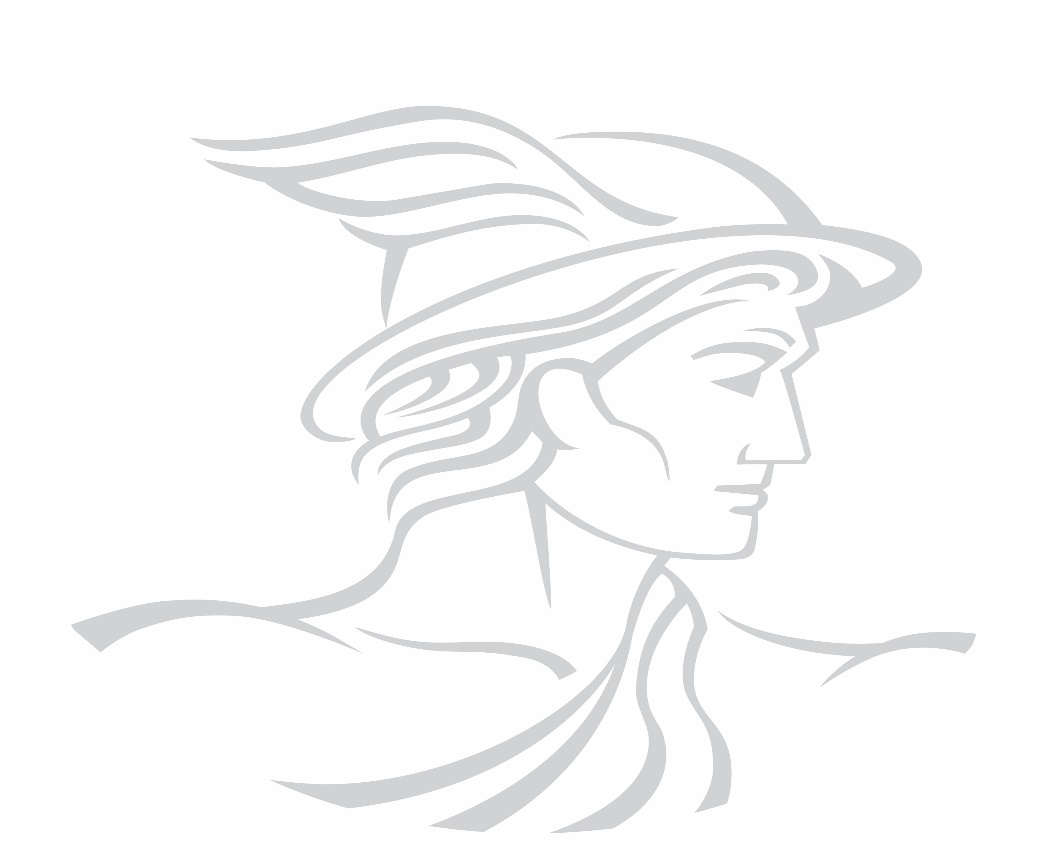 MODALIDAD DE LICITACIÓN PÚBLICA  Código BCB: LPN N° 002/2020–1CPRIMERA CONVOCATORIALa Paz, junio 2020CONTENIDO1.	NORMATIVA APLICABLE AL PROCESO DE CONTRATACIÓN	12.	PROPONENTES ELEGIBLES	13.	ACTIVIDADES ADMINISTRATIVAS PREVIAS A LA PRESENTACIÓN DE PROPUESTAS	14.	ENMIENDAS Y APROBACIÓN DEL DOCUMENTO BASE DE CONTRATACIÓN (DBC)	25.	AMPLIACIÓN DE PLAZO PARA LA PRESENTACIÓN DE PROPUESTAS	26.	GARANTÍAS	27.	RECHAZO Y DESCALIFICACIÓN DE PROPUESTAS	38.	CRITERIOS DE SUBSANABILIDAD Y ERRORES NO SUBSANABLES	49.	DECLARATORIA DESIERTA	510.	CANCELACIÓN, SUSPENSIÓN Y ANULACIÓN DEL PROCESO DE CONTRATACIÓN	511.	RESOLUCIONES RECURRIBLES	512.	PREPARACIÓN DE PROPUESTAS	513.	MONEDA DEL PROCESO DE CONTRATACIÓN	514.	COSTOS DE PARTICIPACIÓN EN EL PROCESO DE CONTRATACIÓN	515.	IDIOMA	516.	VALIDEZ DE LA PROPUESTA	517.	DOCUMENTOS DE LA PROPUESTA	618.	PROPUESTA ECONÓMICA	619.	PROPUESTA TÉCNICA	720.	PROPUESTA PARA ADJUDICACIONES POR ÍTEMS O LOTES	721.	PRESENTACIÓN DE PROPUESTAS	722.	APERTURA  DE PROPUESTAS	823.	EVALUACIÓN DE PROPUESTAS	924.	EVALUACIÓN PRELIMINAR	925.	MÉTODO DE SELECCIÓN Y ADJUDICACIÓN PRECIO EVALUADO MÁS BAJO	1026.	MÉTODO DE SELECCIÓN Y ADJUDICACIÓN CALIDAD, PROPUESTA TÉCNICA Y COSTO	1227.	MÉTODO DE SELECCIÓN Y ADJUDICACIÓN CALIDAD	1228.	CONTENIDO DEL INFORME DE EVALUACIÓN Y RECOMENDACIÓN	1229.	RESOLUCIÓN DE ADJUDICACIÓN O DECLARATORIA DESIERTA	1230.	CONCERTACIÓN DE MEJORES CONDICIONES TÉCNICAS	1331.	SUSCRIPCIÓN DE CONTRATO	1332.	MODIFICACIONES AL CONTRATO	1433.	SUBCONTRATACIÓN	1434.	ENTREGA DE BIENES	1535.	CIERRE DEL CONTRATO	1536.	DATOS GENERALES DEL PROCESO DE CONTRATACIÓN	1637.	CRONOGRAMA DE PLAZOS DEL PROCESO DE CONTRATACIÓN	1838.	ESPECIFICACIONES TÉCNICAS Y CONDICIONES TÉCNICAS REQUERIDAS DEL BIEN	1939.	FORMA DE PAGO	25PARTE IINFORMACIÓN GENERAL A LOS PROPONENTESSECCIÓN IGENERALIDADESNORMATIVA APLICABLE AL PROCESO DE CONTRATACIÓNEl proceso de contratación para la adquisición de bienes se rige por el Decreto Supremo N°0181, de 28 de junio de 2009, de las Normas Básicas del Sistema de Administración de Bienes y Servicios (NB-SABS), sus modificaciones y el presente Documento Base de Contratación (DBC).PROPONENTES ELEGIBLESEn esta convocatoria podrán participar únicamente los siguientes proponentes:Empresas nacionales o extranjeras legalmente constituidas.Asociaciones Accidentales legalmente constituidas.Micro y Pequeñas Empresas –MyPES.Asociaciones de Pequeños Productores Urbanos y Rurales – APP.Organizaciones Económicas Campesinas – OECAS.Cooperativas (cuando su documento de constitución establezca su capacidad de ofertar bienes).Asociaciones Civiles Sin Fines de Lucro legalmente constituidas (cuando su documento de constitución establezca su capacidad de ofertar bienes).ACTIVIDADES ADMINISTRATIVAS PREVIAS A LA PRESENTACIÓN DE PROPUESTASSe contemplan las siguientes actividades previas a la presentación de propuestas:Inspección PreviaEl proponente deberá realizar la inspección previa en la fecha, hora y lugar, establecidos en el presente DBC; en caso de que el proponente no realice dicha inspección se da por entendido que el mismo acepta todas las condiciones del proceso de contratación y las condiciones del contrato.Consultas escritas sobre el DBCCualquier potencial proponente podrá formular consultas escritas dirigidas al RPC, hasta la fecha límite establecida en el presente DBC.Reunión de AclaraciónSe realizará una Reunión de Aclaración en la fecha, hora y lugar señalados en el presente DBC, en la que los potenciales proponentes podrán expresar sus consultas sobre el proceso de contratación.Las solicitudes de aclaración, las consultas escritas y sus respuestas, deberán ser tratadas en la Reunión de Aclaración.Al final de la reunión, la entidad convocante entregará a cada uno de los potenciales proponentes asistentes o aquellos que así lo soliciten, copia o fotocopia del Acta de la Reunión de Aclaración, suscrita por los representantes de la Unidad Administrativa, Unidad Solicitante y los asistentes que así lo deseen, no siendo obligatoria la firma de estos últimos. ENMIENDAS Y APROBACIÓN DEL DOCUMENTO BASE DE CONTRATACIÓN (DBC)La entidad convocante podrá ajustar el DBC con enmiendas, por iniciativa propia o como resultado de las actividades previas, en cualquier momento, antes de emitir la Resolución de Aprobación del DBC.Estas enmiendas deberán estar orientadas a modificar únicamente las Especificaciones Técnicas y condiciones técnicas relacionadas con éstas.El DBC será aprobado por Resolución expresa del RPC, misma que será notificada a los potenciales proponentes de acuerdo con lo establecido en el Artículo 51 de las NB-SABS.AMPLIACIÓN DE PLAZO PARA LA PRESENTACIÓN DE PROPUESTASEl RPC podrá ampliar el plazo de presentación de propuestas como máximo por diez (10) días hábiles, por única vez mediante Resolución expresa, por las siguientes causas debidamente justificadas:Enmiendas al DBC;Causas de fuerza mayor;Caso fortuito.	La ampliación deberá ser realizada de manera previa a la fecha y hora establecidas para la presentación de propuestas.Los nuevos plazos serán publicados en el SICOES y en la Mesa de Partes de la entidad convocante.Cuando la ampliación sea por enmiendas al DBC, la ampliación de plazo de presentación de propuestas se incluirá en la Resolución de Aprobación del DBC.GARANTÍASTipos de garantías De acuerdo con lo establecido en el Parágrafo II del Artículo 20 de las NB-SABS, el proponente decidirá el tipo de garantía a presentar entre: Boleta de Garantía, Garantía a Primer Requerimiento o Póliza de Seguro de Caución a Primer Requerimiento.Ejecución de la Garantía de Seriedad de PropuestaLa Garantía de Seriedad de Propuesta será ejecutada cuando:El proponente decida retirar su propuesta con posterioridad al plazo límite de presentación de propuestas.Se compruebe falsedad en la información declarada en el Formulario de Presentación de Propuesta (Formulario A-1).Para la suscripción del contrato, la documentación presentada por el proponente adjudicado, no respalde lo señalado en el Formulario de Presentación de Propuesta (Formulario A-1).El proponente adjudicado no presente para la suscripción del contrato uno o más documentos señalados en el Formulario de Presentación de Propuesta (Formulario A-1), salvo que hubiese justificado oportunamente el retraso por causas de fuerza mayor, caso fortuito u otras causas debidamente justificadas y aceptadas por la entidad. El proponente adjudicado desista, de manera expresa o tácita, de suscribir el contrato en el plazo establecido, salvo por causas de fuerza mayor, caso fortuito u otras causas debidamente justificadas y aceptadas por la entidad.Devolución de la Garantía de Seriedad de PropuestaLa Garantía de Seriedad de Propuesta, será devuelta a los proponentes en un plazo no mayor a cinco (5) días hábiles, computables a partir del día siguiente hábil de la:Notificación con la Resolución de Declaratoria Desierta;Notificación de la Resolución que resuelve el Recurso Administrativo de Impugnación;Comunicación del proponente rehusando aceptar la solicitud de la entidad convocante sobre la extensión del periodo de validez de propuestas;Notificación de la Resolución de Cancelación del Proceso de Contratación;Notificación de la Resolución de Anulación del Proceso de Contratación, cuando la anulación sea hasta antes de la publicación de la convocatoria;Suscripción del contrato con el proponente adjudicado.El tratamiento de ejecución y devolución de las Garantías de: Cumplimiento de Contrato, Correcta Inversión de Anticipo y de Funcionamiento de Maquinaria y/o Equipo, se establecerá en el Contrato.RECHAZO Y DESCALIFICACIÓN DE PROPUESTASProcederá el rechazo de la propuesta cuando ésta fuese presentada fuera del plazo (fecha y hora) y/o en lugar diferente al establecido en el presente DBC.Las causales de descalificación son:Incumplimiento a la declaración jurada del Formulario de Presentación de Propuesta (Formulario A-1). Cuando la propuesta técnica y/o económica no cumpla con las condiciones establecidas en el presente DBC.Cuando la propuesta económica exceda el Precio Referencial.Cuando producto de la revisión aritmética de la propuesta económica existiera una diferencia superior al dos por ciento (2%), entre el monto total de la propuesta y el monto revisado por la Comisión de Calificación.Cuando el período de validez de la propuesta, no se ajuste al plazo mínimo establecido en el subnumeral 16.1 del presente DBC.Cuando el proponente no presente la Garantía de Seriedad de Propuesta.Cuando la Garantía de Seriedad de Propuesta no cumpla con las condiciones establecidas en el presente DBC.Cuando el proponente presente dos o más alternativas en una misma propuesta.Cuando el proponente presente dos o más propuestas.Cuando la propuesta contenga textos entre líneas, borrones y tachaduras.Cuando la propuesta presente errores no subsanables.Si para la suscripción del contrato, la documentación presentada por el proponente adjudicado, no respalde lo señalado en el Formulario de Presentación de Propuesta (Formulario A-1).Si para la suscripción del contrato la documentación solicitada, no fuera presentada dentro del plazo establecido para su verificación; salvo ampliación de plazo solicitado por el proponente adjudicado y aceptada por la entidad de acuerdo a lo previsto en el sub numeral 31.1 del presente DBC.Cuando el proponente adjudicado desista de forma expresa o tácita de suscribir el contrato.	La descalificación de propuestas deberá realizarse única y exclusivamente por las causales señaladas precedentemente.CRITERIOS DE SUBSANABILIDAD Y ERRORES NO SUBSANABLESSe deberán considerar como criterios de subsanabilidad, los siguientes:Cuando los requisitos, condiciones, documentos y formularios de la propuesta cumplan sustancialmente con lo solicitado en el presente DBC.Cuando los errores sean accidentales, accesorios o de forma y que no incidan en la validez y legalidad de la propuesta presentada.Cuando la propuesta no presente aquellas condiciones o requisitos que no estén claramente señalados en el presente DBC. Cuando el proponente oferte condiciones superiores a las requeridas en las Especificaciones Técnicas, siempre que estas condiciones no afecten el fin para el que fueron requeridas y/o se consideren beneficiosas para la Entidad.Los criterios señalados precedentemente no son limitativos, pudiendo la Comisión de Calificación considerar otros criterios de subsanabilidad.Cuando la propuesta contenga errores subsanables, éstos serán señalados en el Informe de Evaluación y Recomendación de Adjudicación o Declaratoria Desierta.Estos criterios podrán aplicarse también en la etapa de verificación de documentos para la suscripción del contrato.Se deberán considerar errores no subsanables, siendo objeto de descalificación, los siguientes:Ausencia de cualquier Formulario solicitado en el presente DBC, salvo el Formulario de Condiciones Adicionales (Formulario C-2), cuando el Método de Selección y Adjudicación sea el Precio Evaluado Más Bajo.Falta de firma del proponente en el Formulario de Presentación de Propuesta (Formulario A-1).Falta de la propuesta técnica o parte de ella.Falta de la propuesta económica o parte de ella.Falta de presentación de la Garantía de Seriedad de Propuesta.Cuando la Garantía de Seriedad de Propuesta fuese emitida en forma errónea.Cuando la Garantía de Seriedad de Propuesta sea girada por un monto menor al solicitado en el presente DBC, admitiéndose un margen de error que no supere el cero punto uno por ciento (0.1%).Cuando la Garantía de Seriedad de Propuesta sea girada por un plazo menor al solicitado en el presente DBC, admitiéndose un margen de error que no supere los dos (2) días calendario. Cuando se presente en fotocopia simple, el Formulario de Presentación de Propuesta (Formulario A-1) y/o la Garantía de Seriedad de Propuesta.DECLARATORIA DESIERTAEl RPC declarará desierta una convocatoria pública, de acuerdo con lo establecido en el Artículo 27 de las NB-SABS.CANCELACIÓN, SUSPENSIÓN Y ANULACIÓN DEL PROCESO DE CONTRATACIÓNEl proceso de contratación podrá ser cancelado, anulado o suspendido hasta antes de la suscripción del contrato, mediante Resolución expresa, técnica y legalmente motivada, de acuerdo con lo establecido en el Artículo 28 de las NB-SABS.RESOLUCIONES RECURRIBLESLos proponentes podrán interponer Recurso Administrativo de Impugnación, únicamente contra las resoluciones establecidas en el inciso a) del parágrafo I del Artículo 90 de las NB-SABS; siempre que las mismas afecten, lesionen o puedan causar perjuicio a sus legítimos intereses, de acuerdo con lo regulado en el Capítulo VII del Título I de las NB-SABS.SECCIÓN IIPREPARACIÓN DE LAS PROPUESTASPREPARACIÓN DE PROPUESTASLas propuestas deben ser elaboradas conforme a los requisitos y condiciones establecidos en el presente DBC, utilizando los formularios incluidos en Anexos.MONEDA DEL PROCESO DE CONTRATACIÓNTodo el proceso de contratación, incluyendo los pagos a realizar, deberá efectuarse en bolivianos.Para Convocatorias Internacionales, los precios de la propuesta podrán ser expresados en moneda extranjera. Los pagos se realizarán en moneda nacional, al tipo de cambio oficial de compra de la moneda extranjera establecido por el Banco Central de Bolivia en la fecha de emisión de la factura.COSTOS DE PARTICIPACIÓN EN EL PROCESO DE CONTRATACIÓNLos costos de la elaboración y presentación de propuestas y de cualquier otro costo que demande la participación de un proponente en el proceso de contratación, cualquiera fuese su resultado, son asumidos exclusivamente por cada proponente, bajo su total responsabilidad y cargo.IDIOMALa propuesta, los documentos relativos a ella y toda la correspondencia que intercambien entre el proponente y el convocante, deberán presentarse en idioma castellano.VALIDEZ DE LA PROPUESTALa propuesta deberá tener una validez no menor a:Sesenta (60) días calendario, para convocatorias nacionales; Noventa (90) días calendario, para convocatorias internacionales.En ambos casos la validez de la propuesta deberá computarse a partir de la fecha fijada para la apertura de propuestas. En circunstancias excepcionales por causas de fuerza mayor, caso fortuito o interposición de Recursos Administrativos de Impugnación, la entidad convocante podrá solicitar por escrito la extensión del período de validez de las propuestas, disponiendo un tiempo perentorio para la renovación de garantías, para lo que se considerará lo siguiente: El proponente que rehúse aceptar la solicitud será excluido del proceso, no siendo sujeto de ejecución de la Garantía de Seriedad de Propuesta.Los proponentes que accedan a la prórroga, no podrán modificar su propuesta y para mantener la validez de la propuesta, el proponente deberá necesariamente presentar una garantía que cubra el nuevo plazo de validez de su propuesta.DOCUMENTOS DE LA PROPUESTATodos los Formularios de la propuesta, solicitados en el presente DBC, se constituirán en Declaraciones Juradas.Los documentos que deben presentar los proponentes, según sea su constitución legal y su forma de participación, son:Formulario de Presentación de Propuesta (Formulario A-1). Formulario de Identificación del Proponente (Formulario A-2a).Garantía de Seriedad de Propuesta, en original, equivalente al uno por ciento (1%) del precio referencial de la contratación, con una vigencia de noventa (90) días calendario para convocatorias nacionales y ciento veinte (120) días calendario para convocatorias internacionales; y que cumpla con las características de renovable, irrevocable y de ejecución inmediata, emitida a nombre de la entidad convocante. En el caso de Asociaciones Accidentales, los documentos deberán presentarse diferenciando los que corresponden a la Asociación y los que corresponden a cada asociado.La documentación conjunta a presentar, es la siguiente:Formulario de Presentación de Propuesta (Formulario A-1).Formulario de Identificación del Proponente (Formulario A-2b).Garantía de Seriedad de Propuesta, en original, equivalente al uno por ciento (1%) del precio referencial de la contratación, con una vigencia de noventa (90) días calendario para convocatorias nacionales y ciento veinte (120) días calendario para convocatorias internacionales; y que cumpla con las características de renovable, irrevocable y de ejecución inmediata, emitida a nombre de la entidad convocante. Esta Garantía podrá ser presentada por una o más empresas que conforman la Asociación Accidental.Cada asociado, en forma independiente, deberá presentar el Formulario de Identificación de Integrantes de la Asociación Accidental (Formulario A-2c).PROPUESTA ECONÓMICAEl proponente deberá presentar el Formulario de Propuesta Económica (Formulario B-1).PROPUESTA TÉCNICALa propuesta técnica deberá incluir:Formulario de Especificaciones Técnicas (Formulario C-1).Formulario de Condiciones Adicionales (Formulario C-2), cuando corresponda.  PROPUESTA PARA ADJUDICACIONES POR ÍTEMS O LOTESCuando un proponente presente su propuesta para más de un ítem o lote deberá presentar una sola vez la información legal y administrativa (Formulario A-1 y A-2), y una propuesta técnica (Formulario C-1 y C-2, cuando corresponda) y económica para cada ítem o lote (Formulario B-1).La Garantía de Seriedad de Propuesta podrá ser presentada por el total de ítems o lotes al que se presente el proponente; o por cada ítem o lote.SECCIÓN IIIPRESENTACIÓN Y APERTURA DE PROPUESTASPRESENTACIÓN DE PROPUESTASForma de presentaciónLa propuesta deberá ser presentada en sobre cerrado y con cinta adhesiva transparente sobre las firmas y sellos, dirigido a la entidad convocante, citando el Número de Licitación, el Código Único de Contrataciones Estatales (CUCE) y el objeto de la Convocatoria. El rótulo del sobre podrá ser el siguiente.La propuesta deberá ser presentada en un ejemplar original y una copia, identificando claramente el original.El original de la propuesta deberá tener sus páginas numeradas, selladas y rubricadas por el proponente, con excepción de la Garantía de Seriedad de Propuesta.La propuesta deberá incluir un índice, que permita la rápida ubicación de los Formularios y documentos presentados.Plazo y lugar de presentaciónLas propuestas deberán ser presentadas dentro del plazo (fecha y hora) fijado y en el domicilio establecido en el presente DBC.	Se considerará que el proponente ha presentado su propuesta dentro del plazo, si ésta ha ingresado al recinto en el que se registra la presentación de propuestas, hasta la fecha y hora límite establecida para el efecto.Las propuestas podrán ser entregadas en persona o por correo certificado (Courier). En ambos casos, el proponente es el responsable de que su propuesta sea presentada dentro el plazo establecido.Modificaciones y retiro de propuestasLas propuestas presentadas sólo podrán modificarse antes del plazo límite establecido para el cierre de presentación de propuestas.	Para este propósito, el proponente deberá solicitar por escrito la devolución total de su propuesta, que será efectuada bajo constancia escrita y liberando de cualquier responsabilidad a la entidad convocante.	Efectuadas las modificaciones, podrá proceder a su presentación.Las propuestas podrán ser retiradas mediante solicitud escrita firmada por el proponente, hasta antes de la conclusión del plazo de presentación de propuestas.	La devolución de la propuesta cerrada se realizará bajo constancia escrita.Vencidos los plazos citados, las propuestas no podrán ser retiradas, modificadas o alteradas de manera alguna.APERTURA  DE PROPUESTASInmediatamente después del cierre del plazo de presentación de propuestas, la Comisión de Calificación procederá a la apertura de las propuestas en acto público, en la fecha, hora y lugar señalados en el presente DBC. 	El Acto de Apertura será continuo y sin interrupción, donde se permitirá la presencia de los proponentes o sus representantes, así como los representantes de la sociedad que quieran participar.	El acto se efectuará así se hubiese recibido una sola propuesta. En caso de no existir propuestas, la Comisión de Calificación suspenderá el acto y recomendará al RPC que la convocatoria sea declarada desierta.El Acto de Apertura comprenderá:Lectura de la información sobre el objeto de la contratación, las publicaciones realizadas y la nómina de las propuestas presentadas y rechazadas, según el Acta de Recepción.	Si hubiere lugar, se informará sobre los Recursos Administrativos de Impugnación interpuestos contra la Resolución que aprueba el DBC.Apertura y registro en el acta correspondiente de todas las propuestas recibidas dentro del plazo, dando a conocer públicamente el nombre de los proponentes y el precio total de sus propuestas económicas. 	En el caso de adjudicaciones por ítems o lotes, se dará a conocer el precio de las propuestas económicas de cada ítem o lote.Verificación de los documentos presentados por los proponentes, aplicando la metodología PRESENTÓ/NO PRESENTÓ, del Formulario V-1. En caso de adjudicaciones por ítem o lote se deberá registrar un Formulario V-1 por cada ítem o lote. 	La Comisión de Calificación procederá a rubricar todas las páginas de cada propuesta original, excepto la Garantía de Seriedad de Propuesta.	Cuando no se ubique algún formulario o documento requerido en el presente DBC, la Comisión de Calificación podrá solicitar al representante del proponente, señalar el lugar que dicho documento ocupa en la propuesta o aceptar la falta del mismo, sin poder incluirlo. En ausencia del proponente o su representante, se registrará tal hecho en el Acta de Apertura.Registro, en el Formulario V–2, del nombre del proponente y del monto total de su propuesta económica.	En caso de adjudicaciones por ítems o lotes se deberá registrar un Formulario V-2 por cada ítem o lote.	Cuando existan diferencias entre el monto literal y numeral de la propuesta económica, prevalecerá el literal sobre el numeral.Elaboración del Acta de Apertura, que deberá ser suscrita por todos los integrantes de la Comisión de Calificación y por los representantes de los proponentes asistentes que deseen hacerlo, a quienes se les deberá entregar una copia o fotocopia del Acta.	Los proponentes que tengan observaciones deberán hacer constar las mismas en el Acta.Durante el Acto de Apertura de propuestas no se descalificará a ningún proponente, siendo esta una atribución de la Comisión de Calificación en el proceso de evaluación.Los integrantes de la Comisión de Calificación y los asistentes deberán abstenerse de emitir criterios o juicios de valor sobre el contenido de las propuestas.Concluido el Acto de Apertura, la nómina de proponentes será remitida, por la Comisión de Calificación al RPC en forma inmediata, para efectos de eventual excusa.SECCIÓN IVEVALUACIÓN Y ADJUDICACIÓNEVALUACIÓN DE PROPUESTASLa entidad convocante, para la evaluación de propuestas podrá aplicar uno de los siguientes Métodos de Selección y Adjudicación:Precio Evaluado Más Bajo.Calidad, Propuesta Técnica y Costo.Calidad.EVALUACIÓN PRELIMINARConcluido el acto de apertura, en sesión reservada, la Comisión de Calificación, determinará si las propuestas continúan o se descalifican, verificando el cumplimiento sustancial y la validez de los Formularios de la Propuesta y la Garantía de Seriedad de Propuesta, utilizando el Formulario V-1.MÉTODO DE SELECCIÓN Y ADJUDICACIÓN PRECIO EVALUADO MÁS BAJOEvaluación de la Propuesta EconómicaErrores AritméticosSe corregirán los errores aritméticos, verificando la propuesta económica, en el Formulario B-1 de cada propuesta, considerando lo siguiente:Cuando exista discrepancia entre los montos indicados en numeral y literal, prevalecerá el literal.Cuando el monto, resultado de la multiplicación del precio unitario por la cantidad, sea incorrecto, prevalecerá el precio unitario cotizado para obtener el monto correcto.Si la diferencia entre el monto leído de la propuesta y el monto ajustado de la revisión aritmética es menor o igual al dos por ciento (2%), se ajustará la propuesta; caso contrario la propuesta será descalificada.Si el monto ajustado por revisión aritmética superara el precio referencial, la propuesta será descalificada. El monto resultante producto de la revisión aritmética, denominado Monto Ajustado por Revisión Aritmética (MAPRA), deberá ser registrado en la cuarta columna (MAPRA) del Formulario V-2.En caso de que producto de la revisión, no se encuentre errores aritméticos el precio de la propuesta o valor leído de la propuesta (pp) deberá ser trasladado a la cuarta columna (MAPRA) del Formulario V-2.Margen de PreferenciaUna vez efectuada la corrección de los errores aritméticos, a las propuestas que no fuesen descalificadas, cuando corresponda, se aplicará a cada ítem, los márgenes de preferencia, independientemente de la forma de adjudicación (ítem, lote o total).Se aplicará únicamente uno de los dos tipos de márgenes de preferencia detallados a continuación:Se aplicará el Margen de Preferencia por Costo Bruto de Producción, de acuerdo a lo siguiente:Se aplicará un Margen de Preferencia para aquellos bienes producidos en el país, independientemente del origen de los insumos, de acuerdo a lo siguiente: Para las Micro y Pequeñas Empresas, Asociaciones de Pequeños Productores Urbanos y Rurales y Organizaciones Económicas Campesinas, se aplicará un margen de preferencia del veinte por ciento (20%) al precio ofertado.Factor de Ajuste por Plazo de EntregaSe aplicará cuando se establezca en el DBC un plazo de entrega referencial. El será calculado aplicando la siguiente fórmula (Solo aplica cuando el plazo del proponente es mayor al plazo de la entidad convocante, de lo contrario el factor es 0):Factor de Ajuste FinalEl factor de ajuste final, se calculará con la siguiente fórmulaPrecio Ajustado		El Precio Ajustado, se determinará aplicando la siguiente fórmula:Donde:			 : 	Precio Ajustado a efectos de calificación		 :	Monto ajustado por revisión aritmética 					 :	Factor de ajuste finalEl resultado del PA de cada propuesta será registrado en la última columna del Formulario V-2.Determinación de la Propuesta con el Precio Evaluado Más BajoPara el caso de adjudicación por ítems: Una vez efectuada la corrección de los errores aritméticos; y cuando corresponda, aplicado los márgenes de preferencia, de la última columna del Formulario V-2 “Precio Ajustado”, se seleccionará la propuesta con el menor valor, el cual corresponderá al Precio Evaluado Más Bajo.Para el caso de adjudicación por Lotes o por el Total: Una vez efectuada la corrección de los errores aritméticos; y cuando corresponda, aplicado los márgenes de preferencia a cada ítem, se procederá a la sumatoria de los precios ajustados (PA) de la última columna del Formulario V-2 “Precio Ajustado”, trasladando el Total del Precio Ajustado (TPA) al Formulario V-2a de donde se seleccionará la propuesta con el menor valor, el cual corresponderá al Precio Evaluado Más Bajo.En caso de existir un empate entre dos o más propuestas, se procederá a la evaluación de la propuesta técnica de los proponentes que hubiesen empatado.Evaluación de la Propuesta Técnica La propuesta con el Precio Evaluado Más Bajo, se someterá a la evaluación de la propuesta técnica, verificando la información contenida en el Formulario C-1, aplicando la metodología CUMPLE/NO CUMPLE utilizando el Formulario V-3. En caso de cumplir se recomendará su adjudicación, cuyo monto adjudicado corresponderá al valor real de la propuesta (MAPRA). Caso contrario se procederá a su descalificación y a la evaluación de la segunda propuesta con el Precio Evaluado Más Bajo, incluida en el Formulario V-2 (columna Precio Ajustado), y así sucesivamente.En caso de existir empate entre dos o más propuestas, la Comisión de Calificación, será responsable de definir el desempate, aspecto que será señalado en el Informe de Evaluación y Recomendación de Adjudicación o Declaratoria Desierta.MÉTODO DE SELECCIÓN Y ADJUDICACIÓN CALIDAD, PROPUESTA TÉCNICA Y COSTONo aplica este Método.MÉTODO DE SELECCIÓN Y ADJUDICACIÓN CALIDADNo aplica este Método.CONTENIDO DEL INFORME DE EVALUACIÓN Y RECOMENDACIÓNEl Informe de Evaluación y Recomendación de Adjudicación o Declaratoria Desierta, deberá contener mínimamente lo siguiente:Nómina de los proponentes.Cuadros de evaluación.Detalle de errores subsanables, cuando corresponda.Causales para la descalificación de propuestas, cuando corresponda.Recomendación de Adjudicación o Declaratoria Desierta.Otros aspectos que la Comisión de Calificación considere pertinentes.RESOLUCIÓN DE ADJUDICACIÓN O DECLARATORIA DESIERTAEl RPC, recibido el Informe de Evaluación y Recomendación de Adjudicación o Declaratoria Desierta y dentro del plazo fijado en el cronograma de plazos, emitirá la Resolución de Adjudicación o Declaratoria Desierta.En caso de que el RPC solicite a la Comisión de Calificación la complementación o sustentación del informe, podrá autorizar la modificación del cronograma de plazos a partir de la fecha establecida para la emisión de la Resolución de Adjudicación o Declaratoria Desierta. El nuevo cronograma deberá ser publicado en el SICOES.	Si el RPC, recibida la complementación o sustentación del Informe de Evaluación y Recomendación de Adjudicación o Declaratoria Desierta, decidiera bajo su exclusiva responsabilidad, apartarse de la recomendación, deberá elaborar un informe fundamentado dirigido a la MAE y a la Contraloría General del Estado.La Resolución de Adjudicación o Declaratoria Desierta será motivada y contendrá  mínimamente la siguiente información:Nómina de los participantes y precios ofertados.Los resultados de la calificación.Identificación del (de los) proponente (s) adjudicado (s), cuando correspondaCausales de descalificación, cuando corresponda.Lista de propuestas rechazadas, cuando corresponda.Causales de Declaratoria Desierta, cuando corresponda.La Resolución de Adjudicación o Declaratoria Desierta será notificada a los proponentes, de acuerdo con lo establecido en el Artículo 51 de las NB-SABS. La notificación, deberá incluir copia de la Resolución y del Informe de Evaluación y Recomendación de Adjudicación o Declaratoria Desierta.CONCERTACIÓN DE MEJORES CONDICIONES TÉCNICASUna vez adjudicada la contratación, la MAE, el RPC, la Comisión de Calificación y el proponente adjudicado, podrán acordar mejores condiciones técnicas de contratación, si la magnitud y complejidad de la contratación así lo amerita, aspecto que deberá ser señalado en el Acta de Concertación de Mejores Condiciones Técnicas.La concertación de mejores condiciones técnicas, no dará lugar a ninguna modificación del monto adjudicado.En caso de que el proponente adjudicado no aceptara las condiciones técnicas demandadas por la entidad, se continuará con las condiciones técnicas adjudicadas.SECCIÓN VSUSCRIPCIÓN, MODIFICACIONES AL CONTRATO Y SUBCONTRATACIÓNSUSCRIPCIÓN DE CONTRATOLa entidad convocante deberá establecer el plazo de entrega de documentos, que no deberá ser menor a diez (10) días hábiles, computables a partir del vencimiento del plazo para la interposición del Recurso Administrativo de Impugnación.Para el caso de proponentes extranjeros establecidos en su país de origen o cuando éstos participen en una Asociación Accidental, el plazo no deberá ser menor a quince (15) días hábiles, considerando la necesidad de legalizaciones y traducciones, cuando sea el caso.Si el proponente adjudicado presentase los documentos antes del plazo otorgado, el proceso deberá continuar.En caso que el proponente adjudicado justifique, oportunamente, el retraso en la presentación de uno o más documentos requeridos para la suscripción del contrato, por causas de fuerza mayor, caso fortuito u otras causas debidamente justificadas y aceptadas por la entidad, se deberá ampliar el plazo de presentación de documentos. El proponente adjudicado deberá presentar, para la suscripción de contrato, los originales o fotocopias legalizadas de los documentos señalados en el Formulario de Presentación de Propuesta (Formulario A-1), excepto aquella documentación cuya información se encuentre consignada en el Certificado del RUPE.En caso de convenirse anticipo, el proponente adjudicado deberá presentar la Garantía de Correcta Inversión de Anticipo, equivalente al cien por ciento (100%) del anticipo solicitado, dentro de los plazos previstos en el contrato. Las Entidades Públicas deberán verificar la autenticidad del Certificado RUPE presentado por el proponente adjudicado, ingresando el código de verificación del Certificado en el SICOES.Para el caso de proponentes extranjeros establecidos en su país de origen, los documentos deben ser similares o equivalentes a los requeridos localmente. Cuando el proponente adjudicado desista de forma expresa o tácita de suscribir el contrato, su propuesta será descalificada, procediéndose a la revisión de la siguiente propuesta mejor evaluada. En caso de que la justificación del desistimiento no sea por causas de fuerza mayor, caso fortuito u otras causas ajenas a su voluntad debidamente justificadas y aceptadas por la entidad, además, se ejecutará su Garantía de Seriedad de Propuesta y se informará al SICOES, en cumplimiento al inciso c) del Artículo 49 de las NB-SABS. El desistimiento expreso se efectivizará con la recepción de la carta de desistimiento remitida por el proponente adjudicado. El desistimiento tácito se efectivizará una vez concluido el plazo de presentación de documentos para la suscripción del contrato, sin que el proponente adjudicado haya justificado su retraso.Si la entidad notificara la adjudicación vencido el plazo de la validez de la propuesta, el proponente adjudicado podrá expresar su voluntad de continuar con el proceso de contratación; en caso de no pronunciarse o rechazar de manera expresa la adjudicación se efectivizará la descalificación de la propuesta por desistimiento, no correspondiendo su registro en el SICOES como impedido, ni la ejecución de la Garantía de Seriedad de Propuesta.Si producto de la revisión efectuada para la suscripción del contrato los documentos presentados por el adjudicado no cumplan con las condiciones requeridas, no se considerará desistimiento, por lo que no corresponde el registro en el SICOES como impedido; sin embargo, corresponderá la descalificación de la propuesta y la ejecución de la Garantía de Seriedad de Propuesta.En los casos que se necesite ampliar plazos, el RPC deberá autorizar la modificación del cronograma de plazos a partir de la fecha de emisión de la Resolución de Adjudicación.MODIFICACIONES AL CONTRATOEl contrato podrá ser modificado mediante Contrato Modificatorio, cuando la modificación a ser introducida afecte el alcance, monto y/o plazo del contrato sin dar lugar al incremento de los precios unitarios, conforme lo previsto en el inciso a) del Artículo 89 de las NB-SABS. Se podrán realizar uno o varios contratos modificatorios, que sumados no deberán exceder el diez por ciento (10%) del monto del contrato principal.SUBCONTRATACIÓNCuando la entidad haya definido la posibilidad de la subcontratación y el proponente lo haya previsto en su propuesta, el proveedor podrá realizar las subcontrataciones necesarias hasta el veinticinco por ciento (25%) del monto total del contrato, que le permitan dar cumplimiento a la ejecución del mismo, conforme lo establece el Artículo 87 Bis del Decreto Supremo N° 0181 de 28 de junio de 2009. En el caso de proponentes extranjeros, el proveedor deberá subcontratar a empresas nacionales, siempre y cuando éstas se encuentren disponibles en el mercado nacional.Para proveedores extranjeros, la entidad realizará el control de las subcontrataciones propuestas, en la ejecución del contrato y aplicará, si corresponde, las multas respectivas en caso de incumplimiento de la subcontratación.SECCIÓN VIENTREGA DE BIENES Y CIERRE DEL CONTRATOENTREGA DE BIENES	La entrega de bienes deberá efectuarse cumpliendo con las condiciones técnicas, establecidas en el contrato suscrito y de sus partes integrantes, sujetas a la conformidad por la Comisión de Recepción de la entidad contratante.CIERRE DEL CONTRATOEl cierre del contrato procederá ante la terminación por cumplimiento o por Resolución de Contrato, conforme las previsiones establecidas en el contrato.En caso de terminación por cumplimiento, una vez concluida la liquidación del contrato, la entidad deberá emitir el Certificado de Cumplimiento de Contrato.SECCIÓN VIIGLOSARIO DE TÉRMINOSBienes Recurrentes: Son bienes que la entidad requiere de manera ininterrumpida para el cumplimiento de sus funciones.Certificado de cumplimiento de contrato: Se define, como el documento extendido por la entidad contratante en favor del Contratista, que oficializa el cumplimiento del contrato; deberá contener como mínimo los siguientes datos: objeto del contrato, monto contratado y plazo de entrega.Contratante: Se designa a la persona o institución de derecho público que una vez realizada la convocatoria pública y adjudicada la adquisición, se convierte en parte contractual del mismo.Convocante: Se designa a la persona o institución de derecho público que requiere la adquisición de bienes y realiza la convocatoria pública.Desistimiento: Renuncia expresa o tácita por voluntad del proponente adjudicado, de formalizar la contratación, que no es consecuencia de causas de fuerza mayor y/o caso fortuito.Monto del Contrato: Es el precio establecido en la Resolución de Adjudicación, plasmado en el contrato que puede ser modificado con posterioridad de conformidad con las disposiciones del Contrato.Proponente: Es la persona jurídica que muestra interés en participar en la Licitación Pública.  En una segunda instancia, es la persona jurídica que presenta una propuesta dentro de la Licitación Pública.Proponente Nacional: Persona jurídica constituida en Bolivia y cuya mayoría de capital sea de titularidad de personas naturales bolivianas, reflejándose en la dirección y control de la persona jurídica.Proponente Extranjero: Persona jurídica que no cumple con las condiciones para considerarse proponente nacional. En caso de Asociaciones Accidentales estas serán consideradas proponentes extranjeros si no existe participación alguna de empresas nacionales.PARTE IIINFORMACIÓN TÉCNICA DE LA CONTRATACIÓNDATOS GENERALES DEL PROCESO DE CONTRATACIÓNCRONOGRAMA DE PLAZOS DEL PROCESO DE CONTRATACIÓNEl proceso de contratación se sujetará al siguiente Cronograma de Plazos:ESPECIFICACIONES TÉCNICAS Y CONDICIONES TÉCNICAS REQUERIDAS DEL BIENLas especificaciones técnicas requeridas, son:FORMULARIO C-1: ESPECIFICACIONES TÉCNICASFORMA DE PAGOLa forma de pago es la siguiente:PARTE IIIANEXO 1MODELO DE CONVOCATORIA PARA LA PUBLICACIÓN EN MEDIOS DE PRENSA(En cumplimiento a Instructivo del Modelo de DBC para la Contratación de Bienes, este Anexo fue eliminado)ANEXO 2FORMULARIOS PARA LA PRESENTACIÓN DE PROPUESTASDocumentos Legales y AdministrativosFormulario A-1	Presentación de Propuesta.Formulario A-2a	Identificación del Proponente para Empresas.Formulario A-2b	Identificación del Proponente para Asociaciones Accidentales.Formulario A-2c	Identificación de Integrantes de la Asociación AccidentalDocumentos de la Propuesta EconómicaFormulario B-1		Propuesta Económica.Documento de la Propuesta TécnicaFormulario C-1		Especificaciones Técnicas.Formulario C-2		Condiciones Adicionales.FORMULARIO A-1PRESENTACIÓN DE PROPUESTA (Para Empresas o Asociaciones Accidentales)A nombre de (Nombre del proponente) a la cual represento, remito la presente propuesta, declarando expresamente mi conformidad y compromiso de cumplimiento, conforme con los siguientes puntos:I.- De las Condiciones del ProcesoDeclaro cumplir estrictamente la normativa de la Ley N° 1178, de Administración y Control Gubernamentales, lo establecido en las NB-SABS y el presente DBC.Declaro no tener conflicto de intereses para el presente proceso de contratación.Declaro, que como proponente, no me encuentro en las causales de impedimento, establecidas en el Artículo 43 de las NB-SABS, para participar en el proceso de contratación.Declaro y garantizo haber examinado el DBC, y sus enmiendas, si existieran, así como los Formularios para la presentación de la propuesta, aceptando sin reservas todas las estipulaciones en dichos documentos y la adhesión al texto del contrato.Declaro respetar el desempeño de los servidores públicos asignados, por la entidad convocante al proceso de contratación y no incurrir en relacionamiento que no sea a través de medio escrito, salvo en los actos de carácter público y exceptuando las consultas efectuadas al encargado de atender consultas, de manera previa a la presentación de propuestas. Declaro la veracidad de toda la información proporcionada y autorizo mediante la presente, para que en caso de ser adjudicado, cualquier persona natural o jurídica, suministre a los representantes autorizados de la entidad convocante, toda la información que requieran para verificar la documentación que presento. En caso de comprobarse falsedad en la misma, la entidad convocante tiene el derecho a descalificar la presente propuesta y ejecutar la Garantía de Seriedad de Propuesta, sin perjuicio de lo dispuesto en normativa específica.Declaro la autenticidad de las garantías presentadas en el proceso de contratación, autorizando su verificación en las instancias correspondientes.Me comprometo a denunciar, posibles actos de corrupción en el presente proceso de contratación, en el marco de lo dispuesto por la Ley N° 974 de Unidades de Transparencia.Acepto a sola firma de este documento que todos los Formularios presentados se tienen por suscritos.II.- De la Presentación de DocumentosEn caso de ser adjudicado, para la suscripción de contrato, me comprometo a presentar la siguiente documentación en original o fotocopia legalizada, salvo aquella documentación cuya información se encuentre consignada en el Certificado del RUPE, aceptando que el incumplimiento es causal de descalificación de la propuesta. En caso de Asociaciones Accidentales, la documentación conjunta a presentar es la señalada en los incisos a), d),i) y l).Certificado RUPE que respalde la información declarada en la propuesta.Documento de Constitución de la empresa.Matricula de Comercio actualizada, excepto para proponentes cuya normativa legal inherente a su constitución así lo prevea. Poder General Amplio y Suficiente del Representante Legal del proponente con facultades para presentar propuestas y suscribir contratos, inscrito en el Registro de Comercio, esta inscripción podrá exceptuarse para otros proponentes cuya normativa legal inherente a su constitución así lo prevea. Aquellas empresas unipersonales que no acrediten a un Representante Legal, no deberán presentar este Poder.Certificado de inscripción en el Padrón Nacional de Contribuyentes (NIT) válido y activo.Declaración Jurada del Pago de Impuestos a las Utilidades de las Empresas, excepto las empresas de reciente creación.Certificado de Solvencia Fiscal, emitido por la Contraloría General del Estado (CGE).Certificado de No Adeudo por Contribuciones al Seguro Social Obligatorio de largo plazo y al Sistema Integral de Pensiones. En el caso de empresas unipersonales, que no cuenten con dependientes, deberá presentar el Formulario de Inscripción de Empresas Unipersonales sin Dependientes - FIEUD.Garantía de Cumplimiento de Contrato equivalente al siete por ciento (7%) del monto del contrato. En el caso de Asociaciones Accidentales esta garantía podrá ser presentada por una o más empresas que conforman la Asociación, siempre y cuando cumpla con las características de renovable, irrevocable y de ejecución inmediata; emitida a nombre de la entidad convocante.Certificado que acredite la condición de MyPE, OECA o APP (cuando el proponente hubiese declarado esta condición).Certificación del Costo Bruto de Producción o Certificación de bienes producidos en el País independientemente del origen de los insumos (cuando el proponente hubiese solicitado la aplicación del margen de preferencia).Testimonio de Contrato de Asociación Accidental. Documentación requerida en las especificaciones técnicas y/o condiciones técnicas:Documentación de respaldo de la experiencia del proponente: El proponente deberá ser representante o socio (Partner) para Bolivia de la marca ofertada, con una antigüedad de al menos tres (3) años. Salvo en el caso de haber especificado la dirección URL mediante la cual sea verificada el requisito. (Firma del propietario o representante legal del proponente) (Nombre completo)FORMULARIO A-2aIDENTIFICACIÓN DEL PROPONENTE(Para Empresas)En caso de Cooperativas y Asociaciones Civiles sin Fines de Lucro deberá llenar los datos que corresponda según su naturaleza institucional.FORMULARIO A-2bIDENTIFICACIÓN DEL PROPONENTE(Para Asociaciones Accidentales)FORMULARIO A-2cIDENTIFICACIÓN DE INTEGRANTES DE LA ASOCIACIÓN ACCIDENTALEn caso de que en una asociación accidental participen Cooperativas y Asociaciones Civiles sin Fines de Lucro, deberán llenar los datos que corresponda según su naturaleza institucional.FORMULARIO B-1PROPUESTA ECONÓMICA(*) Indicar si es Fijo (F) o Referencial (R)(**) El proponente solo podrá seleccionar uno de los tres márgenes de preferencia. En caso de no marcar una de las tres opciones se entenderá por no solicitado el Margen de Preferencia.FORMULARIO B-1PROPUESTA ECONÓMICA(NO APLICA EN EL PRESENTE PROCESO DE CONTRATACIÓN)(Formato para Adjudicación por Lotes)(En caso que la contratación se efectué por lotes se deberá repetir el cuadro para cada lote)(*) Indicar si es Fijo (F) o Referencial (R)(**) El proponente solo podrá seleccionar uno de los tres márgenes de preferencia. En caso de no marcar una de las tres opciones se entenderá por no solicitado el Margen de Preferencia.FORMULARIO C-1ESPECIFICACIONES TÉCNICASEste formulario se encuentra en el numeral 38, Parte II “INFORMACIÓN TÉCNICA DE LA CONTRATACIÓN” del presente Documento Base de Contratación.FORMULARIO C-2CONDICIONES ADICIONALES (NO APLICA EN EL PRESENTE PROCESO DE CONTRATACIÓN)Nota: En caso que la contratación se efectué por ítem o lotes, se deberá repetir el cuadro para cada ítem o lote.(*) Se deberá describir los criterios, rangos o parámetros que se consideren necesarios. Por ejemplo condiciones adicionales o mejoras a las especificaciones técnicas para la adquisición de bienes, siempre y cuando sean: objetivos, congruentes y se sujeten a los criterios de razonabilidad y proporcionalidad. Ej. Si para la compra de computadoras se define en las especificaciones técnicas un mínimo de 512 Mb. en memoria RAM, se puede especificar en los criterios de calidad que para 1Gb. de memoria se asignarán 5 puntos adicionales, para 2Gb. 10 puntos). (**) La suma de los puntajes asignados para las condiciones adicionales solicitadas deberá ser 35 puntos.(***) El proponente podrá ofertar condiciones adicionales superiores a las solicitadas en el presente Formulario, que mejoren la calidad de los bienes ofertados, siempre que estas características fuesen beneficiosas para la entidad y/o no afecten para el fin que fue requerido el bien.ANEXO 4FORMULARIOS DE VERIFICACIÓN, EVALUACIÓN Y CALIFICACIÓN DE PROPUESTASFormulario V-1		Evaluación Preliminar Formulario V-2		Evaluación de la Propuesta EconómicaFormulario V-3		Evaluación de la Propuesta TécnicaFormulario V-4		Resumen de la Evaluación Técnica y Económica FORMULARIO V-1EVALUACIÓN PRELIMINAR FORMULARIO Nº V-2EVALUACIÓN DE LA PROPUESTA ECONÓMICA (Formato para Adjudicación por ítems)(En caso que la contratación se efectué por ítems, se deberá repetir el cuadro para cada ítem)(*) En caso de no evidenciarse errores aritméticos el monto leído de la propuesta (pp) debe trasladarse a la casilla monto ajustado por revisión aritmética (MAPRA)FORMULARIO Nº V-2EVALUACIÓN DE LA PROPUESTA ECONÓMICA  (Formato para Adjudicación por Lotes o total)(En caso que la contratación se efectué por lotes, se deberá repetir el cuadro para cada lote)(*) En caso de no evidenciarse errores aritméticos el monto leído de la propuesta (pp) debe trasladarse a la casilla monto ajustado por revisión aritmética (MAPRA)FORMULARIO Nº V-2aEVALUACIÓN DE LA PROPUESTA ECONÓMICA  FORMULARIO V-3 EVALUACIÓN DE LA PROPUESTA TÉCNICA FORMULARIO V-4RESUMEN DE LA EVALUACIÓN TÉCNICA Y ECONÓMICA(NO APLICA EN EL PRESENTE PROCESO DE CONTRATACIÓN)(Este Formulario es aplicable solo cuando se emplee el Método de Selección y Adjudicación Calidad, Propuesta Técnica y Costo. Caso contrario suprimir este Formulario)Los factores de evaluación deberán determinarse de acuerdo con lo siguiente:ANEXO 5MODELO DE CONTRATOMODELO DE CONTRATO N° 10/2020CUCE: _______________SEÑOR DIRECTOR GENERAL DE NOTARÍA DE GOBIERNODEL DISTRITO ADMINISTRATIVO DE LA PAZEn el registro de Escrituras Públicas que corren a su cargo se servirá usted insertar el presente Contrato Administrativo de Adquisición de Servidores Blade para Virtualización, sujeto a los siguientes términos y condiciones:CONDICIONES GENERALES DEL CONTRATOPRIMERA.- (PARTES). Dirá usted que las partes contratantes son:El BANCO CENTRAL DE BOLIVIA, con Número de Identificación Tributaria (NIT) 1016739022, con domicilio en la calle Ayacucho esquina Mercado s/n de la zona central, en la Ciudad de La Paz – Bolivia, representado por su Gerente General, el  ________, con Cédula de Identidad Nº ______ emitida en La Paz, de acuerdo a su designación efectuada mediante Comunicación Interna ____ de ___ de ____ de ____ y aprobada mediante Resolución de Directorio N° ___/___ de __ de ____ de ___ y a lo determinado en el  artículo 14 del Reglamento Específico del Sistema de Administración de Bienes y Servicios (RE-SABS) del Banco Central de Bolivia, aprobado mediante Resolución de Directorio N° 147/2015 de 18 de agosto de 2015 y la Resolución PRES - GAL N° 12/2015 de 27 de agosto de 2015, en adelante denominado la ENTIDAD.__________________, empresa legalmente constituida y existente conforme a la legislación boliviana, con registro en FUNDEMPRESA bajo la Matrícula de Comercio N° ______, inscrita en el Padrón Nacional de Contribuyentes con NIT __________, con domicilio en _____________, N° ___ de la zona ________de la Ciudad de _____________ – Bolivia, representada por ______________, con Cédula de Identidad N° _______, expedida en la Ciudad de _________, en virtud al Testimonio de Poder Nº __/_____ de _ de ________ de ____ otorgado ante _____________, Notario de Fe Pública de Primera Clase Nº ______ del Distrito Judicial de __________, en adelante denominada el PROVEEDOR.La ENTIDAD y el PROVEEDOR en su conjunto se denominarán las PARTES. SEGUNDA.- (ANTECEDENTES LEGALES DEL CONTRATO). Dirá usted que la ENTIDAD, mediante Licitación Pública Nacional N° ____/2020-1C con CUCE: ________, convocó a proponentes interesados a que presenten sus propuestas de acuerdo con las condiciones establecidas en el Documento Base de Contratación (DBC), aprobado mediante Resolución GGRAL - GAL Nº __/2020 de fecha __ de _____ de 2020, proceso de  contratación realizado en el marco del Decreto Supremo N° 0181 de 28 de junio de 2009, de las Normas Básicas del Sistema de Administración de Bienes y Servicios (NB-SABS) y sus modificaciones.Que la Comisión de Calificación de la ENTIDAD, luego de efectuada la apertura de propuestas presentadas, realizó el análisis y la evaluación de las mismas, habiendo emitido Informes de evaluación y recomendación, Informe ________  de __ de ________ de 2020, por su parte la Gerencia de Asuntos Legales emitió el Informe ___________ de __ de ______ de 2020, ambos dirigidos al Responsable del Proceso de Contratación (RPC) quien resolvió adjudicar la adquisición de los bienes, mediante Resolución GGRAL - GAL N° __/2020 de __ de _______ de 20__, a ______, al cumplir su propuesta con todos los requisitos solicitados en el DBC.TERCERA.- (OBJETO Y CAUSA DEL CONTRATO). El objeto del presente Contrato es la provisión de seis (6) servidores Blade para la ENTIDAD, así como su instalación y puesta en funcionamiento, que en adelante se denominarán los BIENES, para virtualización de servicios y aplicaciones de la ENTIDAD, a ser suministrado por el PROVEEDOR de conformidad con las Especificaciones Técnicas del DBC y la propuesta adjudicada, con estricta y absoluta sujeción al presente Contrato.CUARTA.- (PLAZO DE ENTREGA). El PROVEEDOR entregará los BIENES en estricto apego a la propuesta adjudicada en el plazo menor o igual a sesenta (60) días calendario.El plazo señalado precedentemente será computado a partir de la suscripción del presente Contrato.El plazo de entrega de los BIENES, establecido en la presente cláusula, podrá ser ampliado cuando:La ENTIDAD, mediante el procedimiento establecido en este mismo Contrato, incremente la cantidad de los bienes a ser provistos y ello repercuta en el plazo total.Por otras causas previstas para la ejecución del presente contrato.QUINTA.- (MONTO DEL CONTRATO). El monto total propuesto y aceptado por las PARTES para la ejecución del objeto del presente Contrato es de Bs_______ (__________ __/100 Bolivianos).Queda establecido que el monto consignado en la propuesta adjudicada obliga a la provisión de BIENES nuevos y de primera calidad, sin excepción.Este monto también comprende todos los costos de verificación, transporte, impuestos aranceles, gastos de seguro de los BIENES a ser provistos y cualquier otro costo que pueda tener incidencia en el precio hasta su recepción de forma satisfactoria.Es de exclusiva responsabilidad del PROVEEDOR, efectuar la provisión de los BIENES contratados por el monto establecido, ya que no se reconocerán ni procederán pagos por provisiones que hiciesen exceder dicho monto.SEXTA.- (ANTICIPO). En el presente Contrato no se otorgará anticipo. SÉPTIMA.- (GARANTÍAS).7.1.	Garantía de Cumplimiento de contrato:El PROVEEDOR garantiza el correcto cumplimiento del presente Contrato en todas sus partes con la ______N° _____________, emitida por ___________, en fecha ___ de _______ de 2020, con vigencia hasta el __ de ____ de 20___, a la orden de la ENTIDAD, por Bs_____._____,__ (___________ __/100 Bolivianos), equivalente al siete por ciento (7%) del valor del contrato.El importe de dicha garantía en caso de cualquier incumplimiento de contrato, será pagado en favor de la ENTIDAD a su sólo requerimiento, sin necesidad de ningún trámite o acción judicial.La devolución de la Garantía de Cumplimiento de Contrato, procederá si el contrato ha sido cumplido en su totalidad y se efectivice la recepción de los BIENES objeto de la contratación, hecho que se hará constar mediante el Acta de Recepción suscrita por la Comisión de Recepción y el PROVEEDOR. La devolución se efectivizará en la liquidación final del contrato.El PROVEEDOR, tiene la obligación de mantener actualizada la Garantía de Cumplimiento de Contrato, cuantas veces lo requiera la ENTIDAD por razones justificadas. La Unidad Administrativa de la ENTIDAD será quien llevará el control directo de vigencia de la misma bajo su responsabilidad.Garantía de Funcionamiento de Maquinaria y/o Equipo:El PROVEEDOR se obliga a constituir una _____ como Garantía de Funcionamiento de Maquinaria y/o Equipo a la orden de la ENTIDAD, por el uno punto cinco por ciento (1.5%) del monto total del Contrato, con una vigencia de un (1) año a partir de la emisión del acta de recepción, misma que será devuelta una vez concluido el citado periodo.El importe de esta garantía podrá ser cobrado a favor de la ENTIDAD en caso de que los BIENES adquiridos por la ENTIDAD no presente buen funcionamiento y/o el PROVEEDOR no hubiese efectuado el mantenimiento correctivo dentro del plazo de vigencia de la garantía.Si dentro del plazo previsto por la ENTIDAD los BIENES objeto del presente contrato, no presenta fallas en su funcionamiento y tuviera el mantenimiento adecuado, dicha garantía será devuelta una vez concluido el plazo establecido para la misma.El personal designado por la Gerencia de Sistemas de la ENTIDAD será el encargado de hacer seguimiento a los servicios cubiertos por esta garantía y emitirá el informe de conformidad a la conclusión.Esta garantía podrá ser ejecutada en los siguientes casos:Demora de la solución o diagnóstico definitivo.Demora en el reemplazo definitivo de partes o equipo.Garantía de Fábrica:  El PROVEEDOR, debe entregar un documento de respaldo de la Garantía de Fábrica durante el periodo de pruebas, con vigencia de un (1) año computable a partir de una fecha posterior a las pruebas ATP (acceptance test plan), esta debe incluir el reemplazo de partes y/o equipo, así como los servicios asociados, sin costo adicional para la ENTIDAD.  OCTAVA.- (DOMICILIO A EFECTOS DE NOTIFICACION). Cualquier aviso o notificación que tengan que darse las PARTES suscribientes bajo este Contrato, será enviada de manera escrita:Al PROVEEDOR: en ___________ Nº ______, de la zona de _________de la ciudad de ______ - Bolivia.A la ENTIDAD: en la calle Ayacucho esquina calle Mercado s/n de la zona Central de la ciudad de La Paz, Bolivia.NOVENA.- (VIGENCIA DEL CONTRATO). El presente Contrato entrará en vigencia desde el día de su suscripción por las PARTES, hasta que la Gerencia de Administración emita el Certificado de Cumplimiento de Contrato.DÉCIMA.- (DOCUMENTOS DE CONTRATO). Forman parte del presente Contrato, sin necesidad de su protocolización, los siguientes documentos, excepto los especificados de los numerales 10.7 y 10.8 de la presente Cláusula:DBC de la Licitación Pública Nacional Nº ____/2020-1C.Resolución de Aprobación del DBC con aclaraciones y/o enmiendas si existieren.  Propuesta adjudicada.Resolución de Adjudicación GGRAL - GAL N° _/2020 de ___ de ___ de 2020.Certificado del RUPE N° _________ de __de _______ de 2020.Certificados de no adeudos a las AFP’sGarantía de Cumplimiento de Contrato.Testimonio N° ___/___ de __ de ____ de ____, Poder del Representante Legal del PROVEEDOR.Testimonio N° ____/__ de _ de ______ de ___ de Constitución del PROVEEDOR.Certificado de Información sobre Solvencia con el Fisco N° _____ de __ de _______ de 2020.DÉCIMA PRIMERA.- (IDIOMA). El presente Contrato, toda la documentación aplicable al mismo y la que emerja de la adquisición, debe ser elaborada en idioma castellano.En el caso de manuales de uso de los BIENES deberán estar traducidos al idioma castellano. En el caso de folletos informativos, deberán estar preferentemente en idioma castellano.DÉCIMA SEGUNDA.- (LEGISLACION APLICABLE AL CONTRATO). El presente Contrato, al ser de naturaleza administrativa, se celebra exclusivamente al amparo de las siguientes disposiciones:Constitución Política del Estado.Ley Nº 1178 de 20 de julio de 1990, de Administración y Control Gubernamentales.Ley del Presupuesto General aprobado para la gestión y su reglamentación.Decreto Supremo Nº 0181 de las NB-SABS y sus modificaciones.Reglamento Específico del Sistema de Administración de Bienes y Servicios (RE-SABS) del Banco Central de Bolivia.DÉCIMA TERCERA.- (DERECHOS DEL PROVEEDOR). El PROVEEDOR, tiene derecho a plantear los reclamos que considere correctos, por cualquier omisión de la ENTIDAD, por falta de pago de la adquisición efectuada, o por cualquier otro aspecto consignado en el presente Contrato.Tales reclamos deberán ser planteados por escrito y con los respaldos correspondientes, a la ENTIDAD, hasta veinte (20) días hábiles, posteriores al suceso.La ENTIDAD, dentro del lapso de cinco (5) días hábiles de recibido el reclamo, deberá emitir su respuesta de forma sustentada al PROVEEDOR aceptando o rechazando el reclamo. Dentro de este plazo, la ENTIDAD podrá solicitar las aclaraciones respectivas al PROVEEDOR, para sustentar su decisión.En caso que el reclamo sea complejo la ENTIDAD podrá, en el plazo adicional de cinco (5) días hábiles, solicitar el análisis del reclamo y la emisión de informes de recomendación a las dependencias técnica, financiera o legal, según corresponda, a objeto de dar respuesta.Todo proceso de respuesta a reclamo, no deberá exceder los diez (10) días hábiles, computables desde la recepción del reclamo por la ENTIDAD. En caso de que no se dé respuesta dentro del plazo señalado precedentemente, se entenderá la plena aceptación de la solicitud del PROVEEDOR considerando para el efecto el Silencio Administrativo Positivo.La ENTIDAD no atenderá reclamos presentados fuera del plazo establecido en esta cláusulaDÉCIMA CUARTA.- (ESTIPULACIONES SOBRE IMPUESTOS). Correrá por cuenta del PROVEEDOR el pago de todos los impuestos vigentes en el país, a la fecha de presentación de su propuesta.En caso de que posteriormente, el Estado Plurinacional de Bolivia implantara impuestos adicionales, disminuyera o incrementara los vigentes, mediante disposición legal expresa, el PROVEEDOR deberá acogerse a su cumplimiento desde la fecha de vigencia de dicha normativa.DÉCIMA QUINTA.- (PROTOCOLIZACION DEL CONTRATO). El presente Contrato, así como sus modificaciones, será protocolizado con todas las formalidades de Ley por la ENTIDAD ante la notaria de Gobierno. El importe por concepto de Protocolización debe ser pagado directamente por el PROVEEDOR, en caso que este monto no sea cancelado por el PROVEEDOR, podrá ser descontado por la ENTIDAD a tiempo de hacer efectivo el pago correspondiente.Esta protocolización sólo contendrá los siguientes documentos:Contrato (original).Documento legal de representación de la ENTIDAD y poder de representación legal del PROVEEDOR (fotocopias legalizadas).Garantía(s) (fotocopia simple).En caso de que por cualquier circunstancia, el presente documento no fuese protocolizado, servirá a los efectos de Ley y de su cumplimiento, como documento suficiente entre PARTES.DÉCIMA SEXTA.- (SUBCONTRATOS). En el presente contrato no se encuentra prevista la subcontratación.DÉCIMA SÉPTIMA.- (INTRANSFERIBILIDAD DEL CONTRATO). El PROVEEDOR bajo ningún título podrá, ceder, transferir, subrogar, total o parcialmente el presente Contrato.En caso excepcional, emergente de causa de fuerza mayor, caso fortuito o necesidad pública, procederá la cesión o subrogación del contrato, total o parcialmente, previa aprobación de la MAE, bajo los mismos términos y condiciones del presente contrato.DÉCIMA OCTAVA.- (CAUSAS DE FUERZA MAYOR Y/O CASO FORTUITO). Con el fin de exceptuar al PROVEEDOR de determinadas responsabilidades por mora o por incumplimiento involuntario total o parcial del presente contrato, la ENTIDAD tendrá la facultad de calificar las causas de fuerza mayor y/o caso fortuito u otras causas debidamente justificadas, a fin exonerar al PROVEEDOR del cumplimiento del plazo de entrega o del cumplimiento total o parcial de la entrega de los BIENES.Se entenderá por hechos de Fuerza Mayor, Caso Fortuito u otras causas debidamente justificas, como aquellos eventos imprevisibles o inevitables que se encuentren fuera del control y voluntad de las partes, haciendo imposible el cumplimiento de las obligaciones dentro de las condiciones inicialmente pactadas. Los hechos de Fuerza Mayor, Caso Fortuito u otras causas debidamente justificas, incluyen y no se limitan a: incendios, inundaciones, desastres naturales, conmociones civiles, huelgas, bloqueos y/o revoluciones o cualquier otro hecho que afecte el cumplimiento de las obligaciones inicialmente pactadas. Para que cualquiera de los acontecimientos señalados precedentemente puedan generar un impedimento total o parcial justificado en la entrega o provisión de los BIENES o demora justificada en el cumplimiento del plazo de entrega, de modo inexcusable e imprescindible en cada caso, el PROVEEDOR deberá presentar por escrito a la ENTIDAD el respaldo que acredite la existencia del hecho de fuerza mayor y/o caso fortuito u otras causas debidamente justificadas, dentro de los cinco (5) días hábiles de ocurrido el hecho. La ENTIDAD en el plazo de dos (2) días hábiles deberá aceptar o rechazar la solicitud. Si la ENTIDAD no diera respuesta dentro del plazo referido precedentemente, se entenderá la aceptación tácita de la existencia del impedimento, considerando para el efecto el silencio administrativo positivo. En caso de aceptación expresa o tácita y según corresponda, la ENTIDAD deberá realizar:La ampliación del plazo de entrega a través de un Contrato Modificatorio o;Efectivizar la Resolución parcial o total de Contrato por causas de fuerza mayor, caso fortuito u otras causas debidamente justificadas que afecten al PROVEEDOR. En caso de ampliación de plazo, se deberá considerar un periodo igual al tiempo durante el cual no se haya podido realizar la ejecución del contrato como resultado del hecho de fuerza mayor, caso fortuito u otras causas debidamente justificadas, salvo acuerdo en contrario entre las partes.DÉCIMA NOVENA.- (TERMINACION DEL CONTRATO). El presente Contrato concluirá por una de las siguientes causas:Por Cumplimiento del Contrato: Es la forma ordinaria de terminación, donde la ENTIDAD como el PROVEEDOR darán por terminado el presente Contrato, cuando ambas partes hayan dado cumplimiento a todas las condiciones y estipulaciones contenidas en el mismo, lo cual se hará constar en el Certificado de Cumplimiento de Contrato, emitido por la ENTIDAD.Por Resolución del Contrato: Es la forma extraordinaria de terminación del contrato que procederá únicamente por las siguientes causales:Resolución a requerimiento de la ENTIDAD, por causales atribuibles al PROVEEDOR.La ENTIDAD, podrá proceder al trámite de resolución del Contrato, en los siguientes casos:Por disolución del PROVEEDOR.Por quiebra declarada del PROVEEDOR.Por incumplimiento injustificado a la Cláusula CUARTA (PLAZO DE ENTREGA), sin que el PROVEEDOR adopte medidas necesarias y oportunas para recuperar su demora y asegurar la conclusión de la entrega.Cuando el monto de la multa por atraso en la entrega, recepción sujeta a verificación y subsanación de observaciones de los BIENES, alcance el diez por ciento (10%) del monto total del contrato, decisión optativa, o el veinte por ciento (20%), de forma obligatoria.Resolución a requerimiento del PROVEEDOR por causales atribuibles a la ENTIDAD.El PROVEEDOR, podrá proceder al trámite de resolución del Contrato, en los siguientes casos:Si apartándose de los términos del contrato, la ENTIDAD pretende realizar modificaciones al alcance, monto y/o plazo del contrato, sin la emisión del Contrato Modificatorio correspondiente;Por incumplimiento injustificado en el pago, por más de cuarenta y cinco (45) días calendario, computables a partir de la fecha de la recepción de los bienes en la entidad, conforme las condiciones del contrato;Por instrucciones injustificadas emanadas de la ENTIDAD para la suspensión de la provisión de los BIENES por más de treinta (30) días calendario. Formas de Resolución y Reglas aplicables a la Resolución: De acuerdo a las causales de Resolución de Contrato señaladas precedentemente, podrán efectivizarse la terminación total o parcial del contrato. La terminación total del contrato procederá para aquellos BIENES de una sola entrega, donde el incumplimiento no permita la ejecución de la relación contractual a través de la entrega de una parcialidad del objeto de la contratación, ya sea por falta de funcionalidad de los BIENES u otros aspectos que considere la ENTIDAD. En el caso de BIENES sujetos a provisión continua o con más de una entrega, procederá la resolución total cuando la ENTIDAD no haya realizado ninguna recepción.La terminación parcial del contrato procederá para aquellos BIENES sujetos a provisión continua o con más de una entrega, cuando el incumplimiento impida la continuidad de la relación contractual en relación a las obligaciones futuras, considerándose cumplidas las obligaciones ya efectuadas. En el caso de BIENES de una sola entrega, procederá la resolución parcial cuando la ENTIDAD haya efectivizado la recepción de una parcialidad de los BIENES, de manera excepcional, conforme lo establecido en la cláusula trigésima tercera.Para procesar la resolución del Contrato por cualquiera de las causales señaladas, la ENTIDAD o el PROVEEDOR, según corresponda, notificará mediante carta notariada a la otra parte, la intención de Resolver el Contrato, estableciendo claramente la causal que se aduce.Si dentro de los diez (10) días hábiles siguientes de la fecha de notificación, se enmendaran las fallas, se normalizara el desarrollo de las obligaciones y se tomaran las medidas necesarias para continuar normalmente con las estipulaciones del Contrato, la parte que haya gestionado la intención de Resolución de Contrato, notificará por escrito a la otra parte, su conformidad a la solución y retirará su intensión de resolución de contrato.En el caso de que al vencimiento del término de los diez (10) días hábiles no existiese ninguna respuesta, el proceso de resolución continuará a cuyo fin la ENTIDAD o el PROVEEDOR, según quién haya requerido la Resolución del Contrato, notificará mediante carta notariada a la otra parte, que la resolución del Contrato se ha hecho efectiva.Esta carta notariada que efectiviza la resolución de Contrato, dará lugar a que, cuando la resolución sea por causales atribuibles al PROVEEDOR, se consolide a favor de la ENTIDAD la Garantía de Cumplimiento de Contrato, manteniéndose pendiente de ejecución la Garantía de Correcta Inversión de Anticipo, hasta que se efectué la liquidación del contrato, si aún la vigencia de dicha garantía lo permite, caso contrario si la vigencia está a finalizar y no se amplía, será ejecutada con cargo a esa liquidación.Una vez efectivizada la Resolución del contrato, las partes procederán a realizar la liquidación del contrato. Formas de Resolución y Resolución por causas de fuerza mayor, caso fortuito o en resguardo de los intereses del Estado.La terminación total del contrato por causas de fuerza mayor, caso fortuito u otras causas debidamente justificadas, procederá para aquellos BIENES de una sola entrega, donde el incumplimiento no permita la ejecución de la relación contractual a través de la entrega de una parcialidad del objeto de la contratación, ya sea por falta de funcionalidad de los BIENES u otros aspectos que considere la ENTIDAD. En el caso de BIENES sujetos a provisión continua o con más de una entrega, procederá la resolución total cuando la ENTIDAD no haya realizado ninguna recepción.La terminación parcial del contrato por causas de fuerza mayor, caso fortuito u otras causas debidamente justificadas procederá para aquellos BIENES sujetos a provisión continua o con más de una entrega, cuando el incumplimiento no impida la continuidad de la relación contractual, en cuanto a las obligaciones futuras por ejecutarse y/o considerando cumplidas las obligaciones ya efectuadas. En el caso de BIENES de una sola entrega, procederá la resolución parcial cuando la ENTIDAD haya efectivizado la recepción de una parcialidad de los BIENES, de manera excepcional, conforme lo establecido en la cláusula trigésima tercera.Si en cualquier momento antes de la terminación de la provisión o entrega de los BIENES objeto del Contrato, el PROVEEDOR, se encontrase con situaciones no atribuibles a su voluntad, por causas de fuerza mayor, caso fortuito u otras causas debidamente justificadas, que imposibilite el cumplimiento de sus obligaciones, comunicará por escrito su intención de resolver el contrato.La ENTIDAD, previa evaluación y aceptación de la solicitud, mediante carta notariada dirigida al PROVEEDOR, suspenderá la ejecución y resolverá el Contrato total o parcialmente. A la entrega de dicha comunicación oficial de resolución, el PROVEEDOR suspenderá la ejecución del contrato de acuerdo a las instrucciones escritas que al efecto emita la ENTIDAD.Asimismo, si la ENTIDAD se encontrase con situaciones no atribuibles a su voluntad, por causas de fuerza mayor, caso fortuito o considera que la continuidad de la relación contractual va en contra los intereses del Estado, comunicará por escrito la suspensión de la ejecución del contrato y resolverá el CONTRATO total o parcialmente.Se liquidarán los saldos correspondientes para el cierre de la adquisición y algunos otros gastos que a juicio de la ENTIDAD fueran considerados sujetos a reembolso al PROVEEDOR.Una vez efectivizada la Resolución del contrato, las partes procederán a realizar la liquidación del contrato.VIGÉSIMA.- (SOLUCION DE CONTROVERSIAS). En caso de surgir controversias sobre los derechos y obligaciones u otros aspectos propios de la ejecución del presente Contrato, las PARTES acudirán a la jurisdicción prevista en el ordenamiento jurídico para los contratos administrativos.CONDICIONES PARTICULARES DEL CONTRATOVIGÉSIMA PRIMERA.- (FORMA DE PAGO). El monto del presente contrato, que corresponde a Bs_______,___ (________ __/100 Bolivianos) será pagado por la ENTIDAD a favor del PROVEEDOR, una vez emitida el Acta de Recepción de los BIENES objeto del presente Contrato.La ENTIDAD aplicará las sanciones por demoras en la entrega de los BIENES objeto del presente Contrato en la forma prevista en la cláusula vigésima cuarta del presente Contrato, sin perjuicio de que se procese la resolución del mismo por incumplimiento del PROVEEDOR.Si la ENTIDAD incurre en la demora de pago, que supere los cuarenta y cinco (45) días calendario desde la fecha de cada recepción, el PROVEEDOR tiene el derecho de reclamar el pago de un interés equivalente a la tasa promedio pasiva anual del sistema bancario, del monto no pagado, valor que será calculado dividiendo dicha tasa entre trescientos sesenta y cinco (365) días y multiplicándola por el número de días de retraso en que incurra la ENTIDAD.A este fin el PROVEEDOR deberá notificar a la ENTIDAD la demora en el pago en días de cada recepción.VIGÉSIMA SEGUNDA.- (FACTURACION). El PROVEEDOR en el momento de la entrega de los BIENES o acto equivalente (una vez emitida el Acta de Recepción) que suponga la transferencia de dominio del objeto de la venta (efectuada la adquisición), deberá emitir la respectiva factura oficial por el monto total establecido en la Cláusula Quinta del presente Contrato en favor de la ENTIDAD; caso contrario dicho pago no se realizará.VIGÉSIMA TERCERA.- (MODIFICACION DEL CONTRATO). El presente Contrato podrá ser modificado sólo en los aspectos previsto en el DBC y en el presente contrato, siempre y cuando exista acuerdo entre las partes. Dichas modificaciones deberán, estar orientadas por la causa del contrato y estar destinadas al cumplimiento del objeto de la contratación, debiendo sustentarse por informes técnico y legal que establezcan la viabilidad técnica y de financiamiento.La modificación (incremento o disminución) al monto del contrato se podrá realizar a través de uno o varios contratos modificatorios que sumados no deberán exceder el diez por ciento (10%) del monto del Contrato principal. En caso de adquirirse cantidades adicionales, estas no darán lugar al incremento de los precios unitarios y serán pagadas según lo definido en la propuesta aceptada y adjudicada.La modificación al plazo, permite la ampliación o disminución del mismo. En caso de BIENES con más de una entrega la modificación del plazo puede modificar el plazo de cada entrega independiente una de la otra.La modificación al alcance del contrato, permite el ajuste de las diferentes cláusulas del mismo que sean necesaria para dar cumplimiento del objeto de la contratación.VIGÉSIMA CUARTA.- (MOROSIDAD Y SUS PENALIDADES) Queda convenido entre las partes contratantes, que el PROVEEDOR se constituirá en mora sin notificación previa, por el simple incumplimiento a los plazos de entrega sujeta a verificación y subsanación de observaciones previstos en el presente contrato, salvo la existencia de hechos de fuerza mayor, caso fortuito u otras causas debidamente justificadas y aceptadas por la ENTIDAD, que ocurran antes del vencimiento de dichos plazos.La ENTIDAD aplicará al PROVEEDOR una multa por cada día hábil de atraso en los plazos de entrega sujeta a verificación y subsanación de observaciones del 5 por 1000, en relación al monto de los BIENES entregados con retraso.En el caso de que el PROVEEDOR notifique a la ENTIDAD el incumplimiento de la entrega, posterior al vencimiento del plazo de dicha entrega, se computarán las multas por día de retraso hasta la fecha de notificación.Las multas serán cobradas, mediante descuentos por la ENTIDAD de los pagos correspondientes a las recepciones satisfactorias de los BIENES o en la liquidación del contrato.VIGÉSIMA QUINTA.- (RESPONSABILIDAD Y OBLIGACIONES DEL PROVEEDOR).EL PROVEEDOR no podrá entregar los BIENES usados o defectuosos, debiendo en su caso ser sustituido a su costo, dentro del plazo máximo de _____ (__) días hábiles a partir de la notificación, impostergablemente.Cuando el PROVEEDOR incurra en negligencia durante la adquisición del BIEN, la ENTIDAD podrá retener el total o parte del pago para protegerse contra posibles perjuicios.Desaparecidas las causales que dieron lugar a la retención, la ENTIDAD procederá al pago de las sumas retenidas siempre que, para la solución de los problemas no se haya empleado parte o el total de dichos fondos.Esta retención no creará derechos en favor del PROVEEDOR para solicitar ampliación de plazo, ni intereses.El PROVEEDOR debe custodiar los BIENES a ser provistos, hasta la recepción sujeta a verificación de éstos por la ENTIDAD.Mantenimiento correctivo: Por demanda y sin límite de casos en modalidad 7x24, el PROVEEDOR realizará en mantenimiento correctivo y sin costo adicional para la ENTIDAD, durante la vigencia de la Garantía de Funcionamiento de Maquinaria y/o Equipo:Notificación del incidente: A través del personal del Departamento de Base de Datos y Comunicaciones de la Gerencia de Sistemas. La notificación se realizará vía teléfono, correo electrónico u otro medio.Atención del incidente: A cargo de un técnico del PROVEEDOR y en sitio donde se encuentren instalados los BIENES.Tiempo máximo de diagnóstico y solución del incidente reportado: El PROVEEDOR tendrá un plazo máximo de ocho (8) horas posteriores a la notificación, para poder realizar el diagnóstico y solucionar el problema.Tiempo máximo de reemplazo de componentes y/o equipos afectados: En caso de no poder solucionar el incidente reportado, el PROVEEDOR tendrá tres (3) días hábiles para el reemplazo de nuevos componentes y/o equipos. En caso que la ENTIDAD lo requiera, el PROVEEDOR realizará el traslado físico de los BIENES ofertados dentro el radio urbano, sin perder la garantía y sin costo adicional para la ENTIDAD.Confidencialidad: El PROVEEDOR debe garantizar la integridad y confidencialidad de la información institucional de la ENTIDAD que se genere o a la que tenga acceso, de manera directa o mediante terceros.VIGÉSIMA SEXTA.- (SEGUROS). No aplica.VIGÉSIMA SÉPTIMA.- (SUSPENSION TEMPORAL DE LA PROVISION). La ENTIDAD podrá suspender temporalmente el computo del plazo de las entregas o provisión de los BIENES en cualquier momento por motivos de fuerza mayor, caso fortuito y/o convenientes a los intereses del Estado, para lo cual la ENTIDAD notificará de manera expresa al PROVEEDOR, con una anticipación de quince (15) días calendario, excepto en los casos de urgencia por alguna emergencia imponderable. Esta suspensión puede ser parcial o total. En este caso la ENTIDAD reconocerá en favor del PROVEEDOR los gastos en que éste incurriera justificado documentadamente, cuando el lapso de la suspensión sea mayor a los diez (10) días calendario.También el PROVEEDOR podrá solicitar a la ENTIDAD la suspensión temporal de la entrega o provisión, por causas atribuibles a la ENTIDAD que afecten al PROVEEDOR en la adquisición de los BIENES. Dicha suspensión podrá efectivizarse siempre y cuando la ENTIDAD la autorice de manera expresa considerando como incumplimiento toda suspensión realizada sin autorización. De manera excepcional la ENTIDAD podrá realizar la aprobación de suspensiones que se hayan realizado sin autorización previa, siempre y cuando dichas suspensiones se hayan generado en situaciones de extrema necesidad o emergencia debidamente comprobadas por el PROVEEDOR.VIGÉSIMA OCTAVA.- (NORMAS DE CALIDAD APLICABLES). Los BIENES suministrados de conformidad con el presente Contrato se ajustaran a las normas de calidad mencionadas en las Especificaciones Técnicas y, cuando en ellas no se mencionen normas de calidad aplicables, a las normas de calidad existentes o cuya aplicación sea apropiada en el país de origen de los BIENES.VIGÉSIMA NOVENA.- (EMBALAJE). El embalaje, las marcas y los documentos que se coloquen dentro y fuera del embalaje deberán cumplir estrictamente normas internacionales, los requisitos especiales que se hayan consignado en los documentos de la licitación, cualquier otro requisito, si lo hubiere, y cualquier otra instrucción dada por la ENTIDAD.TRIGÉSIMA.- (RECEPCIÓN SUJETA A VERIFICACIÓN, PRUEBAS Y CAPACITACIÓN). El PROVEEDOR debe entregar los BIENES la Unidad de Activos Fijos de la ENTIDAD.Cambio de modelo: Durante la recepción se aceptará cambio de los BIENES entregados con relación a los ofertados previa evaluación de los siguientes aspectos:Justificación escrita de parte del PROVEEDOR, explicando las razones del cambio del modelo de los BIENES.Los BIENES entregados deben cumplir o superar las características técnicas ofertadas.Informe técnico elaborado por el Departamento de Base de Datos y Comunicación de la ENTIDAD, evaluando las características técnicas del modelo recibido en relación a las características del modelo ofertado.  Si el cambio es aceptado, el mismo no implicará ningún costo adicional para la ENTIDAD. Verificación de características técnicas: Posterior a la recepción de los BIENES sujeta a verificación, en un plazo máximo de diez (10) días hábiles, la Comisión de Recepción debe emitir el informe que emane de la verificación de características técnicas de los BIENES entregados por PROVEEDOR.Instalación y puesta en funcionamiento de los BIENES: La instalación y puesta en funcionamiento será realizada en instalaciones de la ENTIDAD, la misma será coordinada con el Departamento de Base de Datos y Comunicaciones sin costo adicional para la ENTIDAD.Esta actividad deberá estar finalizada en un máximo de diez (10) días hábiles posterior a la emisión del Informe de verificación de características técnicasLugar de la instalación: Los BIENES se instalarán de la siguiente forma:Tres (3) servidores en el edificio principal de la ENTIDAD ubicada en la calle Ayacucho esquina Mercado.Tres (3) servidores en el Sitio Alterno de Procesamiento (SAP).Documentación de la Instalación: El PROVEEDOR deberá entregar en medio digital e impreso a la Gerencia de Sistemas de la ENTIDAD toda la documentación generada en el proceso de instalación de los BIENES, documentación técnica.Esta documentación debe ser entregada máximo en cinco (5) días hábiles de concluida la etapa de pruebas integrales de todos los BIENES. Pruebas: El periodo de pruebas comprenderá al menos siete (7) días calendario concluida la instalación y puesta en funcionamiento, el seguimiento correspondiente será realizado por el personal técnico del Departamento de Base de Datos y Comunicaciones. De forma previa a este periodo, el PROVEEDOR hará llegar la ENTIDAD la documentación respectiva de las pruebas ATP (Acceptance Test Plan) misma que serán coordinadas con el Departamento de Base de Datos y Comunicaciones. Una vez concluido este periodo, realizadas las pruebas ATP y subsanado cualquier observación que existiera, la Comisión de Recepción emitirá el informe de pruebas.Acta de recepción: El Acta de Recepción será emitida por la Comisión de Recepción en un plazo máximo de cinco (5) días hábiles posterior a la emisión del informe de pruebas.Observaciones en la entrega de los BIENES: Si durante las etapas de Recepción sujeta a verificación, Verificación de características técnicas, Instalación y puesta en funcionamiento y Prueba, existiera observaciones a los BIENES entregados, el PROVEEDOR tiene la obligación de subsanar dichas observaciones en un plazo máximo de treinta (30) días calendario a partir de la notificación, caso contrario se procederá a la resolución del contrato y ejecución de la garantía de Cumplimiento de Contrato.TRIGÉSIMA PRIMERA.- (DERECHOS DE PATENTE). El PROVEEDOR asume responsabilidad de manera ilimitada y permanente en caso de reclamos de terceros por transgresiones a derechos de patente, marcas registradas, o diseño industrial causados por la adquisición y utilización de los BIENES o parte de él en el Estado Plurinacional de Bolivia.TRIGÉSIMA SEGUNDA.- (RECEPCIÓN). Dentro del plazo previsto para la entrega (según cronograma), se realizara las actividades para la Recepción de los BIENES.La Comisión de Recepción debe verificar si los BIENES entregados concuerdan plenamente con las Especificaciones Técnicas de la propuesta adjudicada y el Contrato. Si el (los) plazo (s) de entrega coincide con días sábados, domingos o feriados, la recepción de los BIENES objeto del presente contrato deberán ser trasladados al siguiente día hábil administrativo.Del acto de recepción se levantará un Acta de Recepción, que es un documento diferente al registro de ingreso o almacenes.De manera excepcional, en caso de bienes con una sola entrega, previa solicitud del PROVEEDOR, la Comisión de Recepción podrá realizar la recepción de una parcialidad de los BIENES; para tal efecto, la Unidad Solicitante deberá emitir un informe que justifique esta recepción.La verificación de los BIENES se realizará en el plazo de diez (10) días hábiles, computables a partir de la entrega de los BIENES en la ENTIDAD. Posteriormente a la verificación se emitirá el acta de Recepción. El plazo de entrega de los BIENES, no incluye el plazo de verificación de los BIENES. El plazo de sustitución de los BIENES que se otorgue al PROVEEDOR, como resultado de la verificación, no se constituye en retraso de entrega. La sustitución que no se efectivice en el plazo establecido por la ENTIDAD, será sujeta de aplicación de multas por día de retraso desde la fecha de entrega de los BIENES.La Comisión de Recepción debe realizar las siguientes actividades: Recepción, verificación de características técnicas, instalación, pruebas de funcionamiento y  pruebas de los BIENES, subsanación de observaciones, si hubiesen.TRIGÉSIMA TERCERA.- (LIQUIDACIÓN DE CONTRATO) Dentro de los diez (10) días hábiles siguientes a la fecha de Recepción de la entrega o provisión que implique el cumplimiento del objeto de la contratación o a la fecha de Resolución de Contrato, la ENTIDAD procederá a la devolución de la Garantía de Cumplimiento de Contrato.En ambos casos, la ENTIDAD procederá a establecer los saldos a favor o en contra entre las PARTES y según corresponda, realizará el cobro de multas, devolución o ejecución de las garantías, restitución de retenciones por concepto de garantíasTranscurrido el plazo de vigencia de la Garantía de Funcionamiento de Maquinaria y/o Equipo, el personal designado por la Gerencia de Sistemas de la ENTIDAD emitirá la conformidad con los servicios cubiertos por la misma y la Gerencia de Administración procederá a la liquidación del contrato y a la emisión de la certificación de cumplimiento de contrato.El certificado de cumplimiento de contrato será emitido, siempre y cuando el proveedor haya dado fiel cumplimiento a todas sus obligaciones, previstas en el presente contrato.La liquidación del contrato, tomará en cuenta:Reposición de daños, si hubieren.El porcentaje correspondiente a la recuperación del anticipo si hubiera saldos pendientes. Las multas y penalidades, si hubieran.Por la protocolización del contrato, si este pago no se hubiere hecho efectivo oportunamente.Otros aspectos que considere la entidad.Asimismo, el PROVEEDOR podrá establecer el importe de los pagos a los cuales considere tener derecho, que hubiesen sido reclamados sustentada y oportunamente dentro del plazo previsto en la cláusula de derechos del proveedor, y que no hubiese sido pagado por la ENTIDAD.Este proceso utilizará los plazos previstos en la cláusula décima tercera del presente Contrato, para el pago de saldos que existiesen.TRIGÉSIMA CUARTA.- (CONFORMIDAD).  En señal de conformidad y para su fiel y estricto cumplimiento firman el presente CONTRATO, el ______, en representación legal de la ENTIDAD, y el ___________, en representación legal del PROVEEDOR.Este documento, conforme a disposiciones legales de control fiscal vigentes, será registrado ante la Contraloría General del Estado.Usted Señor Director General de Notaría de Gobierno del Distrito Administrativo de La Paz se servirá insertar todas las demás cláusulas que fuesen de estilo y seguridad.VTA/ssr/weeCódigo Único de Contratación Estatal20-0951-00-1043333-1-1ADQUISICIÓN DE SERVIDORES BLADE PARA VIRTUALIZACIÓNBANCO CENTRAL DE BOLIVIAGERENCIA DE ADMINISTRACIÓNSUBGERENCIA DE SERVICIOS GENERALESDEPARTAMENTO DE COMPRAS Y CONTRATACIONESLUGAR DE ENTREGA DE LA PROPUESTA: Ventanilla Única de Correspondencia, ubicada en Planta Baja del Edificio Principal del BCB, calle Ayacucho esquina Mercado, La Paz – Bolivia.RAZÓN SOCIAL O NOMBRE DEL PROPONENTE:______________________________(Indicar si es una empresa comercial o asociación accidental u otro tipo de proponente)LICITACIÓN PÚBLICA NACIONAL Nº 002/2020CÓDIGO BCB: LPN Nº 002/2020–1CADQUISICIÓN DE SERVIDORES BLADE PARA VIRTUALIZACIÓN  PRIMERA CONVOCATORIANo abrir antes de horas 10:00 del día martes 30 de junio de 2020% Componentes de Origen Nacional del Costo Bruto de ProducciónMargen de PreferenciaFactor de Ajuste ()Entre 30% y 50%20%0.80Mayor al 50%30%0.70En otros casos0%1.00Bienes producidos en el País, independientemente del Origen de los insumosMargen de PreferenciaFactor de Ajuste ()Margen de Preferencia10%0.90En otros casos0%1.00Al precio ofertado para las Micro y Pequeñas Empresas, Asociaciones de Productores Urbanos y Rurales y Organizaciones Económicas CampesinasMargen de PreferenciaFactor de Ajuste ()Margen de Preferencia20%0.80En otros casos0%1.00Factor Numérico de ajuste cuando el plazo de entrega es mayor al plazo referencial Dónde:	fna	= Factor Numérico de ajustep	= Plazo de entrega señalado por el proponenter	= Plazo referencial del convocanteDATOS DEL PROCESOS DE CONTRATACIÓNDATOS DEL PROCESOS DE CONTRATACIÓNDATOS DEL PROCESOS DE CONTRATACIÓNDATOS DEL PROCESOS DE CONTRATACIÓNDATOS DEL PROCESOS DE CONTRATACIÓNDATOS DEL PROCESOS DE CONTRATACIÓNDATOS DEL PROCESOS DE CONTRATACIÓNDATOS DEL PROCESOS DE CONTRATACIÓNDATOS DEL PROCESOS DE CONTRATACIÓNDATOS DEL PROCESOS DE CONTRATACIÓNDATOS DEL PROCESOS DE CONTRATACIÓNDATOS DEL PROCESOS DE CONTRATACIÓNDATOS DEL PROCESOS DE CONTRATACIÓNDATOS DEL PROCESOS DE CONTRATACIÓNDATOS DEL PROCESOS DE CONTRATACIÓNDATOS DEL PROCESOS DE CONTRATACIÓNDATOS DEL PROCESOS DE CONTRATACIÓNDATOS DEL PROCESOS DE CONTRATACIÓNDATOS DEL PROCESOS DE CONTRATACIÓNDATOS DEL PROCESOS DE CONTRATACIÓNDATOS DEL PROCESOS DE CONTRATACIÓNDATOS DEL PROCESOS DE CONTRATACIÓNDATOS DEL PROCESOS DE CONTRATACIÓNDATOS DEL PROCESOS DE CONTRATACIÓNDATOS DEL PROCESOS DE CONTRATACIÓNDATOS DEL PROCESOS DE CONTRATACIÓNDATOS DEL PROCESOS DE CONTRATACIÓNDATOS DEL PROCESOS DE CONTRATACIÓNDATOS DEL PROCESOS DE CONTRATACIÓNDATOS DEL PROCESOS DE CONTRATACIÓNDATOS DEL PROCESOS DE CONTRATACIÓNDATOS DEL PROCESOS DE CONTRATACIÓNDATOS DEL PROCESOS DE CONTRATACIÓNDATOS DEL PROCESOS DE CONTRATACIÓNDATOS DEL PROCESOS DE CONTRATACIÓNDATOS DEL PROCESOS DE CONTRATACIÓNDATOS DEL PROCESOS DE CONTRATACIÓNDATOS DEL PROCESOS DE CONTRATACIÓNDATOS DEL PROCESOS DE CONTRATACIÓNDATOS DEL PROCESOS DE CONTRATACIÓNCUCE20--0951-00-1043333333--11---11GestiónGestiónGestiónGestión202020202020Objeto de la contrataciónADQUISICIÓN DE SERVIDORES BLADE PARA VIRTUALIZACIÓNADQUISICIÓN DE SERVIDORES BLADE PARA VIRTUALIZACIÓNADQUISICIÓN DE SERVIDORES BLADE PARA VIRTUALIZACIÓNADQUISICIÓN DE SERVIDORES BLADE PARA VIRTUALIZACIÓNADQUISICIÓN DE SERVIDORES BLADE PARA VIRTUALIZACIÓNADQUISICIÓN DE SERVIDORES BLADE PARA VIRTUALIZACIÓNADQUISICIÓN DE SERVIDORES BLADE PARA VIRTUALIZACIÓNADQUISICIÓN DE SERVIDORES BLADE PARA VIRTUALIZACIÓNADQUISICIÓN DE SERVIDORES BLADE PARA VIRTUALIZACIÓNADQUISICIÓN DE SERVIDORES BLADE PARA VIRTUALIZACIÓNADQUISICIÓN DE SERVIDORES BLADE PARA VIRTUALIZACIÓNADQUISICIÓN DE SERVIDORES BLADE PARA VIRTUALIZACIÓNADQUISICIÓN DE SERVIDORES BLADE PARA VIRTUALIZACIÓNADQUISICIÓN DE SERVIDORES BLADE PARA VIRTUALIZACIÓNADQUISICIÓN DE SERVIDORES BLADE PARA VIRTUALIZACIÓNADQUISICIÓN DE SERVIDORES BLADE PARA VIRTUALIZACIÓNADQUISICIÓN DE SERVIDORES BLADE PARA VIRTUALIZACIÓNADQUISICIÓN DE SERVIDORES BLADE PARA VIRTUALIZACIÓNADQUISICIÓN DE SERVIDORES BLADE PARA VIRTUALIZACIÓNADQUISICIÓN DE SERVIDORES BLADE PARA VIRTUALIZACIÓNADQUISICIÓN DE SERVIDORES BLADE PARA VIRTUALIZACIÓNADQUISICIÓN DE SERVIDORES BLADE PARA VIRTUALIZACIÓNADQUISICIÓN DE SERVIDORES BLADE PARA VIRTUALIZACIÓNADQUISICIÓN DE SERVIDORES BLADE PARA VIRTUALIZACIÓNADQUISICIÓN DE SERVIDORES BLADE PARA VIRTUALIZACIÓNADQUISICIÓN DE SERVIDORES BLADE PARA VIRTUALIZACIÓNADQUISICIÓN DE SERVIDORES BLADE PARA VIRTUALIZACIÓNADQUISICIÓN DE SERVIDORES BLADE PARA VIRTUALIZACIÓNADQUISICIÓN DE SERVIDORES BLADE PARA VIRTUALIZACIÓNADQUISICIÓN DE SERVIDORES BLADE PARA VIRTUALIZACIÓNADQUISICIÓN DE SERVIDORES BLADE PARA VIRTUALIZACIÓNADQUISICIÓN DE SERVIDORES BLADE PARA VIRTUALIZACIÓNADQUISICIÓN DE SERVIDORES BLADE PARA VIRTUALIZACIÓNADQUISICIÓN DE SERVIDORES BLADE PARA VIRTUALIZACIÓNADQUISICIÓN DE SERVIDORES BLADE PARA VIRTUALIZACIÓNADQUISICIÓN DE SERVIDORES BLADE PARA VIRTUALIZACIÓNADQUISICIÓN DE SERVIDORES BLADE PARA VIRTUALIZACIÓNADQUISICIÓN DE SERVIDORES BLADE PARA VIRTUALIZACIÓNModalidadLicitación PúblicaLicitación PúblicaLicitación PúblicaLicitación PúblicaLicitación PúblicaLicitación PúblicaLicitación PúblicaCódigo de la entidad para identificar al procesoCódigo de la entidad para identificar al procesoCódigo de la entidad para identificar al procesoCódigo de la entidad para identificar al procesoCódigo de la entidad para identificar al procesoCódigo de la entidad para identificar al procesoCódigo de la entidad para identificar al procesoCódigo de la entidad para identificar al procesoCódigo de la entidad para identificar al procesoCódigo de la entidad para identificar al procesoCódigo de la entidad para identificar al procesoCódigo de la entidad para identificar al procesoCódigo de la entidad para identificar al procesoCódigo de la entidad para identificar al procesoCódigo de la entidad para identificar al procesoCódigo de la entidad para identificar al procesoCódigo de la entidad para identificar al procesoCódigo de la entidad para identificar al procesoCódigo de la entidad para identificar al procesoCódigo de la entidad para identificar al procesoLPN Nº 002/2020-1CLPN Nº 002/2020-1CLPN Nº 002/2020-1CLPN Nº 002/2020-1CLPN Nº 002/2020-1CLPN Nº 002/2020-1CLPN Nº 002/2020-1CLPN Nº 002/2020-1CLPN Nº 002/2020-1CLPN Nº 002/2020-1CPrecio ReferencialBs1.199.520,00 (Un millón ciento noventa y nueve mil quinientos veinte 00/100 Bolivianos)Bs1.199.520,00 (Un millón ciento noventa y nueve mil quinientos veinte 00/100 Bolivianos)Bs1.199.520,00 (Un millón ciento noventa y nueve mil quinientos veinte 00/100 Bolivianos)Bs1.199.520,00 (Un millón ciento noventa y nueve mil quinientos veinte 00/100 Bolivianos)Bs1.199.520,00 (Un millón ciento noventa y nueve mil quinientos veinte 00/100 Bolivianos)Bs1.199.520,00 (Un millón ciento noventa y nueve mil quinientos veinte 00/100 Bolivianos)Bs1.199.520,00 (Un millón ciento noventa y nueve mil quinientos veinte 00/100 Bolivianos)Bs1.199.520,00 (Un millón ciento noventa y nueve mil quinientos veinte 00/100 Bolivianos)Bs1.199.520,00 (Un millón ciento noventa y nueve mil quinientos veinte 00/100 Bolivianos)Bs1.199.520,00 (Un millón ciento noventa y nueve mil quinientos veinte 00/100 Bolivianos)Bs1.199.520,00 (Un millón ciento noventa y nueve mil quinientos veinte 00/100 Bolivianos)Bs1.199.520,00 (Un millón ciento noventa y nueve mil quinientos veinte 00/100 Bolivianos)Bs1.199.520,00 (Un millón ciento noventa y nueve mil quinientos veinte 00/100 Bolivianos)Bs1.199.520,00 (Un millón ciento noventa y nueve mil quinientos veinte 00/100 Bolivianos)Bs1.199.520,00 (Un millón ciento noventa y nueve mil quinientos veinte 00/100 Bolivianos)Bs1.199.520,00 (Un millón ciento noventa y nueve mil quinientos veinte 00/100 Bolivianos)Bs1.199.520,00 (Un millón ciento noventa y nueve mil quinientos veinte 00/100 Bolivianos)Bs1.199.520,00 (Un millón ciento noventa y nueve mil quinientos veinte 00/100 Bolivianos)Bs1.199.520,00 (Un millón ciento noventa y nueve mil quinientos veinte 00/100 Bolivianos)Bs1.199.520,00 (Un millón ciento noventa y nueve mil quinientos veinte 00/100 Bolivianos)Bs1.199.520,00 (Un millón ciento noventa y nueve mil quinientos veinte 00/100 Bolivianos)Bs1.199.520,00 (Un millón ciento noventa y nueve mil quinientos veinte 00/100 Bolivianos)Bs1.199.520,00 (Un millón ciento noventa y nueve mil quinientos veinte 00/100 Bolivianos)Bs1.199.520,00 (Un millón ciento noventa y nueve mil quinientos veinte 00/100 Bolivianos)Bs1.199.520,00 (Un millón ciento noventa y nueve mil quinientos veinte 00/100 Bolivianos)Bs1.199.520,00 (Un millón ciento noventa y nueve mil quinientos veinte 00/100 Bolivianos)Bs1.199.520,00 (Un millón ciento noventa y nueve mil quinientos veinte 00/100 Bolivianos)Bs1.199.520,00 (Un millón ciento noventa y nueve mil quinientos veinte 00/100 Bolivianos)Bs1.199.520,00 (Un millón ciento noventa y nueve mil quinientos veinte 00/100 Bolivianos)Bs1.199.520,00 (Un millón ciento noventa y nueve mil quinientos veinte 00/100 Bolivianos)Bs1.199.520,00 (Un millón ciento noventa y nueve mil quinientos veinte 00/100 Bolivianos)Bs1.199.520,00 (Un millón ciento noventa y nueve mil quinientos veinte 00/100 Bolivianos)Bs1.199.520,00 (Un millón ciento noventa y nueve mil quinientos veinte 00/100 Bolivianos)Bs1.199.520,00 (Un millón ciento noventa y nueve mil quinientos veinte 00/100 Bolivianos)Bs1.199.520,00 (Un millón ciento noventa y nueve mil quinientos veinte 00/100 Bolivianos)Bs1.199.520,00 (Un millón ciento noventa y nueve mil quinientos veinte 00/100 Bolivianos)Bs1.199.520,00 (Un millón ciento noventa y nueve mil quinientos veinte 00/100 Bolivianos)Bs1.199.520,00 (Un millón ciento noventa y nueve mil quinientos veinte 00/100 Bolivianos)Precio ReferencialBs1.199.520,00 (Un millón ciento noventa y nueve mil quinientos veinte 00/100 Bolivianos)Bs1.199.520,00 (Un millón ciento noventa y nueve mil quinientos veinte 00/100 Bolivianos)Bs1.199.520,00 (Un millón ciento noventa y nueve mil quinientos veinte 00/100 Bolivianos)Bs1.199.520,00 (Un millón ciento noventa y nueve mil quinientos veinte 00/100 Bolivianos)Bs1.199.520,00 (Un millón ciento noventa y nueve mil quinientos veinte 00/100 Bolivianos)Bs1.199.520,00 (Un millón ciento noventa y nueve mil quinientos veinte 00/100 Bolivianos)Bs1.199.520,00 (Un millón ciento noventa y nueve mil quinientos veinte 00/100 Bolivianos)Bs1.199.520,00 (Un millón ciento noventa y nueve mil quinientos veinte 00/100 Bolivianos)Bs1.199.520,00 (Un millón ciento noventa y nueve mil quinientos veinte 00/100 Bolivianos)Bs1.199.520,00 (Un millón ciento noventa y nueve mil quinientos veinte 00/100 Bolivianos)Bs1.199.520,00 (Un millón ciento noventa y nueve mil quinientos veinte 00/100 Bolivianos)Bs1.199.520,00 (Un millón ciento noventa y nueve mil quinientos veinte 00/100 Bolivianos)Bs1.199.520,00 (Un millón ciento noventa y nueve mil quinientos veinte 00/100 Bolivianos)Bs1.199.520,00 (Un millón ciento noventa y nueve mil quinientos veinte 00/100 Bolivianos)Bs1.199.520,00 (Un millón ciento noventa y nueve mil quinientos veinte 00/100 Bolivianos)Bs1.199.520,00 (Un millón ciento noventa y nueve mil quinientos veinte 00/100 Bolivianos)Bs1.199.520,00 (Un millón ciento noventa y nueve mil quinientos veinte 00/100 Bolivianos)Bs1.199.520,00 (Un millón ciento noventa y nueve mil quinientos veinte 00/100 Bolivianos)Bs1.199.520,00 (Un millón ciento noventa y nueve mil quinientos veinte 00/100 Bolivianos)Bs1.199.520,00 (Un millón ciento noventa y nueve mil quinientos veinte 00/100 Bolivianos)Bs1.199.520,00 (Un millón ciento noventa y nueve mil quinientos veinte 00/100 Bolivianos)Bs1.199.520,00 (Un millón ciento noventa y nueve mil quinientos veinte 00/100 Bolivianos)Bs1.199.520,00 (Un millón ciento noventa y nueve mil quinientos veinte 00/100 Bolivianos)Bs1.199.520,00 (Un millón ciento noventa y nueve mil quinientos veinte 00/100 Bolivianos)Bs1.199.520,00 (Un millón ciento noventa y nueve mil quinientos veinte 00/100 Bolivianos)Bs1.199.520,00 (Un millón ciento noventa y nueve mil quinientos veinte 00/100 Bolivianos)Bs1.199.520,00 (Un millón ciento noventa y nueve mil quinientos veinte 00/100 Bolivianos)Bs1.199.520,00 (Un millón ciento noventa y nueve mil quinientos veinte 00/100 Bolivianos)Bs1.199.520,00 (Un millón ciento noventa y nueve mil quinientos veinte 00/100 Bolivianos)Bs1.199.520,00 (Un millón ciento noventa y nueve mil quinientos veinte 00/100 Bolivianos)Bs1.199.520,00 (Un millón ciento noventa y nueve mil quinientos veinte 00/100 Bolivianos)Bs1.199.520,00 (Un millón ciento noventa y nueve mil quinientos veinte 00/100 Bolivianos)Bs1.199.520,00 (Un millón ciento noventa y nueve mil quinientos veinte 00/100 Bolivianos)Bs1.199.520,00 (Un millón ciento noventa y nueve mil quinientos veinte 00/100 Bolivianos)Bs1.199.520,00 (Un millón ciento noventa y nueve mil quinientos veinte 00/100 Bolivianos)Bs1.199.520,00 (Un millón ciento noventa y nueve mil quinientos veinte 00/100 Bolivianos)Bs1.199.520,00 (Un millón ciento noventa y nueve mil quinientos veinte 00/100 Bolivianos)Bs1.199.520,00 (Un millón ciento noventa y nueve mil quinientos veinte 00/100 Bolivianos)Plazo de EntregaXObligatorioObligatorioObligatorioObligatorioObligatorioReferencialReferencialReferencialReferencialReferencialPlazo en días calendarioPlazo en días calendarioPlazo en días calendarioPlazo en días calendarioPlazo en días calendarioPlazo en días calendarioPlazo en días calendarioPlazo en días calendarioPlazo en días calendarioPlazo en días calendarioPlazo en días calendarioPlazo en días calendarioPlazo en días calendarioMétodo de Selección y AdjudicaciónXPrecio Evaluado más BajoPrecio Evaluado más BajoPrecio Evaluado más BajoPrecio Evaluado más BajoPrecio Evaluado más BajoPrecio Evaluado más BajoPrecio Evaluado más BajoPrecio Evaluado más BajoPrecio Evaluado más BajoCalidad Propuesta Técnica y CostoCalidad Propuesta Técnica y CostoCalidad Propuesta Técnica y CostoCalidad Propuesta Técnica y CostoCalidad Propuesta Técnica y CostoCalidad Propuesta Técnica y CostoCalidad Propuesta Técnica y CostoCalidad Propuesta Técnica y CostoCalidad Propuesta Técnica y CostoCalidad Propuesta Técnica y CostoCalidad Propuesta Técnica y CostoCalidad Propuesta Técnica y CostoCalidad Propuesta Técnica y CostoCalidad Propuesta Técnica y CostoCalidad Propuesta Técnica y CostoCalidad Propuesta Técnica y CostoCalidad Propuesta Técnica y CostoCalidad Propuesta Técnica y CostoCalidad Propuesta Técnica y CostoCalidad Propuesta Técnica y CostoCalidad Propuesta Técnica y CostoCalidad Propuesta Técnica y CostoCalidad Propuesta Técnica y CostoMétodo de Selección y AdjudicaciónMétodo de Selección y AdjudicaciónCalidadCalidadCalidadCalidadCalidadCalidadCalidadCalidadCalidadTipo de ConvocatoriaXConvocatoria Pública NacionalConvocatoria Pública NacionalConvocatoria Pública NacionalConvocatoria Pública NacionalConvocatoria Pública NacionalConvocatoria Pública NacionalConvocatoria Pública NacionalConvocatoria Pública NacionalConvocatoria Pública NacionalConvocatoria Pública NacionalConvocatoria Pública NacionalConvocatoria Pública NacionalConvocatoria Pública NacionalConvocatoria Pública InternacionalConvocatoria Pública InternacionalConvocatoria Pública InternacionalConvocatoria Pública InternacionalConvocatoria Pública InternacionalConvocatoria Pública InternacionalConvocatoria Pública InternacionalConvocatoria Pública InternacionalConvocatoria Pública InternacionalConvocatoria Pública InternacionalConvocatoria Pública InternacionalConvocatoria Pública InternacionalConvocatoria Pública InternacionalConvocatoria Pública InternacionalConvocatoria Pública InternacionalConvocatoria Pública InternacionalConvocatoria Pública InternacionalConvocatoria Pública InternacionalConvocatoria Pública InternacionalConvocatoria Pública InternacionalConvocatoria Pública InternacionalForma de AdjudicaciónXPor el TotalPor el TotalPor el TotalPor el TotalPor el TotalPor el TotalPor ÍtemsPor ÍtemsPor ÍtemsPor ÍtemsPor ÍtemsPor LotesPor LotesPor LotesPor LotesPor LotesPor LotesPor LotesPor LotesPor LotesPor LotesPor LotesSeñalar para cuando es el requerimiento del bienXBienes para la gestión en cursoBienes para la gestión en cursoBienes para la gestión en cursoBienes para la gestión en cursoBienes para la gestión en cursoBienes para la gestión en cursoBienes para la gestión en cursoBienes para la gestión en cursoBienes para la gestión en cursoBienes para la gestión en cursoBienes para la gestión en cursoBienes para la gestión en cursoBienes para la gestión en cursoBienes para la gestión en cursoBienes para la gestión en cursoBienes para la gestión en cursoBienes para la gestión en cursoBienes para la gestión en cursoBienes para la gestión en cursoBienes para la gestión en cursoBienes para la gestión en cursoBienes para la gestión en cursoBienes para la gestión en cursoBienes para la gestión en cursoBienes para la gestión en cursoBienes para la gestión en cursoBienes para la gestión en cursoBienes para la gestión en cursoBienes para la gestión en cursoBienes para la gestión en cursoBienes para la gestión en cursoBienes para la gestión en cursoBienes para la gestión en cursoBienes para la gestión en cursoBienes para la gestión en cursoBienes para la gestión en cursoBienes para la gestión en cursoSeñalar para cuando es el requerimiento del bienSeñalar para cuando es el requerimiento del bienBienes recurrentes para la próxima gestión (el proceso llegará hasta la adjudicación y la suscripción del contrato está sujeta a la aprobación del presupuesto de la siguiente gestión)Bienes recurrentes para la próxima gestión (el proceso llegará hasta la adjudicación y la suscripción del contrato está sujeta a la aprobación del presupuesto de la siguiente gestión)Bienes recurrentes para la próxima gestión (el proceso llegará hasta la adjudicación y la suscripción del contrato está sujeta a la aprobación del presupuesto de la siguiente gestión)Bienes recurrentes para la próxima gestión (el proceso llegará hasta la adjudicación y la suscripción del contrato está sujeta a la aprobación del presupuesto de la siguiente gestión)Bienes recurrentes para la próxima gestión (el proceso llegará hasta la adjudicación y la suscripción del contrato está sujeta a la aprobación del presupuesto de la siguiente gestión)Bienes recurrentes para la próxima gestión (el proceso llegará hasta la adjudicación y la suscripción del contrato está sujeta a la aprobación del presupuesto de la siguiente gestión)Bienes recurrentes para la próxima gestión (el proceso llegará hasta la adjudicación y la suscripción del contrato está sujeta a la aprobación del presupuesto de la siguiente gestión)Bienes recurrentes para la próxima gestión (el proceso llegará hasta la adjudicación y la suscripción del contrato está sujeta a la aprobación del presupuesto de la siguiente gestión)Bienes recurrentes para la próxima gestión (el proceso llegará hasta la adjudicación y la suscripción del contrato está sujeta a la aprobación del presupuesto de la siguiente gestión)Bienes recurrentes para la próxima gestión (el proceso llegará hasta la adjudicación y la suscripción del contrato está sujeta a la aprobación del presupuesto de la siguiente gestión)Bienes recurrentes para la próxima gestión (el proceso llegará hasta la adjudicación y la suscripción del contrato está sujeta a la aprobación del presupuesto de la siguiente gestión)Bienes recurrentes para la próxima gestión (el proceso llegará hasta la adjudicación y la suscripción del contrato está sujeta a la aprobación del presupuesto de la siguiente gestión)Bienes recurrentes para la próxima gestión (el proceso llegará hasta la adjudicación y la suscripción del contrato está sujeta a la aprobación del presupuesto de la siguiente gestión)Bienes recurrentes para la próxima gestión (el proceso llegará hasta la adjudicación y la suscripción del contrato está sujeta a la aprobación del presupuesto de la siguiente gestión)Bienes recurrentes para la próxima gestión (el proceso llegará hasta la adjudicación y la suscripción del contrato está sujeta a la aprobación del presupuesto de la siguiente gestión)Bienes recurrentes para la próxima gestión (el proceso llegará hasta la adjudicación y la suscripción del contrato está sujeta a la aprobación del presupuesto de la siguiente gestión)Bienes recurrentes para la próxima gestión (el proceso llegará hasta la adjudicación y la suscripción del contrato está sujeta a la aprobación del presupuesto de la siguiente gestión)Bienes recurrentes para la próxima gestión (el proceso llegará hasta la adjudicación y la suscripción del contrato está sujeta a la aprobación del presupuesto de la siguiente gestión)Bienes recurrentes para la próxima gestión (el proceso llegará hasta la adjudicación y la suscripción del contrato está sujeta a la aprobación del presupuesto de la siguiente gestión)Bienes recurrentes para la próxima gestión (el proceso llegará hasta la adjudicación y la suscripción del contrato está sujeta a la aprobación del presupuesto de la siguiente gestión)Bienes recurrentes para la próxima gestión (el proceso llegará hasta la adjudicación y la suscripción del contrato está sujeta a la aprobación del presupuesto de la siguiente gestión)Bienes recurrentes para la próxima gestión (el proceso llegará hasta la adjudicación y la suscripción del contrato está sujeta a la aprobación del presupuesto de la siguiente gestión)Bienes recurrentes para la próxima gestión (el proceso llegará hasta la adjudicación y la suscripción del contrato está sujeta a la aprobación del presupuesto de la siguiente gestión)Bienes recurrentes para la próxima gestión (el proceso llegará hasta la adjudicación y la suscripción del contrato está sujeta a la aprobación del presupuesto de la siguiente gestión)Bienes recurrentes para la próxima gestión (el proceso llegará hasta la adjudicación y la suscripción del contrato está sujeta a la aprobación del presupuesto de la siguiente gestión)Bienes recurrentes para la próxima gestión (el proceso llegará hasta la adjudicación y la suscripción del contrato está sujeta a la aprobación del presupuesto de la siguiente gestión)Bienes recurrentes para la próxima gestión (el proceso llegará hasta la adjudicación y la suscripción del contrato está sujeta a la aprobación del presupuesto de la siguiente gestión)Bienes recurrentes para la próxima gestión (el proceso llegará hasta la adjudicación y la suscripción del contrato está sujeta a la aprobación del presupuesto de la siguiente gestión)Bienes recurrentes para la próxima gestión (el proceso llegará hasta la adjudicación y la suscripción del contrato está sujeta a la aprobación del presupuesto de la siguiente gestión)Bienes recurrentes para la próxima gestión (el proceso llegará hasta la adjudicación y la suscripción del contrato está sujeta a la aprobación del presupuesto de la siguiente gestión)Bienes recurrentes para la próxima gestión (el proceso llegará hasta la adjudicación y la suscripción del contrato está sujeta a la aprobación del presupuesto de la siguiente gestión)Bienes recurrentes para la próxima gestión (el proceso llegará hasta la adjudicación y la suscripción del contrato está sujeta a la aprobación del presupuesto de la siguiente gestión)Bienes recurrentes para la próxima gestión (el proceso llegará hasta la adjudicación y la suscripción del contrato está sujeta a la aprobación del presupuesto de la siguiente gestión)Bienes recurrentes para la próxima gestión (el proceso llegará hasta la adjudicación y la suscripción del contrato está sujeta a la aprobación del presupuesto de la siguiente gestión)Bienes recurrentes para la próxima gestión (el proceso llegará hasta la adjudicación y la suscripción del contrato está sujeta a la aprobación del presupuesto de la siguiente gestión)Bienes recurrentes para la próxima gestión (el proceso llegará hasta la adjudicación y la suscripción del contrato está sujeta a la aprobación del presupuesto de la siguiente gestión)Bienes recurrentes para la próxima gestión (el proceso llegará hasta la adjudicación y la suscripción del contrato está sujeta a la aprobación del presupuesto de la siguiente gestión)Señalar para cuando es el requerimiento del bienBienes recurrentes para la próxima gestión (el proceso llegará hasta la adjudicación y la suscripción del contrato está sujeta a la aprobación del presupuesto de la siguiente gestión)Bienes recurrentes para la próxima gestión (el proceso llegará hasta la adjudicación y la suscripción del contrato está sujeta a la aprobación del presupuesto de la siguiente gestión)Bienes recurrentes para la próxima gestión (el proceso llegará hasta la adjudicación y la suscripción del contrato está sujeta a la aprobación del presupuesto de la siguiente gestión)Bienes recurrentes para la próxima gestión (el proceso llegará hasta la adjudicación y la suscripción del contrato está sujeta a la aprobación del presupuesto de la siguiente gestión)Bienes recurrentes para la próxima gestión (el proceso llegará hasta la adjudicación y la suscripción del contrato está sujeta a la aprobación del presupuesto de la siguiente gestión)Bienes recurrentes para la próxima gestión (el proceso llegará hasta la adjudicación y la suscripción del contrato está sujeta a la aprobación del presupuesto de la siguiente gestión)Bienes recurrentes para la próxima gestión (el proceso llegará hasta la adjudicación y la suscripción del contrato está sujeta a la aprobación del presupuesto de la siguiente gestión)Bienes recurrentes para la próxima gestión (el proceso llegará hasta la adjudicación y la suscripción del contrato está sujeta a la aprobación del presupuesto de la siguiente gestión)Bienes recurrentes para la próxima gestión (el proceso llegará hasta la adjudicación y la suscripción del contrato está sujeta a la aprobación del presupuesto de la siguiente gestión)Bienes recurrentes para la próxima gestión (el proceso llegará hasta la adjudicación y la suscripción del contrato está sujeta a la aprobación del presupuesto de la siguiente gestión)Bienes recurrentes para la próxima gestión (el proceso llegará hasta la adjudicación y la suscripción del contrato está sujeta a la aprobación del presupuesto de la siguiente gestión)Bienes recurrentes para la próxima gestión (el proceso llegará hasta la adjudicación y la suscripción del contrato está sujeta a la aprobación del presupuesto de la siguiente gestión)Bienes recurrentes para la próxima gestión (el proceso llegará hasta la adjudicación y la suscripción del contrato está sujeta a la aprobación del presupuesto de la siguiente gestión)Bienes recurrentes para la próxima gestión (el proceso llegará hasta la adjudicación y la suscripción del contrato está sujeta a la aprobación del presupuesto de la siguiente gestión)Bienes recurrentes para la próxima gestión (el proceso llegará hasta la adjudicación y la suscripción del contrato está sujeta a la aprobación del presupuesto de la siguiente gestión)Bienes recurrentes para la próxima gestión (el proceso llegará hasta la adjudicación y la suscripción del contrato está sujeta a la aprobación del presupuesto de la siguiente gestión)Bienes recurrentes para la próxima gestión (el proceso llegará hasta la adjudicación y la suscripción del contrato está sujeta a la aprobación del presupuesto de la siguiente gestión)Bienes recurrentes para la próxima gestión (el proceso llegará hasta la adjudicación y la suscripción del contrato está sujeta a la aprobación del presupuesto de la siguiente gestión)Bienes recurrentes para la próxima gestión (el proceso llegará hasta la adjudicación y la suscripción del contrato está sujeta a la aprobación del presupuesto de la siguiente gestión)Bienes recurrentes para la próxima gestión (el proceso llegará hasta la adjudicación y la suscripción del contrato está sujeta a la aprobación del presupuesto de la siguiente gestión)Bienes recurrentes para la próxima gestión (el proceso llegará hasta la adjudicación y la suscripción del contrato está sujeta a la aprobación del presupuesto de la siguiente gestión)Bienes recurrentes para la próxima gestión (el proceso llegará hasta la adjudicación y la suscripción del contrato está sujeta a la aprobación del presupuesto de la siguiente gestión)Bienes recurrentes para la próxima gestión (el proceso llegará hasta la adjudicación y la suscripción del contrato está sujeta a la aprobación del presupuesto de la siguiente gestión)Bienes recurrentes para la próxima gestión (el proceso llegará hasta la adjudicación y la suscripción del contrato está sujeta a la aprobación del presupuesto de la siguiente gestión)Bienes recurrentes para la próxima gestión (el proceso llegará hasta la adjudicación y la suscripción del contrato está sujeta a la aprobación del presupuesto de la siguiente gestión)Bienes recurrentes para la próxima gestión (el proceso llegará hasta la adjudicación y la suscripción del contrato está sujeta a la aprobación del presupuesto de la siguiente gestión)Bienes recurrentes para la próxima gestión (el proceso llegará hasta la adjudicación y la suscripción del contrato está sujeta a la aprobación del presupuesto de la siguiente gestión)Bienes recurrentes para la próxima gestión (el proceso llegará hasta la adjudicación y la suscripción del contrato está sujeta a la aprobación del presupuesto de la siguiente gestión)Bienes recurrentes para la próxima gestión (el proceso llegará hasta la adjudicación y la suscripción del contrato está sujeta a la aprobación del presupuesto de la siguiente gestión)Bienes recurrentes para la próxima gestión (el proceso llegará hasta la adjudicación y la suscripción del contrato está sujeta a la aprobación del presupuesto de la siguiente gestión)Bienes recurrentes para la próxima gestión (el proceso llegará hasta la adjudicación y la suscripción del contrato está sujeta a la aprobación del presupuesto de la siguiente gestión)Bienes recurrentes para la próxima gestión (el proceso llegará hasta la adjudicación y la suscripción del contrato está sujeta a la aprobación del presupuesto de la siguiente gestión)Bienes recurrentes para la próxima gestión (el proceso llegará hasta la adjudicación y la suscripción del contrato está sujeta a la aprobación del presupuesto de la siguiente gestión)Bienes recurrentes para la próxima gestión (el proceso llegará hasta la adjudicación y la suscripción del contrato está sujeta a la aprobación del presupuesto de la siguiente gestión)Bienes recurrentes para la próxima gestión (el proceso llegará hasta la adjudicación y la suscripción del contrato está sujeta a la aprobación del presupuesto de la siguiente gestión)Bienes recurrentes para la próxima gestión (el proceso llegará hasta la adjudicación y la suscripción del contrato está sujeta a la aprobación del presupuesto de la siguiente gestión)Bienes recurrentes para la próxima gestión (el proceso llegará hasta la adjudicación y la suscripción del contrato está sujeta a la aprobación del presupuesto de la siguiente gestión)Señalar para cuando es el requerimiento del bienBienes para la próxima gestión (el proceso se  iniciara una vez promulgada la Ley del Presupuesto General del Estado la siguiente gestión)Bienes para la próxima gestión (el proceso se  iniciara una vez promulgada la Ley del Presupuesto General del Estado la siguiente gestión)Bienes para la próxima gestión (el proceso se  iniciara una vez promulgada la Ley del Presupuesto General del Estado la siguiente gestión)Bienes para la próxima gestión (el proceso se  iniciara una vez promulgada la Ley del Presupuesto General del Estado la siguiente gestión)Bienes para la próxima gestión (el proceso se  iniciara una vez promulgada la Ley del Presupuesto General del Estado la siguiente gestión)Bienes para la próxima gestión (el proceso se  iniciara una vez promulgada la Ley del Presupuesto General del Estado la siguiente gestión)Bienes para la próxima gestión (el proceso se  iniciara una vez promulgada la Ley del Presupuesto General del Estado la siguiente gestión)Bienes para la próxima gestión (el proceso se  iniciara una vez promulgada la Ley del Presupuesto General del Estado la siguiente gestión)Bienes para la próxima gestión (el proceso se  iniciara una vez promulgada la Ley del Presupuesto General del Estado la siguiente gestión)Bienes para la próxima gestión (el proceso se  iniciara una vez promulgada la Ley del Presupuesto General del Estado la siguiente gestión)Bienes para la próxima gestión (el proceso se  iniciara una vez promulgada la Ley del Presupuesto General del Estado la siguiente gestión)Bienes para la próxima gestión (el proceso se  iniciara una vez promulgada la Ley del Presupuesto General del Estado la siguiente gestión)Bienes para la próxima gestión (el proceso se  iniciara una vez promulgada la Ley del Presupuesto General del Estado la siguiente gestión)Bienes para la próxima gestión (el proceso se  iniciara una vez promulgada la Ley del Presupuesto General del Estado la siguiente gestión)Bienes para la próxima gestión (el proceso se  iniciara una vez promulgada la Ley del Presupuesto General del Estado la siguiente gestión)Bienes para la próxima gestión (el proceso se  iniciara una vez promulgada la Ley del Presupuesto General del Estado la siguiente gestión)Bienes para la próxima gestión (el proceso se  iniciara una vez promulgada la Ley del Presupuesto General del Estado la siguiente gestión)Bienes para la próxima gestión (el proceso se  iniciara una vez promulgada la Ley del Presupuesto General del Estado la siguiente gestión)Bienes para la próxima gestión (el proceso se  iniciara una vez promulgada la Ley del Presupuesto General del Estado la siguiente gestión)Bienes para la próxima gestión (el proceso se  iniciara una vez promulgada la Ley del Presupuesto General del Estado la siguiente gestión)Bienes para la próxima gestión (el proceso se  iniciara una vez promulgada la Ley del Presupuesto General del Estado la siguiente gestión)Bienes para la próxima gestión (el proceso se  iniciara una vez promulgada la Ley del Presupuesto General del Estado la siguiente gestión)Bienes para la próxima gestión (el proceso se  iniciara una vez promulgada la Ley del Presupuesto General del Estado la siguiente gestión)Bienes para la próxima gestión (el proceso se  iniciara una vez promulgada la Ley del Presupuesto General del Estado la siguiente gestión)Bienes para la próxima gestión (el proceso se  iniciara una vez promulgada la Ley del Presupuesto General del Estado la siguiente gestión)Bienes para la próxima gestión (el proceso se  iniciara una vez promulgada la Ley del Presupuesto General del Estado la siguiente gestión)Bienes para la próxima gestión (el proceso se  iniciara una vez promulgada la Ley del Presupuesto General del Estado la siguiente gestión)Bienes para la próxima gestión (el proceso se  iniciara una vez promulgada la Ley del Presupuesto General del Estado la siguiente gestión)Bienes para la próxima gestión (el proceso se  iniciara una vez promulgada la Ley del Presupuesto General del Estado la siguiente gestión)Bienes para la próxima gestión (el proceso se  iniciara una vez promulgada la Ley del Presupuesto General del Estado la siguiente gestión)Bienes para la próxima gestión (el proceso se  iniciara una vez promulgada la Ley del Presupuesto General del Estado la siguiente gestión)Bienes para la próxima gestión (el proceso se  iniciara una vez promulgada la Ley del Presupuesto General del Estado la siguiente gestión)Bienes para la próxima gestión (el proceso se  iniciara una vez promulgada la Ley del Presupuesto General del Estado la siguiente gestión)Bienes para la próxima gestión (el proceso se  iniciara una vez promulgada la Ley del Presupuesto General del Estado la siguiente gestión)Bienes para la próxima gestión (el proceso se  iniciara una vez promulgada la Ley del Presupuesto General del Estado la siguiente gestión)Bienes para la próxima gestión (el proceso se  iniciara una vez promulgada la Ley del Presupuesto General del Estado la siguiente gestión)Bienes para la próxima gestión (el proceso se  iniciara una vez promulgada la Ley del Presupuesto General del Estado la siguiente gestión)Señalar para cuando es el requerimiento del bienBienes para la próxima gestión (el proceso se  iniciara una vez promulgada la Ley del Presupuesto General del Estado la siguiente gestión)Bienes para la próxima gestión (el proceso se  iniciara una vez promulgada la Ley del Presupuesto General del Estado la siguiente gestión)Bienes para la próxima gestión (el proceso se  iniciara una vez promulgada la Ley del Presupuesto General del Estado la siguiente gestión)Bienes para la próxima gestión (el proceso se  iniciara una vez promulgada la Ley del Presupuesto General del Estado la siguiente gestión)Bienes para la próxima gestión (el proceso se  iniciara una vez promulgada la Ley del Presupuesto General del Estado la siguiente gestión)Bienes para la próxima gestión (el proceso se  iniciara una vez promulgada la Ley del Presupuesto General del Estado la siguiente gestión)Bienes para la próxima gestión (el proceso se  iniciara una vez promulgada la Ley del Presupuesto General del Estado la siguiente gestión)Bienes para la próxima gestión (el proceso se  iniciara una vez promulgada la Ley del Presupuesto General del Estado la siguiente gestión)Bienes para la próxima gestión (el proceso se  iniciara una vez promulgada la Ley del Presupuesto General del Estado la siguiente gestión)Bienes para la próxima gestión (el proceso se  iniciara una vez promulgada la Ley del Presupuesto General del Estado la siguiente gestión)Bienes para la próxima gestión (el proceso se  iniciara una vez promulgada la Ley del Presupuesto General del Estado la siguiente gestión)Bienes para la próxima gestión (el proceso se  iniciara una vez promulgada la Ley del Presupuesto General del Estado la siguiente gestión)Bienes para la próxima gestión (el proceso se  iniciara una vez promulgada la Ley del Presupuesto General del Estado la siguiente gestión)Bienes para la próxima gestión (el proceso se  iniciara una vez promulgada la Ley del Presupuesto General del Estado la siguiente gestión)Bienes para la próxima gestión (el proceso se  iniciara una vez promulgada la Ley del Presupuesto General del Estado la siguiente gestión)Bienes para la próxima gestión (el proceso se  iniciara una vez promulgada la Ley del Presupuesto General del Estado la siguiente gestión)Bienes para la próxima gestión (el proceso se  iniciara una vez promulgada la Ley del Presupuesto General del Estado la siguiente gestión)Bienes para la próxima gestión (el proceso se  iniciara una vez promulgada la Ley del Presupuesto General del Estado la siguiente gestión)Bienes para la próxima gestión (el proceso se  iniciara una vez promulgada la Ley del Presupuesto General del Estado la siguiente gestión)Bienes para la próxima gestión (el proceso se  iniciara una vez promulgada la Ley del Presupuesto General del Estado la siguiente gestión)Bienes para la próxima gestión (el proceso se  iniciara una vez promulgada la Ley del Presupuesto General del Estado la siguiente gestión)Bienes para la próxima gestión (el proceso se  iniciara una vez promulgada la Ley del Presupuesto General del Estado la siguiente gestión)Bienes para la próxima gestión (el proceso se  iniciara una vez promulgada la Ley del Presupuesto General del Estado la siguiente gestión)Bienes para la próxima gestión (el proceso se  iniciara una vez promulgada la Ley del Presupuesto General del Estado la siguiente gestión)Bienes para la próxima gestión (el proceso se  iniciara una vez promulgada la Ley del Presupuesto General del Estado la siguiente gestión)Bienes para la próxima gestión (el proceso se  iniciara una vez promulgada la Ley del Presupuesto General del Estado la siguiente gestión)Bienes para la próxima gestión (el proceso se  iniciara una vez promulgada la Ley del Presupuesto General del Estado la siguiente gestión)Bienes para la próxima gestión (el proceso se  iniciara una vez promulgada la Ley del Presupuesto General del Estado la siguiente gestión)Bienes para la próxima gestión (el proceso se  iniciara una vez promulgada la Ley del Presupuesto General del Estado la siguiente gestión)Bienes para la próxima gestión (el proceso se  iniciara una vez promulgada la Ley del Presupuesto General del Estado la siguiente gestión)Bienes para la próxima gestión (el proceso se  iniciara una vez promulgada la Ley del Presupuesto General del Estado la siguiente gestión)Bienes para la próxima gestión (el proceso se  iniciara una vez promulgada la Ley del Presupuesto General del Estado la siguiente gestión)Bienes para la próxima gestión (el proceso se  iniciara una vez promulgada la Ley del Presupuesto General del Estado la siguiente gestión)Bienes para la próxima gestión (el proceso se  iniciara una vez promulgada la Ley del Presupuesto General del Estado la siguiente gestión)Bienes para la próxima gestión (el proceso se  iniciara una vez promulgada la Ley del Presupuesto General del Estado la siguiente gestión)Bienes para la próxima gestión (el proceso se  iniciara una vez promulgada la Ley del Presupuesto General del Estado la siguiente gestión)Bienes para la próxima gestión (el proceso se  iniciara una vez promulgada la Ley del Presupuesto General del Estado la siguiente gestión)Organismos Financiadores#Nombre del Organismo Financiador(de acuerdo al clasificador vigente)Nombre del Organismo Financiador(de acuerdo al clasificador vigente)Nombre del Organismo Financiador(de acuerdo al clasificador vigente)Nombre del Organismo Financiador(de acuerdo al clasificador vigente)Nombre del Organismo Financiador(de acuerdo al clasificador vigente)Nombre del Organismo Financiador(de acuerdo al clasificador vigente)Nombre del Organismo Financiador(de acuerdo al clasificador vigente)Nombre del Organismo Financiador(de acuerdo al clasificador vigente)Nombre del Organismo Financiador(de acuerdo al clasificador vigente)Nombre del Organismo Financiador(de acuerdo al clasificador vigente)Nombre del Organismo Financiador(de acuerdo al clasificador vigente)Nombre del Organismo Financiador(de acuerdo al clasificador vigente)Nombre del Organismo Financiador(de acuerdo al clasificador vigente)Nombre del Organismo Financiador(de acuerdo al clasificador vigente)Nombre del Organismo Financiador(de acuerdo al clasificador vigente)Nombre del Organismo Financiador(de acuerdo al clasificador vigente)Nombre del Organismo Financiador(de acuerdo al clasificador vigente)Nombre del Organismo Financiador(de acuerdo al clasificador vigente)Nombre del Organismo Financiador(de acuerdo al clasificador vigente)Nombre del Organismo Financiador(de acuerdo al clasificador vigente)Nombre del Organismo Financiador(de acuerdo al clasificador vigente)Nombre del Organismo Financiador(de acuerdo al clasificador vigente)Nombre del Organismo Financiador(de acuerdo al clasificador vigente)Nombre del Organismo Financiador(de acuerdo al clasificador vigente)Nombre del Organismo Financiador(de acuerdo al clasificador vigente)Nombre del Organismo Financiador(de acuerdo al clasificador vigente)% de Financiamiento% de Financiamiento% de Financiamiento% de Financiamiento% de Financiamiento% de Financiamiento% de Financiamiento% de FinanciamientoOrganismos Financiadores1Banco Central de BoliviaBanco Central de BoliviaBanco Central de BoliviaBanco Central de BoliviaBanco Central de BoliviaBanco Central de BoliviaBanco Central de BoliviaBanco Central de BoliviaBanco Central de BoliviaBanco Central de BoliviaBanco Central de BoliviaBanco Central de BoliviaBanco Central de BoliviaBanco Central de BoliviaBanco Central de BoliviaBanco Central de BoliviaBanco Central de BoliviaBanco Central de BoliviaBanco Central de BoliviaBanco Central de BoliviaBanco Central de BoliviaBanco Central de BoliviaBanco Central de BoliviaBanco Central de BoliviaBanco Central de BoliviaBanco Central de Bolivia100100100100100100100100DATOS GENERALES DE LA ENTIDAD CONVOCANTEDATOS GENERALES DE LA ENTIDAD CONVOCANTEDATOS GENERALES DE LA ENTIDAD CONVOCANTEDATOS GENERALES DE LA ENTIDAD CONVOCANTEDATOS GENERALES DE LA ENTIDAD CONVOCANTEDATOS GENERALES DE LA ENTIDAD CONVOCANTEDATOS GENERALES DE LA ENTIDAD CONVOCANTEDATOS GENERALES DE LA ENTIDAD CONVOCANTEDATOS GENERALES DE LA ENTIDAD CONVOCANTEDATOS GENERALES DE LA ENTIDAD CONVOCANTEDATOS GENERALES DE LA ENTIDAD CONVOCANTENombre de la EntidadBanco Central de BoliviaBanco Central de BoliviaBanco Central de BoliviaBanco Central de BoliviaBanco Central de BoliviaBanco Central de BoliviaBanco Central de BoliviaBanco Central de BoliviaBanco Central de BoliviaDomicilio(fijado para el proceso de contratación)CiudadZonaZonaZonaDirecciónDirecciónDomicilio(fijado para el proceso de contratación)La PazCentralCentralCentralCalle Ayacucho, Esq. MercadoCalle Ayacucho, Esq. MercadoDomicilio(fijado para el proceso de contratación)Teléfono2409090:- Int. 4709–4708 (Consultas Administrativas) - Int. 1136 (Consultas Técnicas)2409090:- Int. 4709–4708 (Consultas Administrativas) - Int. 1136 (Consultas Técnicas)FaxFax2664790Correo ElectrónicoCorreo ElectrónicoCorreo Electrónicooflores@bcb.gob.bo; gzavala@bcb.gob.bo(Consultas Administrativas)bandrade@bcb.gob.bo(Consultas Técnicas)PERSONAL DE LA ENTIDADPERSONAL DE LA ENTIDADPERSONAL DE LA ENTIDADPERSONAL DE LA ENTIDADPERSONAL DE LA ENTIDADPERSONAL DE LA ENTIDADPERSONAL DE LA ENTIDADPERSONAL DE LA ENTIDADPERSONAL DE LA ENTIDADPERSONAL DE LA ENTIDADPERSONAL DE LA ENTIDADPERSONAL DE LA ENTIDADPERSONAL DE LA ENTIDADApellido PaternoApellido MaternoNombre(s)CargoMáxima Autoridad Ejecutiva (MAE)Máxima Autoridad Ejecutiva (MAE)Máxima Autoridad Ejecutiva (MAE)Máxima Autoridad Ejecutiva (MAE)Máxima Autoridad Ejecutiva (MAE)AponteReyes OrtizGuillermoPresidente del BCB a.i.Responsable del Proceso de Contratación (RPC)Responsable del Proceso de Contratación (RPC)Responsable del Proceso de Contratación (RPC)Responsable del Proceso de Contratación (RPC)Responsable del Proceso de Contratación (RPC)Apellido PaternoApellido MaternoNombre(s)CargoResponsable del Proceso de Contratación (RPC)Responsable del Proceso de Contratación (RPC)Responsable del Proceso de Contratación (RPC)Responsable del Proceso de Contratación (RPC)Responsable del Proceso de Contratación (RPC)SanjinésÁlvarezAbel F.Gerente General a.i.Apellido PaternoApellido MaternoNombre(s)CargoEncargado de atender consultasAdministrativas:Encargado de atender consultasAdministrativas:Encargado de atender consultasAdministrativas:Encargado de atender consultasAdministrativas:Encargado de atender consultasAdministrativas:FloresVillcaOlgaProfesional en Compras y ContratacionesTécnicas:Técnicas:Técnicas:Técnicas:Técnicas:AndradeZuritaBrignerAdministrador de Sitios WebSERVIDORES PÚBLICOS QUE OCUPAN CARGOS EJECUTIVOS HASTA EL TERCER NIVEL JERÁRQUICO DE LA ESTRUCTURA ORGÁNICASERVIDORES PÚBLICOS QUE OCUPAN CARGOS EJECUTIVOS HASTA EL TERCER NIVEL JERÁRQUICO DE LA ESTRUCTURA ORGÁNICASERVIDORES PÚBLICOS QUE OCUPAN CARGOS EJECUTIVOS HASTA EL TERCER NIVEL JERÁRQUICO DE LA ESTRUCTURA ORGÁNICASERVIDORES PÚBLICOS QUE OCUPAN CARGOS EJECUTIVOS HASTA EL TERCER NIVEL JERÁRQUICO DE LA ESTRUCTURA ORGÁNICASERVIDORES PÚBLICOS QUE OCUPAN CARGOS EJECUTIVOS HASTA EL TERCER NIVEL JERÁRQUICO DE LA ESTRUCTURA ORGÁNICASERVIDORES PÚBLICOS QUE OCUPAN CARGOS EJECUTIVOS HASTA EL TERCER NIVEL JERÁRQUICO DE LA ESTRUCTURA ORGÁNICASERVIDORES PÚBLICOS QUE OCUPAN CARGOS EJECUTIVOS HASTA EL TERCER NIVEL JERÁRQUICO DE LA ESTRUCTURA ORGÁNICASERVIDORES PÚBLICOS QUE OCUPAN CARGOS EJECUTIVOS HASTA EL TERCER NIVEL JERÁRQUICO DE LA ESTRUCTURA ORGÁNICASERVIDORES PÚBLICOS QUE OCUPAN CARGOS EJECUTIVOS HASTA EL TERCER NIVEL JERÁRQUICO DE LA ESTRUCTURA ORGÁNICAApellido PaternoApellido MaternoNombre(s)CargoAponteReyes OrtizGuillermoPresidente del BCB a.i.Apellido PaternoApellido MaternoNombre(s)CargoBanegasRiveroRoger AlejandroDirector a.i.Apellido PaternoApellido MaternoNombre(s)CargoEspinozaYañezJose GabrielDirector a.i.Apellido PaternoApellido MaternoNombre(s)CargoMoralesCarrascoWalter ErwinDirector a.i.Apellido PaternoApellido MaternoNombre(s)CargoPinellSilesLuis ArmandoDirector a.i.Apellido PaternoApellido MaternoNombre(s)CargoSanjinésÁlvarezAbel F.Gerente General a.i.Apellido PaternoApellido MaternoNombre(s)CargoMendozaPatiñoRaúl SixtoAsesor de Política EconómicaApellido PaternoApellido MaternoNombre(s)CargoNinaAcarapiJuan MaxiGerente de Auditoria InternaApellido PaternoApellido MaternoNombre(s)CargoCorderoCrespoGaston E.Gerente de AdministraciónApellido PaternoApellido MaternoNombre(s)CargoDávilaCorralesSergio B.Gerente de Asuntos Legales a.i.Apellido PaternoApellido MaternoNombre(s)CargoGuzmánTordoyaWalter E.Gerente de Operaciones InternacionalesApellido PaternoApellido MaternoNombre(s)CargoRevolloPalaciosKarina J.Gerente de Recursos Humanos a.i.Apellido PaternoApellido MaternoNombre(s)CargoRassitDuranJesús C. R.Gerente de Sistemas a.i.Apellido PaternoApellido MaternoNombre(s)CargoCernadasMirandaLuis F.Gerente de Operaciones Monetarias a.i.Apellido PaternoApellido MaternoNombre(s)CargoEspejoTerrazasTeddyGerente de Tesorería a.i.(De acuerdo con lo establecido en el Artículo 47 de las NB-SABS, los siguientes plazos son de cumplimiento obligatorio:  Presentación de propuestas (para convocatoria pública nacional plazo mínimo quince (15) días hábiles, para convocatoria pública internacional plazo mínimo veinte (20) días hábiles, ambos computables a partir del día siguiente hábil de la publicación de la convocatoria);Presentación de documentos para la suscripción del contrato (plazo de entrega de documentos, no menor a diez (10) días hábiles para proponentes nacionales y no menor a quince (15) días hábiles para proponentes extranjeros.);Plazo para la presentación del Recurso Administrativo de Impugnación (en el cronograma deberá considerar tres (3) días hábiles computables a partir del día siguiente hábil de la notificación de la Resolución Impugnable).El incumplimiento a los plazos señalados serán considerados como inobservancia a la normativa)CRONOGRAMADE PLAZOSCRONOGRAMADE PLAZOSCRONOGRAMADE PLAZOSCRONOGRAMADE PLAZOSCRONOGRAMADE PLAZOSCRONOGRAMADE PLAZOSCRONOGRAMADE PLAZOSCRONOGRAMADE PLAZOSCRONOGRAMADE PLAZOSCRONOGRAMADE PLAZOSCRONOGRAMADE PLAZOSCRONOGRAMADE PLAZOSCRONOGRAMADE PLAZOSCRONOGRAMADE PLAZOSCRONOGRAMADE PLAZOSCRONOGRAMADE PLAZOSCRONOGRAMADE PLAZOSACTIVIDADACTIVIDADFECHAFECHAFECHAFECHAFECHAFECHAFECHAHORAHORAHORAHORAHORALUGARLUGARLUGAR1Publicación del DBC en el SICOESDíaMesAño1Publicación del DBC en el SICOES050620202Inspección previa DíaMesAñoHoraMin.2Inspección previa 100620201000Piso 11, Edif. Principal del BCB – Calle Ayacucho esq. Mercado, coordinar con Brigner Andrade Zurita, teléfono 2409090 - Int. 1136.3Consultas Escritas (fecha límite)DíaMesAño3Consultas Escritas (fecha límite)120620201400Planta Baja, Ventanilla Única de Correspondencia del Edif. Principal del BCB. (Nota dirigida al Gerente General a.i. del BCB - RPC).4Reunión de aclaración DíaMesAñoHoraMin.4Reunión de aclaración 160620201000Piso 7, Edif. Principal del BCB – Calle Ayacucho esq. Mercado, La Paz - Bolivia.5Aprobación del DBC con las enmiendas si hubieran (fecha límite)DíaMesAño5Aprobación del DBC con las enmiendas si hubieran (fecha límite)220620205Aprobación del DBC con las enmiendas si hubieran (fecha límite)6Notificación de aprobación del DBC (fecha límite)DíaMesAño6Notificación de aprobación del DBC (fecha límite)240620206Notificación de aprobación del DBC (fecha límite)7Presentación y Apertura de Propuestas (fecha límite)DíaMesAñoHoraMin.7Presentación y Apertura de Propuestas (fecha límite)300620201000Presentación de Propuestas: Planta Baja, Edif. Principal del BCB, Ventanilla Única de Correspondencia – Calle Ayacucho esq. Mercado.Apertura de Propuestas: Piso 7, Edif. Principal del BCB – Calle Ayacucho Esq. Mercado.8Informe de Evaluación y Recomendación de Adjudicación o Declaratoria Desierta (fecha límite)DíaMesAño8Informe de Evaluación y Recomendación de Adjudicación o Declaratoria Desierta (fecha límite)310720209Adjudicación o Declaratoria Desierta (fecha límite)DíaMesAño9Adjudicación o Declaratoria Desierta (fecha límite)0508202010Notificación de la adjudicación o declaratoria desierta (fecha límite)DíaMesAño10Notificación de la adjudicación o declaratoria desierta (fecha límite)1008202010Notificación de la adjudicación o declaratoria desierta (fecha límite)11Presentación de documentos para suscripción de contrato (fecha límite)DíaMesAño11Presentación de documentos para suscripción de contrato (fecha límite)2808202012Suscripción de contrato (fecha límite)DíaMesAño12Suscripción de contrato (fecha límite)11092020REQUISITOS NECESARIOS DE LOS BIENES Y LAS CONDICIONES COMPLEMENTARIASPara ser llenado por el proponenteREQUISITOS NECESARIOS DE LOS BIENES Y LAS CONDICIONES COMPLEMENTARIASCARACTERÍSTICAS DE LA PROPUESTA(Manifestar aceptación, especificar y/o adjuntar lo requerido, según el instructivo específico de cada requisito)REQUISITOS NECESARIOS DE LOS BIENES Y LAS CONDICIONES COMPLEMENTARIASCARACTERÍSTICAS DE LA PROPUESTA(Manifestar aceptación, especificar y/o adjuntar lo requerido, según el instructivo específico de cada requisito)I. OBJETO Y CAUSA DE LA CONTRATACIÓN ADQUISICIÓN DE SERVIDORES BLADE PARA VIRTUALIZACIÓN DE SERVICIOS Y APLICACIONES DEL BANCO CENTRAL DE BOLIVIA (BCB), ASÍ COMO LA INSTALACIÓN Y PUESTA EN FUNCIONAMIENTO.II. CARACTERÍSTICAS DE LOS BIENESCARACTERÍSTICAS ESPECIFICAS DE CADA EQUIPOServidor BLADE.Cantidad: seis (6) Servidores.Compatibilidad con chasis: Los servidores ofertados deberán ser 100% (cien por ciento) compatibles con el chasis CISCO UCS 5108 instalados en el BCB.La solución deberá contemplar la ampliación de conexión a la red SAN: 8 puertos de Fibre Channel de al menos 8Gbps para Fabric Interconect ucs-fi-6248 instalado en el BCB.El servidor Blade deberá ser compatible con Software Libre.(Manifestar aceptación y especificar modelo)Procesador. Cada servidor Blade deberá tener al menos las siguientes características:Procesadores de la familia Intel Xeon 6248 Processor (2.5 GHz. o superior).Al menos dos procesadores físicos instalados.Al menos veinte (20) cores por procesador físico.Controlador RAID de al menos 2 Gb de caché.(Manifestar aceptación y especificar características)Memoria RAM. Cada servidor Blade deberá contar con:Al menos 512 Gb. de RAM instaladas.Las memorias deben ser del tipo DDR4 de 2933 MHz o superior.(Manifestar aceptación y especificar características)Discos Duros. Cada servidor Blade deberá contar con:Al menos dos (2) discos duros.Cada disco con capacidad de 300GB del tipo SAS de 10K rpm o superior.Permitir la configuración de discos en al menos RAID1.(Manifestar aceptación y especificar características)Boot On SAN. Cada servidor Blade deberá permitir la posibilidad de   realizar la configuración Boot On SAN, sin la necesidad de adquirir ningún componente adicional a los bienes ofertados.(Manifestar aceptación)Puertos Internos: Cada servidor Blade deberá incluir al menos ocho (8) puertos de 10 Gb FCoE internos o su equivalente en ancho de banda, distribuidos en al menos dos tarjetas de red. Cada puerto debe contar con la capacidad de virtualizarse en al menos cuatro (4) interfaces virtuales (vNIC/vHBA).(Manifestar aceptación e indicar número de puertos)  Accesorios y Soporte: Los equipos ofertados deben incluir todos los accesorios necesarios para la correcta implementación de los bienes ofertados: tuercas, tornillos, rieles de montaje, cables de poder, patch cords, pdu y otros que requiera los bienes ofertados.Los equipos deben estar provistos de licencias VMware vSphere 6 Enterprise Plus OEM o superior, con soporte y mantenimiento de versiones de tal forma que todos los procesadores ofertados queden licenciados.El proveedor deberá entregar la documentación respectiva que permita verificar las licencias y la vigencia del servicio de soporte y mantenimiento de versiones. El registro de las licencias debe estar a nombre del Banco Central de Bolivia.Un (1) año calendario de soporte, a partir de la firma del acta de recepción.Por demanda y en coordinación con el personal del DBDC en la modalidad 24x7 o superior, durante la vigencia del soporte y mantenimiento de la versión.(Manifestar aceptación)III. CONDICIONES COMPLEMENTARIASGARANTÍAGarantía de Cumplimiento de Contrato: Para garantizar el cumplimiento del contrato, el proveedor adjudicado deberá presentar una garantía por el siete por ciento (7%) del valor total del contrato de acuerdo al Artículo 20 (Tipos de Garantía) del DS No. 0181.(Manifestar aceptación)Garantía de Fábrica de los Equipos: El proveedor debe presentar durante el periodo de pruebas una garantía de fábrica vigente y válida de todos los equipos por un periodo de un (1) año, la misma entrará en vigencia a partir de una fecha posterior a las pruebas ATP (Acceptance Test Plan), esta debe incluir el reemplazo de partes y/o equipos, así como los servicios asociados, sin costo adicional para el BCB.(Manifestar aceptación)Garantía de Funcionamiento de Maquinaria y/o Equipo: El proveedor  debe presentar una garantía de funcionamiento de maquinaria y/o equipo vigente por un periodo de un (1) año, que serán computables a partir de la emisión del acta de recepción, por el importe del 1.5% del monto total del contrato, el proveedor decidirá el tipo de garantía a presentar entre: Boleta de Garantía, Garantía a Primer Requerimiento o Póliza de Seguro de Caución a Primer Requerimiento.  A solicitud del proveedor, en sustitución de esta garantía, el BCB podrá efectuar una retención del 1.5% del monto total del contrato. El personal designado por la Gerencia de Sistemas será el encargado de hacer seguimiento a los servicios cubiertos por esta garantía y emitirá el informe de conformidad a la conclusión.(Manifestar aceptación)Ejecución de la Garantía de Funcionamiento de Maquinaria y/o equipo: Cuando el proveedor incumpla sin justificación alguna de las siguientes condiciones:Demora de la solución o diagnóstico definitivo.Demora en el reemplazo definitivo de partes o equipo.(Manifestar aceptación)SERVICIOS ASOCIADOS A LA GARANTÍA DE FUNCIONAMIENTO DE MAQUINARIA Y/O EQUIPOMantenimiento correctivo: Por demanda y sin límite de casos en la modalidad 7x24. El proveedor debe realizar el mantenimiento correctivo de cualquier componente de los equipos, mientras dure el periodo de la garantía de funcionamiento de maquinaria y/o equipo, en coordinación con la Gerencia de Sistemas y sin costo adicional para el BCB bajo las siguientes condiciones:Notificación del incidente: A través del personal del Departamento de Base de Datos y Comunicaciones de la Gerencia de Sistemas. La notificación se realizará vía teléfono, correo electrónico u otro medio.Atención del incidente: A cargo de un técnico del proveedor y en sitio donde se encuentren instalados los equipos.Tiempo máximo de diagnóstico y solución   del incidente reportado: El proveedor tendrá un plazo máximo de ocho (8) horas posteriores a la notificación, para poder realizar el diagnóstico y solucionar el problema.Tiempo máximo de reemplazo de componentes y/o equipos afectados: En caso de no poder solucionar el incidente reportado, el proveedor tendrá tres (3) días hábiles para el reemplazo de nuevos componentes y/o equipos.  (Manifestar aceptación)DOCUMENTACIÓNDocumentación de la instalación: El proveedor entregará en medio digital e impreso a la Gerencia de Sistemas del BCB toda la documentación generada en el proceso de instalación de los equipos, documentación técnica.Esta documentación debe ser entregada máximo en cinco (5) días hábiles de concluida la etapa de pruebas integrales de todos los equipos.(Manifestar aceptación)OTROSConfidencialidad: El proveedor debe garantizar la integridad y confidencialidad de la información institucional que se genere o a la que tenga acceso, de manera directa o mediante terceros.(Manifestar aceptación)Seguros: No aplica ningún seguro específico.(Manifestar aceptación)Subcontratación: Para la provisión de los bienes no se aceptará la subcontratación. (Manifestar aceptación)Traslado de Equipos: En caso que el BCB lo requiera, el proveedor realizará el traslado físico de los equipos ofertados dentro el radio urbano, sin perder la garantía de fábrica y sin costo adicional para el BCB.(Manifestar aceptación)INSTALACIÓN DE LOS BIENESLugar de la instalación: Los bienes ofertados se instalarán de la siguiente forma:Tres (3) servidores en el edificio principal del BCB ubicado en la calle Ayacucho esquina Mercado.Tres (3) servidores en el Sitio Alterno de Procesamiento (SAP).(Manifestar aceptación) PLAZOS Y CARACTERÍSTICAS DE LA PROVISIÓNRecepción de bienes sujeta a verificación: Se realizará en la Unidad de Activos Fijos en coordinación con el Departamento de Base de Datos y Comunicaciones del BCB y deberá ser en un plazo menor o igual a sesenta (60) días calendario a partir de la firma del contrato.De así requerirse, se aceptará el cambio de modelo de los equipos entregados con relación a los ofertados previa evaluación de los siguientes aspectos: Justificación escrita por parte del PROVEEDOR, explicando las razones del cambio del modelo de los bienes ofertados.Los bienes entregados deberán cumplir o superar las características técnicas ofertadas.Informe técnico elaborado por el Departamento de Base de Datos y Comunicaciones del BCB, evaluando las características técnicas del modelo recibido en relación a las características del modelo ofertado. Si el cambio es aceptado, el mismo no deberá implicará ningún costo adicional para el BCB.(Manifestar aceptación)Verificación de características técnicas. Posterior a la recepción de bienes sujeta a verificación, en un plazo máximo de diez (10) días hábiles, la comisión de recepción debe emitir el informe que emane de la verificación de características técnicas de los bienes entregados por el proveedor.(Manifestar aceptación)Instalación y puesta en funcionamiento: La instalación y puesta en funcionamiento será realizada en instalaciones del Banco Central de Bolivia, la misma será coordinada con el Departamento de Base de Datos y Comunicaciones sin costo adicional para el BCB.Esta actividad deberá estar finalizada en un máximo de diez (10) días hábiles posterior a la emisión del Informe de verificación de características técnicas(Manifestar aceptación)Pruebas: El periodo de pruebas comprenderá al menos siete (7) días calendario concluida la instalación y puesta en funcionamiento, el seguimiento correspondiente será realizado por el personal técnico del Departamento de Base de Datos y Comunicaciones. De forma previa a este periodo, el proveedor hará llegar al BCB la documentación respectiva de las pruebas ATP (Acceptance Test Plan) misma que serán coordinadas con el Departamento de Base de Datos y Comunicaciones. Una vez concluido este periodo, realizadas las pruebas ATP y subsanado cualquier observación que existiera, la Comisión de Recepción emitirá el Informe de pruebas.(Manifestar aceptación)Acta de recepción: El acta de recepción será emitida por la comisión de recepción en un plazo máximo de cinco (5) días hábiles posterior a la emisión del Informe de pruebas. (Manifestar aceptación)Multas por retraso en la entrega provisional: Por cada día hábil de retraso en el plazo de la entrega de los bienes sujeta a verificación y/o en subsanación de observaciones se multará con el 5 por 1.000 en relación al monto de los bienes entregados con retraso.(Manifestar aceptación)Observaciones a la entrega de bienes: Si durante las etapas de: Recepción de bienes sujeta a verificaciónVerificación de características técnicasInstalación y puesta en funcionamientoPruebasExistiera observaciones a los bienes entregados, el proveedor tiene la obligación de subsanar dicha observación en un plazo máximo de treinta (30) días calendario a partir de la notificación, caso contrario se procederá a la resolución del contrato y ejecución de la garantía de Cumplimiento de Contrato.(Manifestar aceptación) FORMA DE PAGO Y ANTICIPO El pago total se efectuará una vez emitida el Acta de Recepción elaborada por la comisión de la recepción y la emisión de la factura correspondiente por parte del proveedor.Para el presente proceso no se otorgará ningún tipo de anticipo.(Manifestar aceptación)IV. CARACTERISTICAS GENERALES DE LA EMPRESA Y DEL PERSONALExperiencia del proponente: El proponente deberá ser representante o socio (Partner) para Bolivia de la marca ofertada, con una antigüedad de al menos tres (3) años.(Manifestar aceptación y adjuntar documentación de respaldo del fabricante del servidor en copia simple o especificar URL)Personal: El proponente debe contar con dos (2) empleados de planta, certificados en la marca ofertada, deben tener la especialidad de manejo de Data Center a nivel básico o asociado. Esta certificación se verificará en línea, en la página web del fabricante.(Manifestar aceptación y especificar URL para la verificación)Domicilio legal del proponente: El proponente deberá tener oficinas en la ciudad de La Paz, con el fin de cubrir efectivamente las garantías de fábrica y funcionamiento de maquinaria y/o equipo.(Manifestar aceptación y proporcionar dirección en la ciudad de La Paz)Verificación de la información y documentación presentada: El BCB se reserva el derecho de verificar cualquier aspecto que considere pertinente de la documentación e información presentada por el proponente.(Manifestar aceptación)El proponente podrá ofertar características superiores a las solicitadas en el presente Formulario, que mejoren la calidad del(los) bien (es) requeridos, siempre que estas características fuesen beneficiosas para la entidad y/o no afecten para el fin que fue requerido los bienesForma de Pago(La entidad deberá elegir una de las siguientes opciones)Forma de Pago(La entidad deberá elegir una de las siguientes opciones)Forma de Pago(La entidad deberá elegir una de las siguientes opciones)Forma de Pago(La entidad deberá elegir una de las siguientes opciones)Forma de Pago(La entidad deberá elegir una de las siguientes opciones)Forma de Pago(La entidad deberá elegir una de las siguientes opciones)Forma de Pago(La entidad deberá elegir una de las siguientes opciones)Forma de Pago(La entidad deberá elegir una de las siguientes opciones)Forma de Pago(La entidad deberá elegir una de las siguientes opciones)Forma de Pago(La entidad deberá elegir una de las siguientes opciones)Forma de Pago(La entidad deberá elegir una de las siguientes opciones)Forma de Pago(La entidad deberá elegir una de las siguientes opciones)Forma de Pago(La entidad deberá elegir una de las siguientes opciones)Forma de Pago(La entidad deberá elegir una de las siguientes opciones)Forma de Pago(La entidad deberá elegir una de las siguientes opciones)Forma de Pago(La entidad deberá elegir una de las siguientes opciones)Forma de Pago(La entidad deberá elegir una de las siguientes opciones)Forma de Pago(La entidad deberá elegir una de las siguientes opciones)Forma de Pago(La entidad deberá elegir una de las siguientes opciones)Forma de Pago(La entidad deberá elegir una de las siguientes opciones)Forma de Pago(La entidad deberá elegir una de las siguientes opciones)Forma de Pago(La entidad deberá elegir una de las siguientes opciones)Forma de Pago(La entidad deberá elegir una de las siguientes opciones)Forma de Pago(La entidad deberá elegir una de las siguientes opciones)Forma de Pago(La entidad deberá elegir una de las siguientes opciones)Forma de Pago(La entidad deberá elegir una de las siguientes opciones)Forma de Pago(La entidad deberá elegir una de las siguientes opciones)Forma de Pago(La entidad deberá elegir una de las siguientes opciones)Forma de Pago(La entidad deberá elegir una de las siguientes opciones)Forma de Pago(La entidad deberá elegir una de las siguientes opciones)Forma de Pago(La entidad deberá elegir una de las siguientes opciones)Forma de Pago(La entidad deberá elegir una de las siguientes opciones)Forma de Pago(La entidad deberá elegir una de las siguientes opciones)Forma de Pago(La entidad deberá elegir una de las siguientes opciones)Forma de Pago(La entidad deberá elegir una de las siguientes opciones)Forma de Pago(La entidad deberá elegir una de las siguientes opciones)Forma de Pago(La entidad deberá elegir una de las siguientes opciones)Forma de Pago(La entidad deberá elegir una de las siguientes opciones)Forma de Pago(La entidad deberá elegir una de las siguientes opciones)Forma de Pago(La entidad deberá elegir una de las siguientes opciones)XXPago único para BIENES con una sola entregaEl contratante deberá efectuar el pago una vez efectuada la recepción satisfactoria de los bienes.Pago único para BIENES con una sola entregaEl contratante deberá efectuar el pago una vez efectuada la recepción satisfactoria de los bienes.Pago único para BIENES con una sola entregaEl contratante deberá efectuar el pago una vez efectuada la recepción satisfactoria de los bienes.Pago único para BIENES con una sola entregaEl contratante deberá efectuar el pago una vez efectuada la recepción satisfactoria de los bienes.Pago único para BIENES con una sola entregaEl contratante deberá efectuar el pago una vez efectuada la recepción satisfactoria de los bienes.Pago único para BIENES con una sola entregaEl contratante deberá efectuar el pago una vez efectuada la recepción satisfactoria de los bienes.Pago único para BIENES con una sola entregaEl contratante deberá efectuar el pago una vez efectuada la recepción satisfactoria de los bienes.Pago único para BIENES con una sola entregaEl contratante deberá efectuar el pago una vez efectuada la recepción satisfactoria de los bienes.Pago único para BIENES con una sola entregaEl contratante deberá efectuar el pago una vez efectuada la recepción satisfactoria de los bienes.Pago único para BIENES con una sola entregaEl contratante deberá efectuar el pago una vez efectuada la recepción satisfactoria de los bienes.Pago único para BIENES con una sola entregaEl contratante deberá efectuar el pago una vez efectuada la recepción satisfactoria de los bienes.Pago único para BIENES con una sola entregaEl contratante deberá efectuar el pago una vez efectuada la recepción satisfactoria de los bienes.Pago único para BIENES con una sola entregaEl contratante deberá efectuar el pago una vez efectuada la recepción satisfactoria de los bienes.Pago único para BIENES con una sola entregaEl contratante deberá efectuar el pago una vez efectuada la recepción satisfactoria de los bienes.Pago único para BIENES con una sola entregaEl contratante deberá efectuar el pago una vez efectuada la recepción satisfactoria de los bienes.Pago único para BIENES con una sola entregaEl contratante deberá efectuar el pago una vez efectuada la recepción satisfactoria de los bienes.Pago único para BIENES con una sola entregaEl contratante deberá efectuar el pago una vez efectuada la recepción satisfactoria de los bienes.Pago único para BIENES con una sola entregaEl contratante deberá efectuar el pago una vez efectuada la recepción satisfactoria de los bienes.Pago único para BIENES con una sola entregaEl contratante deberá efectuar el pago una vez efectuada la recepción satisfactoria de los bienes.Pago único para BIENES con una sola entregaEl contratante deberá efectuar el pago una vez efectuada la recepción satisfactoria de los bienes.Pago único para BIENES con una sola entregaEl contratante deberá efectuar el pago una vez efectuada la recepción satisfactoria de los bienes.Pago único para BIENES con una sola entregaEl contratante deberá efectuar el pago una vez efectuada la recepción satisfactoria de los bienes.Pago único para BIENES con una sola entregaEl contratante deberá efectuar el pago una vez efectuada la recepción satisfactoria de los bienes.Pago único para BIENES con una sola entregaEl contratante deberá efectuar el pago una vez efectuada la recepción satisfactoria de los bienes.Pago único para BIENES con una sola entregaEl contratante deberá efectuar el pago una vez efectuada la recepción satisfactoria de los bienes.Pago único para BIENES con una sola entregaEl contratante deberá efectuar el pago una vez efectuada la recepción satisfactoria de los bienes.Pago único para BIENES con una sola entregaEl contratante deberá efectuar el pago una vez efectuada la recepción satisfactoria de los bienes.Pago único para BIENES con una sola entregaEl contratante deberá efectuar el pago una vez efectuada la recepción satisfactoria de los bienes.Pago único para BIENES con una sola entregaEl contratante deberá efectuar el pago una vez efectuada la recepción satisfactoria de los bienes.Pago único para BIENES con una sola entregaEl contratante deberá efectuar el pago una vez efectuada la recepción satisfactoria de los bienes.Pago único para BIENES con una sola entregaEl contratante deberá efectuar el pago una vez efectuada la recepción satisfactoria de los bienes.Pago único para BIENES con una sola entregaEl contratante deberá efectuar el pago una vez efectuada la recepción satisfactoria de los bienes.Pago único para BIENES con una sola entregaEl contratante deberá efectuar el pago una vez efectuada la recepción satisfactoria de los bienes.Pago único para BIENES con una sola entregaEl contratante deberá efectuar el pago una vez efectuada la recepción satisfactoria de los bienes.Pago único para BIENES con una sola entregaEl contratante deberá efectuar el pago una vez efectuada la recepción satisfactoria de los bienes.Pago único para BIENES con una sola entregaEl contratante deberá efectuar el pago una vez efectuada la recepción satisfactoria de los bienes.XXPago único para BIENES con una sola entregaEl contratante deberá efectuar el pago una vez efectuada la recepción satisfactoria de los bienes.Pago único para BIENES con una sola entregaEl contratante deberá efectuar el pago una vez efectuada la recepción satisfactoria de los bienes.Pago único para BIENES con una sola entregaEl contratante deberá efectuar el pago una vez efectuada la recepción satisfactoria de los bienes.Pago único para BIENES con una sola entregaEl contratante deberá efectuar el pago una vez efectuada la recepción satisfactoria de los bienes.Pago único para BIENES con una sola entregaEl contratante deberá efectuar el pago una vez efectuada la recepción satisfactoria de los bienes.Pago único para BIENES con una sola entregaEl contratante deberá efectuar el pago una vez efectuada la recepción satisfactoria de los bienes.Pago único para BIENES con una sola entregaEl contratante deberá efectuar el pago una vez efectuada la recepción satisfactoria de los bienes.Pago único para BIENES con una sola entregaEl contratante deberá efectuar el pago una vez efectuada la recepción satisfactoria de los bienes.Pago único para BIENES con una sola entregaEl contratante deberá efectuar el pago una vez efectuada la recepción satisfactoria de los bienes.Pago único para BIENES con una sola entregaEl contratante deberá efectuar el pago una vez efectuada la recepción satisfactoria de los bienes.Pago único para BIENES con una sola entregaEl contratante deberá efectuar el pago una vez efectuada la recepción satisfactoria de los bienes.Pago único para BIENES con una sola entregaEl contratante deberá efectuar el pago una vez efectuada la recepción satisfactoria de los bienes.Pago único para BIENES con una sola entregaEl contratante deberá efectuar el pago una vez efectuada la recepción satisfactoria de los bienes.Pago único para BIENES con una sola entregaEl contratante deberá efectuar el pago una vez efectuada la recepción satisfactoria de los bienes.Pago único para BIENES con una sola entregaEl contratante deberá efectuar el pago una vez efectuada la recepción satisfactoria de los bienes.Pago único para BIENES con una sola entregaEl contratante deberá efectuar el pago una vez efectuada la recepción satisfactoria de los bienes.Pago único para BIENES con una sola entregaEl contratante deberá efectuar el pago una vez efectuada la recepción satisfactoria de los bienes.Pago único para BIENES con una sola entregaEl contratante deberá efectuar el pago una vez efectuada la recepción satisfactoria de los bienes.Pago único para BIENES con una sola entregaEl contratante deberá efectuar el pago una vez efectuada la recepción satisfactoria de los bienes.Pago único para BIENES con una sola entregaEl contratante deberá efectuar el pago una vez efectuada la recepción satisfactoria de los bienes.Pago único para BIENES con una sola entregaEl contratante deberá efectuar el pago una vez efectuada la recepción satisfactoria de los bienes.Pago único para BIENES con una sola entregaEl contratante deberá efectuar el pago una vez efectuada la recepción satisfactoria de los bienes.Pago único para BIENES con una sola entregaEl contratante deberá efectuar el pago una vez efectuada la recepción satisfactoria de los bienes.Pago único para BIENES con una sola entregaEl contratante deberá efectuar el pago una vez efectuada la recepción satisfactoria de los bienes.Pago único para BIENES con una sola entregaEl contratante deberá efectuar el pago una vez efectuada la recepción satisfactoria de los bienes.Pago único para BIENES con una sola entregaEl contratante deberá efectuar el pago una vez efectuada la recepción satisfactoria de los bienes.Pago único para BIENES con una sola entregaEl contratante deberá efectuar el pago una vez efectuada la recepción satisfactoria de los bienes.Pago único para BIENES con una sola entregaEl contratante deberá efectuar el pago una vez efectuada la recepción satisfactoria de los bienes.Pago único para BIENES con una sola entregaEl contratante deberá efectuar el pago una vez efectuada la recepción satisfactoria de los bienes.Pago único para BIENES con una sola entregaEl contratante deberá efectuar el pago una vez efectuada la recepción satisfactoria de los bienes.Pago único para BIENES con una sola entregaEl contratante deberá efectuar el pago una vez efectuada la recepción satisfactoria de los bienes.Pago único para BIENES con una sola entregaEl contratante deberá efectuar el pago una vez efectuada la recepción satisfactoria de los bienes.Pago único para BIENES con una sola entregaEl contratante deberá efectuar el pago una vez efectuada la recepción satisfactoria de los bienes.Pago único para BIENES con una sola entregaEl contratante deberá efectuar el pago una vez efectuada la recepción satisfactoria de los bienes.Pago único para BIENES con una sola entregaEl contratante deberá efectuar el pago una vez efectuada la recepción satisfactoria de los bienes.Pago único para BIENES con una sola entregaEl contratante deberá efectuar el pago una vez efectuada la recepción satisfactoria de los bienes.Pagos contra entrega para BIENES con más de una entregaEl contratante realizará pagos de los bienes de acuerdo al cronograma de entregas.Pagos contra entrega para BIENES con más de una entregaEl contratante realizará pagos de los bienes de acuerdo al cronograma de entregas.Pagos contra entrega para BIENES con más de una entregaEl contratante realizará pagos de los bienes de acuerdo al cronograma de entregas.Pagos contra entrega para BIENES con más de una entregaEl contratante realizará pagos de los bienes de acuerdo al cronograma de entregas.Pagos contra entrega para BIENES con más de una entregaEl contratante realizará pagos de los bienes de acuerdo al cronograma de entregas.Pagos contra entrega para BIENES con más de una entregaEl contratante realizará pagos de los bienes de acuerdo al cronograma de entregas.Pagos contra entrega para BIENES con más de una entregaEl contratante realizará pagos de los bienes de acuerdo al cronograma de entregas.Pagos contra entrega para BIENES con más de una entregaEl contratante realizará pagos de los bienes de acuerdo al cronograma de entregas.Pagos contra entrega para BIENES con más de una entregaEl contratante realizará pagos de los bienes de acuerdo al cronograma de entregas.Pagos contra entrega para BIENES con más de una entregaEl contratante realizará pagos de los bienes de acuerdo al cronograma de entregas.Pagos contra entrega para BIENES con más de una entregaEl contratante realizará pagos de los bienes de acuerdo al cronograma de entregas.Pagos contra entrega para BIENES con más de una entregaEl contratante realizará pagos de los bienes de acuerdo al cronograma de entregas.Pagos contra entrega para BIENES con más de una entregaEl contratante realizará pagos de los bienes de acuerdo al cronograma de entregas.Pagos contra entrega para BIENES con más de una entregaEl contratante realizará pagos de los bienes de acuerdo al cronograma de entregas.Pagos contra entrega para BIENES con más de una entregaEl contratante realizará pagos de los bienes de acuerdo al cronograma de entregas.Pagos contra entrega para BIENES con más de una entregaEl contratante realizará pagos de los bienes de acuerdo al cronograma de entregas.Pagos contra entrega para BIENES con más de una entregaEl contratante realizará pagos de los bienes de acuerdo al cronograma de entregas.Pagos contra entrega para BIENES con más de una entregaEl contratante realizará pagos de los bienes de acuerdo al cronograma de entregas.Pagos contra entrega para BIENES con más de una entregaEl contratante realizará pagos de los bienes de acuerdo al cronograma de entregas.Pagos contra entrega para BIENES con más de una entregaEl contratante realizará pagos de los bienes de acuerdo al cronograma de entregas.Pagos contra entrega para BIENES con más de una entregaEl contratante realizará pagos de los bienes de acuerdo al cronograma de entregas.Pagos contra entrega para BIENES con más de una entregaEl contratante realizará pagos de los bienes de acuerdo al cronograma de entregas.Pagos contra entrega para BIENES con más de una entregaEl contratante realizará pagos de los bienes de acuerdo al cronograma de entregas.Pagos contra entrega para BIENES con más de una entregaEl contratante realizará pagos de los bienes de acuerdo al cronograma de entregas.Pagos contra entrega para BIENES con más de una entregaEl contratante realizará pagos de los bienes de acuerdo al cronograma de entregas.Pagos contra entrega para BIENES con más de una entregaEl contratante realizará pagos de los bienes de acuerdo al cronograma de entregas.Pagos contra entrega para BIENES con más de una entregaEl contratante realizará pagos de los bienes de acuerdo al cronograma de entregas.Pagos contra entrega para BIENES con más de una entregaEl contratante realizará pagos de los bienes de acuerdo al cronograma de entregas.Pagos contra entrega para BIENES con más de una entregaEl contratante realizará pagos de los bienes de acuerdo al cronograma de entregas.Pagos contra entrega para BIENES con más de una entregaEl contratante realizará pagos de los bienes de acuerdo al cronograma de entregas.Pagos contra entrega para BIENES con más de una entregaEl contratante realizará pagos de los bienes de acuerdo al cronograma de entregas.Pagos contra entrega para BIENES con más de una entregaEl contratante realizará pagos de los bienes de acuerdo al cronograma de entregas.Pagos contra entrega para BIENES con más de una entregaEl contratante realizará pagos de los bienes de acuerdo al cronograma de entregas.Pagos contra entrega para BIENES con más de una entregaEl contratante realizará pagos de los bienes de acuerdo al cronograma de entregas.Pagos contra entrega para BIENES con más de una entregaEl contratante realizará pagos de los bienes de acuerdo al cronograma de entregas.Pagos contra entrega para BIENES con más de una entregaEl contratante realizará pagos de los bienes de acuerdo al cronograma de entregas.Pagos contra entrega para BIENES con más de una entregaEl contratante realizará pagos de los bienes de acuerdo al cronograma de entregas.Pagos contra entrega para BIENES con más de una entregaEl contratante realizará pagos de los bienes de acuerdo al cronograma de entregas.Pagos contra entrega para BIENES con más de una entregaEl contratante realizará pagos de los bienes de acuerdo al cronograma de entregas.Pagos contra entrega para BIENES con más de una entregaEl contratante realizará pagos de los bienes de acuerdo al cronograma de entregas.Pagos contra entrega para BIENES con más de una entregaEl contratante realizará pagos de los bienes de acuerdo al cronograma de entregas.Pagos contra entrega para BIENES con más de una entregaEl contratante realizará pagos de los bienes de acuerdo al cronograma de entregas.Pagos contra entrega para BIENES con más de una entregaEl contratante realizará pagos de los bienes de acuerdo al cronograma de entregas.Pagos contra entrega para BIENES con más de una entregaEl contratante realizará pagos de los bienes de acuerdo al cronograma de entregas.Pagos contra entrega para BIENES con más de una entregaEl contratante realizará pagos de los bienes de acuerdo al cronograma de entregas.Pagos contra entrega para BIENES con más de una entregaEl contratante realizará pagos de los bienes de acuerdo al cronograma de entregas.Pagos contra entrega para BIENES con más de una entregaEl contratante realizará pagos de los bienes de acuerdo al cronograma de entregas.Pagos contra entrega para BIENES con más de una entregaEl contratante realizará pagos de los bienes de acuerdo al cronograma de entregas.Pagos contra entrega para BIENES con más de una entregaEl contratante realizará pagos de los bienes de acuerdo al cronograma de entregas.Pagos contra entrega para BIENES con más de una entregaEl contratante realizará pagos de los bienes de acuerdo al cronograma de entregas.Pagos contra entrega para BIENES con más de una entregaEl contratante realizará pagos de los bienes de acuerdo al cronograma de entregas.Pagos contra entrega para BIENES con más de una entregaEl contratante realizará pagos de los bienes de acuerdo al cronograma de entregas.Pagos contra entrega para BIENES con más de una entregaEl contratante realizará pagos de los bienes de acuerdo al cronograma de entregas.Pagos contra entrega para BIENES con más de una entregaEl contratante realizará pagos de los bienes de acuerdo al cronograma de entregas.Pagos contra entrega para BIENES con más de una entregaEl contratante realizará pagos de los bienes de acuerdo al cronograma de entregas.Pagos contra entrega para BIENES con más de una entregaEl contratante realizará pagos de los bienes de acuerdo al cronograma de entregas.Pagos contra entrega para BIENES con más de una entregaEl contratante realizará pagos de los bienes de acuerdo al cronograma de entregas.Pagos contra entrega para BIENES con más de una entregaEl contratante realizará pagos de los bienes de acuerdo al cronograma de entregas.Pagos contra entrega para BIENES con más de una entregaEl contratante realizará pagos de los bienes de acuerdo al cronograma de entregas.Pagos contra entrega para BIENES con más de una entregaEl contratante realizará pagos de los bienes de acuerdo al cronograma de entregas.Pagos contra entrega para BIENES con más de una entregaEl contratante realizará pagos de los bienes de acuerdo al cronograma de entregas.Pagos contra entrega para BIENES con más de una entregaEl contratante realizará pagos de los bienes de acuerdo al cronograma de entregas.Pagos contra entrega para BIENES con más de una entregaEl contratante realizará pagos de los bienes de acuerdo al cronograma de entregas.Pagos contra entrega para BIENES con más de una entregaEl contratante realizará pagos de los bienes de acuerdo al cronograma de entregas.Pagos contra entrega para BIENES con más de una entregaEl contratante realizará pagos de los bienes de acuerdo al cronograma de entregas.Pagos contra entrega para BIENES con más de una entregaEl contratante realizará pagos de los bienes de acuerdo al cronograma de entregas.Pagos contra entrega para BIENES con más de una entregaEl contratante realizará pagos de los bienes de acuerdo al cronograma de entregas.Pagos contra entrega para BIENES con más de una entregaEl contratante realizará pagos de los bienes de acuerdo al cronograma de entregas.Pagos contra entrega para BIENES con más de una entregaEl contratante realizará pagos de los bienes de acuerdo al cronograma de entregas.Pagos contra entrega para BIENES con más de una entregaEl contratante realizará pagos de los bienes de acuerdo al cronograma de entregas.Pagos contra entrega para BIENES con más de una entregaEl contratante realizará pagos de los bienes de acuerdo al cronograma de entregas.Pagos contra entrega para BIENES con más de una entregaEl contratante realizará pagos de los bienes de acuerdo al cronograma de entregas.Pagos por provisión continúa de bienesPagos sujetos al sistema de provisión y pagos previstos para la provisión por la entidadPagos por provisión continúa de bienesPagos sujetos al sistema de provisión y pagos previstos para la provisión por la entidadPagos por provisión continúa de bienesPagos sujetos al sistema de provisión y pagos previstos para la provisión por la entidadPagos por provisión continúa de bienesPagos sujetos al sistema de provisión y pagos previstos para la provisión por la entidadPagos por provisión continúa de bienesPagos sujetos al sistema de provisión y pagos previstos para la provisión por la entidadPagos por provisión continúa de bienesPagos sujetos al sistema de provisión y pagos previstos para la provisión por la entidadPagos por provisión continúa de bienesPagos sujetos al sistema de provisión y pagos previstos para la provisión por la entidadPagos por provisión continúa de bienesPagos sujetos al sistema de provisión y pagos previstos para la provisión por la entidadPagos por provisión continúa de bienesPagos sujetos al sistema de provisión y pagos previstos para la provisión por la entidadPagos por provisión continúa de bienesPagos sujetos al sistema de provisión y pagos previstos para la provisión por la entidadPagos por provisión continúa de bienesPagos sujetos al sistema de provisión y pagos previstos para la provisión por la entidadPagos por provisión continúa de bienesPagos sujetos al sistema de provisión y pagos previstos para la provisión por la entidadPagos por provisión continúa de bienesPagos sujetos al sistema de provisión y pagos previstos para la provisión por la entidadPagos por provisión continúa de bienesPagos sujetos al sistema de provisión y pagos previstos para la provisión por la entidadPagos por provisión continúa de bienesPagos sujetos al sistema de provisión y pagos previstos para la provisión por la entidadPagos por provisión continúa de bienesPagos sujetos al sistema de provisión y pagos previstos para la provisión por la entidadPagos por provisión continúa de bienesPagos sujetos al sistema de provisión y pagos previstos para la provisión por la entidadPagos por provisión continúa de bienesPagos sujetos al sistema de provisión y pagos previstos para la provisión por la entidadPagos por provisión continúa de bienesPagos sujetos al sistema de provisión y pagos previstos para la provisión por la entidadPagos por provisión continúa de bienesPagos sujetos al sistema de provisión y pagos previstos para la provisión por la entidadPagos por provisión continúa de bienesPagos sujetos al sistema de provisión y pagos previstos para la provisión por la entidadPagos por provisión continúa de bienesPagos sujetos al sistema de provisión y pagos previstos para la provisión por la entidadPagos por provisión continúa de bienesPagos sujetos al sistema de provisión y pagos previstos para la provisión por la entidadPagos por provisión continúa de bienesPagos sujetos al sistema de provisión y pagos previstos para la provisión por la entidadPagos por provisión continúa de bienesPagos sujetos al sistema de provisión y pagos previstos para la provisión por la entidadPagos por provisión continúa de bienesPagos sujetos al sistema de provisión y pagos previstos para la provisión por la entidadPagos por provisión continúa de bienesPagos sujetos al sistema de provisión y pagos previstos para la provisión por la entidadPagos por provisión continúa de bienesPagos sujetos al sistema de provisión y pagos previstos para la provisión por la entidadPagos por provisión continúa de bienesPagos sujetos al sistema de provisión y pagos previstos para la provisión por la entidadPagos por provisión continúa de bienesPagos sujetos al sistema de provisión y pagos previstos para la provisión por la entidadPagos por provisión continúa de bienesPagos sujetos al sistema de provisión y pagos previstos para la provisión por la entidadPagos por provisión continúa de bienesPagos sujetos al sistema de provisión y pagos previstos para la provisión por la entidadPagos por provisión continúa de bienesPagos sujetos al sistema de provisión y pagos previstos para la provisión por la entidadPagos por provisión continúa de bienesPagos sujetos al sistema de provisión y pagos previstos para la provisión por la entidadPagos por provisión continúa de bienesPagos sujetos al sistema de provisión y pagos previstos para la provisión por la entidadPagos por provisión continúa de bienesPagos sujetos al sistema de provisión y pagos previstos para la provisión por la entidadPagos por provisión continúa de bienesPagos sujetos al sistema de provisión y pagos previstos para la provisión por la entidadPagos por provisión continúa de bienesPagos sujetos al sistema de provisión y pagos previstos para la provisión por la entidadPagos por provisión continúa de bienesPagos sujetos al sistema de provisión y pagos previstos para la provisión por la entidadPagos por provisión continúa de bienesPagos sujetos al sistema de provisión y pagos previstos para la provisión por la entidadPagos por provisión continúa de bienesPagos sujetos al sistema de provisión y pagos previstos para la provisión por la entidadPagos por provisión continúa de bienesPagos sujetos al sistema de provisión y pagos previstos para la provisión por la entidadPagos por provisión continúa de bienesPagos sujetos al sistema de provisión y pagos previstos para la provisión por la entidadPagos por provisión continúa de bienesPagos sujetos al sistema de provisión y pagos previstos para la provisión por la entidadPagos por provisión continúa de bienesPagos sujetos al sistema de provisión y pagos previstos para la provisión por la entidadPagos por provisión continúa de bienesPagos sujetos al sistema de provisión y pagos previstos para la provisión por la entidadPagos por provisión continúa de bienesPagos sujetos al sistema de provisión y pagos previstos para la provisión por la entidadPagos por provisión continúa de bienesPagos sujetos al sistema de provisión y pagos previstos para la provisión por la entidadPagos por provisión continúa de bienesPagos sujetos al sistema de provisión y pagos previstos para la provisión por la entidadPagos por provisión continúa de bienesPagos sujetos al sistema de provisión y pagos previstos para la provisión por la entidadPagos por provisión continúa de bienesPagos sujetos al sistema de provisión y pagos previstos para la provisión por la entidadPagos por provisión continúa de bienesPagos sujetos al sistema de provisión y pagos previstos para la provisión por la entidadPagos por provisión continúa de bienesPagos sujetos al sistema de provisión y pagos previstos para la provisión por la entidadPagos por provisión continúa de bienesPagos sujetos al sistema de provisión y pagos previstos para la provisión por la entidadPagos por provisión continúa de bienesPagos sujetos al sistema de provisión y pagos previstos para la provisión por la entidadPagos por provisión continúa de bienesPagos sujetos al sistema de provisión y pagos previstos para la provisión por la entidadPagos por provisión continúa de bienesPagos sujetos al sistema de provisión y pagos previstos para la provisión por la entidadPagos por provisión continúa de bienesPagos sujetos al sistema de provisión y pagos previstos para la provisión por la entidadPagos por provisión continúa de bienesPagos sujetos al sistema de provisión y pagos previstos para la provisión por la entidadPagos por provisión continúa de bienesPagos sujetos al sistema de provisión y pagos previstos para la provisión por la entidadPagos por provisión continúa de bienesPagos sujetos al sistema de provisión y pagos previstos para la provisión por la entidadPagos por provisión continúa de bienesPagos sujetos al sistema de provisión y pagos previstos para la provisión por la entidadPagos por provisión continúa de bienesPagos sujetos al sistema de provisión y pagos previstos para la provisión por la entidadPagos por provisión continúa de bienesPagos sujetos al sistema de provisión y pagos previstos para la provisión por la entidadPagos por provisión continúa de bienesPagos sujetos al sistema de provisión y pagos previstos para la provisión por la entidadPagos por provisión continúa de bienesPagos sujetos al sistema de provisión y pagos previstos para la provisión por la entidadPagos por provisión continúa de bienesPagos sujetos al sistema de provisión y pagos previstos para la provisión por la entidadPagos por provisión continúa de bienesPagos sujetos al sistema de provisión y pagos previstos para la provisión por la entidadPagos por provisión continúa de bienesPagos sujetos al sistema de provisión y pagos previstos para la provisión por la entidadPagos por provisión continúa de bienesPagos sujetos al sistema de provisión y pagos previstos para la provisión por la entidadPago con carta de créditoSe podrá aplicar en procesos de contratación de bienes importados. Una vez suscrito el contrato, el Contratante solicitará al Banco Central de Bolivia la emisión de una carta de crédito, a favor del proveedor cubriendo la importación de los bienes a ser provistos.  Los términos y condiciones de la emisión de la carta de crédito deben guardar estrecha relación con los términos y condiciones del contrato.El proveedor debe cubrir todos los gastos y comisiones cobradas por el banco del exterior.  Si el proveedor requiere que la carta de crédito sea confirmada, la comisión de confirmación será cubierta por el mismo proveedor.La forma de pago será la siguiente:Se pagará el sesenta por ciento (60%) contra la presentación al banco del exterior, de los documentos requeridos en la carta de crédito.El cuarenta por ciento (40%) restante se pagará cuando el proveedor presente al banco del exterior el Acta de Recepción Satisfactoria suscrita por el contratante.La carta de crédito será emitida bajo las reglas y usos uniformes de la Cámara de Comercio Internacional (UCP600) o posteriores modificaciones.El Banco Central de Bolivia establecerá el procedimiento y los requisitos para la emisión de la carta de crédito.Pago con carta de créditoSe podrá aplicar en procesos de contratación de bienes importados. Una vez suscrito el contrato, el Contratante solicitará al Banco Central de Bolivia la emisión de una carta de crédito, a favor del proveedor cubriendo la importación de los bienes a ser provistos.  Los términos y condiciones de la emisión de la carta de crédito deben guardar estrecha relación con los términos y condiciones del contrato.El proveedor debe cubrir todos los gastos y comisiones cobradas por el banco del exterior.  Si el proveedor requiere que la carta de crédito sea confirmada, la comisión de confirmación será cubierta por el mismo proveedor.La forma de pago será la siguiente:Se pagará el sesenta por ciento (60%) contra la presentación al banco del exterior, de los documentos requeridos en la carta de crédito.El cuarenta por ciento (40%) restante se pagará cuando el proveedor presente al banco del exterior el Acta de Recepción Satisfactoria suscrita por el contratante.La carta de crédito será emitida bajo las reglas y usos uniformes de la Cámara de Comercio Internacional (UCP600) o posteriores modificaciones.El Banco Central de Bolivia establecerá el procedimiento y los requisitos para la emisión de la carta de crédito.Pago con carta de créditoSe podrá aplicar en procesos de contratación de bienes importados. Una vez suscrito el contrato, el Contratante solicitará al Banco Central de Bolivia la emisión de una carta de crédito, a favor del proveedor cubriendo la importación de los bienes a ser provistos.  Los términos y condiciones de la emisión de la carta de crédito deben guardar estrecha relación con los términos y condiciones del contrato.El proveedor debe cubrir todos los gastos y comisiones cobradas por el banco del exterior.  Si el proveedor requiere que la carta de crédito sea confirmada, la comisión de confirmación será cubierta por el mismo proveedor.La forma de pago será la siguiente:Se pagará el sesenta por ciento (60%) contra la presentación al banco del exterior, de los documentos requeridos en la carta de crédito.El cuarenta por ciento (40%) restante se pagará cuando el proveedor presente al banco del exterior el Acta de Recepción Satisfactoria suscrita por el contratante.La carta de crédito será emitida bajo las reglas y usos uniformes de la Cámara de Comercio Internacional (UCP600) o posteriores modificaciones.El Banco Central de Bolivia establecerá el procedimiento y los requisitos para la emisión de la carta de crédito.Pago con carta de créditoSe podrá aplicar en procesos de contratación de bienes importados. Una vez suscrito el contrato, el Contratante solicitará al Banco Central de Bolivia la emisión de una carta de crédito, a favor del proveedor cubriendo la importación de los bienes a ser provistos.  Los términos y condiciones de la emisión de la carta de crédito deben guardar estrecha relación con los términos y condiciones del contrato.El proveedor debe cubrir todos los gastos y comisiones cobradas por el banco del exterior.  Si el proveedor requiere que la carta de crédito sea confirmada, la comisión de confirmación será cubierta por el mismo proveedor.La forma de pago será la siguiente:Se pagará el sesenta por ciento (60%) contra la presentación al banco del exterior, de los documentos requeridos en la carta de crédito.El cuarenta por ciento (40%) restante se pagará cuando el proveedor presente al banco del exterior el Acta de Recepción Satisfactoria suscrita por el contratante.La carta de crédito será emitida bajo las reglas y usos uniformes de la Cámara de Comercio Internacional (UCP600) o posteriores modificaciones.El Banco Central de Bolivia establecerá el procedimiento y los requisitos para la emisión de la carta de crédito.Pago con carta de créditoSe podrá aplicar en procesos de contratación de bienes importados. Una vez suscrito el contrato, el Contratante solicitará al Banco Central de Bolivia la emisión de una carta de crédito, a favor del proveedor cubriendo la importación de los bienes a ser provistos.  Los términos y condiciones de la emisión de la carta de crédito deben guardar estrecha relación con los términos y condiciones del contrato.El proveedor debe cubrir todos los gastos y comisiones cobradas por el banco del exterior.  Si el proveedor requiere que la carta de crédito sea confirmada, la comisión de confirmación será cubierta por el mismo proveedor.La forma de pago será la siguiente:Se pagará el sesenta por ciento (60%) contra la presentación al banco del exterior, de los documentos requeridos en la carta de crédito.El cuarenta por ciento (40%) restante se pagará cuando el proveedor presente al banco del exterior el Acta de Recepción Satisfactoria suscrita por el contratante.La carta de crédito será emitida bajo las reglas y usos uniformes de la Cámara de Comercio Internacional (UCP600) o posteriores modificaciones.El Banco Central de Bolivia establecerá el procedimiento y los requisitos para la emisión de la carta de crédito.Pago con carta de créditoSe podrá aplicar en procesos de contratación de bienes importados. Una vez suscrito el contrato, el Contratante solicitará al Banco Central de Bolivia la emisión de una carta de crédito, a favor del proveedor cubriendo la importación de los bienes a ser provistos.  Los términos y condiciones de la emisión de la carta de crédito deben guardar estrecha relación con los términos y condiciones del contrato.El proveedor debe cubrir todos los gastos y comisiones cobradas por el banco del exterior.  Si el proveedor requiere que la carta de crédito sea confirmada, la comisión de confirmación será cubierta por el mismo proveedor.La forma de pago será la siguiente:Se pagará el sesenta por ciento (60%) contra la presentación al banco del exterior, de los documentos requeridos en la carta de crédito.El cuarenta por ciento (40%) restante se pagará cuando el proveedor presente al banco del exterior el Acta de Recepción Satisfactoria suscrita por el contratante.La carta de crédito será emitida bajo las reglas y usos uniformes de la Cámara de Comercio Internacional (UCP600) o posteriores modificaciones.El Banco Central de Bolivia establecerá el procedimiento y los requisitos para la emisión de la carta de crédito.Pago con carta de créditoSe podrá aplicar en procesos de contratación de bienes importados. Una vez suscrito el contrato, el Contratante solicitará al Banco Central de Bolivia la emisión de una carta de crédito, a favor del proveedor cubriendo la importación de los bienes a ser provistos.  Los términos y condiciones de la emisión de la carta de crédito deben guardar estrecha relación con los términos y condiciones del contrato.El proveedor debe cubrir todos los gastos y comisiones cobradas por el banco del exterior.  Si el proveedor requiere que la carta de crédito sea confirmada, la comisión de confirmación será cubierta por el mismo proveedor.La forma de pago será la siguiente:Se pagará el sesenta por ciento (60%) contra la presentación al banco del exterior, de los documentos requeridos en la carta de crédito.El cuarenta por ciento (40%) restante se pagará cuando el proveedor presente al banco del exterior el Acta de Recepción Satisfactoria suscrita por el contratante.La carta de crédito será emitida bajo las reglas y usos uniformes de la Cámara de Comercio Internacional (UCP600) o posteriores modificaciones.El Banco Central de Bolivia establecerá el procedimiento y los requisitos para la emisión de la carta de crédito.Pago con carta de créditoSe podrá aplicar en procesos de contratación de bienes importados. Una vez suscrito el contrato, el Contratante solicitará al Banco Central de Bolivia la emisión de una carta de crédito, a favor del proveedor cubriendo la importación de los bienes a ser provistos.  Los términos y condiciones de la emisión de la carta de crédito deben guardar estrecha relación con los términos y condiciones del contrato.El proveedor debe cubrir todos los gastos y comisiones cobradas por el banco del exterior.  Si el proveedor requiere que la carta de crédito sea confirmada, la comisión de confirmación será cubierta por el mismo proveedor.La forma de pago será la siguiente:Se pagará el sesenta por ciento (60%) contra la presentación al banco del exterior, de los documentos requeridos en la carta de crédito.El cuarenta por ciento (40%) restante se pagará cuando el proveedor presente al banco del exterior el Acta de Recepción Satisfactoria suscrita por el contratante.La carta de crédito será emitida bajo las reglas y usos uniformes de la Cámara de Comercio Internacional (UCP600) o posteriores modificaciones.El Banco Central de Bolivia establecerá el procedimiento y los requisitos para la emisión de la carta de crédito.Pago con carta de créditoSe podrá aplicar en procesos de contratación de bienes importados. Una vez suscrito el contrato, el Contratante solicitará al Banco Central de Bolivia la emisión de una carta de crédito, a favor del proveedor cubriendo la importación de los bienes a ser provistos.  Los términos y condiciones de la emisión de la carta de crédito deben guardar estrecha relación con los términos y condiciones del contrato.El proveedor debe cubrir todos los gastos y comisiones cobradas por el banco del exterior.  Si el proveedor requiere que la carta de crédito sea confirmada, la comisión de confirmación será cubierta por el mismo proveedor.La forma de pago será la siguiente:Se pagará el sesenta por ciento (60%) contra la presentación al banco del exterior, de los documentos requeridos en la carta de crédito.El cuarenta por ciento (40%) restante se pagará cuando el proveedor presente al banco del exterior el Acta de Recepción Satisfactoria suscrita por el contratante.La carta de crédito será emitida bajo las reglas y usos uniformes de la Cámara de Comercio Internacional (UCP600) o posteriores modificaciones.El Banco Central de Bolivia establecerá el procedimiento y los requisitos para la emisión de la carta de crédito.Pago con carta de créditoSe podrá aplicar en procesos de contratación de bienes importados. Una vez suscrito el contrato, el Contratante solicitará al Banco Central de Bolivia la emisión de una carta de crédito, a favor del proveedor cubriendo la importación de los bienes a ser provistos.  Los términos y condiciones de la emisión de la carta de crédito deben guardar estrecha relación con los términos y condiciones del contrato.El proveedor debe cubrir todos los gastos y comisiones cobradas por el banco del exterior.  Si el proveedor requiere que la carta de crédito sea confirmada, la comisión de confirmación será cubierta por el mismo proveedor.La forma de pago será la siguiente:Se pagará el sesenta por ciento (60%) contra la presentación al banco del exterior, de los documentos requeridos en la carta de crédito.El cuarenta por ciento (40%) restante se pagará cuando el proveedor presente al banco del exterior el Acta de Recepción Satisfactoria suscrita por el contratante.La carta de crédito será emitida bajo las reglas y usos uniformes de la Cámara de Comercio Internacional (UCP600) o posteriores modificaciones.El Banco Central de Bolivia establecerá el procedimiento y los requisitos para la emisión de la carta de crédito.Pago con carta de créditoSe podrá aplicar en procesos de contratación de bienes importados. Una vez suscrito el contrato, el Contratante solicitará al Banco Central de Bolivia la emisión de una carta de crédito, a favor del proveedor cubriendo la importación de los bienes a ser provistos.  Los términos y condiciones de la emisión de la carta de crédito deben guardar estrecha relación con los términos y condiciones del contrato.El proveedor debe cubrir todos los gastos y comisiones cobradas por el banco del exterior.  Si el proveedor requiere que la carta de crédito sea confirmada, la comisión de confirmación será cubierta por el mismo proveedor.La forma de pago será la siguiente:Se pagará el sesenta por ciento (60%) contra la presentación al banco del exterior, de los documentos requeridos en la carta de crédito.El cuarenta por ciento (40%) restante se pagará cuando el proveedor presente al banco del exterior el Acta de Recepción Satisfactoria suscrita por el contratante.La carta de crédito será emitida bajo las reglas y usos uniformes de la Cámara de Comercio Internacional (UCP600) o posteriores modificaciones.El Banco Central de Bolivia establecerá el procedimiento y los requisitos para la emisión de la carta de crédito.Pago con carta de créditoSe podrá aplicar en procesos de contratación de bienes importados. Una vez suscrito el contrato, el Contratante solicitará al Banco Central de Bolivia la emisión de una carta de crédito, a favor del proveedor cubriendo la importación de los bienes a ser provistos.  Los términos y condiciones de la emisión de la carta de crédito deben guardar estrecha relación con los términos y condiciones del contrato.El proveedor debe cubrir todos los gastos y comisiones cobradas por el banco del exterior.  Si el proveedor requiere que la carta de crédito sea confirmada, la comisión de confirmación será cubierta por el mismo proveedor.La forma de pago será la siguiente:Se pagará el sesenta por ciento (60%) contra la presentación al banco del exterior, de los documentos requeridos en la carta de crédito.El cuarenta por ciento (40%) restante se pagará cuando el proveedor presente al banco del exterior el Acta de Recepción Satisfactoria suscrita por el contratante.La carta de crédito será emitida bajo las reglas y usos uniformes de la Cámara de Comercio Internacional (UCP600) o posteriores modificaciones.El Banco Central de Bolivia establecerá el procedimiento y los requisitos para la emisión de la carta de crédito.Pago con carta de créditoSe podrá aplicar en procesos de contratación de bienes importados. Una vez suscrito el contrato, el Contratante solicitará al Banco Central de Bolivia la emisión de una carta de crédito, a favor del proveedor cubriendo la importación de los bienes a ser provistos.  Los términos y condiciones de la emisión de la carta de crédito deben guardar estrecha relación con los términos y condiciones del contrato.El proveedor debe cubrir todos los gastos y comisiones cobradas por el banco del exterior.  Si el proveedor requiere que la carta de crédito sea confirmada, la comisión de confirmación será cubierta por el mismo proveedor.La forma de pago será la siguiente:Se pagará el sesenta por ciento (60%) contra la presentación al banco del exterior, de los documentos requeridos en la carta de crédito.El cuarenta por ciento (40%) restante se pagará cuando el proveedor presente al banco del exterior el Acta de Recepción Satisfactoria suscrita por el contratante.La carta de crédito será emitida bajo las reglas y usos uniformes de la Cámara de Comercio Internacional (UCP600) o posteriores modificaciones.El Banco Central de Bolivia establecerá el procedimiento y los requisitos para la emisión de la carta de crédito.Pago con carta de créditoSe podrá aplicar en procesos de contratación de bienes importados. Una vez suscrito el contrato, el Contratante solicitará al Banco Central de Bolivia la emisión de una carta de crédito, a favor del proveedor cubriendo la importación de los bienes a ser provistos.  Los términos y condiciones de la emisión de la carta de crédito deben guardar estrecha relación con los términos y condiciones del contrato.El proveedor debe cubrir todos los gastos y comisiones cobradas por el banco del exterior.  Si el proveedor requiere que la carta de crédito sea confirmada, la comisión de confirmación será cubierta por el mismo proveedor.La forma de pago será la siguiente:Se pagará el sesenta por ciento (60%) contra la presentación al banco del exterior, de los documentos requeridos en la carta de crédito.El cuarenta por ciento (40%) restante se pagará cuando el proveedor presente al banco del exterior el Acta de Recepción Satisfactoria suscrita por el contratante.La carta de crédito será emitida bajo las reglas y usos uniformes de la Cámara de Comercio Internacional (UCP600) o posteriores modificaciones.El Banco Central de Bolivia establecerá el procedimiento y los requisitos para la emisión de la carta de crédito.Pago con carta de créditoSe podrá aplicar en procesos de contratación de bienes importados. Una vez suscrito el contrato, el Contratante solicitará al Banco Central de Bolivia la emisión de una carta de crédito, a favor del proveedor cubriendo la importación de los bienes a ser provistos.  Los términos y condiciones de la emisión de la carta de crédito deben guardar estrecha relación con los términos y condiciones del contrato.El proveedor debe cubrir todos los gastos y comisiones cobradas por el banco del exterior.  Si el proveedor requiere que la carta de crédito sea confirmada, la comisión de confirmación será cubierta por el mismo proveedor.La forma de pago será la siguiente:Se pagará el sesenta por ciento (60%) contra la presentación al banco del exterior, de los documentos requeridos en la carta de crédito.El cuarenta por ciento (40%) restante se pagará cuando el proveedor presente al banco del exterior el Acta de Recepción Satisfactoria suscrita por el contratante.La carta de crédito será emitida bajo las reglas y usos uniformes de la Cámara de Comercio Internacional (UCP600) o posteriores modificaciones.El Banco Central de Bolivia establecerá el procedimiento y los requisitos para la emisión de la carta de crédito.Pago con carta de créditoSe podrá aplicar en procesos de contratación de bienes importados. Una vez suscrito el contrato, el Contratante solicitará al Banco Central de Bolivia la emisión de una carta de crédito, a favor del proveedor cubriendo la importación de los bienes a ser provistos.  Los términos y condiciones de la emisión de la carta de crédito deben guardar estrecha relación con los términos y condiciones del contrato.El proveedor debe cubrir todos los gastos y comisiones cobradas por el banco del exterior.  Si el proveedor requiere que la carta de crédito sea confirmada, la comisión de confirmación será cubierta por el mismo proveedor.La forma de pago será la siguiente:Se pagará el sesenta por ciento (60%) contra la presentación al banco del exterior, de los documentos requeridos en la carta de crédito.El cuarenta por ciento (40%) restante se pagará cuando el proveedor presente al banco del exterior el Acta de Recepción Satisfactoria suscrita por el contratante.La carta de crédito será emitida bajo las reglas y usos uniformes de la Cámara de Comercio Internacional (UCP600) o posteriores modificaciones.El Banco Central de Bolivia establecerá el procedimiento y los requisitos para la emisión de la carta de crédito.Pago con carta de créditoSe podrá aplicar en procesos de contratación de bienes importados. Una vez suscrito el contrato, el Contratante solicitará al Banco Central de Bolivia la emisión de una carta de crédito, a favor del proveedor cubriendo la importación de los bienes a ser provistos.  Los términos y condiciones de la emisión de la carta de crédito deben guardar estrecha relación con los términos y condiciones del contrato.El proveedor debe cubrir todos los gastos y comisiones cobradas por el banco del exterior.  Si el proveedor requiere que la carta de crédito sea confirmada, la comisión de confirmación será cubierta por el mismo proveedor.La forma de pago será la siguiente:Se pagará el sesenta por ciento (60%) contra la presentación al banco del exterior, de los documentos requeridos en la carta de crédito.El cuarenta por ciento (40%) restante se pagará cuando el proveedor presente al banco del exterior el Acta de Recepción Satisfactoria suscrita por el contratante.La carta de crédito será emitida bajo las reglas y usos uniformes de la Cámara de Comercio Internacional (UCP600) o posteriores modificaciones.El Banco Central de Bolivia establecerá el procedimiento y los requisitos para la emisión de la carta de crédito.Pago con carta de créditoSe podrá aplicar en procesos de contratación de bienes importados. Una vez suscrito el contrato, el Contratante solicitará al Banco Central de Bolivia la emisión de una carta de crédito, a favor del proveedor cubriendo la importación de los bienes a ser provistos.  Los términos y condiciones de la emisión de la carta de crédito deben guardar estrecha relación con los términos y condiciones del contrato.El proveedor debe cubrir todos los gastos y comisiones cobradas por el banco del exterior.  Si el proveedor requiere que la carta de crédito sea confirmada, la comisión de confirmación será cubierta por el mismo proveedor.La forma de pago será la siguiente:Se pagará el sesenta por ciento (60%) contra la presentación al banco del exterior, de los documentos requeridos en la carta de crédito.El cuarenta por ciento (40%) restante se pagará cuando el proveedor presente al banco del exterior el Acta de Recepción Satisfactoria suscrita por el contratante.La carta de crédito será emitida bajo las reglas y usos uniformes de la Cámara de Comercio Internacional (UCP600) o posteriores modificaciones.El Banco Central de Bolivia establecerá el procedimiento y los requisitos para la emisión de la carta de crédito.Pago con carta de créditoSe podrá aplicar en procesos de contratación de bienes importados. Una vez suscrito el contrato, el Contratante solicitará al Banco Central de Bolivia la emisión de una carta de crédito, a favor del proveedor cubriendo la importación de los bienes a ser provistos.  Los términos y condiciones de la emisión de la carta de crédito deben guardar estrecha relación con los términos y condiciones del contrato.El proveedor debe cubrir todos los gastos y comisiones cobradas por el banco del exterior.  Si el proveedor requiere que la carta de crédito sea confirmada, la comisión de confirmación será cubierta por el mismo proveedor.La forma de pago será la siguiente:Se pagará el sesenta por ciento (60%) contra la presentación al banco del exterior, de los documentos requeridos en la carta de crédito.El cuarenta por ciento (40%) restante se pagará cuando el proveedor presente al banco del exterior el Acta de Recepción Satisfactoria suscrita por el contratante.La carta de crédito será emitida bajo las reglas y usos uniformes de la Cámara de Comercio Internacional (UCP600) o posteriores modificaciones.El Banco Central de Bolivia establecerá el procedimiento y los requisitos para la emisión de la carta de crédito.Pago con carta de créditoSe podrá aplicar en procesos de contratación de bienes importados. Una vez suscrito el contrato, el Contratante solicitará al Banco Central de Bolivia la emisión de una carta de crédito, a favor del proveedor cubriendo la importación de los bienes a ser provistos.  Los términos y condiciones de la emisión de la carta de crédito deben guardar estrecha relación con los términos y condiciones del contrato.El proveedor debe cubrir todos los gastos y comisiones cobradas por el banco del exterior.  Si el proveedor requiere que la carta de crédito sea confirmada, la comisión de confirmación será cubierta por el mismo proveedor.La forma de pago será la siguiente:Se pagará el sesenta por ciento (60%) contra la presentación al banco del exterior, de los documentos requeridos en la carta de crédito.El cuarenta por ciento (40%) restante se pagará cuando el proveedor presente al banco del exterior el Acta de Recepción Satisfactoria suscrita por el contratante.La carta de crédito será emitida bajo las reglas y usos uniformes de la Cámara de Comercio Internacional (UCP600) o posteriores modificaciones.El Banco Central de Bolivia establecerá el procedimiento y los requisitos para la emisión de la carta de crédito.Pago con carta de créditoSe podrá aplicar en procesos de contratación de bienes importados. Una vez suscrito el contrato, el Contratante solicitará al Banco Central de Bolivia la emisión de una carta de crédito, a favor del proveedor cubriendo la importación de los bienes a ser provistos.  Los términos y condiciones de la emisión de la carta de crédito deben guardar estrecha relación con los términos y condiciones del contrato.El proveedor debe cubrir todos los gastos y comisiones cobradas por el banco del exterior.  Si el proveedor requiere que la carta de crédito sea confirmada, la comisión de confirmación será cubierta por el mismo proveedor.La forma de pago será la siguiente:Se pagará el sesenta por ciento (60%) contra la presentación al banco del exterior, de los documentos requeridos en la carta de crédito.El cuarenta por ciento (40%) restante se pagará cuando el proveedor presente al banco del exterior el Acta de Recepción Satisfactoria suscrita por el contratante.La carta de crédito será emitida bajo las reglas y usos uniformes de la Cámara de Comercio Internacional (UCP600) o posteriores modificaciones.El Banco Central de Bolivia establecerá el procedimiento y los requisitos para la emisión de la carta de crédito.Pago con carta de créditoSe podrá aplicar en procesos de contratación de bienes importados. Una vez suscrito el contrato, el Contratante solicitará al Banco Central de Bolivia la emisión de una carta de crédito, a favor del proveedor cubriendo la importación de los bienes a ser provistos.  Los términos y condiciones de la emisión de la carta de crédito deben guardar estrecha relación con los términos y condiciones del contrato.El proveedor debe cubrir todos los gastos y comisiones cobradas por el banco del exterior.  Si el proveedor requiere que la carta de crédito sea confirmada, la comisión de confirmación será cubierta por el mismo proveedor.La forma de pago será la siguiente:Se pagará el sesenta por ciento (60%) contra la presentación al banco del exterior, de los documentos requeridos en la carta de crédito.El cuarenta por ciento (40%) restante se pagará cuando el proveedor presente al banco del exterior el Acta de Recepción Satisfactoria suscrita por el contratante.La carta de crédito será emitida bajo las reglas y usos uniformes de la Cámara de Comercio Internacional (UCP600) o posteriores modificaciones.El Banco Central de Bolivia establecerá el procedimiento y los requisitos para la emisión de la carta de crédito.Pago con carta de créditoSe podrá aplicar en procesos de contratación de bienes importados. Una vez suscrito el contrato, el Contratante solicitará al Banco Central de Bolivia la emisión de una carta de crédito, a favor del proveedor cubriendo la importación de los bienes a ser provistos.  Los términos y condiciones de la emisión de la carta de crédito deben guardar estrecha relación con los términos y condiciones del contrato.El proveedor debe cubrir todos los gastos y comisiones cobradas por el banco del exterior.  Si el proveedor requiere que la carta de crédito sea confirmada, la comisión de confirmación será cubierta por el mismo proveedor.La forma de pago será la siguiente:Se pagará el sesenta por ciento (60%) contra la presentación al banco del exterior, de los documentos requeridos en la carta de crédito.El cuarenta por ciento (40%) restante se pagará cuando el proveedor presente al banco del exterior el Acta de Recepción Satisfactoria suscrita por el contratante.La carta de crédito será emitida bajo las reglas y usos uniformes de la Cámara de Comercio Internacional (UCP600) o posteriores modificaciones.El Banco Central de Bolivia establecerá el procedimiento y los requisitos para la emisión de la carta de crédito.Pago con carta de créditoSe podrá aplicar en procesos de contratación de bienes importados. Una vez suscrito el contrato, el Contratante solicitará al Banco Central de Bolivia la emisión de una carta de crédito, a favor del proveedor cubriendo la importación de los bienes a ser provistos.  Los términos y condiciones de la emisión de la carta de crédito deben guardar estrecha relación con los términos y condiciones del contrato.El proveedor debe cubrir todos los gastos y comisiones cobradas por el banco del exterior.  Si el proveedor requiere que la carta de crédito sea confirmada, la comisión de confirmación será cubierta por el mismo proveedor.La forma de pago será la siguiente:Se pagará el sesenta por ciento (60%) contra la presentación al banco del exterior, de los documentos requeridos en la carta de crédito.El cuarenta por ciento (40%) restante se pagará cuando el proveedor presente al banco del exterior el Acta de Recepción Satisfactoria suscrita por el contratante.La carta de crédito será emitida bajo las reglas y usos uniformes de la Cámara de Comercio Internacional (UCP600) o posteriores modificaciones.El Banco Central de Bolivia establecerá el procedimiento y los requisitos para la emisión de la carta de crédito.Pago con carta de créditoSe podrá aplicar en procesos de contratación de bienes importados. Una vez suscrito el contrato, el Contratante solicitará al Banco Central de Bolivia la emisión de una carta de crédito, a favor del proveedor cubriendo la importación de los bienes a ser provistos.  Los términos y condiciones de la emisión de la carta de crédito deben guardar estrecha relación con los términos y condiciones del contrato.El proveedor debe cubrir todos los gastos y comisiones cobradas por el banco del exterior.  Si el proveedor requiere que la carta de crédito sea confirmada, la comisión de confirmación será cubierta por el mismo proveedor.La forma de pago será la siguiente:Se pagará el sesenta por ciento (60%) contra la presentación al banco del exterior, de los documentos requeridos en la carta de crédito.El cuarenta por ciento (40%) restante se pagará cuando el proveedor presente al banco del exterior el Acta de Recepción Satisfactoria suscrita por el contratante.La carta de crédito será emitida bajo las reglas y usos uniformes de la Cámara de Comercio Internacional (UCP600) o posteriores modificaciones.El Banco Central de Bolivia establecerá el procedimiento y los requisitos para la emisión de la carta de crédito.Pago con carta de créditoSe podrá aplicar en procesos de contratación de bienes importados. Una vez suscrito el contrato, el Contratante solicitará al Banco Central de Bolivia la emisión de una carta de crédito, a favor del proveedor cubriendo la importación de los bienes a ser provistos.  Los términos y condiciones de la emisión de la carta de crédito deben guardar estrecha relación con los términos y condiciones del contrato.El proveedor debe cubrir todos los gastos y comisiones cobradas por el banco del exterior.  Si el proveedor requiere que la carta de crédito sea confirmada, la comisión de confirmación será cubierta por el mismo proveedor.La forma de pago será la siguiente:Se pagará el sesenta por ciento (60%) contra la presentación al banco del exterior, de los documentos requeridos en la carta de crédito.El cuarenta por ciento (40%) restante se pagará cuando el proveedor presente al banco del exterior el Acta de Recepción Satisfactoria suscrita por el contratante.La carta de crédito será emitida bajo las reglas y usos uniformes de la Cámara de Comercio Internacional (UCP600) o posteriores modificaciones.El Banco Central de Bolivia establecerá el procedimiento y los requisitos para la emisión de la carta de crédito.Pago con carta de créditoSe podrá aplicar en procesos de contratación de bienes importados. Una vez suscrito el contrato, el Contratante solicitará al Banco Central de Bolivia la emisión de una carta de crédito, a favor del proveedor cubriendo la importación de los bienes a ser provistos.  Los términos y condiciones de la emisión de la carta de crédito deben guardar estrecha relación con los términos y condiciones del contrato.El proveedor debe cubrir todos los gastos y comisiones cobradas por el banco del exterior.  Si el proveedor requiere que la carta de crédito sea confirmada, la comisión de confirmación será cubierta por el mismo proveedor.La forma de pago será la siguiente:Se pagará el sesenta por ciento (60%) contra la presentación al banco del exterior, de los documentos requeridos en la carta de crédito.El cuarenta por ciento (40%) restante se pagará cuando el proveedor presente al banco del exterior el Acta de Recepción Satisfactoria suscrita por el contratante.La carta de crédito será emitida bajo las reglas y usos uniformes de la Cámara de Comercio Internacional (UCP600) o posteriores modificaciones.El Banco Central de Bolivia establecerá el procedimiento y los requisitos para la emisión de la carta de crédito.Pago con carta de créditoSe podrá aplicar en procesos de contratación de bienes importados. Una vez suscrito el contrato, el Contratante solicitará al Banco Central de Bolivia la emisión de una carta de crédito, a favor del proveedor cubriendo la importación de los bienes a ser provistos.  Los términos y condiciones de la emisión de la carta de crédito deben guardar estrecha relación con los términos y condiciones del contrato.El proveedor debe cubrir todos los gastos y comisiones cobradas por el banco del exterior.  Si el proveedor requiere que la carta de crédito sea confirmada, la comisión de confirmación será cubierta por el mismo proveedor.La forma de pago será la siguiente:Se pagará el sesenta por ciento (60%) contra la presentación al banco del exterior, de los documentos requeridos en la carta de crédito.El cuarenta por ciento (40%) restante se pagará cuando el proveedor presente al banco del exterior el Acta de Recepción Satisfactoria suscrita por el contratante.La carta de crédito será emitida bajo las reglas y usos uniformes de la Cámara de Comercio Internacional (UCP600) o posteriores modificaciones.El Banco Central de Bolivia establecerá el procedimiento y los requisitos para la emisión de la carta de crédito.Pago con carta de créditoSe podrá aplicar en procesos de contratación de bienes importados. Una vez suscrito el contrato, el Contratante solicitará al Banco Central de Bolivia la emisión de una carta de crédito, a favor del proveedor cubriendo la importación de los bienes a ser provistos.  Los términos y condiciones de la emisión de la carta de crédito deben guardar estrecha relación con los términos y condiciones del contrato.El proveedor debe cubrir todos los gastos y comisiones cobradas por el banco del exterior.  Si el proveedor requiere que la carta de crédito sea confirmada, la comisión de confirmación será cubierta por el mismo proveedor.La forma de pago será la siguiente:Se pagará el sesenta por ciento (60%) contra la presentación al banco del exterior, de los documentos requeridos en la carta de crédito.El cuarenta por ciento (40%) restante se pagará cuando el proveedor presente al banco del exterior el Acta de Recepción Satisfactoria suscrita por el contratante.La carta de crédito será emitida bajo las reglas y usos uniformes de la Cámara de Comercio Internacional (UCP600) o posteriores modificaciones.El Banco Central de Bolivia establecerá el procedimiento y los requisitos para la emisión de la carta de crédito.Pago con carta de créditoSe podrá aplicar en procesos de contratación de bienes importados. Una vez suscrito el contrato, el Contratante solicitará al Banco Central de Bolivia la emisión de una carta de crédito, a favor del proveedor cubriendo la importación de los bienes a ser provistos.  Los términos y condiciones de la emisión de la carta de crédito deben guardar estrecha relación con los términos y condiciones del contrato.El proveedor debe cubrir todos los gastos y comisiones cobradas por el banco del exterior.  Si el proveedor requiere que la carta de crédito sea confirmada, la comisión de confirmación será cubierta por el mismo proveedor.La forma de pago será la siguiente:Se pagará el sesenta por ciento (60%) contra la presentación al banco del exterior, de los documentos requeridos en la carta de crédito.El cuarenta por ciento (40%) restante se pagará cuando el proveedor presente al banco del exterior el Acta de Recepción Satisfactoria suscrita por el contratante.La carta de crédito será emitida bajo las reglas y usos uniformes de la Cámara de Comercio Internacional (UCP600) o posteriores modificaciones.El Banco Central de Bolivia establecerá el procedimiento y los requisitos para la emisión de la carta de crédito.Pago con carta de créditoSe podrá aplicar en procesos de contratación de bienes importados. Una vez suscrito el contrato, el Contratante solicitará al Banco Central de Bolivia la emisión de una carta de crédito, a favor del proveedor cubriendo la importación de los bienes a ser provistos.  Los términos y condiciones de la emisión de la carta de crédito deben guardar estrecha relación con los términos y condiciones del contrato.El proveedor debe cubrir todos los gastos y comisiones cobradas por el banco del exterior.  Si el proveedor requiere que la carta de crédito sea confirmada, la comisión de confirmación será cubierta por el mismo proveedor.La forma de pago será la siguiente:Se pagará el sesenta por ciento (60%) contra la presentación al banco del exterior, de los documentos requeridos en la carta de crédito.El cuarenta por ciento (40%) restante se pagará cuando el proveedor presente al banco del exterior el Acta de Recepción Satisfactoria suscrita por el contratante.La carta de crédito será emitida bajo las reglas y usos uniformes de la Cámara de Comercio Internacional (UCP600) o posteriores modificaciones.El Banco Central de Bolivia establecerá el procedimiento y los requisitos para la emisión de la carta de crédito.Pago con carta de créditoSe podrá aplicar en procesos de contratación de bienes importados. Una vez suscrito el contrato, el Contratante solicitará al Banco Central de Bolivia la emisión de una carta de crédito, a favor del proveedor cubriendo la importación de los bienes a ser provistos.  Los términos y condiciones de la emisión de la carta de crédito deben guardar estrecha relación con los términos y condiciones del contrato.El proveedor debe cubrir todos los gastos y comisiones cobradas por el banco del exterior.  Si el proveedor requiere que la carta de crédito sea confirmada, la comisión de confirmación será cubierta por el mismo proveedor.La forma de pago será la siguiente:Se pagará el sesenta por ciento (60%) contra la presentación al banco del exterior, de los documentos requeridos en la carta de crédito.El cuarenta por ciento (40%) restante se pagará cuando el proveedor presente al banco del exterior el Acta de Recepción Satisfactoria suscrita por el contratante.La carta de crédito será emitida bajo las reglas y usos uniformes de la Cámara de Comercio Internacional (UCP600) o posteriores modificaciones.El Banco Central de Bolivia establecerá el procedimiento y los requisitos para la emisión de la carta de crédito.Pago con carta de créditoSe podrá aplicar en procesos de contratación de bienes importados. Una vez suscrito el contrato, el Contratante solicitará al Banco Central de Bolivia la emisión de una carta de crédito, a favor del proveedor cubriendo la importación de los bienes a ser provistos.  Los términos y condiciones de la emisión de la carta de crédito deben guardar estrecha relación con los términos y condiciones del contrato.El proveedor debe cubrir todos los gastos y comisiones cobradas por el banco del exterior.  Si el proveedor requiere que la carta de crédito sea confirmada, la comisión de confirmación será cubierta por el mismo proveedor.La forma de pago será la siguiente:Se pagará el sesenta por ciento (60%) contra la presentación al banco del exterior, de los documentos requeridos en la carta de crédito.El cuarenta por ciento (40%) restante se pagará cuando el proveedor presente al banco del exterior el Acta de Recepción Satisfactoria suscrita por el contratante.La carta de crédito será emitida bajo las reglas y usos uniformes de la Cámara de Comercio Internacional (UCP600) o posteriores modificaciones.El Banco Central de Bolivia establecerá el procedimiento y los requisitos para la emisión de la carta de crédito.Pago con carta de créditoSe podrá aplicar en procesos de contratación de bienes importados. Una vez suscrito el contrato, el Contratante solicitará al Banco Central de Bolivia la emisión de una carta de crédito, a favor del proveedor cubriendo la importación de los bienes a ser provistos.  Los términos y condiciones de la emisión de la carta de crédito deben guardar estrecha relación con los términos y condiciones del contrato.El proveedor debe cubrir todos los gastos y comisiones cobradas por el banco del exterior.  Si el proveedor requiere que la carta de crédito sea confirmada, la comisión de confirmación será cubierta por el mismo proveedor.La forma de pago será la siguiente:Se pagará el sesenta por ciento (60%) contra la presentación al banco del exterior, de los documentos requeridos en la carta de crédito.El cuarenta por ciento (40%) restante se pagará cuando el proveedor presente al banco del exterior el Acta de Recepción Satisfactoria suscrita por el contratante.La carta de crédito será emitida bajo las reglas y usos uniformes de la Cámara de Comercio Internacional (UCP600) o posteriores modificaciones.El Banco Central de Bolivia establecerá el procedimiento y los requisitos para la emisión de la carta de crédito.Pago con carta de créditoSe podrá aplicar en procesos de contratación de bienes importados. Una vez suscrito el contrato, el Contratante solicitará al Banco Central de Bolivia la emisión de una carta de crédito, a favor del proveedor cubriendo la importación de los bienes a ser provistos.  Los términos y condiciones de la emisión de la carta de crédito deben guardar estrecha relación con los términos y condiciones del contrato.El proveedor debe cubrir todos los gastos y comisiones cobradas por el banco del exterior.  Si el proveedor requiere que la carta de crédito sea confirmada, la comisión de confirmación será cubierta por el mismo proveedor.La forma de pago será la siguiente:Se pagará el sesenta por ciento (60%) contra la presentación al banco del exterior, de los documentos requeridos en la carta de crédito.El cuarenta por ciento (40%) restante se pagará cuando el proveedor presente al banco del exterior el Acta de Recepción Satisfactoria suscrita por el contratante.La carta de crédito será emitida bajo las reglas y usos uniformes de la Cámara de Comercio Internacional (UCP600) o posteriores modificaciones.El Banco Central de Bolivia establecerá el procedimiento y los requisitos para la emisión de la carta de crédito.Pago con carta de créditoSe podrá aplicar en procesos de contratación de bienes importados. Una vez suscrito el contrato, el Contratante solicitará al Banco Central de Bolivia la emisión de una carta de crédito, a favor del proveedor cubriendo la importación de los bienes a ser provistos.  Los términos y condiciones de la emisión de la carta de crédito deben guardar estrecha relación con los términos y condiciones del contrato.El proveedor debe cubrir todos los gastos y comisiones cobradas por el banco del exterior.  Si el proveedor requiere que la carta de crédito sea confirmada, la comisión de confirmación será cubierta por el mismo proveedor.La forma de pago será la siguiente:Se pagará el sesenta por ciento (60%) contra la presentación al banco del exterior, de los documentos requeridos en la carta de crédito.El cuarenta por ciento (40%) restante se pagará cuando el proveedor presente al banco del exterior el Acta de Recepción Satisfactoria suscrita por el contratante.La carta de crédito será emitida bajo las reglas y usos uniformes de la Cámara de Comercio Internacional (UCP600) o posteriores modificaciones.El Banco Central de Bolivia establecerá el procedimiento y los requisitos para la emisión de la carta de crédito.Pago con carta de créditoSe podrá aplicar en procesos de contratación de bienes importados. Una vez suscrito el contrato, el Contratante solicitará al Banco Central de Bolivia la emisión de una carta de crédito, a favor del proveedor cubriendo la importación de los bienes a ser provistos.  Los términos y condiciones de la emisión de la carta de crédito deben guardar estrecha relación con los términos y condiciones del contrato.El proveedor debe cubrir todos los gastos y comisiones cobradas por el banco del exterior.  Si el proveedor requiere que la carta de crédito sea confirmada, la comisión de confirmación será cubierta por el mismo proveedor.La forma de pago será la siguiente:Se pagará el sesenta por ciento (60%) contra la presentación al banco del exterior, de los documentos requeridos en la carta de crédito.El cuarenta por ciento (40%) restante se pagará cuando el proveedor presente al banco del exterior el Acta de Recepción Satisfactoria suscrita por el contratante.La carta de crédito será emitida bajo las reglas y usos uniformes de la Cámara de Comercio Internacional (UCP600) o posteriores modificaciones.El Banco Central de Bolivia establecerá el procedimiento y los requisitos para la emisión de la carta de crédito.Pago con carta de créditoSe podrá aplicar en procesos de contratación de bienes importados. Una vez suscrito el contrato, el Contratante solicitará al Banco Central de Bolivia la emisión de una carta de crédito, a favor del proveedor cubriendo la importación de los bienes a ser provistos.  Los términos y condiciones de la emisión de la carta de crédito deben guardar estrecha relación con los términos y condiciones del contrato.El proveedor debe cubrir todos los gastos y comisiones cobradas por el banco del exterior.  Si el proveedor requiere que la carta de crédito sea confirmada, la comisión de confirmación será cubierta por el mismo proveedor.La forma de pago será la siguiente:Se pagará el sesenta por ciento (60%) contra la presentación al banco del exterior, de los documentos requeridos en la carta de crédito.El cuarenta por ciento (40%) restante se pagará cuando el proveedor presente al banco del exterior el Acta de Recepción Satisfactoria suscrita por el contratante.La carta de crédito será emitida bajo las reglas y usos uniformes de la Cámara de Comercio Internacional (UCP600) o posteriores modificaciones.El Banco Central de Bolivia establecerá el procedimiento y los requisitos para la emisión de la carta de crédito.Pago con carta de créditoSe podrá aplicar en procesos de contratación de bienes importados. Una vez suscrito el contrato, el Contratante solicitará al Banco Central de Bolivia la emisión de una carta de crédito, a favor del proveedor cubriendo la importación de los bienes a ser provistos.  Los términos y condiciones de la emisión de la carta de crédito deben guardar estrecha relación con los términos y condiciones del contrato.El proveedor debe cubrir todos los gastos y comisiones cobradas por el banco del exterior.  Si el proveedor requiere que la carta de crédito sea confirmada, la comisión de confirmación será cubierta por el mismo proveedor.La forma de pago será la siguiente:Se pagará el sesenta por ciento (60%) contra la presentación al banco del exterior, de los documentos requeridos en la carta de crédito.El cuarenta por ciento (40%) restante se pagará cuando el proveedor presente al banco del exterior el Acta de Recepción Satisfactoria suscrita por el contratante.La carta de crédito será emitida bajo las reglas y usos uniformes de la Cámara de Comercio Internacional (UCP600) o posteriores modificaciones.El Banco Central de Bolivia establecerá el procedimiento y los requisitos para la emisión de la carta de crédito.Pago con carta de créditoSe podrá aplicar en procesos de contratación de bienes importados. Una vez suscrito el contrato, el Contratante solicitará al Banco Central de Bolivia la emisión de una carta de crédito, a favor del proveedor cubriendo la importación de los bienes a ser provistos.  Los términos y condiciones de la emisión de la carta de crédito deben guardar estrecha relación con los términos y condiciones del contrato.El proveedor debe cubrir todos los gastos y comisiones cobradas por el banco del exterior.  Si el proveedor requiere que la carta de crédito sea confirmada, la comisión de confirmación será cubierta por el mismo proveedor.La forma de pago será la siguiente:Se pagará el sesenta por ciento (60%) contra la presentación al banco del exterior, de los documentos requeridos en la carta de crédito.El cuarenta por ciento (40%) restante se pagará cuando el proveedor presente al banco del exterior el Acta de Recepción Satisfactoria suscrita por el contratante.La carta de crédito será emitida bajo las reglas y usos uniformes de la Cámara de Comercio Internacional (UCP600) o posteriores modificaciones.El Banco Central de Bolivia establecerá el procedimiento y los requisitos para la emisión de la carta de crédito.Pago con carta de créditoSe podrá aplicar en procesos de contratación de bienes importados. Una vez suscrito el contrato, el Contratante solicitará al Banco Central de Bolivia la emisión de una carta de crédito, a favor del proveedor cubriendo la importación de los bienes a ser provistos.  Los términos y condiciones de la emisión de la carta de crédito deben guardar estrecha relación con los términos y condiciones del contrato.El proveedor debe cubrir todos los gastos y comisiones cobradas por el banco del exterior.  Si el proveedor requiere que la carta de crédito sea confirmada, la comisión de confirmación será cubierta por el mismo proveedor.La forma de pago será la siguiente:Se pagará el sesenta por ciento (60%) contra la presentación al banco del exterior, de los documentos requeridos en la carta de crédito.El cuarenta por ciento (40%) restante se pagará cuando el proveedor presente al banco del exterior el Acta de Recepción Satisfactoria suscrita por el contratante.La carta de crédito será emitida bajo las reglas y usos uniformes de la Cámara de Comercio Internacional (UCP600) o posteriores modificaciones.El Banco Central de Bolivia establecerá el procedimiento y los requisitos para la emisión de la carta de crédito.Pago con carta de créditoSe podrá aplicar en procesos de contratación de bienes importados. Una vez suscrito el contrato, el Contratante solicitará al Banco Central de Bolivia la emisión de una carta de crédito, a favor del proveedor cubriendo la importación de los bienes a ser provistos.  Los términos y condiciones de la emisión de la carta de crédito deben guardar estrecha relación con los términos y condiciones del contrato.El proveedor debe cubrir todos los gastos y comisiones cobradas por el banco del exterior.  Si el proveedor requiere que la carta de crédito sea confirmada, la comisión de confirmación será cubierta por el mismo proveedor.La forma de pago será la siguiente:Se pagará el sesenta por ciento (60%) contra la presentación al banco del exterior, de los documentos requeridos en la carta de crédito.El cuarenta por ciento (40%) restante se pagará cuando el proveedor presente al banco del exterior el Acta de Recepción Satisfactoria suscrita por el contratante.La carta de crédito será emitida bajo las reglas y usos uniformes de la Cámara de Comercio Internacional (UCP600) o posteriores modificaciones.El Banco Central de Bolivia establecerá el procedimiento y los requisitos para la emisión de la carta de crédito.Pago con carta de créditoSe podrá aplicar en procesos de contratación de bienes importados. Una vez suscrito el contrato, el Contratante solicitará al Banco Central de Bolivia la emisión de una carta de crédito, a favor del proveedor cubriendo la importación de los bienes a ser provistos.  Los términos y condiciones de la emisión de la carta de crédito deben guardar estrecha relación con los términos y condiciones del contrato.El proveedor debe cubrir todos los gastos y comisiones cobradas por el banco del exterior.  Si el proveedor requiere que la carta de crédito sea confirmada, la comisión de confirmación será cubierta por el mismo proveedor.La forma de pago será la siguiente:Se pagará el sesenta por ciento (60%) contra la presentación al banco del exterior, de los documentos requeridos en la carta de crédito.El cuarenta por ciento (40%) restante se pagará cuando el proveedor presente al banco del exterior el Acta de Recepción Satisfactoria suscrita por el contratante.La carta de crédito será emitida bajo las reglas y usos uniformes de la Cámara de Comercio Internacional (UCP600) o posteriores modificaciones.El Banco Central de Bolivia establecerá el procedimiento y los requisitos para la emisión de la carta de crédito.Pago con carta de créditoSe podrá aplicar en procesos de contratación de bienes importados. Una vez suscrito el contrato, el Contratante solicitará al Banco Central de Bolivia la emisión de una carta de crédito, a favor del proveedor cubriendo la importación de los bienes a ser provistos.  Los términos y condiciones de la emisión de la carta de crédito deben guardar estrecha relación con los términos y condiciones del contrato.El proveedor debe cubrir todos los gastos y comisiones cobradas por el banco del exterior.  Si el proveedor requiere que la carta de crédito sea confirmada, la comisión de confirmación será cubierta por el mismo proveedor.La forma de pago será la siguiente:Se pagará el sesenta por ciento (60%) contra la presentación al banco del exterior, de los documentos requeridos en la carta de crédito.El cuarenta por ciento (40%) restante se pagará cuando el proveedor presente al banco del exterior el Acta de Recepción Satisfactoria suscrita por el contratante.La carta de crédito será emitida bajo las reglas y usos uniformes de la Cámara de Comercio Internacional (UCP600) o posteriores modificaciones.El Banco Central de Bolivia establecerá el procedimiento y los requisitos para la emisión de la carta de crédito.Pago con carta de créditoSe podrá aplicar en procesos de contratación de bienes importados. Una vez suscrito el contrato, el Contratante solicitará al Banco Central de Bolivia la emisión de una carta de crédito, a favor del proveedor cubriendo la importación de los bienes a ser provistos.  Los términos y condiciones de la emisión de la carta de crédito deben guardar estrecha relación con los términos y condiciones del contrato.El proveedor debe cubrir todos los gastos y comisiones cobradas por el banco del exterior.  Si el proveedor requiere que la carta de crédito sea confirmada, la comisión de confirmación será cubierta por el mismo proveedor.La forma de pago será la siguiente:Se pagará el sesenta por ciento (60%) contra la presentación al banco del exterior, de los documentos requeridos en la carta de crédito.El cuarenta por ciento (40%) restante se pagará cuando el proveedor presente al banco del exterior el Acta de Recepción Satisfactoria suscrita por el contratante.La carta de crédito será emitida bajo las reglas y usos uniformes de la Cámara de Comercio Internacional (UCP600) o posteriores modificaciones.El Banco Central de Bolivia establecerá el procedimiento y los requisitos para la emisión de la carta de crédito.Pago con carta de créditoSe podrá aplicar en procesos de contratación de bienes importados. Una vez suscrito el contrato, el Contratante solicitará al Banco Central de Bolivia la emisión de una carta de crédito, a favor del proveedor cubriendo la importación de los bienes a ser provistos.  Los términos y condiciones de la emisión de la carta de crédito deben guardar estrecha relación con los términos y condiciones del contrato.El proveedor debe cubrir todos los gastos y comisiones cobradas por el banco del exterior.  Si el proveedor requiere que la carta de crédito sea confirmada, la comisión de confirmación será cubierta por el mismo proveedor.La forma de pago será la siguiente:Se pagará el sesenta por ciento (60%) contra la presentación al banco del exterior, de los documentos requeridos en la carta de crédito.El cuarenta por ciento (40%) restante se pagará cuando el proveedor presente al banco del exterior el Acta de Recepción Satisfactoria suscrita por el contratante.La carta de crédito será emitida bajo las reglas y usos uniformes de la Cámara de Comercio Internacional (UCP600) o posteriores modificaciones.El Banco Central de Bolivia establecerá el procedimiento y los requisitos para la emisión de la carta de crédito.Pago con carta de créditoSe podrá aplicar en procesos de contratación de bienes importados. Una vez suscrito el contrato, el Contratante solicitará al Banco Central de Bolivia la emisión de una carta de crédito, a favor del proveedor cubriendo la importación de los bienes a ser provistos.  Los términos y condiciones de la emisión de la carta de crédito deben guardar estrecha relación con los términos y condiciones del contrato.El proveedor debe cubrir todos los gastos y comisiones cobradas por el banco del exterior.  Si el proveedor requiere que la carta de crédito sea confirmada, la comisión de confirmación será cubierta por el mismo proveedor.La forma de pago será la siguiente:Se pagará el sesenta por ciento (60%) contra la presentación al banco del exterior, de los documentos requeridos en la carta de crédito.El cuarenta por ciento (40%) restante se pagará cuando el proveedor presente al banco del exterior el Acta de Recepción Satisfactoria suscrita por el contratante.La carta de crédito será emitida bajo las reglas y usos uniformes de la Cámara de Comercio Internacional (UCP600) o posteriores modificaciones.El Banco Central de Bolivia establecerá el procedimiento y los requisitos para la emisión de la carta de crédito.Pago con carta de créditoSe podrá aplicar en procesos de contratación de bienes importados. Una vez suscrito el contrato, el Contratante solicitará al Banco Central de Bolivia la emisión de una carta de crédito, a favor del proveedor cubriendo la importación de los bienes a ser provistos.  Los términos y condiciones de la emisión de la carta de crédito deben guardar estrecha relación con los términos y condiciones del contrato.El proveedor debe cubrir todos los gastos y comisiones cobradas por el banco del exterior.  Si el proveedor requiere que la carta de crédito sea confirmada, la comisión de confirmación será cubierta por el mismo proveedor.La forma de pago será la siguiente:Se pagará el sesenta por ciento (60%) contra la presentación al banco del exterior, de los documentos requeridos en la carta de crédito.El cuarenta por ciento (40%) restante se pagará cuando el proveedor presente al banco del exterior el Acta de Recepción Satisfactoria suscrita por el contratante.La carta de crédito será emitida bajo las reglas y usos uniformes de la Cámara de Comercio Internacional (UCP600) o posteriores modificaciones.El Banco Central de Bolivia establecerá el procedimiento y los requisitos para la emisión de la carta de crédito.Pago con carta de créditoSe podrá aplicar en procesos de contratación de bienes importados. Una vez suscrito el contrato, el Contratante solicitará al Banco Central de Bolivia la emisión de una carta de crédito, a favor del proveedor cubriendo la importación de los bienes a ser provistos.  Los términos y condiciones de la emisión de la carta de crédito deben guardar estrecha relación con los términos y condiciones del contrato.El proveedor debe cubrir todos los gastos y comisiones cobradas por el banco del exterior.  Si el proveedor requiere que la carta de crédito sea confirmada, la comisión de confirmación será cubierta por el mismo proveedor.La forma de pago será la siguiente:Se pagará el sesenta por ciento (60%) contra la presentación al banco del exterior, de los documentos requeridos en la carta de crédito.El cuarenta por ciento (40%) restante se pagará cuando el proveedor presente al banco del exterior el Acta de Recepción Satisfactoria suscrita por el contratante.La carta de crédito será emitida bajo las reglas y usos uniformes de la Cámara de Comercio Internacional (UCP600) o posteriores modificaciones.El Banco Central de Bolivia establecerá el procedimiento y los requisitos para la emisión de la carta de crédito.Pago con carta de créditoSe podrá aplicar en procesos de contratación de bienes importados. Una vez suscrito el contrato, el Contratante solicitará al Banco Central de Bolivia la emisión de una carta de crédito, a favor del proveedor cubriendo la importación de los bienes a ser provistos.  Los términos y condiciones de la emisión de la carta de crédito deben guardar estrecha relación con los términos y condiciones del contrato.El proveedor debe cubrir todos los gastos y comisiones cobradas por el banco del exterior.  Si el proveedor requiere que la carta de crédito sea confirmada, la comisión de confirmación será cubierta por el mismo proveedor.La forma de pago será la siguiente:Se pagará el sesenta por ciento (60%) contra la presentación al banco del exterior, de los documentos requeridos en la carta de crédito.El cuarenta por ciento (40%) restante se pagará cuando el proveedor presente al banco del exterior el Acta de Recepción Satisfactoria suscrita por el contratante.La carta de crédito será emitida bajo las reglas y usos uniformes de la Cámara de Comercio Internacional (UCP600) o posteriores modificaciones.El Banco Central de Bolivia establecerá el procedimiento y los requisitos para la emisión de la carta de crédito.Pago con carta de créditoSe podrá aplicar en procesos de contratación de bienes importados. Una vez suscrito el contrato, el Contratante solicitará al Banco Central de Bolivia la emisión de una carta de crédito, a favor del proveedor cubriendo la importación de los bienes a ser provistos.  Los términos y condiciones de la emisión de la carta de crédito deben guardar estrecha relación con los términos y condiciones del contrato.El proveedor debe cubrir todos los gastos y comisiones cobradas por el banco del exterior.  Si el proveedor requiere que la carta de crédito sea confirmada, la comisión de confirmación será cubierta por el mismo proveedor.La forma de pago será la siguiente:Se pagará el sesenta por ciento (60%) contra la presentación al banco del exterior, de los documentos requeridos en la carta de crédito.El cuarenta por ciento (40%) restante se pagará cuando el proveedor presente al banco del exterior el Acta de Recepción Satisfactoria suscrita por el contratante.La carta de crédito será emitida bajo las reglas y usos uniformes de la Cámara de Comercio Internacional (UCP600) o posteriores modificaciones.El Banco Central de Bolivia establecerá el procedimiento y los requisitos para la emisión de la carta de crédito.Pago con carta de créditoSe podrá aplicar en procesos de contratación de bienes importados. Una vez suscrito el contrato, el Contratante solicitará al Banco Central de Bolivia la emisión de una carta de crédito, a favor del proveedor cubriendo la importación de los bienes a ser provistos.  Los términos y condiciones de la emisión de la carta de crédito deben guardar estrecha relación con los términos y condiciones del contrato.El proveedor debe cubrir todos los gastos y comisiones cobradas por el banco del exterior.  Si el proveedor requiere que la carta de crédito sea confirmada, la comisión de confirmación será cubierta por el mismo proveedor.La forma de pago será la siguiente:Se pagará el sesenta por ciento (60%) contra la presentación al banco del exterior, de los documentos requeridos en la carta de crédito.El cuarenta por ciento (40%) restante se pagará cuando el proveedor presente al banco del exterior el Acta de Recepción Satisfactoria suscrita por el contratante.La carta de crédito será emitida bajo las reglas y usos uniformes de la Cámara de Comercio Internacional (UCP600) o posteriores modificaciones.El Banco Central de Bolivia establecerá el procedimiento y los requisitos para la emisión de la carta de crédito.Pago con carta de créditoSe podrá aplicar en procesos de contratación de bienes importados. Una vez suscrito el contrato, el Contratante solicitará al Banco Central de Bolivia la emisión de una carta de crédito, a favor del proveedor cubriendo la importación de los bienes a ser provistos.  Los términos y condiciones de la emisión de la carta de crédito deben guardar estrecha relación con los términos y condiciones del contrato.El proveedor debe cubrir todos los gastos y comisiones cobradas por el banco del exterior.  Si el proveedor requiere que la carta de crédito sea confirmada, la comisión de confirmación será cubierta por el mismo proveedor.La forma de pago será la siguiente:Se pagará el sesenta por ciento (60%) contra la presentación al banco del exterior, de los documentos requeridos en la carta de crédito.El cuarenta por ciento (40%) restante se pagará cuando el proveedor presente al banco del exterior el Acta de Recepción Satisfactoria suscrita por el contratante.La carta de crédito será emitida bajo las reglas y usos uniformes de la Cámara de Comercio Internacional (UCP600) o posteriores modificaciones.El Banco Central de Bolivia establecerá el procedimiento y los requisitos para la emisión de la carta de crédito.Pago con carta de créditoSe podrá aplicar en procesos de contratación de bienes importados. Una vez suscrito el contrato, el Contratante solicitará al Banco Central de Bolivia la emisión de una carta de crédito, a favor del proveedor cubriendo la importación de los bienes a ser provistos.  Los términos y condiciones de la emisión de la carta de crédito deben guardar estrecha relación con los términos y condiciones del contrato.El proveedor debe cubrir todos los gastos y comisiones cobradas por el banco del exterior.  Si el proveedor requiere que la carta de crédito sea confirmada, la comisión de confirmación será cubierta por el mismo proveedor.La forma de pago será la siguiente:Se pagará el sesenta por ciento (60%) contra la presentación al banco del exterior, de los documentos requeridos en la carta de crédito.El cuarenta por ciento (40%) restante se pagará cuando el proveedor presente al banco del exterior el Acta de Recepción Satisfactoria suscrita por el contratante.La carta de crédito será emitida bajo las reglas y usos uniformes de la Cámara de Comercio Internacional (UCP600) o posteriores modificaciones.El Banco Central de Bolivia establecerá el procedimiento y los requisitos para la emisión de la carta de crédito.Pago con carta de créditoSe podrá aplicar en procesos de contratación de bienes importados. Una vez suscrito el contrato, el Contratante solicitará al Banco Central de Bolivia la emisión de una carta de crédito, a favor del proveedor cubriendo la importación de los bienes a ser provistos.  Los términos y condiciones de la emisión de la carta de crédito deben guardar estrecha relación con los términos y condiciones del contrato.El proveedor debe cubrir todos los gastos y comisiones cobradas por el banco del exterior.  Si el proveedor requiere que la carta de crédito sea confirmada, la comisión de confirmación será cubierta por el mismo proveedor.La forma de pago será la siguiente:Se pagará el sesenta por ciento (60%) contra la presentación al banco del exterior, de los documentos requeridos en la carta de crédito.El cuarenta por ciento (40%) restante se pagará cuando el proveedor presente al banco del exterior el Acta de Recepción Satisfactoria suscrita por el contratante.La carta de crédito será emitida bajo las reglas y usos uniformes de la Cámara de Comercio Internacional (UCP600) o posteriores modificaciones.El Banco Central de Bolivia establecerá el procedimiento y los requisitos para la emisión de la carta de crédito.Pago con carta de créditoSe podrá aplicar en procesos de contratación de bienes importados. Una vez suscrito el contrato, el Contratante solicitará al Banco Central de Bolivia la emisión de una carta de crédito, a favor del proveedor cubriendo la importación de los bienes a ser provistos.  Los términos y condiciones de la emisión de la carta de crédito deben guardar estrecha relación con los términos y condiciones del contrato.El proveedor debe cubrir todos los gastos y comisiones cobradas por el banco del exterior.  Si el proveedor requiere que la carta de crédito sea confirmada, la comisión de confirmación será cubierta por el mismo proveedor.La forma de pago será la siguiente:Se pagará el sesenta por ciento (60%) contra la presentación al banco del exterior, de los documentos requeridos en la carta de crédito.El cuarenta por ciento (40%) restante se pagará cuando el proveedor presente al banco del exterior el Acta de Recepción Satisfactoria suscrita por el contratante.La carta de crédito será emitida bajo las reglas y usos uniformes de la Cámara de Comercio Internacional (UCP600) o posteriores modificaciones.El Banco Central de Bolivia establecerá el procedimiento y los requisitos para la emisión de la carta de crédito.Pago con carta de créditoSe podrá aplicar en procesos de contratación de bienes importados. Una vez suscrito el contrato, el Contratante solicitará al Banco Central de Bolivia la emisión de una carta de crédito, a favor del proveedor cubriendo la importación de los bienes a ser provistos.  Los términos y condiciones de la emisión de la carta de crédito deben guardar estrecha relación con los términos y condiciones del contrato.El proveedor debe cubrir todos los gastos y comisiones cobradas por el banco del exterior.  Si el proveedor requiere que la carta de crédito sea confirmada, la comisión de confirmación será cubierta por el mismo proveedor.La forma de pago será la siguiente:Se pagará el sesenta por ciento (60%) contra la presentación al banco del exterior, de los documentos requeridos en la carta de crédito.El cuarenta por ciento (40%) restante se pagará cuando el proveedor presente al banco del exterior el Acta de Recepción Satisfactoria suscrita por el contratante.La carta de crédito será emitida bajo las reglas y usos uniformes de la Cámara de Comercio Internacional (UCP600) o posteriores modificaciones.El Banco Central de Bolivia establecerá el procedimiento y los requisitos para la emisión de la carta de crédito.Pago con carta de créditoSe podrá aplicar en procesos de contratación de bienes importados. Una vez suscrito el contrato, el Contratante solicitará al Banco Central de Bolivia la emisión de una carta de crédito, a favor del proveedor cubriendo la importación de los bienes a ser provistos.  Los términos y condiciones de la emisión de la carta de crédito deben guardar estrecha relación con los términos y condiciones del contrato.El proveedor debe cubrir todos los gastos y comisiones cobradas por el banco del exterior.  Si el proveedor requiere que la carta de crédito sea confirmada, la comisión de confirmación será cubierta por el mismo proveedor.La forma de pago será la siguiente:Se pagará el sesenta por ciento (60%) contra la presentación al banco del exterior, de los documentos requeridos en la carta de crédito.El cuarenta por ciento (40%) restante se pagará cuando el proveedor presente al banco del exterior el Acta de Recepción Satisfactoria suscrita por el contratante.La carta de crédito será emitida bajo las reglas y usos uniformes de la Cámara de Comercio Internacional (UCP600) o posteriores modificaciones.El Banco Central de Bolivia establecerá el procedimiento y los requisitos para la emisión de la carta de crédito.Pago con carta de créditoSe podrá aplicar en procesos de contratación de bienes importados. Una vez suscrito el contrato, el Contratante solicitará al Banco Central de Bolivia la emisión de una carta de crédito, a favor del proveedor cubriendo la importación de los bienes a ser provistos.  Los términos y condiciones de la emisión de la carta de crédito deben guardar estrecha relación con los términos y condiciones del contrato.El proveedor debe cubrir todos los gastos y comisiones cobradas por el banco del exterior.  Si el proveedor requiere que la carta de crédito sea confirmada, la comisión de confirmación será cubierta por el mismo proveedor.La forma de pago será la siguiente:Se pagará el sesenta por ciento (60%) contra la presentación al banco del exterior, de los documentos requeridos en la carta de crédito.El cuarenta por ciento (40%) restante se pagará cuando el proveedor presente al banco del exterior el Acta de Recepción Satisfactoria suscrita por el contratante.La carta de crédito será emitida bajo las reglas y usos uniformes de la Cámara de Comercio Internacional (UCP600) o posteriores modificaciones.El Banco Central de Bolivia establecerá el procedimiento y los requisitos para la emisión de la carta de crédito.Pago con carta de créditoSe podrá aplicar en procesos de contratación de bienes importados. Una vez suscrito el contrato, el Contratante solicitará al Banco Central de Bolivia la emisión de una carta de crédito, a favor del proveedor cubriendo la importación de los bienes a ser provistos.  Los términos y condiciones de la emisión de la carta de crédito deben guardar estrecha relación con los términos y condiciones del contrato.El proveedor debe cubrir todos los gastos y comisiones cobradas por el banco del exterior.  Si el proveedor requiere que la carta de crédito sea confirmada, la comisión de confirmación será cubierta por el mismo proveedor.La forma de pago será la siguiente:Se pagará el sesenta por ciento (60%) contra la presentación al banco del exterior, de los documentos requeridos en la carta de crédito.El cuarenta por ciento (40%) restante se pagará cuando el proveedor presente al banco del exterior el Acta de Recepción Satisfactoria suscrita por el contratante.La carta de crédito será emitida bajo las reglas y usos uniformes de la Cámara de Comercio Internacional (UCP600) o posteriores modificaciones.El Banco Central de Bolivia establecerá el procedimiento y los requisitos para la emisión de la carta de crédito.Pago con carta de créditoSe podrá aplicar en procesos de contratación de bienes importados. Una vez suscrito el contrato, el Contratante solicitará al Banco Central de Bolivia la emisión de una carta de crédito, a favor del proveedor cubriendo la importación de los bienes a ser provistos.  Los términos y condiciones de la emisión de la carta de crédito deben guardar estrecha relación con los términos y condiciones del contrato.El proveedor debe cubrir todos los gastos y comisiones cobradas por el banco del exterior.  Si el proveedor requiere que la carta de crédito sea confirmada, la comisión de confirmación será cubierta por el mismo proveedor.La forma de pago será la siguiente:Se pagará el sesenta por ciento (60%) contra la presentación al banco del exterior, de los documentos requeridos en la carta de crédito.El cuarenta por ciento (40%) restante se pagará cuando el proveedor presente al banco del exterior el Acta de Recepción Satisfactoria suscrita por el contratante.La carta de crédito será emitida bajo las reglas y usos uniformes de la Cámara de Comercio Internacional (UCP600) o posteriores modificaciones.El Banco Central de Bolivia establecerá el procedimiento y los requisitos para la emisión de la carta de crédito.Pago con carta de créditoSe podrá aplicar en procesos de contratación de bienes importados. Una vez suscrito el contrato, el Contratante solicitará al Banco Central de Bolivia la emisión de una carta de crédito, a favor del proveedor cubriendo la importación de los bienes a ser provistos.  Los términos y condiciones de la emisión de la carta de crédito deben guardar estrecha relación con los términos y condiciones del contrato.El proveedor debe cubrir todos los gastos y comisiones cobradas por el banco del exterior.  Si el proveedor requiere que la carta de crédito sea confirmada, la comisión de confirmación será cubierta por el mismo proveedor.La forma de pago será la siguiente:Se pagará el sesenta por ciento (60%) contra la presentación al banco del exterior, de los documentos requeridos en la carta de crédito.El cuarenta por ciento (40%) restante se pagará cuando el proveedor presente al banco del exterior el Acta de Recepción Satisfactoria suscrita por el contratante.La carta de crédito será emitida bajo las reglas y usos uniformes de la Cámara de Comercio Internacional (UCP600) o posteriores modificaciones.El Banco Central de Bolivia establecerá el procedimiento y los requisitos para la emisión de la carta de crédito.Pago con carta de créditoSe podrá aplicar en procesos de contratación de bienes importados. Una vez suscrito el contrato, el Contratante solicitará al Banco Central de Bolivia la emisión de una carta de crédito, a favor del proveedor cubriendo la importación de los bienes a ser provistos.  Los términos y condiciones de la emisión de la carta de crédito deben guardar estrecha relación con los términos y condiciones del contrato.El proveedor debe cubrir todos los gastos y comisiones cobradas por el banco del exterior.  Si el proveedor requiere que la carta de crédito sea confirmada, la comisión de confirmación será cubierta por el mismo proveedor.La forma de pago será la siguiente:Se pagará el sesenta por ciento (60%) contra la presentación al banco del exterior, de los documentos requeridos en la carta de crédito.El cuarenta por ciento (40%) restante se pagará cuando el proveedor presente al banco del exterior el Acta de Recepción Satisfactoria suscrita por el contratante.La carta de crédito será emitida bajo las reglas y usos uniformes de la Cámara de Comercio Internacional (UCP600) o posteriores modificaciones.El Banco Central de Bolivia establecerá el procedimiento y los requisitos para la emisión de la carta de crédito.Pago con carta de créditoSe podrá aplicar en procesos de contratación de bienes importados. Una vez suscrito el contrato, el Contratante solicitará al Banco Central de Bolivia la emisión de una carta de crédito, a favor del proveedor cubriendo la importación de los bienes a ser provistos.  Los términos y condiciones de la emisión de la carta de crédito deben guardar estrecha relación con los términos y condiciones del contrato.El proveedor debe cubrir todos los gastos y comisiones cobradas por el banco del exterior.  Si el proveedor requiere que la carta de crédito sea confirmada, la comisión de confirmación será cubierta por el mismo proveedor.La forma de pago será la siguiente:Se pagará el sesenta por ciento (60%) contra la presentación al banco del exterior, de los documentos requeridos en la carta de crédito.El cuarenta por ciento (40%) restante se pagará cuando el proveedor presente al banco del exterior el Acta de Recepción Satisfactoria suscrita por el contratante.La carta de crédito será emitida bajo las reglas y usos uniformes de la Cámara de Comercio Internacional (UCP600) o posteriores modificaciones.El Banco Central de Bolivia establecerá el procedimiento y los requisitos para la emisión de la carta de crédito.Pago con carta de créditoSe podrá aplicar en procesos de contratación de bienes importados. Una vez suscrito el contrato, el Contratante solicitará al Banco Central de Bolivia la emisión de una carta de crédito, a favor del proveedor cubriendo la importación de los bienes a ser provistos.  Los términos y condiciones de la emisión de la carta de crédito deben guardar estrecha relación con los términos y condiciones del contrato.El proveedor debe cubrir todos los gastos y comisiones cobradas por el banco del exterior.  Si el proveedor requiere que la carta de crédito sea confirmada, la comisión de confirmación será cubierta por el mismo proveedor.La forma de pago será la siguiente:Se pagará el sesenta por ciento (60%) contra la presentación al banco del exterior, de los documentos requeridos en la carta de crédito.El cuarenta por ciento (40%) restante se pagará cuando el proveedor presente al banco del exterior el Acta de Recepción Satisfactoria suscrita por el contratante.La carta de crédito será emitida bajo las reglas y usos uniformes de la Cámara de Comercio Internacional (UCP600) o posteriores modificaciones.El Banco Central de Bolivia establecerá el procedimiento y los requisitos para la emisión de la carta de crédito.Pago con carta de créditoSe podrá aplicar en procesos de contratación de bienes importados. Una vez suscrito el contrato, el Contratante solicitará al Banco Central de Bolivia la emisión de una carta de crédito, a favor del proveedor cubriendo la importación de los bienes a ser provistos.  Los términos y condiciones de la emisión de la carta de crédito deben guardar estrecha relación con los términos y condiciones del contrato.El proveedor debe cubrir todos los gastos y comisiones cobradas por el banco del exterior.  Si el proveedor requiere que la carta de crédito sea confirmada, la comisión de confirmación será cubierta por el mismo proveedor.La forma de pago será la siguiente:Se pagará el sesenta por ciento (60%) contra la presentación al banco del exterior, de los documentos requeridos en la carta de crédito.El cuarenta por ciento (40%) restante se pagará cuando el proveedor presente al banco del exterior el Acta de Recepción Satisfactoria suscrita por el contratante.La carta de crédito será emitida bajo las reglas y usos uniformes de la Cámara de Comercio Internacional (UCP600) o posteriores modificaciones.El Banco Central de Bolivia establecerá el procedimiento y los requisitos para la emisión de la carta de crédito.Pago con carta de créditoSe podrá aplicar en procesos de contratación de bienes importados. Una vez suscrito el contrato, el Contratante solicitará al Banco Central de Bolivia la emisión de una carta de crédito, a favor del proveedor cubriendo la importación de los bienes a ser provistos.  Los términos y condiciones de la emisión de la carta de crédito deben guardar estrecha relación con los términos y condiciones del contrato.El proveedor debe cubrir todos los gastos y comisiones cobradas por el banco del exterior.  Si el proveedor requiere que la carta de crédito sea confirmada, la comisión de confirmación será cubierta por el mismo proveedor.La forma de pago será la siguiente:Se pagará el sesenta por ciento (60%) contra la presentación al banco del exterior, de los documentos requeridos en la carta de crédito.El cuarenta por ciento (40%) restante se pagará cuando el proveedor presente al banco del exterior el Acta de Recepción Satisfactoria suscrita por el contratante.La carta de crédito será emitida bajo las reglas y usos uniformes de la Cámara de Comercio Internacional (UCP600) o posteriores modificaciones.El Banco Central de Bolivia establecerá el procedimiento y los requisitos para la emisión de la carta de crédito.Pago con carta de créditoSe podrá aplicar en procesos de contratación de bienes importados. Una vez suscrito el contrato, el Contratante solicitará al Banco Central de Bolivia la emisión de una carta de crédito, a favor del proveedor cubriendo la importación de los bienes a ser provistos.  Los términos y condiciones de la emisión de la carta de crédito deben guardar estrecha relación con los términos y condiciones del contrato.El proveedor debe cubrir todos los gastos y comisiones cobradas por el banco del exterior.  Si el proveedor requiere que la carta de crédito sea confirmada, la comisión de confirmación será cubierta por el mismo proveedor.La forma de pago será la siguiente:Se pagará el sesenta por ciento (60%) contra la presentación al banco del exterior, de los documentos requeridos en la carta de crédito.El cuarenta por ciento (40%) restante se pagará cuando el proveedor presente al banco del exterior el Acta de Recepción Satisfactoria suscrita por el contratante.La carta de crédito será emitida bajo las reglas y usos uniformes de la Cámara de Comercio Internacional (UCP600) o posteriores modificaciones.El Banco Central de Bolivia establecerá el procedimiento y los requisitos para la emisión de la carta de crédito.Pago con carta de créditoSe podrá aplicar en procesos de contratación de bienes importados. Una vez suscrito el contrato, el Contratante solicitará al Banco Central de Bolivia la emisión de una carta de crédito, a favor del proveedor cubriendo la importación de los bienes a ser provistos.  Los términos y condiciones de la emisión de la carta de crédito deben guardar estrecha relación con los términos y condiciones del contrato.El proveedor debe cubrir todos los gastos y comisiones cobradas por el banco del exterior.  Si el proveedor requiere que la carta de crédito sea confirmada, la comisión de confirmación será cubierta por el mismo proveedor.La forma de pago será la siguiente:Se pagará el sesenta por ciento (60%) contra la presentación al banco del exterior, de los documentos requeridos en la carta de crédito.El cuarenta por ciento (40%) restante se pagará cuando el proveedor presente al banco del exterior el Acta de Recepción Satisfactoria suscrita por el contratante.La carta de crédito será emitida bajo las reglas y usos uniformes de la Cámara de Comercio Internacional (UCP600) o posteriores modificaciones.El Banco Central de Bolivia establecerá el procedimiento y los requisitos para la emisión de la carta de crédito.Pago con carta de créditoSe podrá aplicar en procesos de contratación de bienes importados. Una vez suscrito el contrato, el Contratante solicitará al Banco Central de Bolivia la emisión de una carta de crédito, a favor del proveedor cubriendo la importación de los bienes a ser provistos.  Los términos y condiciones de la emisión de la carta de crédito deben guardar estrecha relación con los términos y condiciones del contrato.El proveedor debe cubrir todos los gastos y comisiones cobradas por el banco del exterior.  Si el proveedor requiere que la carta de crédito sea confirmada, la comisión de confirmación será cubierta por el mismo proveedor.La forma de pago será la siguiente:Se pagará el sesenta por ciento (60%) contra la presentación al banco del exterior, de los documentos requeridos en la carta de crédito.El cuarenta por ciento (40%) restante se pagará cuando el proveedor presente al banco del exterior el Acta de Recepción Satisfactoria suscrita por el contratante.La carta de crédito será emitida bajo las reglas y usos uniformes de la Cámara de Comercio Internacional (UCP600) o posteriores modificaciones.El Banco Central de Bolivia establecerá el procedimiento y los requisitos para la emisión de la carta de crédito.Pago con carta de créditoSe podrá aplicar en procesos de contratación de bienes importados. Una vez suscrito el contrato, el Contratante solicitará al Banco Central de Bolivia la emisión de una carta de crédito, a favor del proveedor cubriendo la importación de los bienes a ser provistos.  Los términos y condiciones de la emisión de la carta de crédito deben guardar estrecha relación con los términos y condiciones del contrato.El proveedor debe cubrir todos los gastos y comisiones cobradas por el banco del exterior.  Si el proveedor requiere que la carta de crédito sea confirmada, la comisión de confirmación será cubierta por el mismo proveedor.La forma de pago será la siguiente:Se pagará el sesenta por ciento (60%) contra la presentación al banco del exterior, de los documentos requeridos en la carta de crédito.El cuarenta por ciento (40%) restante se pagará cuando el proveedor presente al banco del exterior el Acta de Recepción Satisfactoria suscrita por el contratante.La carta de crédito será emitida bajo las reglas y usos uniformes de la Cámara de Comercio Internacional (UCP600) o posteriores modificaciones.El Banco Central de Bolivia establecerá el procedimiento y los requisitos para la emisión de la carta de crédito.Pago con carta de créditoSe podrá aplicar en procesos de contratación de bienes importados. Una vez suscrito el contrato, el Contratante solicitará al Banco Central de Bolivia la emisión de una carta de crédito, a favor del proveedor cubriendo la importación de los bienes a ser provistos.  Los términos y condiciones de la emisión de la carta de crédito deben guardar estrecha relación con los términos y condiciones del contrato.El proveedor debe cubrir todos los gastos y comisiones cobradas por el banco del exterior.  Si el proveedor requiere que la carta de crédito sea confirmada, la comisión de confirmación será cubierta por el mismo proveedor.La forma de pago será la siguiente:Se pagará el sesenta por ciento (60%) contra la presentación al banco del exterior, de los documentos requeridos en la carta de crédito.El cuarenta por ciento (40%) restante se pagará cuando el proveedor presente al banco del exterior el Acta de Recepción Satisfactoria suscrita por el contratante.La carta de crédito será emitida bajo las reglas y usos uniformes de la Cámara de Comercio Internacional (UCP600) o posteriores modificaciones.El Banco Central de Bolivia establecerá el procedimiento y los requisitos para la emisión de la carta de crédito.Pago con carta de créditoSe podrá aplicar en procesos de contratación de bienes importados. Una vez suscrito el contrato, el Contratante solicitará al Banco Central de Bolivia la emisión de una carta de crédito, a favor del proveedor cubriendo la importación de los bienes a ser provistos.  Los términos y condiciones de la emisión de la carta de crédito deben guardar estrecha relación con los términos y condiciones del contrato.El proveedor debe cubrir todos los gastos y comisiones cobradas por el banco del exterior.  Si el proveedor requiere que la carta de crédito sea confirmada, la comisión de confirmación será cubierta por el mismo proveedor.La forma de pago será la siguiente:Se pagará el sesenta por ciento (60%) contra la presentación al banco del exterior, de los documentos requeridos en la carta de crédito.El cuarenta por ciento (40%) restante se pagará cuando el proveedor presente al banco del exterior el Acta de Recepción Satisfactoria suscrita por el contratante.La carta de crédito será emitida bajo las reglas y usos uniformes de la Cámara de Comercio Internacional (UCP600) o posteriores modificaciones.El Banco Central de Bolivia establecerá el procedimiento y los requisitos para la emisión de la carta de crédito.Pago con carta de créditoSe podrá aplicar en procesos de contratación de bienes importados. Una vez suscrito el contrato, el Contratante solicitará al Banco Central de Bolivia la emisión de una carta de crédito, a favor del proveedor cubriendo la importación de los bienes a ser provistos.  Los términos y condiciones de la emisión de la carta de crédito deben guardar estrecha relación con los términos y condiciones del contrato.El proveedor debe cubrir todos los gastos y comisiones cobradas por el banco del exterior.  Si el proveedor requiere que la carta de crédito sea confirmada, la comisión de confirmación será cubierta por el mismo proveedor.La forma de pago será la siguiente:Se pagará el sesenta por ciento (60%) contra la presentación al banco del exterior, de los documentos requeridos en la carta de crédito.El cuarenta por ciento (40%) restante se pagará cuando el proveedor presente al banco del exterior el Acta de Recepción Satisfactoria suscrita por el contratante.La carta de crédito será emitida bajo las reglas y usos uniformes de la Cámara de Comercio Internacional (UCP600) o posteriores modificaciones.El Banco Central de Bolivia establecerá el procedimiento y los requisitos para la emisión de la carta de crédito.Pago con carta de créditoSe podrá aplicar en procesos de contratación de bienes importados. Una vez suscrito el contrato, el Contratante solicitará al Banco Central de Bolivia la emisión de una carta de crédito, a favor del proveedor cubriendo la importación de los bienes a ser provistos.  Los términos y condiciones de la emisión de la carta de crédito deben guardar estrecha relación con los términos y condiciones del contrato.El proveedor debe cubrir todos los gastos y comisiones cobradas por el banco del exterior.  Si el proveedor requiere que la carta de crédito sea confirmada, la comisión de confirmación será cubierta por el mismo proveedor.La forma de pago será la siguiente:Se pagará el sesenta por ciento (60%) contra la presentación al banco del exterior, de los documentos requeridos en la carta de crédito.El cuarenta por ciento (40%) restante se pagará cuando el proveedor presente al banco del exterior el Acta de Recepción Satisfactoria suscrita por el contratante.La carta de crédito será emitida bajo las reglas y usos uniformes de la Cámara de Comercio Internacional (UCP600) o posteriores modificaciones.El Banco Central de Bolivia establecerá el procedimiento y los requisitos para la emisión de la carta de crédito.Pago con carta de créditoSe podrá aplicar en procesos de contratación de bienes importados. Una vez suscrito el contrato, el Contratante solicitará al Banco Central de Bolivia la emisión de una carta de crédito, a favor del proveedor cubriendo la importación de los bienes a ser provistos.  Los términos y condiciones de la emisión de la carta de crédito deben guardar estrecha relación con los términos y condiciones del contrato.El proveedor debe cubrir todos los gastos y comisiones cobradas por el banco del exterior.  Si el proveedor requiere que la carta de crédito sea confirmada, la comisión de confirmación será cubierta por el mismo proveedor.La forma de pago será la siguiente:Se pagará el sesenta por ciento (60%) contra la presentación al banco del exterior, de los documentos requeridos en la carta de crédito.El cuarenta por ciento (40%) restante se pagará cuando el proveedor presente al banco del exterior el Acta de Recepción Satisfactoria suscrita por el contratante.La carta de crédito será emitida bajo las reglas y usos uniformes de la Cámara de Comercio Internacional (UCP600) o posteriores modificaciones.El Banco Central de Bolivia establecerá el procedimiento y los requisitos para la emisión de la carta de crédito.Pago con carta de créditoSe podrá aplicar en procesos de contratación de bienes importados. Una vez suscrito el contrato, el Contratante solicitará al Banco Central de Bolivia la emisión de una carta de crédito, a favor del proveedor cubriendo la importación de los bienes a ser provistos.  Los términos y condiciones de la emisión de la carta de crédito deben guardar estrecha relación con los términos y condiciones del contrato.El proveedor debe cubrir todos los gastos y comisiones cobradas por el banco del exterior.  Si el proveedor requiere que la carta de crédito sea confirmada, la comisión de confirmación será cubierta por el mismo proveedor.La forma de pago será la siguiente:Se pagará el sesenta por ciento (60%) contra la presentación al banco del exterior, de los documentos requeridos en la carta de crédito.El cuarenta por ciento (40%) restante se pagará cuando el proveedor presente al banco del exterior el Acta de Recepción Satisfactoria suscrita por el contratante.La carta de crédito será emitida bajo las reglas y usos uniformes de la Cámara de Comercio Internacional (UCP600) o posteriores modificaciones.El Banco Central de Bolivia establecerá el procedimiento y los requisitos para la emisión de la carta de crédito.Pago con carta de créditoSe podrá aplicar en procesos de contratación de bienes importados. Una vez suscrito el contrato, el Contratante solicitará al Banco Central de Bolivia la emisión de una carta de crédito, a favor del proveedor cubriendo la importación de los bienes a ser provistos.  Los términos y condiciones de la emisión de la carta de crédito deben guardar estrecha relación con los términos y condiciones del contrato.El proveedor debe cubrir todos los gastos y comisiones cobradas por el banco del exterior.  Si el proveedor requiere que la carta de crédito sea confirmada, la comisión de confirmación será cubierta por el mismo proveedor.La forma de pago será la siguiente:Se pagará el sesenta por ciento (60%) contra la presentación al banco del exterior, de los documentos requeridos en la carta de crédito.El cuarenta por ciento (40%) restante se pagará cuando el proveedor presente al banco del exterior el Acta de Recepción Satisfactoria suscrita por el contratante.La carta de crédito será emitida bajo las reglas y usos uniformes de la Cámara de Comercio Internacional (UCP600) o posteriores modificaciones.El Banco Central de Bolivia establecerá el procedimiento y los requisitos para la emisión de la carta de crédito.Pago con carta de créditoSe podrá aplicar en procesos de contratación de bienes importados. Una vez suscrito el contrato, el Contratante solicitará al Banco Central de Bolivia la emisión de una carta de crédito, a favor del proveedor cubriendo la importación de los bienes a ser provistos.  Los términos y condiciones de la emisión de la carta de crédito deben guardar estrecha relación con los términos y condiciones del contrato.El proveedor debe cubrir todos los gastos y comisiones cobradas por el banco del exterior.  Si el proveedor requiere que la carta de crédito sea confirmada, la comisión de confirmación será cubierta por el mismo proveedor.La forma de pago será la siguiente:Se pagará el sesenta por ciento (60%) contra la presentación al banco del exterior, de los documentos requeridos en la carta de crédito.El cuarenta por ciento (40%) restante se pagará cuando el proveedor presente al banco del exterior el Acta de Recepción Satisfactoria suscrita por el contratante.La carta de crédito será emitida bajo las reglas y usos uniformes de la Cámara de Comercio Internacional (UCP600) o posteriores modificaciones.El Banco Central de Bolivia establecerá el procedimiento y los requisitos para la emisión de la carta de crédito.Pago con carta de créditoSe podrá aplicar en procesos de contratación de bienes importados. Una vez suscrito el contrato, el Contratante solicitará al Banco Central de Bolivia la emisión de una carta de crédito, a favor del proveedor cubriendo la importación de los bienes a ser provistos.  Los términos y condiciones de la emisión de la carta de crédito deben guardar estrecha relación con los términos y condiciones del contrato.El proveedor debe cubrir todos los gastos y comisiones cobradas por el banco del exterior.  Si el proveedor requiere que la carta de crédito sea confirmada, la comisión de confirmación será cubierta por el mismo proveedor.La forma de pago será la siguiente:Se pagará el sesenta por ciento (60%) contra la presentación al banco del exterior, de los documentos requeridos en la carta de crédito.El cuarenta por ciento (40%) restante se pagará cuando el proveedor presente al banco del exterior el Acta de Recepción Satisfactoria suscrita por el contratante.La carta de crédito será emitida bajo las reglas y usos uniformes de la Cámara de Comercio Internacional (UCP600) o posteriores modificaciones.El Banco Central de Bolivia establecerá el procedimiento y los requisitos para la emisión de la carta de crédito.Pago con carta de créditoSe podrá aplicar en procesos de contratación de bienes importados. Una vez suscrito el contrato, el Contratante solicitará al Banco Central de Bolivia la emisión de una carta de crédito, a favor del proveedor cubriendo la importación de los bienes a ser provistos.  Los términos y condiciones de la emisión de la carta de crédito deben guardar estrecha relación con los términos y condiciones del contrato.El proveedor debe cubrir todos los gastos y comisiones cobradas por el banco del exterior.  Si el proveedor requiere que la carta de crédito sea confirmada, la comisión de confirmación será cubierta por el mismo proveedor.La forma de pago será la siguiente:Se pagará el sesenta por ciento (60%) contra la presentación al banco del exterior, de los documentos requeridos en la carta de crédito.El cuarenta por ciento (40%) restante se pagará cuando el proveedor presente al banco del exterior el Acta de Recepción Satisfactoria suscrita por el contratante.La carta de crédito será emitida bajo las reglas y usos uniformes de la Cámara de Comercio Internacional (UCP600) o posteriores modificaciones.El Banco Central de Bolivia establecerá el procedimiento y los requisitos para la emisión de la carta de crédito.Pago con carta de créditoSe podrá aplicar en procesos de contratación de bienes importados. Una vez suscrito el contrato, el Contratante solicitará al Banco Central de Bolivia la emisión de una carta de crédito, a favor del proveedor cubriendo la importación de los bienes a ser provistos.  Los términos y condiciones de la emisión de la carta de crédito deben guardar estrecha relación con los términos y condiciones del contrato.El proveedor debe cubrir todos los gastos y comisiones cobradas por el banco del exterior.  Si el proveedor requiere que la carta de crédito sea confirmada, la comisión de confirmación será cubierta por el mismo proveedor.La forma de pago será la siguiente:Se pagará el sesenta por ciento (60%) contra la presentación al banco del exterior, de los documentos requeridos en la carta de crédito.El cuarenta por ciento (40%) restante se pagará cuando el proveedor presente al banco del exterior el Acta de Recepción Satisfactoria suscrita por el contratante.La carta de crédito será emitida bajo las reglas y usos uniformes de la Cámara de Comercio Internacional (UCP600) o posteriores modificaciones.El Banco Central de Bolivia establecerá el procedimiento y los requisitos para la emisión de la carta de crédito.Pago con carta de créditoSe podrá aplicar en procesos de contratación de bienes importados. Una vez suscrito el contrato, el Contratante solicitará al Banco Central de Bolivia la emisión de una carta de crédito, a favor del proveedor cubriendo la importación de los bienes a ser provistos.  Los términos y condiciones de la emisión de la carta de crédito deben guardar estrecha relación con los términos y condiciones del contrato.El proveedor debe cubrir todos los gastos y comisiones cobradas por el banco del exterior.  Si el proveedor requiere que la carta de crédito sea confirmada, la comisión de confirmación será cubierta por el mismo proveedor.La forma de pago será la siguiente:Se pagará el sesenta por ciento (60%) contra la presentación al banco del exterior, de los documentos requeridos en la carta de crédito.El cuarenta por ciento (40%) restante se pagará cuando el proveedor presente al banco del exterior el Acta de Recepción Satisfactoria suscrita por el contratante.La carta de crédito será emitida bajo las reglas y usos uniformes de la Cámara de Comercio Internacional (UCP600) o posteriores modificaciones.El Banco Central de Bolivia establecerá el procedimiento y los requisitos para la emisión de la carta de crédito.Pago con carta de créditoSe podrá aplicar en procesos de contratación de bienes importados. Una vez suscrito el contrato, el Contratante solicitará al Banco Central de Bolivia la emisión de una carta de crédito, a favor del proveedor cubriendo la importación de los bienes a ser provistos.  Los términos y condiciones de la emisión de la carta de crédito deben guardar estrecha relación con los términos y condiciones del contrato.El proveedor debe cubrir todos los gastos y comisiones cobradas por el banco del exterior.  Si el proveedor requiere que la carta de crédito sea confirmada, la comisión de confirmación será cubierta por el mismo proveedor.La forma de pago será la siguiente:Se pagará el sesenta por ciento (60%) contra la presentación al banco del exterior, de los documentos requeridos en la carta de crédito.El cuarenta por ciento (40%) restante se pagará cuando el proveedor presente al banco del exterior el Acta de Recepción Satisfactoria suscrita por el contratante.La carta de crédito será emitida bajo las reglas y usos uniformes de la Cámara de Comercio Internacional (UCP600) o posteriores modificaciones.El Banco Central de Bolivia establecerá el procedimiento y los requisitos para la emisión de la carta de crédito.Pago con carta de créditoSe podrá aplicar en procesos de contratación de bienes importados. Una vez suscrito el contrato, el Contratante solicitará al Banco Central de Bolivia la emisión de una carta de crédito, a favor del proveedor cubriendo la importación de los bienes a ser provistos.  Los términos y condiciones de la emisión de la carta de crédito deben guardar estrecha relación con los términos y condiciones del contrato.El proveedor debe cubrir todos los gastos y comisiones cobradas por el banco del exterior.  Si el proveedor requiere que la carta de crédito sea confirmada, la comisión de confirmación será cubierta por el mismo proveedor.La forma de pago será la siguiente:Se pagará el sesenta por ciento (60%) contra la presentación al banco del exterior, de los documentos requeridos en la carta de crédito.El cuarenta por ciento (40%) restante se pagará cuando el proveedor presente al banco del exterior el Acta de Recepción Satisfactoria suscrita por el contratante.La carta de crédito será emitida bajo las reglas y usos uniformes de la Cámara de Comercio Internacional (UCP600) o posteriores modificaciones.El Banco Central de Bolivia establecerá el procedimiento y los requisitos para la emisión de la carta de crédito.Pago con carta de créditoSe podrá aplicar en procesos de contratación de bienes importados. Una vez suscrito el contrato, el Contratante solicitará al Banco Central de Bolivia la emisión de una carta de crédito, a favor del proveedor cubriendo la importación de los bienes a ser provistos.  Los términos y condiciones de la emisión de la carta de crédito deben guardar estrecha relación con los términos y condiciones del contrato.El proveedor debe cubrir todos los gastos y comisiones cobradas por el banco del exterior.  Si el proveedor requiere que la carta de crédito sea confirmada, la comisión de confirmación será cubierta por el mismo proveedor.La forma de pago será la siguiente:Se pagará el sesenta por ciento (60%) contra la presentación al banco del exterior, de los documentos requeridos en la carta de crédito.El cuarenta por ciento (40%) restante se pagará cuando el proveedor presente al banco del exterior el Acta de Recepción Satisfactoria suscrita por el contratante.La carta de crédito será emitida bajo las reglas y usos uniformes de la Cámara de Comercio Internacional (UCP600) o posteriores modificaciones.El Banco Central de Bolivia establecerá el procedimiento y los requisitos para la emisión de la carta de crédito.Pago con carta de créditoSe podrá aplicar en procesos de contratación de bienes importados. Una vez suscrito el contrato, el Contratante solicitará al Banco Central de Bolivia la emisión de una carta de crédito, a favor del proveedor cubriendo la importación de los bienes a ser provistos.  Los términos y condiciones de la emisión de la carta de crédito deben guardar estrecha relación con los términos y condiciones del contrato.El proveedor debe cubrir todos los gastos y comisiones cobradas por el banco del exterior.  Si el proveedor requiere que la carta de crédito sea confirmada, la comisión de confirmación será cubierta por el mismo proveedor.La forma de pago será la siguiente:Se pagará el sesenta por ciento (60%) contra la presentación al banco del exterior, de los documentos requeridos en la carta de crédito.El cuarenta por ciento (40%) restante se pagará cuando el proveedor presente al banco del exterior el Acta de Recepción Satisfactoria suscrita por el contratante.La carta de crédito será emitida bajo las reglas y usos uniformes de la Cámara de Comercio Internacional (UCP600) o posteriores modificaciones.El Banco Central de Bolivia establecerá el procedimiento y los requisitos para la emisión de la carta de crédito.Pago con carta de créditoSe podrá aplicar en procesos de contratación de bienes importados. Una vez suscrito el contrato, el Contratante solicitará al Banco Central de Bolivia la emisión de una carta de crédito, a favor del proveedor cubriendo la importación de los bienes a ser provistos.  Los términos y condiciones de la emisión de la carta de crédito deben guardar estrecha relación con los términos y condiciones del contrato.El proveedor debe cubrir todos los gastos y comisiones cobradas por el banco del exterior.  Si el proveedor requiere que la carta de crédito sea confirmada, la comisión de confirmación será cubierta por el mismo proveedor.La forma de pago será la siguiente:Se pagará el sesenta por ciento (60%) contra la presentación al banco del exterior, de los documentos requeridos en la carta de crédito.El cuarenta por ciento (40%) restante se pagará cuando el proveedor presente al banco del exterior el Acta de Recepción Satisfactoria suscrita por el contratante.La carta de crédito será emitida bajo las reglas y usos uniformes de la Cámara de Comercio Internacional (UCP600) o posteriores modificaciones.El Banco Central de Bolivia establecerá el procedimiento y los requisitos para la emisión de la carta de crédito.Pago con carta de créditoSe podrá aplicar en procesos de contratación de bienes importados. Una vez suscrito el contrato, el Contratante solicitará al Banco Central de Bolivia la emisión de una carta de crédito, a favor del proveedor cubriendo la importación de los bienes a ser provistos.  Los términos y condiciones de la emisión de la carta de crédito deben guardar estrecha relación con los términos y condiciones del contrato.El proveedor debe cubrir todos los gastos y comisiones cobradas por el banco del exterior.  Si el proveedor requiere que la carta de crédito sea confirmada, la comisión de confirmación será cubierta por el mismo proveedor.La forma de pago será la siguiente:Se pagará el sesenta por ciento (60%) contra la presentación al banco del exterior, de los documentos requeridos en la carta de crédito.El cuarenta por ciento (40%) restante se pagará cuando el proveedor presente al banco del exterior el Acta de Recepción Satisfactoria suscrita por el contratante.La carta de crédito será emitida bajo las reglas y usos uniformes de la Cámara de Comercio Internacional (UCP600) o posteriores modificaciones.El Banco Central de Bolivia establecerá el procedimiento y los requisitos para la emisión de la carta de crédito.Pago con carta de créditoSe podrá aplicar en procesos de contratación de bienes importados. Una vez suscrito el contrato, el Contratante solicitará al Banco Central de Bolivia la emisión de una carta de crédito, a favor del proveedor cubriendo la importación de los bienes a ser provistos.  Los términos y condiciones de la emisión de la carta de crédito deben guardar estrecha relación con los términos y condiciones del contrato.El proveedor debe cubrir todos los gastos y comisiones cobradas por el banco del exterior.  Si el proveedor requiere que la carta de crédito sea confirmada, la comisión de confirmación será cubierta por el mismo proveedor.La forma de pago será la siguiente:Se pagará el sesenta por ciento (60%) contra la presentación al banco del exterior, de los documentos requeridos en la carta de crédito.El cuarenta por ciento (40%) restante se pagará cuando el proveedor presente al banco del exterior el Acta de Recepción Satisfactoria suscrita por el contratante.La carta de crédito será emitida bajo las reglas y usos uniformes de la Cámara de Comercio Internacional (UCP600) o posteriores modificaciones.El Banco Central de Bolivia establecerá el procedimiento y los requisitos para la emisión de la carta de crédito.Pago con carta de créditoSe podrá aplicar en procesos de contratación de bienes importados. Una vez suscrito el contrato, el Contratante solicitará al Banco Central de Bolivia la emisión de una carta de crédito, a favor del proveedor cubriendo la importación de los bienes a ser provistos.  Los términos y condiciones de la emisión de la carta de crédito deben guardar estrecha relación con los términos y condiciones del contrato.El proveedor debe cubrir todos los gastos y comisiones cobradas por el banco del exterior.  Si el proveedor requiere que la carta de crédito sea confirmada, la comisión de confirmación será cubierta por el mismo proveedor.La forma de pago será la siguiente:Se pagará el sesenta por ciento (60%) contra la presentación al banco del exterior, de los documentos requeridos en la carta de crédito.El cuarenta por ciento (40%) restante se pagará cuando el proveedor presente al banco del exterior el Acta de Recepción Satisfactoria suscrita por el contratante.La carta de crédito será emitida bajo las reglas y usos uniformes de la Cámara de Comercio Internacional (UCP600) o posteriores modificaciones.El Banco Central de Bolivia establecerá el procedimiento y los requisitos para la emisión de la carta de crédito.Pago con carta de créditoSe podrá aplicar en procesos de contratación de bienes importados. Una vez suscrito el contrato, el Contratante solicitará al Banco Central de Bolivia la emisión de una carta de crédito, a favor del proveedor cubriendo la importación de los bienes a ser provistos.  Los términos y condiciones de la emisión de la carta de crédito deben guardar estrecha relación con los términos y condiciones del contrato.El proveedor debe cubrir todos los gastos y comisiones cobradas por el banco del exterior.  Si el proveedor requiere que la carta de crédito sea confirmada, la comisión de confirmación será cubierta por el mismo proveedor.La forma de pago será la siguiente:Se pagará el sesenta por ciento (60%) contra la presentación al banco del exterior, de los documentos requeridos en la carta de crédito.El cuarenta por ciento (40%) restante se pagará cuando el proveedor presente al banco del exterior el Acta de Recepción Satisfactoria suscrita por el contratante.La carta de crédito será emitida bajo las reglas y usos uniformes de la Cámara de Comercio Internacional (UCP600) o posteriores modificaciones.El Banco Central de Bolivia establecerá el procedimiento y los requisitos para la emisión de la carta de crédito.Pago con carta de créditoSe podrá aplicar en procesos de contratación de bienes importados. Una vez suscrito el contrato, el Contratante solicitará al Banco Central de Bolivia la emisión de una carta de crédito, a favor del proveedor cubriendo la importación de los bienes a ser provistos.  Los términos y condiciones de la emisión de la carta de crédito deben guardar estrecha relación con los términos y condiciones del contrato.El proveedor debe cubrir todos los gastos y comisiones cobradas por el banco del exterior.  Si el proveedor requiere que la carta de crédito sea confirmada, la comisión de confirmación será cubierta por el mismo proveedor.La forma de pago será la siguiente:Se pagará el sesenta por ciento (60%) contra la presentación al banco del exterior, de los documentos requeridos en la carta de crédito.El cuarenta por ciento (40%) restante se pagará cuando el proveedor presente al banco del exterior el Acta de Recepción Satisfactoria suscrita por el contratante.La carta de crédito será emitida bajo las reglas y usos uniformes de la Cámara de Comercio Internacional (UCP600) o posteriores modificaciones.El Banco Central de Bolivia establecerá el procedimiento y los requisitos para la emisión de la carta de crédito.Pago con carta de créditoSe podrá aplicar en procesos de contratación de bienes importados. Una vez suscrito el contrato, el Contratante solicitará al Banco Central de Bolivia la emisión de una carta de crédito, a favor del proveedor cubriendo la importación de los bienes a ser provistos.  Los términos y condiciones de la emisión de la carta de crédito deben guardar estrecha relación con los términos y condiciones del contrato.El proveedor debe cubrir todos los gastos y comisiones cobradas por el banco del exterior.  Si el proveedor requiere que la carta de crédito sea confirmada, la comisión de confirmación será cubierta por el mismo proveedor.La forma de pago será la siguiente:Se pagará el sesenta por ciento (60%) contra la presentación al banco del exterior, de los documentos requeridos en la carta de crédito.El cuarenta por ciento (40%) restante se pagará cuando el proveedor presente al banco del exterior el Acta de Recepción Satisfactoria suscrita por el contratante.La carta de crédito será emitida bajo las reglas y usos uniformes de la Cámara de Comercio Internacional (UCP600) o posteriores modificaciones.El Banco Central de Bolivia establecerá el procedimiento y los requisitos para la emisión de la carta de crédito.Pago con carta de créditoSe podrá aplicar en procesos de contratación de bienes importados. Una vez suscrito el contrato, el Contratante solicitará al Banco Central de Bolivia la emisión de una carta de crédito, a favor del proveedor cubriendo la importación de los bienes a ser provistos.  Los términos y condiciones de la emisión de la carta de crédito deben guardar estrecha relación con los términos y condiciones del contrato.El proveedor debe cubrir todos los gastos y comisiones cobradas por el banco del exterior.  Si el proveedor requiere que la carta de crédito sea confirmada, la comisión de confirmación será cubierta por el mismo proveedor.La forma de pago será la siguiente:Se pagará el sesenta por ciento (60%) contra la presentación al banco del exterior, de los documentos requeridos en la carta de crédito.El cuarenta por ciento (40%) restante se pagará cuando el proveedor presente al banco del exterior el Acta de Recepción Satisfactoria suscrita por el contratante.La carta de crédito será emitida bajo las reglas y usos uniformes de la Cámara de Comercio Internacional (UCP600) o posteriores modificaciones.El Banco Central de Bolivia establecerá el procedimiento y los requisitos para la emisión de la carta de crédito.Pago con carta de créditoSe podrá aplicar en procesos de contratación de bienes importados. Una vez suscrito el contrato, el Contratante solicitará al Banco Central de Bolivia la emisión de una carta de crédito, a favor del proveedor cubriendo la importación de los bienes a ser provistos.  Los términos y condiciones de la emisión de la carta de crédito deben guardar estrecha relación con los términos y condiciones del contrato.El proveedor debe cubrir todos los gastos y comisiones cobradas por el banco del exterior.  Si el proveedor requiere que la carta de crédito sea confirmada, la comisión de confirmación será cubierta por el mismo proveedor.La forma de pago será la siguiente:Se pagará el sesenta por ciento (60%) contra la presentación al banco del exterior, de los documentos requeridos en la carta de crédito.El cuarenta por ciento (40%) restante se pagará cuando el proveedor presente al banco del exterior el Acta de Recepción Satisfactoria suscrita por el contratante.La carta de crédito será emitida bajo las reglas y usos uniformes de la Cámara de Comercio Internacional (UCP600) o posteriores modificaciones.El Banco Central de Bolivia establecerá el procedimiento y los requisitos para la emisión de la carta de crédito.Pago con carta de créditoSe podrá aplicar en procesos de contratación de bienes importados. Una vez suscrito el contrato, el Contratante solicitará al Banco Central de Bolivia la emisión de una carta de crédito, a favor del proveedor cubriendo la importación de los bienes a ser provistos.  Los términos y condiciones de la emisión de la carta de crédito deben guardar estrecha relación con los términos y condiciones del contrato.El proveedor debe cubrir todos los gastos y comisiones cobradas por el banco del exterior.  Si el proveedor requiere que la carta de crédito sea confirmada, la comisión de confirmación será cubierta por el mismo proveedor.La forma de pago será la siguiente:Se pagará el sesenta por ciento (60%) contra la presentación al banco del exterior, de los documentos requeridos en la carta de crédito.El cuarenta por ciento (40%) restante se pagará cuando el proveedor presente al banco del exterior el Acta de Recepción Satisfactoria suscrita por el contratante.La carta de crédito será emitida bajo las reglas y usos uniformes de la Cámara de Comercio Internacional (UCP600) o posteriores modificaciones.El Banco Central de Bolivia establecerá el procedimiento y los requisitos para la emisión de la carta de crédito.Pago con carta de créditoSe podrá aplicar en procesos de contratación de bienes importados. Una vez suscrito el contrato, el Contratante solicitará al Banco Central de Bolivia la emisión de una carta de crédito, a favor del proveedor cubriendo la importación de los bienes a ser provistos.  Los términos y condiciones de la emisión de la carta de crédito deben guardar estrecha relación con los términos y condiciones del contrato.El proveedor debe cubrir todos los gastos y comisiones cobradas por el banco del exterior.  Si el proveedor requiere que la carta de crédito sea confirmada, la comisión de confirmación será cubierta por el mismo proveedor.La forma de pago será la siguiente:Se pagará el sesenta por ciento (60%) contra la presentación al banco del exterior, de los documentos requeridos en la carta de crédito.El cuarenta por ciento (40%) restante se pagará cuando el proveedor presente al banco del exterior el Acta de Recepción Satisfactoria suscrita por el contratante.La carta de crédito será emitida bajo las reglas y usos uniformes de la Cámara de Comercio Internacional (UCP600) o posteriores modificaciones.El Banco Central de Bolivia establecerá el procedimiento y los requisitos para la emisión de la carta de crédito.Pago con carta de créditoSe podrá aplicar en procesos de contratación de bienes importados. Una vez suscrito el contrato, el Contratante solicitará al Banco Central de Bolivia la emisión de una carta de crédito, a favor del proveedor cubriendo la importación de los bienes a ser provistos.  Los términos y condiciones de la emisión de la carta de crédito deben guardar estrecha relación con los términos y condiciones del contrato.El proveedor debe cubrir todos los gastos y comisiones cobradas por el banco del exterior.  Si el proveedor requiere que la carta de crédito sea confirmada, la comisión de confirmación será cubierta por el mismo proveedor.La forma de pago será la siguiente:Se pagará el sesenta por ciento (60%) contra la presentación al banco del exterior, de los documentos requeridos en la carta de crédito.El cuarenta por ciento (40%) restante se pagará cuando el proveedor presente al banco del exterior el Acta de Recepción Satisfactoria suscrita por el contratante.La carta de crédito será emitida bajo las reglas y usos uniformes de la Cámara de Comercio Internacional (UCP600) o posteriores modificaciones.El Banco Central de Bolivia establecerá el procedimiento y los requisitos para la emisión de la carta de crédito.Pago con carta de créditoSe podrá aplicar en procesos de contratación de bienes importados. Una vez suscrito el contrato, el Contratante solicitará al Banco Central de Bolivia la emisión de una carta de crédito, a favor del proveedor cubriendo la importación de los bienes a ser provistos.  Los términos y condiciones de la emisión de la carta de crédito deben guardar estrecha relación con los términos y condiciones del contrato.El proveedor debe cubrir todos los gastos y comisiones cobradas por el banco del exterior.  Si el proveedor requiere que la carta de crédito sea confirmada, la comisión de confirmación será cubierta por el mismo proveedor.La forma de pago será la siguiente:Se pagará el sesenta por ciento (60%) contra la presentación al banco del exterior, de los documentos requeridos en la carta de crédito.El cuarenta por ciento (40%) restante se pagará cuando el proveedor presente al banco del exterior el Acta de Recepción Satisfactoria suscrita por el contratante.La carta de crédito será emitida bajo las reglas y usos uniformes de la Cámara de Comercio Internacional (UCP600) o posteriores modificaciones.El Banco Central de Bolivia establecerá el procedimiento y los requisitos para la emisión de la carta de crédito.Pago con carta de créditoSe podrá aplicar en procesos de contratación de bienes importados. Una vez suscrito el contrato, el Contratante solicitará al Banco Central de Bolivia la emisión de una carta de crédito, a favor del proveedor cubriendo la importación de los bienes a ser provistos.  Los términos y condiciones de la emisión de la carta de crédito deben guardar estrecha relación con los términos y condiciones del contrato.El proveedor debe cubrir todos los gastos y comisiones cobradas por el banco del exterior.  Si el proveedor requiere que la carta de crédito sea confirmada, la comisión de confirmación será cubierta por el mismo proveedor.La forma de pago será la siguiente:Se pagará el sesenta por ciento (60%) contra la presentación al banco del exterior, de los documentos requeridos en la carta de crédito.El cuarenta por ciento (40%) restante se pagará cuando el proveedor presente al banco del exterior el Acta de Recepción Satisfactoria suscrita por el contratante.La carta de crédito será emitida bajo las reglas y usos uniformes de la Cámara de Comercio Internacional (UCP600) o posteriores modificaciones.El Banco Central de Bolivia establecerá el procedimiento y los requisitos para la emisión de la carta de crédito.Pago con carta de créditoSe podrá aplicar en procesos de contratación de bienes importados. Una vez suscrito el contrato, el Contratante solicitará al Banco Central de Bolivia la emisión de una carta de crédito, a favor del proveedor cubriendo la importación de los bienes a ser provistos.  Los términos y condiciones de la emisión de la carta de crédito deben guardar estrecha relación con los términos y condiciones del contrato.El proveedor debe cubrir todos los gastos y comisiones cobradas por el banco del exterior.  Si el proveedor requiere que la carta de crédito sea confirmada, la comisión de confirmación será cubierta por el mismo proveedor.La forma de pago será la siguiente:Se pagará el sesenta por ciento (60%) contra la presentación al banco del exterior, de los documentos requeridos en la carta de crédito.El cuarenta por ciento (40%) restante se pagará cuando el proveedor presente al banco del exterior el Acta de Recepción Satisfactoria suscrita por el contratante.La carta de crédito será emitida bajo las reglas y usos uniformes de la Cámara de Comercio Internacional (UCP600) o posteriores modificaciones.El Banco Central de Bolivia establecerá el procedimiento y los requisitos para la emisión de la carta de crédito.Pago con carta de créditoSe podrá aplicar en procesos de contratación de bienes importados. Una vez suscrito el contrato, el Contratante solicitará al Banco Central de Bolivia la emisión de una carta de crédito, a favor del proveedor cubriendo la importación de los bienes a ser provistos.  Los términos y condiciones de la emisión de la carta de crédito deben guardar estrecha relación con los términos y condiciones del contrato.El proveedor debe cubrir todos los gastos y comisiones cobradas por el banco del exterior.  Si el proveedor requiere que la carta de crédito sea confirmada, la comisión de confirmación será cubierta por el mismo proveedor.La forma de pago será la siguiente:Se pagará el sesenta por ciento (60%) contra la presentación al banco del exterior, de los documentos requeridos en la carta de crédito.El cuarenta por ciento (40%) restante se pagará cuando el proveedor presente al banco del exterior el Acta de Recepción Satisfactoria suscrita por el contratante.La carta de crédito será emitida bajo las reglas y usos uniformes de la Cámara de Comercio Internacional (UCP600) o posteriores modificaciones.El Banco Central de Bolivia establecerá el procedimiento y los requisitos para la emisión de la carta de crédito.Pago con carta de créditoSe podrá aplicar en procesos de contratación de bienes importados. Una vez suscrito el contrato, el Contratante solicitará al Banco Central de Bolivia la emisión de una carta de crédito, a favor del proveedor cubriendo la importación de los bienes a ser provistos.  Los términos y condiciones de la emisión de la carta de crédito deben guardar estrecha relación con los términos y condiciones del contrato.El proveedor debe cubrir todos los gastos y comisiones cobradas por el banco del exterior.  Si el proveedor requiere que la carta de crédito sea confirmada, la comisión de confirmación será cubierta por el mismo proveedor.La forma de pago será la siguiente:Se pagará el sesenta por ciento (60%) contra la presentación al banco del exterior, de los documentos requeridos en la carta de crédito.El cuarenta por ciento (40%) restante se pagará cuando el proveedor presente al banco del exterior el Acta de Recepción Satisfactoria suscrita por el contratante.La carta de crédito será emitida bajo las reglas y usos uniformes de la Cámara de Comercio Internacional (UCP600) o posteriores modificaciones.El Banco Central de Bolivia establecerá el procedimiento y los requisitos para la emisión de la carta de crédito.Pago con carta de créditoSe podrá aplicar en procesos de contratación de bienes importados. Una vez suscrito el contrato, el Contratante solicitará al Banco Central de Bolivia la emisión de una carta de crédito, a favor del proveedor cubriendo la importación de los bienes a ser provistos.  Los términos y condiciones de la emisión de la carta de crédito deben guardar estrecha relación con los términos y condiciones del contrato.El proveedor debe cubrir todos los gastos y comisiones cobradas por el banco del exterior.  Si el proveedor requiere que la carta de crédito sea confirmada, la comisión de confirmación será cubierta por el mismo proveedor.La forma de pago será la siguiente:Se pagará el sesenta por ciento (60%) contra la presentación al banco del exterior, de los documentos requeridos en la carta de crédito.El cuarenta por ciento (40%) restante se pagará cuando el proveedor presente al banco del exterior el Acta de Recepción Satisfactoria suscrita por el contratante.La carta de crédito será emitida bajo las reglas y usos uniformes de la Cámara de Comercio Internacional (UCP600) o posteriores modificaciones.El Banco Central de Bolivia establecerá el procedimiento y los requisitos para la emisión de la carta de crédito.Pago con carta de créditoSe podrá aplicar en procesos de contratación de bienes importados. Una vez suscrito el contrato, el Contratante solicitará al Banco Central de Bolivia la emisión de una carta de crédito, a favor del proveedor cubriendo la importación de los bienes a ser provistos.  Los términos y condiciones de la emisión de la carta de crédito deben guardar estrecha relación con los términos y condiciones del contrato.El proveedor debe cubrir todos los gastos y comisiones cobradas por el banco del exterior.  Si el proveedor requiere que la carta de crédito sea confirmada, la comisión de confirmación será cubierta por el mismo proveedor.La forma de pago será la siguiente:Se pagará el sesenta por ciento (60%) contra la presentación al banco del exterior, de los documentos requeridos en la carta de crédito.El cuarenta por ciento (40%) restante se pagará cuando el proveedor presente al banco del exterior el Acta de Recepción Satisfactoria suscrita por el contratante.La carta de crédito será emitida bajo las reglas y usos uniformes de la Cámara de Comercio Internacional (UCP600) o posteriores modificaciones.El Banco Central de Bolivia establecerá el procedimiento y los requisitos para la emisión de la carta de crédito.Pago con carta de créditoSe podrá aplicar en procesos de contratación de bienes importados. Una vez suscrito el contrato, el Contratante solicitará al Banco Central de Bolivia la emisión de una carta de crédito, a favor del proveedor cubriendo la importación de los bienes a ser provistos.  Los términos y condiciones de la emisión de la carta de crédito deben guardar estrecha relación con los términos y condiciones del contrato.El proveedor debe cubrir todos los gastos y comisiones cobradas por el banco del exterior.  Si el proveedor requiere que la carta de crédito sea confirmada, la comisión de confirmación será cubierta por el mismo proveedor.La forma de pago será la siguiente:Se pagará el sesenta por ciento (60%) contra la presentación al banco del exterior, de los documentos requeridos en la carta de crédito.El cuarenta por ciento (40%) restante se pagará cuando el proveedor presente al banco del exterior el Acta de Recepción Satisfactoria suscrita por el contratante.La carta de crédito será emitida bajo las reglas y usos uniformes de la Cámara de Comercio Internacional (UCP600) o posteriores modificaciones.El Banco Central de Bolivia establecerá el procedimiento y los requisitos para la emisión de la carta de crédito.Pago con carta de créditoSe podrá aplicar en procesos de contratación de bienes importados. Una vez suscrito el contrato, el Contratante solicitará al Banco Central de Bolivia la emisión de una carta de crédito, a favor del proveedor cubriendo la importación de los bienes a ser provistos.  Los términos y condiciones de la emisión de la carta de crédito deben guardar estrecha relación con los términos y condiciones del contrato.El proveedor debe cubrir todos los gastos y comisiones cobradas por el banco del exterior.  Si el proveedor requiere que la carta de crédito sea confirmada, la comisión de confirmación será cubierta por el mismo proveedor.La forma de pago será la siguiente:Se pagará el sesenta por ciento (60%) contra la presentación al banco del exterior, de los documentos requeridos en la carta de crédito.El cuarenta por ciento (40%) restante se pagará cuando el proveedor presente al banco del exterior el Acta de Recepción Satisfactoria suscrita por el contratante.La carta de crédito será emitida bajo las reglas y usos uniformes de la Cámara de Comercio Internacional (UCP600) o posteriores modificaciones.El Banco Central de Bolivia establecerá el procedimiento y los requisitos para la emisión de la carta de crédito.Pago con carta de créditoSe podrá aplicar en procesos de contratación de bienes importados. Una vez suscrito el contrato, el Contratante solicitará al Banco Central de Bolivia la emisión de una carta de crédito, a favor del proveedor cubriendo la importación de los bienes a ser provistos.  Los términos y condiciones de la emisión de la carta de crédito deben guardar estrecha relación con los términos y condiciones del contrato.El proveedor debe cubrir todos los gastos y comisiones cobradas por el banco del exterior.  Si el proveedor requiere que la carta de crédito sea confirmada, la comisión de confirmación será cubierta por el mismo proveedor.La forma de pago será la siguiente:Se pagará el sesenta por ciento (60%) contra la presentación al banco del exterior, de los documentos requeridos en la carta de crédito.El cuarenta por ciento (40%) restante se pagará cuando el proveedor presente al banco del exterior el Acta de Recepción Satisfactoria suscrita por el contratante.La carta de crédito será emitida bajo las reglas y usos uniformes de la Cámara de Comercio Internacional (UCP600) o posteriores modificaciones.El Banco Central de Bolivia establecerá el procedimiento y los requisitos para la emisión de la carta de crédito.Pago con carta de créditoSe podrá aplicar en procesos de contratación de bienes importados. Una vez suscrito el contrato, el Contratante solicitará al Banco Central de Bolivia la emisión de una carta de crédito, a favor del proveedor cubriendo la importación de los bienes a ser provistos.  Los términos y condiciones de la emisión de la carta de crédito deben guardar estrecha relación con los términos y condiciones del contrato.El proveedor debe cubrir todos los gastos y comisiones cobradas por el banco del exterior.  Si el proveedor requiere que la carta de crédito sea confirmada, la comisión de confirmación será cubierta por el mismo proveedor.La forma de pago será la siguiente:Se pagará el sesenta por ciento (60%) contra la presentación al banco del exterior, de los documentos requeridos en la carta de crédito.El cuarenta por ciento (40%) restante se pagará cuando el proveedor presente al banco del exterior el Acta de Recepción Satisfactoria suscrita por el contratante.La carta de crédito será emitida bajo las reglas y usos uniformes de la Cámara de Comercio Internacional (UCP600) o posteriores modificaciones.El Banco Central de Bolivia establecerá el procedimiento y los requisitos para la emisión de la carta de crédito.Pago con carta de créditoSe podrá aplicar en procesos de contratación de bienes importados. Una vez suscrito el contrato, el Contratante solicitará al Banco Central de Bolivia la emisión de una carta de crédito, a favor del proveedor cubriendo la importación de los bienes a ser provistos.  Los términos y condiciones de la emisión de la carta de crédito deben guardar estrecha relación con los términos y condiciones del contrato.El proveedor debe cubrir todos los gastos y comisiones cobradas por el banco del exterior.  Si el proveedor requiere que la carta de crédito sea confirmada, la comisión de confirmación será cubierta por el mismo proveedor.La forma de pago será la siguiente:Se pagará el sesenta por ciento (60%) contra la presentación al banco del exterior, de los documentos requeridos en la carta de crédito.El cuarenta por ciento (40%) restante se pagará cuando el proveedor presente al banco del exterior el Acta de Recepción Satisfactoria suscrita por el contratante.La carta de crédito será emitida bajo las reglas y usos uniformes de la Cámara de Comercio Internacional (UCP600) o posteriores modificaciones.El Banco Central de Bolivia establecerá el procedimiento y los requisitos para la emisión de la carta de crédito.Pago con carta de créditoSe podrá aplicar en procesos de contratación de bienes importados. Una vez suscrito el contrato, el Contratante solicitará al Banco Central de Bolivia la emisión de una carta de crédito, a favor del proveedor cubriendo la importación de los bienes a ser provistos.  Los términos y condiciones de la emisión de la carta de crédito deben guardar estrecha relación con los términos y condiciones del contrato.El proveedor debe cubrir todos los gastos y comisiones cobradas por el banco del exterior.  Si el proveedor requiere que la carta de crédito sea confirmada, la comisión de confirmación será cubierta por el mismo proveedor.La forma de pago será la siguiente:Se pagará el sesenta por ciento (60%) contra la presentación al banco del exterior, de los documentos requeridos en la carta de crédito.El cuarenta por ciento (40%) restante se pagará cuando el proveedor presente al banco del exterior el Acta de Recepción Satisfactoria suscrita por el contratante.La carta de crédito será emitida bajo las reglas y usos uniformes de la Cámara de Comercio Internacional (UCP600) o posteriores modificaciones.El Banco Central de Bolivia establecerá el procedimiento y los requisitos para la emisión de la carta de crédito.Pago con carta de créditoSe podrá aplicar en procesos de contratación de bienes importados. Una vez suscrito el contrato, el Contratante solicitará al Banco Central de Bolivia la emisión de una carta de crédito, a favor del proveedor cubriendo la importación de los bienes a ser provistos.  Los términos y condiciones de la emisión de la carta de crédito deben guardar estrecha relación con los términos y condiciones del contrato.El proveedor debe cubrir todos los gastos y comisiones cobradas por el banco del exterior.  Si el proveedor requiere que la carta de crédito sea confirmada, la comisión de confirmación será cubierta por el mismo proveedor.La forma de pago será la siguiente:Se pagará el sesenta por ciento (60%) contra la presentación al banco del exterior, de los documentos requeridos en la carta de crédito.El cuarenta por ciento (40%) restante se pagará cuando el proveedor presente al banco del exterior el Acta de Recepción Satisfactoria suscrita por el contratante.La carta de crédito será emitida bajo las reglas y usos uniformes de la Cámara de Comercio Internacional (UCP600) o posteriores modificaciones.El Banco Central de Bolivia establecerá el procedimiento y los requisitos para la emisión de la carta de crédito.Pago con carta de créditoSe podrá aplicar en procesos de contratación de bienes importados. Una vez suscrito el contrato, el Contratante solicitará al Banco Central de Bolivia la emisión de una carta de crédito, a favor del proveedor cubriendo la importación de los bienes a ser provistos.  Los términos y condiciones de la emisión de la carta de crédito deben guardar estrecha relación con los términos y condiciones del contrato.El proveedor debe cubrir todos los gastos y comisiones cobradas por el banco del exterior.  Si el proveedor requiere que la carta de crédito sea confirmada, la comisión de confirmación será cubierta por el mismo proveedor.La forma de pago será la siguiente:Se pagará el sesenta por ciento (60%) contra la presentación al banco del exterior, de los documentos requeridos en la carta de crédito.El cuarenta por ciento (40%) restante se pagará cuando el proveedor presente al banco del exterior el Acta de Recepción Satisfactoria suscrita por el contratante.La carta de crédito será emitida bajo las reglas y usos uniformes de la Cámara de Comercio Internacional (UCP600) o posteriores modificaciones.El Banco Central de Bolivia establecerá el procedimiento y los requisitos para la emisión de la carta de crédito.Pago con carta de créditoSe podrá aplicar en procesos de contratación de bienes importados. Una vez suscrito el contrato, el Contratante solicitará al Banco Central de Bolivia la emisión de una carta de crédito, a favor del proveedor cubriendo la importación de los bienes a ser provistos.  Los términos y condiciones de la emisión de la carta de crédito deben guardar estrecha relación con los términos y condiciones del contrato.El proveedor debe cubrir todos los gastos y comisiones cobradas por el banco del exterior.  Si el proveedor requiere que la carta de crédito sea confirmada, la comisión de confirmación será cubierta por el mismo proveedor.La forma de pago será la siguiente:Se pagará el sesenta por ciento (60%) contra la presentación al banco del exterior, de los documentos requeridos en la carta de crédito.El cuarenta por ciento (40%) restante se pagará cuando el proveedor presente al banco del exterior el Acta de Recepción Satisfactoria suscrita por el contratante.La carta de crédito será emitida bajo las reglas y usos uniformes de la Cámara de Comercio Internacional (UCP600) o posteriores modificaciones.El Banco Central de Bolivia establecerá el procedimiento y los requisitos para la emisión de la carta de crédito.Pago con carta de créditoSe podrá aplicar en procesos de contratación de bienes importados. Una vez suscrito el contrato, el Contratante solicitará al Banco Central de Bolivia la emisión de una carta de crédito, a favor del proveedor cubriendo la importación de los bienes a ser provistos.  Los términos y condiciones de la emisión de la carta de crédito deben guardar estrecha relación con los términos y condiciones del contrato.El proveedor debe cubrir todos los gastos y comisiones cobradas por el banco del exterior.  Si el proveedor requiere que la carta de crédito sea confirmada, la comisión de confirmación será cubierta por el mismo proveedor.La forma de pago será la siguiente:Se pagará el sesenta por ciento (60%) contra la presentación al banco del exterior, de los documentos requeridos en la carta de crédito.El cuarenta por ciento (40%) restante se pagará cuando el proveedor presente al banco del exterior el Acta de Recepción Satisfactoria suscrita por el contratante.La carta de crédito será emitida bajo las reglas y usos uniformes de la Cámara de Comercio Internacional (UCP600) o posteriores modificaciones.El Banco Central de Bolivia establecerá el procedimiento y los requisitos para la emisión de la carta de crédito.Pago con carta de créditoSe podrá aplicar en procesos de contratación de bienes importados. Una vez suscrito el contrato, el Contratante solicitará al Banco Central de Bolivia la emisión de una carta de crédito, a favor del proveedor cubriendo la importación de los bienes a ser provistos.  Los términos y condiciones de la emisión de la carta de crédito deben guardar estrecha relación con los términos y condiciones del contrato.El proveedor debe cubrir todos los gastos y comisiones cobradas por el banco del exterior.  Si el proveedor requiere que la carta de crédito sea confirmada, la comisión de confirmación será cubierta por el mismo proveedor.La forma de pago será la siguiente:Se pagará el sesenta por ciento (60%) contra la presentación al banco del exterior, de los documentos requeridos en la carta de crédito.El cuarenta por ciento (40%) restante se pagará cuando el proveedor presente al banco del exterior el Acta de Recepción Satisfactoria suscrita por el contratante.La carta de crédito será emitida bajo las reglas y usos uniformes de la Cámara de Comercio Internacional (UCP600) o posteriores modificaciones.El Banco Central de Bolivia establecerá el procedimiento y los requisitos para la emisión de la carta de crédito.Pago con carta de créditoSe podrá aplicar en procesos de contratación de bienes importados. Una vez suscrito el contrato, el Contratante solicitará al Banco Central de Bolivia la emisión de una carta de crédito, a favor del proveedor cubriendo la importación de los bienes a ser provistos.  Los términos y condiciones de la emisión de la carta de crédito deben guardar estrecha relación con los términos y condiciones del contrato.El proveedor debe cubrir todos los gastos y comisiones cobradas por el banco del exterior.  Si el proveedor requiere que la carta de crédito sea confirmada, la comisión de confirmación será cubierta por el mismo proveedor.La forma de pago será la siguiente:Se pagará el sesenta por ciento (60%) contra la presentación al banco del exterior, de los documentos requeridos en la carta de crédito.El cuarenta por ciento (40%) restante se pagará cuando el proveedor presente al banco del exterior el Acta de Recepción Satisfactoria suscrita por el contratante.La carta de crédito será emitida bajo las reglas y usos uniformes de la Cámara de Comercio Internacional (UCP600) o posteriores modificaciones.El Banco Central de Bolivia establecerá el procedimiento y los requisitos para la emisión de la carta de crédito.Pago con carta de créditoSe podrá aplicar en procesos de contratación de bienes importados. Una vez suscrito el contrato, el Contratante solicitará al Banco Central de Bolivia la emisión de una carta de crédito, a favor del proveedor cubriendo la importación de los bienes a ser provistos.  Los términos y condiciones de la emisión de la carta de crédito deben guardar estrecha relación con los términos y condiciones del contrato.El proveedor debe cubrir todos los gastos y comisiones cobradas por el banco del exterior.  Si el proveedor requiere que la carta de crédito sea confirmada, la comisión de confirmación será cubierta por el mismo proveedor.La forma de pago será la siguiente:Se pagará el sesenta por ciento (60%) contra la presentación al banco del exterior, de los documentos requeridos en la carta de crédito.El cuarenta por ciento (40%) restante se pagará cuando el proveedor presente al banco del exterior el Acta de Recepción Satisfactoria suscrita por el contratante.La carta de crédito será emitida bajo las reglas y usos uniformes de la Cámara de Comercio Internacional (UCP600) o posteriores modificaciones.El Banco Central de Bolivia establecerá el procedimiento y los requisitos para la emisión de la carta de crédito.Pago con carta de créditoSe podrá aplicar en procesos de contratación de bienes importados. Una vez suscrito el contrato, el Contratante solicitará al Banco Central de Bolivia la emisión de una carta de crédito, a favor del proveedor cubriendo la importación de los bienes a ser provistos.  Los términos y condiciones de la emisión de la carta de crédito deben guardar estrecha relación con los términos y condiciones del contrato.El proveedor debe cubrir todos los gastos y comisiones cobradas por el banco del exterior.  Si el proveedor requiere que la carta de crédito sea confirmada, la comisión de confirmación será cubierta por el mismo proveedor.La forma de pago será la siguiente:Se pagará el sesenta por ciento (60%) contra la presentación al banco del exterior, de los documentos requeridos en la carta de crédito.El cuarenta por ciento (40%) restante se pagará cuando el proveedor presente al banco del exterior el Acta de Recepción Satisfactoria suscrita por el contratante.La carta de crédito será emitida bajo las reglas y usos uniformes de la Cámara de Comercio Internacional (UCP600) o posteriores modificaciones.El Banco Central de Bolivia establecerá el procedimiento y los requisitos para la emisión de la carta de crédito.Pago con carta de créditoSe podrá aplicar en procesos de contratación de bienes importados. Una vez suscrito el contrato, el Contratante solicitará al Banco Central de Bolivia la emisión de una carta de crédito, a favor del proveedor cubriendo la importación de los bienes a ser provistos.  Los términos y condiciones de la emisión de la carta de crédito deben guardar estrecha relación con los términos y condiciones del contrato.El proveedor debe cubrir todos los gastos y comisiones cobradas por el banco del exterior.  Si el proveedor requiere que la carta de crédito sea confirmada, la comisión de confirmación será cubierta por el mismo proveedor.La forma de pago será la siguiente:Se pagará el sesenta por ciento (60%) contra la presentación al banco del exterior, de los documentos requeridos en la carta de crédito.El cuarenta por ciento (40%) restante se pagará cuando el proveedor presente al banco del exterior el Acta de Recepción Satisfactoria suscrita por el contratante.La carta de crédito será emitida bajo las reglas y usos uniformes de la Cámara de Comercio Internacional (UCP600) o posteriores modificaciones.El Banco Central de Bolivia establecerá el procedimiento y los requisitos para la emisión de la carta de crédito.Pago con carta de créditoSe podrá aplicar en procesos de contratación de bienes importados. Una vez suscrito el contrato, el Contratante solicitará al Banco Central de Bolivia la emisión de una carta de crédito, a favor del proveedor cubriendo la importación de los bienes a ser provistos.  Los términos y condiciones de la emisión de la carta de crédito deben guardar estrecha relación con los términos y condiciones del contrato.El proveedor debe cubrir todos los gastos y comisiones cobradas por el banco del exterior.  Si el proveedor requiere que la carta de crédito sea confirmada, la comisión de confirmación será cubierta por el mismo proveedor.La forma de pago será la siguiente:Se pagará el sesenta por ciento (60%) contra la presentación al banco del exterior, de los documentos requeridos en la carta de crédito.El cuarenta por ciento (40%) restante se pagará cuando el proveedor presente al banco del exterior el Acta de Recepción Satisfactoria suscrita por el contratante.La carta de crédito será emitida bajo las reglas y usos uniformes de la Cámara de Comercio Internacional (UCP600) o posteriores modificaciones.El Banco Central de Bolivia establecerá el procedimiento y los requisitos para la emisión de la carta de crédito.Pago con carta de créditoSe podrá aplicar en procesos de contratación de bienes importados. Una vez suscrito el contrato, el Contratante solicitará al Banco Central de Bolivia la emisión de una carta de crédito, a favor del proveedor cubriendo la importación de los bienes a ser provistos.  Los términos y condiciones de la emisión de la carta de crédito deben guardar estrecha relación con los términos y condiciones del contrato.El proveedor debe cubrir todos los gastos y comisiones cobradas por el banco del exterior.  Si el proveedor requiere que la carta de crédito sea confirmada, la comisión de confirmación será cubierta por el mismo proveedor.La forma de pago será la siguiente:Se pagará el sesenta por ciento (60%) contra la presentación al banco del exterior, de los documentos requeridos en la carta de crédito.El cuarenta por ciento (40%) restante se pagará cuando el proveedor presente al banco del exterior el Acta de Recepción Satisfactoria suscrita por el contratante.La carta de crédito será emitida bajo las reglas y usos uniformes de la Cámara de Comercio Internacional (UCP600) o posteriores modificaciones.El Banco Central de Bolivia establecerá el procedimiento y los requisitos para la emisión de la carta de crédito.Pago con carta de créditoSe podrá aplicar en procesos de contratación de bienes importados. Una vez suscrito el contrato, el Contratante solicitará al Banco Central de Bolivia la emisión de una carta de crédito, a favor del proveedor cubriendo la importación de los bienes a ser provistos.  Los términos y condiciones de la emisión de la carta de crédito deben guardar estrecha relación con los términos y condiciones del contrato.El proveedor debe cubrir todos los gastos y comisiones cobradas por el banco del exterior.  Si el proveedor requiere que la carta de crédito sea confirmada, la comisión de confirmación será cubierta por el mismo proveedor.La forma de pago será la siguiente:Se pagará el sesenta por ciento (60%) contra la presentación al banco del exterior, de los documentos requeridos en la carta de crédito.El cuarenta por ciento (40%) restante se pagará cuando el proveedor presente al banco del exterior el Acta de Recepción Satisfactoria suscrita por el contratante.La carta de crédito será emitida bajo las reglas y usos uniformes de la Cámara de Comercio Internacional (UCP600) o posteriores modificaciones.El Banco Central de Bolivia establecerá el procedimiento y los requisitos para la emisión de la carta de crédito.Pago con carta de créditoSe podrá aplicar en procesos de contratación de bienes importados. Una vez suscrito el contrato, el Contratante solicitará al Banco Central de Bolivia la emisión de una carta de crédito, a favor del proveedor cubriendo la importación de los bienes a ser provistos.  Los términos y condiciones de la emisión de la carta de crédito deben guardar estrecha relación con los términos y condiciones del contrato.El proveedor debe cubrir todos los gastos y comisiones cobradas por el banco del exterior.  Si el proveedor requiere que la carta de crédito sea confirmada, la comisión de confirmación será cubierta por el mismo proveedor.La forma de pago será la siguiente:Se pagará el sesenta por ciento (60%) contra la presentación al banco del exterior, de los documentos requeridos en la carta de crédito.El cuarenta por ciento (40%) restante se pagará cuando el proveedor presente al banco del exterior el Acta de Recepción Satisfactoria suscrita por el contratante.La carta de crédito será emitida bajo las reglas y usos uniformes de la Cámara de Comercio Internacional (UCP600) o posteriores modificaciones.El Banco Central de Bolivia establecerá el procedimiento y los requisitos para la emisión de la carta de crédito.Pago con carta de créditoSe podrá aplicar en procesos de contratación de bienes importados. Una vez suscrito el contrato, el Contratante solicitará al Banco Central de Bolivia la emisión de una carta de crédito, a favor del proveedor cubriendo la importación de los bienes a ser provistos.  Los términos y condiciones de la emisión de la carta de crédito deben guardar estrecha relación con los términos y condiciones del contrato.El proveedor debe cubrir todos los gastos y comisiones cobradas por el banco del exterior.  Si el proveedor requiere que la carta de crédito sea confirmada, la comisión de confirmación será cubierta por el mismo proveedor.La forma de pago será la siguiente:Se pagará el sesenta por ciento (60%) contra la presentación al banco del exterior, de los documentos requeridos en la carta de crédito.El cuarenta por ciento (40%) restante se pagará cuando el proveedor presente al banco del exterior el Acta de Recepción Satisfactoria suscrita por el contratante.La carta de crédito será emitida bajo las reglas y usos uniformes de la Cámara de Comercio Internacional (UCP600) o posteriores modificaciones.El Banco Central de Bolivia establecerá el procedimiento y los requisitos para la emisión de la carta de crédito.Pago con carta de créditoSe podrá aplicar en procesos de contratación de bienes importados. Una vez suscrito el contrato, el Contratante solicitará al Banco Central de Bolivia la emisión de una carta de crédito, a favor del proveedor cubriendo la importación de los bienes a ser provistos.  Los términos y condiciones de la emisión de la carta de crédito deben guardar estrecha relación con los términos y condiciones del contrato.El proveedor debe cubrir todos los gastos y comisiones cobradas por el banco del exterior.  Si el proveedor requiere que la carta de crédito sea confirmada, la comisión de confirmación será cubierta por el mismo proveedor.La forma de pago será la siguiente:Se pagará el sesenta por ciento (60%) contra la presentación al banco del exterior, de los documentos requeridos en la carta de crédito.El cuarenta por ciento (40%) restante se pagará cuando el proveedor presente al banco del exterior el Acta de Recepción Satisfactoria suscrita por el contratante.La carta de crédito será emitida bajo las reglas y usos uniformes de la Cámara de Comercio Internacional (UCP600) o posteriores modificaciones.El Banco Central de Bolivia establecerá el procedimiento y los requisitos para la emisión de la carta de crédito.Pago con carta de créditoSe podrá aplicar en procesos de contratación de bienes importados. Una vez suscrito el contrato, el Contratante solicitará al Banco Central de Bolivia la emisión de una carta de crédito, a favor del proveedor cubriendo la importación de los bienes a ser provistos.  Los términos y condiciones de la emisión de la carta de crédito deben guardar estrecha relación con los términos y condiciones del contrato.El proveedor debe cubrir todos los gastos y comisiones cobradas por el banco del exterior.  Si el proveedor requiere que la carta de crédito sea confirmada, la comisión de confirmación será cubierta por el mismo proveedor.La forma de pago será la siguiente:Se pagará el sesenta por ciento (60%) contra la presentación al banco del exterior, de los documentos requeridos en la carta de crédito.El cuarenta por ciento (40%) restante se pagará cuando el proveedor presente al banco del exterior el Acta de Recepción Satisfactoria suscrita por el contratante.La carta de crédito será emitida bajo las reglas y usos uniformes de la Cámara de Comercio Internacional (UCP600) o posteriores modificaciones.El Banco Central de Bolivia establecerá el procedimiento y los requisitos para la emisión de la carta de crédito.Pago con carta de créditoSe podrá aplicar en procesos de contratación de bienes importados. Una vez suscrito el contrato, el Contratante solicitará al Banco Central de Bolivia la emisión de una carta de crédito, a favor del proveedor cubriendo la importación de los bienes a ser provistos.  Los términos y condiciones de la emisión de la carta de crédito deben guardar estrecha relación con los términos y condiciones del contrato.El proveedor debe cubrir todos los gastos y comisiones cobradas por el banco del exterior.  Si el proveedor requiere que la carta de crédito sea confirmada, la comisión de confirmación será cubierta por el mismo proveedor.La forma de pago será la siguiente:Se pagará el sesenta por ciento (60%) contra la presentación al banco del exterior, de los documentos requeridos en la carta de crédito.El cuarenta por ciento (40%) restante se pagará cuando el proveedor presente al banco del exterior el Acta de Recepción Satisfactoria suscrita por el contratante.La carta de crédito será emitida bajo las reglas y usos uniformes de la Cámara de Comercio Internacional (UCP600) o posteriores modificaciones.El Banco Central de Bolivia establecerá el procedimiento y los requisitos para la emisión de la carta de crédito.Pago con carta de créditoSe podrá aplicar en procesos de contratación de bienes importados. Una vez suscrito el contrato, el Contratante solicitará al Banco Central de Bolivia la emisión de una carta de crédito, a favor del proveedor cubriendo la importación de los bienes a ser provistos.  Los términos y condiciones de la emisión de la carta de crédito deben guardar estrecha relación con los términos y condiciones del contrato.El proveedor debe cubrir todos los gastos y comisiones cobradas por el banco del exterior.  Si el proveedor requiere que la carta de crédito sea confirmada, la comisión de confirmación será cubierta por el mismo proveedor.La forma de pago será la siguiente:Se pagará el sesenta por ciento (60%) contra la presentación al banco del exterior, de los documentos requeridos en la carta de crédito.El cuarenta por ciento (40%) restante se pagará cuando el proveedor presente al banco del exterior el Acta de Recepción Satisfactoria suscrita por el contratante.La carta de crédito será emitida bajo las reglas y usos uniformes de la Cámara de Comercio Internacional (UCP600) o posteriores modificaciones.El Banco Central de Bolivia establecerá el procedimiento y los requisitos para la emisión de la carta de crédito.Pago con carta de créditoSe podrá aplicar en procesos de contratación de bienes importados. Una vez suscrito el contrato, el Contratante solicitará al Banco Central de Bolivia la emisión de una carta de crédito, a favor del proveedor cubriendo la importación de los bienes a ser provistos.  Los términos y condiciones de la emisión de la carta de crédito deben guardar estrecha relación con los términos y condiciones del contrato.El proveedor debe cubrir todos los gastos y comisiones cobradas por el banco del exterior.  Si el proveedor requiere que la carta de crédito sea confirmada, la comisión de confirmación será cubierta por el mismo proveedor.La forma de pago será la siguiente:Se pagará el sesenta por ciento (60%) contra la presentación al banco del exterior, de los documentos requeridos en la carta de crédito.El cuarenta por ciento (40%) restante se pagará cuando el proveedor presente al banco del exterior el Acta de Recepción Satisfactoria suscrita por el contratante.La carta de crédito será emitida bajo las reglas y usos uniformes de la Cámara de Comercio Internacional (UCP600) o posteriores modificaciones.El Banco Central de Bolivia establecerá el procedimiento y los requisitos para la emisión de la carta de crédito.Pago con carta de créditoSe podrá aplicar en procesos de contratación de bienes importados. Una vez suscrito el contrato, el Contratante solicitará al Banco Central de Bolivia la emisión de una carta de crédito, a favor del proveedor cubriendo la importación de los bienes a ser provistos.  Los términos y condiciones de la emisión de la carta de crédito deben guardar estrecha relación con los términos y condiciones del contrato.El proveedor debe cubrir todos los gastos y comisiones cobradas por el banco del exterior.  Si el proveedor requiere que la carta de crédito sea confirmada, la comisión de confirmación será cubierta por el mismo proveedor.La forma de pago será la siguiente:Se pagará el sesenta por ciento (60%) contra la presentación al banco del exterior, de los documentos requeridos en la carta de crédito.El cuarenta por ciento (40%) restante se pagará cuando el proveedor presente al banco del exterior el Acta de Recepción Satisfactoria suscrita por el contratante.La carta de crédito será emitida bajo las reglas y usos uniformes de la Cámara de Comercio Internacional (UCP600) o posteriores modificaciones.El Banco Central de Bolivia establecerá el procedimiento y los requisitos para la emisión de la carta de crédito.Pago con carta de créditoSe podrá aplicar en procesos de contratación de bienes importados. Una vez suscrito el contrato, el Contratante solicitará al Banco Central de Bolivia la emisión de una carta de crédito, a favor del proveedor cubriendo la importación de los bienes a ser provistos.  Los términos y condiciones de la emisión de la carta de crédito deben guardar estrecha relación con los términos y condiciones del contrato.El proveedor debe cubrir todos los gastos y comisiones cobradas por el banco del exterior.  Si el proveedor requiere que la carta de crédito sea confirmada, la comisión de confirmación será cubierta por el mismo proveedor.La forma de pago será la siguiente:Se pagará el sesenta por ciento (60%) contra la presentación al banco del exterior, de los documentos requeridos en la carta de crédito.El cuarenta por ciento (40%) restante se pagará cuando el proveedor presente al banco del exterior el Acta de Recepción Satisfactoria suscrita por el contratante.La carta de crédito será emitida bajo las reglas y usos uniformes de la Cámara de Comercio Internacional (UCP600) o posteriores modificaciones.El Banco Central de Bolivia establecerá el procedimiento y los requisitos para la emisión de la carta de crédito.Pago con carta de créditoSe podrá aplicar en procesos de contratación de bienes importados. Una vez suscrito el contrato, el Contratante solicitará al Banco Central de Bolivia la emisión de una carta de crédito, a favor del proveedor cubriendo la importación de los bienes a ser provistos.  Los términos y condiciones de la emisión de la carta de crédito deben guardar estrecha relación con los términos y condiciones del contrato.El proveedor debe cubrir todos los gastos y comisiones cobradas por el banco del exterior.  Si el proveedor requiere que la carta de crédito sea confirmada, la comisión de confirmación será cubierta por el mismo proveedor.La forma de pago será la siguiente:Se pagará el sesenta por ciento (60%) contra la presentación al banco del exterior, de los documentos requeridos en la carta de crédito.El cuarenta por ciento (40%) restante se pagará cuando el proveedor presente al banco del exterior el Acta de Recepción Satisfactoria suscrita por el contratante.La carta de crédito será emitida bajo las reglas y usos uniformes de la Cámara de Comercio Internacional (UCP600) o posteriores modificaciones.El Banco Central de Bolivia establecerá el procedimiento y los requisitos para la emisión de la carta de crédito.Pago con carta de créditoSe podrá aplicar en procesos de contratación de bienes importados. Una vez suscrito el contrato, el Contratante solicitará al Banco Central de Bolivia la emisión de una carta de crédito, a favor del proveedor cubriendo la importación de los bienes a ser provistos.  Los términos y condiciones de la emisión de la carta de crédito deben guardar estrecha relación con los términos y condiciones del contrato.El proveedor debe cubrir todos los gastos y comisiones cobradas por el banco del exterior.  Si el proveedor requiere que la carta de crédito sea confirmada, la comisión de confirmación será cubierta por el mismo proveedor.La forma de pago será la siguiente:Se pagará el sesenta por ciento (60%) contra la presentación al banco del exterior, de los documentos requeridos en la carta de crédito.El cuarenta por ciento (40%) restante se pagará cuando el proveedor presente al banco del exterior el Acta de Recepción Satisfactoria suscrita por el contratante.La carta de crédito será emitida bajo las reglas y usos uniformes de la Cámara de Comercio Internacional (UCP600) o posteriores modificaciones.El Banco Central de Bolivia establecerá el procedimiento y los requisitos para la emisión de la carta de crédito.Pago con carta de créditoSe podrá aplicar en procesos de contratación de bienes importados. Una vez suscrito el contrato, el Contratante solicitará al Banco Central de Bolivia la emisión de una carta de crédito, a favor del proveedor cubriendo la importación de los bienes a ser provistos.  Los términos y condiciones de la emisión de la carta de crédito deben guardar estrecha relación con los términos y condiciones del contrato.El proveedor debe cubrir todos los gastos y comisiones cobradas por el banco del exterior.  Si el proveedor requiere que la carta de crédito sea confirmada, la comisión de confirmación será cubierta por el mismo proveedor.La forma de pago será la siguiente:Se pagará el sesenta por ciento (60%) contra la presentación al banco del exterior, de los documentos requeridos en la carta de crédito.El cuarenta por ciento (40%) restante se pagará cuando el proveedor presente al banco del exterior el Acta de Recepción Satisfactoria suscrita por el contratante.La carta de crédito será emitida bajo las reglas y usos uniformes de la Cámara de Comercio Internacional (UCP600) o posteriores modificaciones.El Banco Central de Bolivia establecerá el procedimiento y los requisitos para la emisión de la carta de crédito.Pago con carta de créditoSe podrá aplicar en procesos de contratación de bienes importados. Una vez suscrito el contrato, el Contratante solicitará al Banco Central de Bolivia la emisión de una carta de crédito, a favor del proveedor cubriendo la importación de los bienes a ser provistos.  Los términos y condiciones de la emisión de la carta de crédito deben guardar estrecha relación con los términos y condiciones del contrato.El proveedor debe cubrir todos los gastos y comisiones cobradas por el banco del exterior.  Si el proveedor requiere que la carta de crédito sea confirmada, la comisión de confirmación será cubierta por el mismo proveedor.La forma de pago será la siguiente:Se pagará el sesenta por ciento (60%) contra la presentación al banco del exterior, de los documentos requeridos en la carta de crédito.El cuarenta por ciento (40%) restante se pagará cuando el proveedor presente al banco del exterior el Acta de Recepción Satisfactoria suscrita por el contratante.La carta de crédito será emitida bajo las reglas y usos uniformes de la Cámara de Comercio Internacional (UCP600) o posteriores modificaciones.El Banco Central de Bolivia establecerá el procedimiento y los requisitos para la emisión de la carta de crédito.Pago con carta de créditoSe podrá aplicar en procesos de contratación de bienes importados. Una vez suscrito el contrato, el Contratante solicitará al Banco Central de Bolivia la emisión de una carta de crédito, a favor del proveedor cubriendo la importación de los bienes a ser provistos.  Los términos y condiciones de la emisión de la carta de crédito deben guardar estrecha relación con los términos y condiciones del contrato.El proveedor debe cubrir todos los gastos y comisiones cobradas por el banco del exterior.  Si el proveedor requiere que la carta de crédito sea confirmada, la comisión de confirmación será cubierta por el mismo proveedor.La forma de pago será la siguiente:Se pagará el sesenta por ciento (60%) contra la presentación al banco del exterior, de los documentos requeridos en la carta de crédito.El cuarenta por ciento (40%) restante se pagará cuando el proveedor presente al banco del exterior el Acta de Recepción Satisfactoria suscrita por el contratante.La carta de crédito será emitida bajo las reglas y usos uniformes de la Cámara de Comercio Internacional (UCP600) o posteriores modificaciones.El Banco Central de Bolivia establecerá el procedimiento y los requisitos para la emisión de la carta de crédito.Pago con carta de créditoSe podrá aplicar en procesos de contratación de bienes importados. Una vez suscrito el contrato, el Contratante solicitará al Banco Central de Bolivia la emisión de una carta de crédito, a favor del proveedor cubriendo la importación de los bienes a ser provistos.  Los términos y condiciones de la emisión de la carta de crédito deben guardar estrecha relación con los términos y condiciones del contrato.El proveedor debe cubrir todos los gastos y comisiones cobradas por el banco del exterior.  Si el proveedor requiere que la carta de crédito sea confirmada, la comisión de confirmación será cubierta por el mismo proveedor.La forma de pago será la siguiente:Se pagará el sesenta por ciento (60%) contra la presentación al banco del exterior, de los documentos requeridos en la carta de crédito.El cuarenta por ciento (40%) restante se pagará cuando el proveedor presente al banco del exterior el Acta de Recepción Satisfactoria suscrita por el contratante.La carta de crédito será emitida bajo las reglas y usos uniformes de la Cámara de Comercio Internacional (UCP600) o posteriores modificaciones.El Banco Central de Bolivia establecerá el procedimiento y los requisitos para la emisión de la carta de crédito.Pago con carta de créditoSe podrá aplicar en procesos de contratación de bienes importados. Una vez suscrito el contrato, el Contratante solicitará al Banco Central de Bolivia la emisión de una carta de crédito, a favor del proveedor cubriendo la importación de los bienes a ser provistos.  Los términos y condiciones de la emisión de la carta de crédito deben guardar estrecha relación con los términos y condiciones del contrato.El proveedor debe cubrir todos los gastos y comisiones cobradas por el banco del exterior.  Si el proveedor requiere que la carta de crédito sea confirmada, la comisión de confirmación será cubierta por el mismo proveedor.La forma de pago será la siguiente:Se pagará el sesenta por ciento (60%) contra la presentación al banco del exterior, de los documentos requeridos en la carta de crédito.El cuarenta por ciento (40%) restante se pagará cuando el proveedor presente al banco del exterior el Acta de Recepción Satisfactoria suscrita por el contratante.La carta de crédito será emitida bajo las reglas y usos uniformes de la Cámara de Comercio Internacional (UCP600) o posteriores modificaciones.El Banco Central de Bolivia establecerá el procedimiento y los requisitos para la emisión de la carta de crédito.Pago con carta de créditoSe podrá aplicar en procesos de contratación de bienes importados. Una vez suscrito el contrato, el Contratante solicitará al Banco Central de Bolivia la emisión de una carta de crédito, a favor del proveedor cubriendo la importación de los bienes a ser provistos.  Los términos y condiciones de la emisión de la carta de crédito deben guardar estrecha relación con los términos y condiciones del contrato.El proveedor debe cubrir todos los gastos y comisiones cobradas por el banco del exterior.  Si el proveedor requiere que la carta de crédito sea confirmada, la comisión de confirmación será cubierta por el mismo proveedor.La forma de pago será la siguiente:Se pagará el sesenta por ciento (60%) contra la presentación al banco del exterior, de los documentos requeridos en la carta de crédito.El cuarenta por ciento (40%) restante se pagará cuando el proveedor presente al banco del exterior el Acta de Recepción Satisfactoria suscrita por el contratante.La carta de crédito será emitida bajo las reglas y usos uniformes de la Cámara de Comercio Internacional (UCP600) o posteriores modificaciones.El Banco Central de Bolivia establecerá el procedimiento y los requisitos para la emisión de la carta de crédito.Pago con carta de créditoSe podrá aplicar en procesos de contratación de bienes importados. Una vez suscrito el contrato, el Contratante solicitará al Banco Central de Bolivia la emisión de una carta de crédito, a favor del proveedor cubriendo la importación de los bienes a ser provistos.  Los términos y condiciones de la emisión de la carta de crédito deben guardar estrecha relación con los términos y condiciones del contrato.El proveedor debe cubrir todos los gastos y comisiones cobradas por el banco del exterior.  Si el proveedor requiere que la carta de crédito sea confirmada, la comisión de confirmación será cubierta por el mismo proveedor.La forma de pago será la siguiente:Se pagará el sesenta por ciento (60%) contra la presentación al banco del exterior, de los documentos requeridos en la carta de crédito.El cuarenta por ciento (40%) restante se pagará cuando el proveedor presente al banco del exterior el Acta de Recepción Satisfactoria suscrita por el contratante.La carta de crédito será emitida bajo las reglas y usos uniformes de la Cámara de Comercio Internacional (UCP600) o posteriores modificaciones.El Banco Central de Bolivia establecerá el procedimiento y los requisitos para la emisión de la carta de crédito.Pago con carta de créditoSe podrá aplicar en procesos de contratación de bienes importados. Una vez suscrito el contrato, el Contratante solicitará al Banco Central de Bolivia la emisión de una carta de crédito, a favor del proveedor cubriendo la importación de los bienes a ser provistos.  Los términos y condiciones de la emisión de la carta de crédito deben guardar estrecha relación con los términos y condiciones del contrato.El proveedor debe cubrir todos los gastos y comisiones cobradas por el banco del exterior.  Si el proveedor requiere que la carta de crédito sea confirmada, la comisión de confirmación será cubierta por el mismo proveedor.La forma de pago será la siguiente:Se pagará el sesenta por ciento (60%) contra la presentación al banco del exterior, de los documentos requeridos en la carta de crédito.El cuarenta por ciento (40%) restante se pagará cuando el proveedor presente al banco del exterior el Acta de Recepción Satisfactoria suscrita por el contratante.La carta de crédito será emitida bajo las reglas y usos uniformes de la Cámara de Comercio Internacional (UCP600) o posteriores modificaciones.El Banco Central de Bolivia establecerá el procedimiento y los requisitos para la emisión de la carta de crédito.Pago con carta de créditoSe podrá aplicar en procesos de contratación de bienes importados. Una vez suscrito el contrato, el Contratante solicitará al Banco Central de Bolivia la emisión de una carta de crédito, a favor del proveedor cubriendo la importación de los bienes a ser provistos.  Los términos y condiciones de la emisión de la carta de crédito deben guardar estrecha relación con los términos y condiciones del contrato.El proveedor debe cubrir todos los gastos y comisiones cobradas por el banco del exterior.  Si el proveedor requiere que la carta de crédito sea confirmada, la comisión de confirmación será cubierta por el mismo proveedor.La forma de pago será la siguiente:Se pagará el sesenta por ciento (60%) contra la presentación al banco del exterior, de los documentos requeridos en la carta de crédito.El cuarenta por ciento (40%) restante se pagará cuando el proveedor presente al banco del exterior el Acta de Recepción Satisfactoria suscrita por el contratante.La carta de crédito será emitida bajo las reglas y usos uniformes de la Cámara de Comercio Internacional (UCP600) o posteriores modificaciones.El Banco Central de Bolivia establecerá el procedimiento y los requisitos para la emisión de la carta de crédito.Pago con carta de créditoSe podrá aplicar en procesos de contratación de bienes importados. Una vez suscrito el contrato, el Contratante solicitará al Banco Central de Bolivia la emisión de una carta de crédito, a favor del proveedor cubriendo la importación de los bienes a ser provistos.  Los términos y condiciones de la emisión de la carta de crédito deben guardar estrecha relación con los términos y condiciones del contrato.El proveedor debe cubrir todos los gastos y comisiones cobradas por el banco del exterior.  Si el proveedor requiere que la carta de crédito sea confirmada, la comisión de confirmación será cubierta por el mismo proveedor.La forma de pago será la siguiente:Se pagará el sesenta por ciento (60%) contra la presentación al banco del exterior, de los documentos requeridos en la carta de crédito.El cuarenta por ciento (40%) restante se pagará cuando el proveedor presente al banco del exterior el Acta de Recepción Satisfactoria suscrita por el contratante.La carta de crédito será emitida bajo las reglas y usos uniformes de la Cámara de Comercio Internacional (UCP600) o posteriores modificaciones.El Banco Central de Bolivia establecerá el procedimiento y los requisitos para la emisión de la carta de crédito.Pago con carta de créditoSe podrá aplicar en procesos de contratación de bienes importados. Una vez suscrito el contrato, el Contratante solicitará al Banco Central de Bolivia la emisión de una carta de crédito, a favor del proveedor cubriendo la importación de los bienes a ser provistos.  Los términos y condiciones de la emisión de la carta de crédito deben guardar estrecha relación con los términos y condiciones del contrato.El proveedor debe cubrir todos los gastos y comisiones cobradas por el banco del exterior.  Si el proveedor requiere que la carta de crédito sea confirmada, la comisión de confirmación será cubierta por el mismo proveedor.La forma de pago será la siguiente:Se pagará el sesenta por ciento (60%) contra la presentación al banco del exterior, de los documentos requeridos en la carta de crédito.El cuarenta por ciento (40%) restante se pagará cuando el proveedor presente al banco del exterior el Acta de Recepción Satisfactoria suscrita por el contratante.La carta de crédito será emitida bajo las reglas y usos uniformes de la Cámara de Comercio Internacional (UCP600) o posteriores modificaciones.El Banco Central de Bolivia establecerá el procedimiento y los requisitos para la emisión de la carta de crédito.Pago con carta de créditoSe podrá aplicar en procesos de contratación de bienes importados. Una vez suscrito el contrato, el Contratante solicitará al Banco Central de Bolivia la emisión de una carta de crédito, a favor del proveedor cubriendo la importación de los bienes a ser provistos.  Los términos y condiciones de la emisión de la carta de crédito deben guardar estrecha relación con los términos y condiciones del contrato.El proveedor debe cubrir todos los gastos y comisiones cobradas por el banco del exterior.  Si el proveedor requiere que la carta de crédito sea confirmada, la comisión de confirmación será cubierta por el mismo proveedor.La forma de pago será la siguiente:Se pagará el sesenta por ciento (60%) contra la presentación al banco del exterior, de los documentos requeridos en la carta de crédito.El cuarenta por ciento (40%) restante se pagará cuando el proveedor presente al banco del exterior el Acta de Recepción Satisfactoria suscrita por el contratante.La carta de crédito será emitida bajo las reglas y usos uniformes de la Cámara de Comercio Internacional (UCP600) o posteriores modificaciones.El Banco Central de Bolivia establecerá el procedimiento y los requisitos para la emisión de la carta de crédito.Pago con carta de créditoSe podrá aplicar en procesos de contratación de bienes importados. Una vez suscrito el contrato, el Contratante solicitará al Banco Central de Bolivia la emisión de una carta de crédito, a favor del proveedor cubriendo la importación de los bienes a ser provistos.  Los términos y condiciones de la emisión de la carta de crédito deben guardar estrecha relación con los términos y condiciones del contrato.El proveedor debe cubrir todos los gastos y comisiones cobradas por el banco del exterior.  Si el proveedor requiere que la carta de crédito sea confirmada, la comisión de confirmación será cubierta por el mismo proveedor.La forma de pago será la siguiente:Se pagará el sesenta por ciento (60%) contra la presentación al banco del exterior, de los documentos requeridos en la carta de crédito.El cuarenta por ciento (40%) restante se pagará cuando el proveedor presente al banco del exterior el Acta de Recepción Satisfactoria suscrita por el contratante.La carta de crédito será emitida bajo las reglas y usos uniformes de la Cámara de Comercio Internacional (UCP600) o posteriores modificaciones.El Banco Central de Bolivia establecerá el procedimiento y los requisitos para la emisión de la carta de crédito.Pago con carta de créditoSe podrá aplicar en procesos de contratación de bienes importados. Una vez suscrito el contrato, el Contratante solicitará al Banco Central de Bolivia la emisión de una carta de crédito, a favor del proveedor cubriendo la importación de los bienes a ser provistos.  Los términos y condiciones de la emisión de la carta de crédito deben guardar estrecha relación con los términos y condiciones del contrato.El proveedor debe cubrir todos los gastos y comisiones cobradas por el banco del exterior.  Si el proveedor requiere que la carta de crédito sea confirmada, la comisión de confirmación será cubierta por el mismo proveedor.La forma de pago será la siguiente:Se pagará el sesenta por ciento (60%) contra la presentación al banco del exterior, de los documentos requeridos en la carta de crédito.El cuarenta por ciento (40%) restante se pagará cuando el proveedor presente al banco del exterior el Acta de Recepción Satisfactoria suscrita por el contratante.La carta de crédito será emitida bajo las reglas y usos uniformes de la Cámara de Comercio Internacional (UCP600) o posteriores modificaciones.El Banco Central de Bolivia establecerá el procedimiento y los requisitos para la emisión de la carta de crédito.Pago con carta de créditoSe podrá aplicar en procesos de contratación de bienes importados. Una vez suscrito el contrato, el Contratante solicitará al Banco Central de Bolivia la emisión de una carta de crédito, a favor del proveedor cubriendo la importación de los bienes a ser provistos.  Los términos y condiciones de la emisión de la carta de crédito deben guardar estrecha relación con los términos y condiciones del contrato.El proveedor debe cubrir todos los gastos y comisiones cobradas por el banco del exterior.  Si el proveedor requiere que la carta de crédito sea confirmada, la comisión de confirmación será cubierta por el mismo proveedor.La forma de pago será la siguiente:Se pagará el sesenta por ciento (60%) contra la presentación al banco del exterior, de los documentos requeridos en la carta de crédito.El cuarenta por ciento (40%) restante se pagará cuando el proveedor presente al banco del exterior el Acta de Recepción Satisfactoria suscrita por el contratante.La carta de crédito será emitida bajo las reglas y usos uniformes de la Cámara de Comercio Internacional (UCP600) o posteriores modificaciones.El Banco Central de Bolivia establecerá el procedimiento y los requisitos para la emisión de la carta de crédito.Pago con carta de créditoSe podrá aplicar en procesos de contratación de bienes importados. Una vez suscrito el contrato, el Contratante solicitará al Banco Central de Bolivia la emisión de una carta de crédito, a favor del proveedor cubriendo la importación de los bienes a ser provistos.  Los términos y condiciones de la emisión de la carta de crédito deben guardar estrecha relación con los términos y condiciones del contrato.El proveedor debe cubrir todos los gastos y comisiones cobradas por el banco del exterior.  Si el proveedor requiere que la carta de crédito sea confirmada, la comisión de confirmación será cubierta por el mismo proveedor.La forma de pago será la siguiente:Se pagará el sesenta por ciento (60%) contra la presentación al banco del exterior, de los documentos requeridos en la carta de crédito.El cuarenta por ciento (40%) restante se pagará cuando el proveedor presente al banco del exterior el Acta de Recepción Satisfactoria suscrita por el contratante.La carta de crédito será emitida bajo las reglas y usos uniformes de la Cámara de Comercio Internacional (UCP600) o posteriores modificaciones.El Banco Central de Bolivia establecerá el procedimiento y los requisitos para la emisión de la carta de crédito.Pago con carta de créditoSe podrá aplicar en procesos de contratación de bienes importados. Una vez suscrito el contrato, el Contratante solicitará al Banco Central de Bolivia la emisión de una carta de crédito, a favor del proveedor cubriendo la importación de los bienes a ser provistos.  Los términos y condiciones de la emisión de la carta de crédito deben guardar estrecha relación con los términos y condiciones del contrato.El proveedor debe cubrir todos los gastos y comisiones cobradas por el banco del exterior.  Si el proveedor requiere que la carta de crédito sea confirmada, la comisión de confirmación será cubierta por el mismo proveedor.La forma de pago será la siguiente:Se pagará el sesenta por ciento (60%) contra la presentación al banco del exterior, de los documentos requeridos en la carta de crédito.El cuarenta por ciento (40%) restante se pagará cuando el proveedor presente al banco del exterior el Acta de Recepción Satisfactoria suscrita por el contratante.La carta de crédito será emitida bajo las reglas y usos uniformes de la Cámara de Comercio Internacional (UCP600) o posteriores modificaciones.El Banco Central de Bolivia establecerá el procedimiento y los requisitos para la emisión de la carta de crédito.Pago con carta de créditoSe podrá aplicar en procesos de contratación de bienes importados. Una vez suscrito el contrato, el Contratante solicitará al Banco Central de Bolivia la emisión de una carta de crédito, a favor del proveedor cubriendo la importación de los bienes a ser provistos.  Los términos y condiciones de la emisión de la carta de crédito deben guardar estrecha relación con los términos y condiciones del contrato.El proveedor debe cubrir todos los gastos y comisiones cobradas por el banco del exterior.  Si el proveedor requiere que la carta de crédito sea confirmada, la comisión de confirmación será cubierta por el mismo proveedor.La forma de pago será la siguiente:Se pagará el sesenta por ciento (60%) contra la presentación al banco del exterior, de los documentos requeridos en la carta de crédito.El cuarenta por ciento (40%) restante se pagará cuando el proveedor presente al banco del exterior el Acta de Recepción Satisfactoria suscrita por el contratante.La carta de crédito será emitida bajo las reglas y usos uniformes de la Cámara de Comercio Internacional (UCP600) o posteriores modificaciones.El Banco Central de Bolivia establecerá el procedimiento y los requisitos para la emisión de la carta de crédito.Pago con carta de créditoSe podrá aplicar en procesos de contratación de bienes importados. Una vez suscrito el contrato, el Contratante solicitará al Banco Central de Bolivia la emisión de una carta de crédito, a favor del proveedor cubriendo la importación de los bienes a ser provistos.  Los términos y condiciones de la emisión de la carta de crédito deben guardar estrecha relación con los términos y condiciones del contrato.El proveedor debe cubrir todos los gastos y comisiones cobradas por el banco del exterior.  Si el proveedor requiere que la carta de crédito sea confirmada, la comisión de confirmación será cubierta por el mismo proveedor.La forma de pago será la siguiente:Se pagará el sesenta por ciento (60%) contra la presentación al banco del exterior, de los documentos requeridos en la carta de crédito.El cuarenta por ciento (40%) restante se pagará cuando el proveedor presente al banco del exterior el Acta de Recepción Satisfactoria suscrita por el contratante.La carta de crédito será emitida bajo las reglas y usos uniformes de la Cámara de Comercio Internacional (UCP600) o posteriores modificaciones.El Banco Central de Bolivia establecerá el procedimiento y los requisitos para la emisión de la carta de crédito.Pago con carta de créditoSe podrá aplicar en procesos de contratación de bienes importados. Una vez suscrito el contrato, el Contratante solicitará al Banco Central de Bolivia la emisión de una carta de crédito, a favor del proveedor cubriendo la importación de los bienes a ser provistos.  Los términos y condiciones de la emisión de la carta de crédito deben guardar estrecha relación con los términos y condiciones del contrato.El proveedor debe cubrir todos los gastos y comisiones cobradas por el banco del exterior.  Si el proveedor requiere que la carta de crédito sea confirmada, la comisión de confirmación será cubierta por el mismo proveedor.La forma de pago será la siguiente:Se pagará el sesenta por ciento (60%) contra la presentación al banco del exterior, de los documentos requeridos en la carta de crédito.El cuarenta por ciento (40%) restante se pagará cuando el proveedor presente al banco del exterior el Acta de Recepción Satisfactoria suscrita por el contratante.La carta de crédito será emitida bajo las reglas y usos uniformes de la Cámara de Comercio Internacional (UCP600) o posteriores modificaciones.El Banco Central de Bolivia establecerá el procedimiento y los requisitos para la emisión de la carta de crédito.Pago con carta de créditoSe podrá aplicar en procesos de contratación de bienes importados. Una vez suscrito el contrato, el Contratante solicitará al Banco Central de Bolivia la emisión de una carta de crédito, a favor del proveedor cubriendo la importación de los bienes a ser provistos.  Los términos y condiciones de la emisión de la carta de crédito deben guardar estrecha relación con los términos y condiciones del contrato.El proveedor debe cubrir todos los gastos y comisiones cobradas por el banco del exterior.  Si el proveedor requiere que la carta de crédito sea confirmada, la comisión de confirmación será cubierta por el mismo proveedor.La forma de pago será la siguiente:Se pagará el sesenta por ciento (60%) contra la presentación al banco del exterior, de los documentos requeridos en la carta de crédito.El cuarenta por ciento (40%) restante se pagará cuando el proveedor presente al banco del exterior el Acta de Recepción Satisfactoria suscrita por el contratante.La carta de crédito será emitida bajo las reglas y usos uniformes de la Cámara de Comercio Internacional (UCP600) o posteriores modificaciones.El Banco Central de Bolivia establecerá el procedimiento y los requisitos para la emisión de la carta de crédito.Pago con carta de créditoSe podrá aplicar en procesos de contratación de bienes importados. Una vez suscrito el contrato, el Contratante solicitará al Banco Central de Bolivia la emisión de una carta de crédito, a favor del proveedor cubriendo la importación de los bienes a ser provistos.  Los términos y condiciones de la emisión de la carta de crédito deben guardar estrecha relación con los términos y condiciones del contrato.El proveedor debe cubrir todos los gastos y comisiones cobradas por el banco del exterior.  Si el proveedor requiere que la carta de crédito sea confirmada, la comisión de confirmación será cubierta por el mismo proveedor.La forma de pago será la siguiente:Se pagará el sesenta por ciento (60%) contra la presentación al banco del exterior, de los documentos requeridos en la carta de crédito.El cuarenta por ciento (40%) restante se pagará cuando el proveedor presente al banco del exterior el Acta de Recepción Satisfactoria suscrita por el contratante.La carta de crédito será emitida bajo las reglas y usos uniformes de la Cámara de Comercio Internacional (UCP600) o posteriores modificaciones.El Banco Central de Bolivia establecerá el procedimiento y los requisitos para la emisión de la carta de crédito.Pago con carta de créditoSe podrá aplicar en procesos de contratación de bienes importados. Una vez suscrito el contrato, el Contratante solicitará al Banco Central de Bolivia la emisión de una carta de crédito, a favor del proveedor cubriendo la importación de los bienes a ser provistos.  Los términos y condiciones de la emisión de la carta de crédito deben guardar estrecha relación con los términos y condiciones del contrato.El proveedor debe cubrir todos los gastos y comisiones cobradas por el banco del exterior.  Si el proveedor requiere que la carta de crédito sea confirmada, la comisión de confirmación será cubierta por el mismo proveedor.La forma de pago será la siguiente:Se pagará el sesenta por ciento (60%) contra la presentación al banco del exterior, de los documentos requeridos en la carta de crédito.El cuarenta por ciento (40%) restante se pagará cuando el proveedor presente al banco del exterior el Acta de Recepción Satisfactoria suscrita por el contratante.La carta de crédito será emitida bajo las reglas y usos uniformes de la Cámara de Comercio Internacional (UCP600) o posteriores modificaciones.El Banco Central de Bolivia establecerá el procedimiento y los requisitos para la emisión de la carta de crédito.Pago con carta de créditoSe podrá aplicar en procesos de contratación de bienes importados. Una vez suscrito el contrato, el Contratante solicitará al Banco Central de Bolivia la emisión de una carta de crédito, a favor del proveedor cubriendo la importación de los bienes a ser provistos.  Los términos y condiciones de la emisión de la carta de crédito deben guardar estrecha relación con los términos y condiciones del contrato.El proveedor debe cubrir todos los gastos y comisiones cobradas por el banco del exterior.  Si el proveedor requiere que la carta de crédito sea confirmada, la comisión de confirmación será cubierta por el mismo proveedor.La forma de pago será la siguiente:Se pagará el sesenta por ciento (60%) contra la presentación al banco del exterior, de los documentos requeridos en la carta de crédito.El cuarenta por ciento (40%) restante se pagará cuando el proveedor presente al banco del exterior el Acta de Recepción Satisfactoria suscrita por el contratante.La carta de crédito será emitida bajo las reglas y usos uniformes de la Cámara de Comercio Internacional (UCP600) o posteriores modificaciones.El Banco Central de Bolivia establecerá el procedimiento y los requisitos para la emisión de la carta de crédito.Pago con carta de créditoSe podrá aplicar en procesos de contratación de bienes importados. Una vez suscrito el contrato, el Contratante solicitará al Banco Central de Bolivia la emisión de una carta de crédito, a favor del proveedor cubriendo la importación de los bienes a ser provistos.  Los términos y condiciones de la emisión de la carta de crédito deben guardar estrecha relación con los términos y condiciones del contrato.El proveedor debe cubrir todos los gastos y comisiones cobradas por el banco del exterior.  Si el proveedor requiere que la carta de crédito sea confirmada, la comisión de confirmación será cubierta por el mismo proveedor.La forma de pago será la siguiente:Se pagará el sesenta por ciento (60%) contra la presentación al banco del exterior, de los documentos requeridos en la carta de crédito.El cuarenta por ciento (40%) restante se pagará cuando el proveedor presente al banco del exterior el Acta de Recepción Satisfactoria suscrita por el contratante.La carta de crédito será emitida bajo las reglas y usos uniformes de la Cámara de Comercio Internacional (UCP600) o posteriores modificaciones.El Banco Central de Bolivia establecerá el procedimiento y los requisitos para la emisión de la carta de crédito.Pago con carta de créditoSe podrá aplicar en procesos de contratación de bienes importados. Una vez suscrito el contrato, el Contratante solicitará al Banco Central de Bolivia la emisión de una carta de crédito, a favor del proveedor cubriendo la importación de los bienes a ser provistos.  Los términos y condiciones de la emisión de la carta de crédito deben guardar estrecha relación con los términos y condiciones del contrato.El proveedor debe cubrir todos los gastos y comisiones cobradas por el banco del exterior.  Si el proveedor requiere que la carta de crédito sea confirmada, la comisión de confirmación será cubierta por el mismo proveedor.La forma de pago será la siguiente:Se pagará el sesenta por ciento (60%) contra la presentación al banco del exterior, de los documentos requeridos en la carta de crédito.El cuarenta por ciento (40%) restante se pagará cuando el proveedor presente al banco del exterior el Acta de Recepción Satisfactoria suscrita por el contratante.La carta de crédito será emitida bajo las reglas y usos uniformes de la Cámara de Comercio Internacional (UCP600) o posteriores modificaciones.El Banco Central de Bolivia establecerá el procedimiento y los requisitos para la emisión de la carta de crédito.Pago con carta de créditoSe podrá aplicar en procesos de contratación de bienes importados. Una vez suscrito el contrato, el Contratante solicitará al Banco Central de Bolivia la emisión de una carta de crédito, a favor del proveedor cubriendo la importación de los bienes a ser provistos.  Los términos y condiciones de la emisión de la carta de crédito deben guardar estrecha relación con los términos y condiciones del contrato.El proveedor debe cubrir todos los gastos y comisiones cobradas por el banco del exterior.  Si el proveedor requiere que la carta de crédito sea confirmada, la comisión de confirmación será cubierta por el mismo proveedor.La forma de pago será la siguiente:Se pagará el sesenta por ciento (60%) contra la presentación al banco del exterior, de los documentos requeridos en la carta de crédito.El cuarenta por ciento (40%) restante se pagará cuando el proveedor presente al banco del exterior el Acta de Recepción Satisfactoria suscrita por el contratante.La carta de crédito será emitida bajo las reglas y usos uniformes de la Cámara de Comercio Internacional (UCP600) o posteriores modificaciones.El Banco Central de Bolivia establecerá el procedimiento y los requisitos para la emisión de la carta de crédito.Pago con carta de créditoSe podrá aplicar en procesos de contratación de bienes importados. Una vez suscrito el contrato, el Contratante solicitará al Banco Central de Bolivia la emisión de una carta de crédito, a favor del proveedor cubriendo la importación de los bienes a ser provistos.  Los términos y condiciones de la emisión de la carta de crédito deben guardar estrecha relación con los términos y condiciones del contrato.El proveedor debe cubrir todos los gastos y comisiones cobradas por el banco del exterior.  Si el proveedor requiere que la carta de crédito sea confirmada, la comisión de confirmación será cubierta por el mismo proveedor.La forma de pago será la siguiente:Se pagará el sesenta por ciento (60%) contra la presentación al banco del exterior, de los documentos requeridos en la carta de crédito.El cuarenta por ciento (40%) restante se pagará cuando el proveedor presente al banco del exterior el Acta de Recepción Satisfactoria suscrita por el contratante.La carta de crédito será emitida bajo las reglas y usos uniformes de la Cámara de Comercio Internacional (UCP600) o posteriores modificaciones.El Banco Central de Bolivia establecerá el procedimiento y los requisitos para la emisión de la carta de crédito.Pago con carta de créditoSe podrá aplicar en procesos de contratación de bienes importados. Una vez suscrito el contrato, el Contratante solicitará al Banco Central de Bolivia la emisión de una carta de crédito, a favor del proveedor cubriendo la importación de los bienes a ser provistos.  Los términos y condiciones de la emisión de la carta de crédito deben guardar estrecha relación con los términos y condiciones del contrato.El proveedor debe cubrir todos los gastos y comisiones cobradas por el banco del exterior.  Si el proveedor requiere que la carta de crédito sea confirmada, la comisión de confirmación será cubierta por el mismo proveedor.La forma de pago será la siguiente:Se pagará el sesenta por ciento (60%) contra la presentación al banco del exterior, de los documentos requeridos en la carta de crédito.El cuarenta por ciento (40%) restante se pagará cuando el proveedor presente al banco del exterior el Acta de Recepción Satisfactoria suscrita por el contratante.La carta de crédito será emitida bajo las reglas y usos uniformes de la Cámara de Comercio Internacional (UCP600) o posteriores modificaciones.El Banco Central de Bolivia establecerá el procedimiento y los requisitos para la emisión de la carta de crédito.Pago con carta de créditoSe podrá aplicar en procesos de contratación de bienes importados. Una vez suscrito el contrato, el Contratante solicitará al Banco Central de Bolivia la emisión de una carta de crédito, a favor del proveedor cubriendo la importación de los bienes a ser provistos.  Los términos y condiciones de la emisión de la carta de crédito deben guardar estrecha relación con los términos y condiciones del contrato.El proveedor debe cubrir todos los gastos y comisiones cobradas por el banco del exterior.  Si el proveedor requiere que la carta de crédito sea confirmada, la comisión de confirmación será cubierta por el mismo proveedor.La forma de pago será la siguiente:Se pagará el sesenta por ciento (60%) contra la presentación al banco del exterior, de los documentos requeridos en la carta de crédito.El cuarenta por ciento (40%) restante se pagará cuando el proveedor presente al banco del exterior el Acta de Recepción Satisfactoria suscrita por el contratante.La carta de crédito será emitida bajo las reglas y usos uniformes de la Cámara de Comercio Internacional (UCP600) o posteriores modificaciones.El Banco Central de Bolivia establecerá el procedimiento y los requisitos para la emisión de la carta de crédito.Pago con carta de créditoSe podrá aplicar en procesos de contratación de bienes importados. Una vez suscrito el contrato, el Contratante solicitará al Banco Central de Bolivia la emisión de una carta de crédito, a favor del proveedor cubriendo la importación de los bienes a ser provistos.  Los términos y condiciones de la emisión de la carta de crédito deben guardar estrecha relación con los términos y condiciones del contrato.El proveedor debe cubrir todos los gastos y comisiones cobradas por el banco del exterior.  Si el proveedor requiere que la carta de crédito sea confirmada, la comisión de confirmación será cubierta por el mismo proveedor.La forma de pago será la siguiente:Se pagará el sesenta por ciento (60%) contra la presentación al banco del exterior, de los documentos requeridos en la carta de crédito.El cuarenta por ciento (40%) restante se pagará cuando el proveedor presente al banco del exterior el Acta de Recepción Satisfactoria suscrita por el contratante.La carta de crédito será emitida bajo las reglas y usos uniformes de la Cámara de Comercio Internacional (UCP600) o posteriores modificaciones.El Banco Central de Bolivia establecerá el procedimiento y los requisitos para la emisión de la carta de crédito.Pago con carta de créditoSe podrá aplicar en procesos de contratación de bienes importados. Una vez suscrito el contrato, el Contratante solicitará al Banco Central de Bolivia la emisión de una carta de crédito, a favor del proveedor cubriendo la importación de los bienes a ser provistos.  Los términos y condiciones de la emisión de la carta de crédito deben guardar estrecha relación con los términos y condiciones del contrato.El proveedor debe cubrir todos los gastos y comisiones cobradas por el banco del exterior.  Si el proveedor requiere que la carta de crédito sea confirmada, la comisión de confirmación será cubierta por el mismo proveedor.La forma de pago será la siguiente:Se pagará el sesenta por ciento (60%) contra la presentación al banco del exterior, de los documentos requeridos en la carta de crédito.El cuarenta por ciento (40%) restante se pagará cuando el proveedor presente al banco del exterior el Acta de Recepción Satisfactoria suscrita por el contratante.La carta de crédito será emitida bajo las reglas y usos uniformes de la Cámara de Comercio Internacional (UCP600) o posteriores modificaciones.El Banco Central de Bolivia establecerá el procedimiento y los requisitos para la emisión de la carta de crédito.Pago con carta de créditoSe podrá aplicar en procesos de contratación de bienes importados. Una vez suscrito el contrato, el Contratante solicitará al Banco Central de Bolivia la emisión de una carta de crédito, a favor del proveedor cubriendo la importación de los bienes a ser provistos.  Los términos y condiciones de la emisión de la carta de crédito deben guardar estrecha relación con los términos y condiciones del contrato.El proveedor debe cubrir todos los gastos y comisiones cobradas por el banco del exterior.  Si el proveedor requiere que la carta de crédito sea confirmada, la comisión de confirmación será cubierta por el mismo proveedor.La forma de pago será la siguiente:Se pagará el sesenta por ciento (60%) contra la presentación al banco del exterior, de los documentos requeridos en la carta de crédito.El cuarenta por ciento (40%) restante se pagará cuando el proveedor presente al banco del exterior el Acta de Recepción Satisfactoria suscrita por el contratante.La carta de crédito será emitida bajo las reglas y usos uniformes de la Cámara de Comercio Internacional (UCP600) o posteriores modificaciones.El Banco Central de Bolivia establecerá el procedimiento y los requisitos para la emisión de la carta de crédito.Pago con carta de créditoSe podrá aplicar en procesos de contratación de bienes importados. Una vez suscrito el contrato, el Contratante solicitará al Banco Central de Bolivia la emisión de una carta de crédito, a favor del proveedor cubriendo la importación de los bienes a ser provistos.  Los términos y condiciones de la emisión de la carta de crédito deben guardar estrecha relación con los términos y condiciones del contrato.El proveedor debe cubrir todos los gastos y comisiones cobradas por el banco del exterior.  Si el proveedor requiere que la carta de crédito sea confirmada, la comisión de confirmación será cubierta por el mismo proveedor.La forma de pago será la siguiente:Se pagará el sesenta por ciento (60%) contra la presentación al banco del exterior, de los documentos requeridos en la carta de crédito.El cuarenta por ciento (40%) restante se pagará cuando el proveedor presente al banco del exterior el Acta de Recepción Satisfactoria suscrita por el contratante.La carta de crédito será emitida bajo las reglas y usos uniformes de la Cámara de Comercio Internacional (UCP600) o posteriores modificaciones.El Banco Central de Bolivia establecerá el procedimiento y los requisitos para la emisión de la carta de crédito.Pago con carta de créditoSe podrá aplicar en procesos de contratación de bienes importados. Una vez suscrito el contrato, el Contratante solicitará al Banco Central de Bolivia la emisión de una carta de crédito, a favor del proveedor cubriendo la importación de los bienes a ser provistos.  Los términos y condiciones de la emisión de la carta de crédito deben guardar estrecha relación con los términos y condiciones del contrato.El proveedor debe cubrir todos los gastos y comisiones cobradas por el banco del exterior.  Si el proveedor requiere que la carta de crédito sea confirmada, la comisión de confirmación será cubierta por el mismo proveedor.La forma de pago será la siguiente:Se pagará el sesenta por ciento (60%) contra la presentación al banco del exterior, de los documentos requeridos en la carta de crédito.El cuarenta por ciento (40%) restante se pagará cuando el proveedor presente al banco del exterior el Acta de Recepción Satisfactoria suscrita por el contratante.La carta de crédito será emitida bajo las reglas y usos uniformes de la Cámara de Comercio Internacional (UCP600) o posteriores modificaciones.El Banco Central de Bolivia establecerá el procedimiento y los requisitos para la emisión de la carta de crédito.Pago con carta de créditoSe podrá aplicar en procesos de contratación de bienes importados. Una vez suscrito el contrato, el Contratante solicitará al Banco Central de Bolivia la emisión de una carta de crédito, a favor del proveedor cubriendo la importación de los bienes a ser provistos.  Los términos y condiciones de la emisión de la carta de crédito deben guardar estrecha relación con los términos y condiciones del contrato.El proveedor debe cubrir todos los gastos y comisiones cobradas por el banco del exterior.  Si el proveedor requiere que la carta de crédito sea confirmada, la comisión de confirmación será cubierta por el mismo proveedor.La forma de pago será la siguiente:Se pagará el sesenta por ciento (60%) contra la presentación al banco del exterior, de los documentos requeridos en la carta de crédito.El cuarenta por ciento (40%) restante se pagará cuando el proveedor presente al banco del exterior el Acta de Recepción Satisfactoria suscrita por el contratante.La carta de crédito será emitida bajo las reglas y usos uniformes de la Cámara de Comercio Internacional (UCP600) o posteriores modificaciones.El Banco Central de Bolivia establecerá el procedimiento y los requisitos para la emisión de la carta de crédito.Pago con carta de créditoSe podrá aplicar en procesos de contratación de bienes importados. Una vez suscrito el contrato, el Contratante solicitará al Banco Central de Bolivia la emisión de una carta de crédito, a favor del proveedor cubriendo la importación de los bienes a ser provistos.  Los términos y condiciones de la emisión de la carta de crédito deben guardar estrecha relación con los términos y condiciones del contrato.El proveedor debe cubrir todos los gastos y comisiones cobradas por el banco del exterior.  Si el proveedor requiere que la carta de crédito sea confirmada, la comisión de confirmación será cubierta por el mismo proveedor.La forma de pago será la siguiente:Se pagará el sesenta por ciento (60%) contra la presentación al banco del exterior, de los documentos requeridos en la carta de crédito.El cuarenta por ciento (40%) restante se pagará cuando el proveedor presente al banco del exterior el Acta de Recepción Satisfactoria suscrita por el contratante.La carta de crédito será emitida bajo las reglas y usos uniformes de la Cámara de Comercio Internacional (UCP600) o posteriores modificaciones.El Banco Central de Bolivia establecerá el procedimiento y los requisitos para la emisión de la carta de crédito.Pago con carta de créditoSe podrá aplicar en procesos de contratación de bienes importados. Una vez suscrito el contrato, el Contratante solicitará al Banco Central de Bolivia la emisión de una carta de crédito, a favor del proveedor cubriendo la importación de los bienes a ser provistos.  Los términos y condiciones de la emisión de la carta de crédito deben guardar estrecha relación con los términos y condiciones del contrato.El proveedor debe cubrir todos los gastos y comisiones cobradas por el banco del exterior.  Si el proveedor requiere que la carta de crédito sea confirmada, la comisión de confirmación será cubierta por el mismo proveedor.La forma de pago será la siguiente:Se pagará el sesenta por ciento (60%) contra la presentación al banco del exterior, de los documentos requeridos en la carta de crédito.El cuarenta por ciento (40%) restante se pagará cuando el proveedor presente al banco del exterior el Acta de Recepción Satisfactoria suscrita por el contratante.La carta de crédito será emitida bajo las reglas y usos uniformes de la Cámara de Comercio Internacional (UCP600) o posteriores modificaciones.El Banco Central de Bolivia establecerá el procedimiento y los requisitos para la emisión de la carta de crédito.Pago con carta de créditoSe podrá aplicar en procesos de contratación de bienes importados. Una vez suscrito el contrato, el Contratante solicitará al Banco Central de Bolivia la emisión de una carta de crédito, a favor del proveedor cubriendo la importación de los bienes a ser provistos.  Los términos y condiciones de la emisión de la carta de crédito deben guardar estrecha relación con los términos y condiciones del contrato.El proveedor debe cubrir todos los gastos y comisiones cobradas por el banco del exterior.  Si el proveedor requiere que la carta de crédito sea confirmada, la comisión de confirmación será cubierta por el mismo proveedor.La forma de pago será la siguiente:Se pagará el sesenta por ciento (60%) contra la presentación al banco del exterior, de los documentos requeridos en la carta de crédito.El cuarenta por ciento (40%) restante se pagará cuando el proveedor presente al banco del exterior el Acta de Recepción Satisfactoria suscrita por el contratante.La carta de crédito será emitida bajo las reglas y usos uniformes de la Cámara de Comercio Internacional (UCP600) o posteriores modificaciones.El Banco Central de Bolivia establecerá el procedimiento y los requisitos para la emisión de la carta de crédito.Pago con carta de créditoSe podrá aplicar en procesos de contratación de bienes importados. Una vez suscrito el contrato, el Contratante solicitará al Banco Central de Bolivia la emisión de una carta de crédito, a favor del proveedor cubriendo la importación de los bienes a ser provistos.  Los términos y condiciones de la emisión de la carta de crédito deben guardar estrecha relación con los términos y condiciones del contrato.El proveedor debe cubrir todos los gastos y comisiones cobradas por el banco del exterior.  Si el proveedor requiere que la carta de crédito sea confirmada, la comisión de confirmación será cubierta por el mismo proveedor.La forma de pago será la siguiente:Se pagará el sesenta por ciento (60%) contra la presentación al banco del exterior, de los documentos requeridos en la carta de crédito.El cuarenta por ciento (40%) restante se pagará cuando el proveedor presente al banco del exterior el Acta de Recepción Satisfactoria suscrita por el contratante.La carta de crédito será emitida bajo las reglas y usos uniformes de la Cámara de Comercio Internacional (UCP600) o posteriores modificaciones.El Banco Central de Bolivia establecerá el procedimiento y los requisitos para la emisión de la carta de crédito.Pago con carta de créditoSe podrá aplicar en procesos de contratación de bienes importados. Una vez suscrito el contrato, el Contratante solicitará al Banco Central de Bolivia la emisión de una carta de crédito, a favor del proveedor cubriendo la importación de los bienes a ser provistos.  Los términos y condiciones de la emisión de la carta de crédito deben guardar estrecha relación con los términos y condiciones del contrato.El proveedor debe cubrir todos los gastos y comisiones cobradas por el banco del exterior.  Si el proveedor requiere que la carta de crédito sea confirmada, la comisión de confirmación será cubierta por el mismo proveedor.La forma de pago será la siguiente:Se pagará el sesenta por ciento (60%) contra la presentación al banco del exterior, de los documentos requeridos en la carta de crédito.El cuarenta por ciento (40%) restante se pagará cuando el proveedor presente al banco del exterior el Acta de Recepción Satisfactoria suscrita por el contratante.La carta de crédito será emitida bajo las reglas y usos uniformes de la Cámara de Comercio Internacional (UCP600) o posteriores modificaciones.El Banco Central de Bolivia establecerá el procedimiento y los requisitos para la emisión de la carta de crédito.Pago con carta de créditoSe podrá aplicar en procesos de contratación de bienes importados. Una vez suscrito el contrato, el Contratante solicitará al Banco Central de Bolivia la emisión de una carta de crédito, a favor del proveedor cubriendo la importación de los bienes a ser provistos.  Los términos y condiciones de la emisión de la carta de crédito deben guardar estrecha relación con los términos y condiciones del contrato.El proveedor debe cubrir todos los gastos y comisiones cobradas por el banco del exterior.  Si el proveedor requiere que la carta de crédito sea confirmada, la comisión de confirmación será cubierta por el mismo proveedor.La forma de pago será la siguiente:Se pagará el sesenta por ciento (60%) contra la presentación al banco del exterior, de los documentos requeridos en la carta de crédito.El cuarenta por ciento (40%) restante se pagará cuando el proveedor presente al banco del exterior el Acta de Recepción Satisfactoria suscrita por el contratante.La carta de crédito será emitida bajo las reglas y usos uniformes de la Cámara de Comercio Internacional (UCP600) o posteriores modificaciones.El Banco Central de Bolivia establecerá el procedimiento y los requisitos para la emisión de la carta de crédito.Pago con carta de créditoSe podrá aplicar en procesos de contratación de bienes importados. Una vez suscrito el contrato, el Contratante solicitará al Banco Central de Bolivia la emisión de una carta de crédito, a favor del proveedor cubriendo la importación de los bienes a ser provistos.  Los términos y condiciones de la emisión de la carta de crédito deben guardar estrecha relación con los términos y condiciones del contrato.El proveedor debe cubrir todos los gastos y comisiones cobradas por el banco del exterior.  Si el proveedor requiere que la carta de crédito sea confirmada, la comisión de confirmación será cubierta por el mismo proveedor.La forma de pago será la siguiente:Se pagará el sesenta por ciento (60%) contra la presentación al banco del exterior, de los documentos requeridos en la carta de crédito.El cuarenta por ciento (40%) restante se pagará cuando el proveedor presente al banco del exterior el Acta de Recepción Satisfactoria suscrita por el contratante.La carta de crédito será emitida bajo las reglas y usos uniformes de la Cámara de Comercio Internacional (UCP600) o posteriores modificaciones.El Banco Central de Bolivia establecerá el procedimiento y los requisitos para la emisión de la carta de crédito.Pago con carta de créditoSe podrá aplicar en procesos de contratación de bienes importados. Una vez suscrito el contrato, el Contratante solicitará al Banco Central de Bolivia la emisión de una carta de crédito, a favor del proveedor cubriendo la importación de los bienes a ser provistos.  Los términos y condiciones de la emisión de la carta de crédito deben guardar estrecha relación con los términos y condiciones del contrato.El proveedor debe cubrir todos los gastos y comisiones cobradas por el banco del exterior.  Si el proveedor requiere que la carta de crédito sea confirmada, la comisión de confirmación será cubierta por el mismo proveedor.La forma de pago será la siguiente:Se pagará el sesenta por ciento (60%) contra la presentación al banco del exterior, de los documentos requeridos en la carta de crédito.El cuarenta por ciento (40%) restante se pagará cuando el proveedor presente al banco del exterior el Acta de Recepción Satisfactoria suscrita por el contratante.La carta de crédito será emitida bajo las reglas y usos uniformes de la Cámara de Comercio Internacional (UCP600) o posteriores modificaciones.El Banco Central de Bolivia establecerá el procedimiento y los requisitos para la emisión de la carta de crédito.Pago con carta de créditoSe podrá aplicar en procesos de contratación de bienes importados. Una vez suscrito el contrato, el Contratante solicitará al Banco Central de Bolivia la emisión de una carta de crédito, a favor del proveedor cubriendo la importación de los bienes a ser provistos.  Los términos y condiciones de la emisión de la carta de crédito deben guardar estrecha relación con los términos y condiciones del contrato.El proveedor debe cubrir todos los gastos y comisiones cobradas por el banco del exterior.  Si el proveedor requiere que la carta de crédito sea confirmada, la comisión de confirmación será cubierta por el mismo proveedor.La forma de pago será la siguiente:Se pagará el sesenta por ciento (60%) contra la presentación al banco del exterior, de los documentos requeridos en la carta de crédito.El cuarenta por ciento (40%) restante se pagará cuando el proveedor presente al banco del exterior el Acta de Recepción Satisfactoria suscrita por el contratante.La carta de crédito será emitida bajo las reglas y usos uniformes de la Cámara de Comercio Internacional (UCP600) o posteriores modificaciones.El Banco Central de Bolivia establecerá el procedimiento y los requisitos para la emisión de la carta de crédito.Pago con carta de créditoSe podrá aplicar en procesos de contratación de bienes importados. Una vez suscrito el contrato, el Contratante solicitará al Banco Central de Bolivia la emisión de una carta de crédito, a favor del proveedor cubriendo la importación de los bienes a ser provistos.  Los términos y condiciones de la emisión de la carta de crédito deben guardar estrecha relación con los términos y condiciones del contrato.El proveedor debe cubrir todos los gastos y comisiones cobradas por el banco del exterior.  Si el proveedor requiere que la carta de crédito sea confirmada, la comisión de confirmación será cubierta por el mismo proveedor.La forma de pago será la siguiente:Se pagará el sesenta por ciento (60%) contra la presentación al banco del exterior, de los documentos requeridos en la carta de crédito.El cuarenta por ciento (40%) restante se pagará cuando el proveedor presente al banco del exterior el Acta de Recepción Satisfactoria suscrita por el contratante.La carta de crédito será emitida bajo las reglas y usos uniformes de la Cámara de Comercio Internacional (UCP600) o posteriores modificaciones.El Banco Central de Bolivia establecerá el procedimiento y los requisitos para la emisión de la carta de crédito.Pago con carta de créditoSe podrá aplicar en procesos de contratación de bienes importados. Una vez suscrito el contrato, el Contratante solicitará al Banco Central de Bolivia la emisión de una carta de crédito, a favor del proveedor cubriendo la importación de los bienes a ser provistos.  Los términos y condiciones de la emisión de la carta de crédito deben guardar estrecha relación con los términos y condiciones del contrato.El proveedor debe cubrir todos los gastos y comisiones cobradas por el banco del exterior.  Si el proveedor requiere que la carta de crédito sea confirmada, la comisión de confirmación será cubierta por el mismo proveedor.La forma de pago será la siguiente:Se pagará el sesenta por ciento (60%) contra la presentación al banco del exterior, de los documentos requeridos en la carta de crédito.El cuarenta por ciento (40%) restante se pagará cuando el proveedor presente al banco del exterior el Acta de Recepción Satisfactoria suscrita por el contratante.La carta de crédito será emitida bajo las reglas y usos uniformes de la Cámara de Comercio Internacional (UCP600) o posteriores modificaciones.El Banco Central de Bolivia establecerá el procedimiento y los requisitos para la emisión de la carta de crédito.Pago con carta de créditoSe podrá aplicar en procesos de contratación de bienes importados. Una vez suscrito el contrato, el Contratante solicitará al Banco Central de Bolivia la emisión de una carta de crédito, a favor del proveedor cubriendo la importación de los bienes a ser provistos.  Los términos y condiciones de la emisión de la carta de crédito deben guardar estrecha relación con los términos y condiciones del contrato.El proveedor debe cubrir todos los gastos y comisiones cobradas por el banco del exterior.  Si el proveedor requiere que la carta de crédito sea confirmada, la comisión de confirmación será cubierta por el mismo proveedor.La forma de pago será la siguiente:Se pagará el sesenta por ciento (60%) contra la presentación al banco del exterior, de los documentos requeridos en la carta de crédito.El cuarenta por ciento (40%) restante se pagará cuando el proveedor presente al banco del exterior el Acta de Recepción Satisfactoria suscrita por el contratante.La carta de crédito será emitida bajo las reglas y usos uniformes de la Cámara de Comercio Internacional (UCP600) o posteriores modificaciones.El Banco Central de Bolivia establecerá el procedimiento y los requisitos para la emisión de la carta de crédito.Pago con carta de créditoSe podrá aplicar en procesos de contratación de bienes importados. Una vez suscrito el contrato, el Contratante solicitará al Banco Central de Bolivia la emisión de una carta de crédito, a favor del proveedor cubriendo la importación de los bienes a ser provistos.  Los términos y condiciones de la emisión de la carta de crédito deben guardar estrecha relación con los términos y condiciones del contrato.El proveedor debe cubrir todos los gastos y comisiones cobradas por el banco del exterior.  Si el proveedor requiere que la carta de crédito sea confirmada, la comisión de confirmación será cubierta por el mismo proveedor.La forma de pago será la siguiente:Se pagará el sesenta por ciento (60%) contra la presentación al banco del exterior, de los documentos requeridos en la carta de crédito.El cuarenta por ciento (40%) restante se pagará cuando el proveedor presente al banco del exterior el Acta de Recepción Satisfactoria suscrita por el contratante.La carta de crédito será emitida bajo las reglas y usos uniformes de la Cámara de Comercio Internacional (UCP600) o posteriores modificaciones.El Banco Central de Bolivia establecerá el procedimiento y los requisitos para la emisión de la carta de crédito.Pago con carta de créditoSe podrá aplicar en procesos de contratación de bienes importados. Una vez suscrito el contrato, el Contratante solicitará al Banco Central de Bolivia la emisión de una carta de crédito, a favor del proveedor cubriendo la importación de los bienes a ser provistos.  Los términos y condiciones de la emisión de la carta de crédito deben guardar estrecha relación con los términos y condiciones del contrato.El proveedor debe cubrir todos los gastos y comisiones cobradas por el banco del exterior.  Si el proveedor requiere que la carta de crédito sea confirmada, la comisión de confirmación será cubierta por el mismo proveedor.La forma de pago será la siguiente:Se pagará el sesenta por ciento (60%) contra la presentación al banco del exterior, de los documentos requeridos en la carta de crédito.El cuarenta por ciento (40%) restante se pagará cuando el proveedor presente al banco del exterior el Acta de Recepción Satisfactoria suscrita por el contratante.La carta de crédito será emitida bajo las reglas y usos uniformes de la Cámara de Comercio Internacional (UCP600) o posteriores modificaciones.El Banco Central de Bolivia establecerá el procedimiento y los requisitos para la emisión de la carta de crédito.Pago con carta de créditoSe podrá aplicar en procesos de contratación de bienes importados. Una vez suscrito el contrato, el Contratante solicitará al Banco Central de Bolivia la emisión de una carta de crédito, a favor del proveedor cubriendo la importación de los bienes a ser provistos.  Los términos y condiciones de la emisión de la carta de crédito deben guardar estrecha relación con los términos y condiciones del contrato.El proveedor debe cubrir todos los gastos y comisiones cobradas por el banco del exterior.  Si el proveedor requiere que la carta de crédito sea confirmada, la comisión de confirmación será cubierta por el mismo proveedor.La forma de pago será la siguiente:Se pagará el sesenta por ciento (60%) contra la presentación al banco del exterior, de los documentos requeridos en la carta de crédito.El cuarenta por ciento (40%) restante se pagará cuando el proveedor presente al banco del exterior el Acta de Recepción Satisfactoria suscrita por el contratante.La carta de crédito será emitida bajo las reglas y usos uniformes de la Cámara de Comercio Internacional (UCP600) o posteriores modificaciones.El Banco Central de Bolivia establecerá el procedimiento y los requisitos para la emisión de la carta de crédito.Pago con carta de créditoSe podrá aplicar en procesos de contratación de bienes importados. Una vez suscrito el contrato, el Contratante solicitará al Banco Central de Bolivia la emisión de una carta de crédito, a favor del proveedor cubriendo la importación de los bienes a ser provistos.  Los términos y condiciones de la emisión de la carta de crédito deben guardar estrecha relación con los términos y condiciones del contrato.El proveedor debe cubrir todos los gastos y comisiones cobradas por el banco del exterior.  Si el proveedor requiere que la carta de crédito sea confirmada, la comisión de confirmación será cubierta por el mismo proveedor.La forma de pago será la siguiente:Se pagará el sesenta por ciento (60%) contra la presentación al banco del exterior, de los documentos requeridos en la carta de crédito.El cuarenta por ciento (40%) restante se pagará cuando el proveedor presente al banco del exterior el Acta de Recepción Satisfactoria suscrita por el contratante.La carta de crédito será emitida bajo las reglas y usos uniformes de la Cámara de Comercio Internacional (UCP600) o posteriores modificaciones.El Banco Central de Bolivia establecerá el procedimiento y los requisitos para la emisión de la carta de crédito.Pago con carta de créditoSe podrá aplicar en procesos de contratación de bienes importados. Una vez suscrito el contrato, el Contratante solicitará al Banco Central de Bolivia la emisión de una carta de crédito, a favor del proveedor cubriendo la importación de los bienes a ser provistos.  Los términos y condiciones de la emisión de la carta de crédito deben guardar estrecha relación con los términos y condiciones del contrato.El proveedor debe cubrir todos los gastos y comisiones cobradas por el banco del exterior.  Si el proveedor requiere que la carta de crédito sea confirmada, la comisión de confirmación será cubierta por el mismo proveedor.La forma de pago será la siguiente:Se pagará el sesenta por ciento (60%) contra la presentación al banco del exterior, de los documentos requeridos en la carta de crédito.El cuarenta por ciento (40%) restante se pagará cuando el proveedor presente al banco del exterior el Acta de Recepción Satisfactoria suscrita por el contratante.La carta de crédito será emitida bajo las reglas y usos uniformes de la Cámara de Comercio Internacional (UCP600) o posteriores modificaciones.El Banco Central de Bolivia establecerá el procedimiento y los requisitos para la emisión de la carta de crédito.Pago con carta de créditoSe podrá aplicar en procesos de contratación de bienes importados. Una vez suscrito el contrato, el Contratante solicitará al Banco Central de Bolivia la emisión de una carta de crédito, a favor del proveedor cubriendo la importación de los bienes a ser provistos.  Los términos y condiciones de la emisión de la carta de crédito deben guardar estrecha relación con los términos y condiciones del contrato.El proveedor debe cubrir todos los gastos y comisiones cobradas por el banco del exterior.  Si el proveedor requiere que la carta de crédito sea confirmada, la comisión de confirmación será cubierta por el mismo proveedor.La forma de pago será la siguiente:Se pagará el sesenta por ciento (60%) contra la presentación al banco del exterior, de los documentos requeridos en la carta de crédito.El cuarenta por ciento (40%) restante se pagará cuando el proveedor presente al banco del exterior el Acta de Recepción Satisfactoria suscrita por el contratante.La carta de crédito será emitida bajo las reglas y usos uniformes de la Cámara de Comercio Internacional (UCP600) o posteriores modificaciones.El Banco Central de Bolivia establecerá el procedimiento y los requisitos para la emisión de la carta de crédito.Pago con carta de créditoSe podrá aplicar en procesos de contratación de bienes importados. Una vez suscrito el contrato, el Contratante solicitará al Banco Central de Bolivia la emisión de una carta de crédito, a favor del proveedor cubriendo la importación de los bienes a ser provistos.  Los términos y condiciones de la emisión de la carta de crédito deben guardar estrecha relación con los términos y condiciones del contrato.El proveedor debe cubrir todos los gastos y comisiones cobradas por el banco del exterior.  Si el proveedor requiere que la carta de crédito sea confirmada, la comisión de confirmación será cubierta por el mismo proveedor.La forma de pago será la siguiente:Se pagará el sesenta por ciento (60%) contra la presentación al banco del exterior, de los documentos requeridos en la carta de crédito.El cuarenta por ciento (40%) restante se pagará cuando el proveedor presente al banco del exterior el Acta de Recepción Satisfactoria suscrita por el contratante.La carta de crédito será emitida bajo las reglas y usos uniformes de la Cámara de Comercio Internacional (UCP600) o posteriores modificaciones.El Banco Central de Bolivia establecerá el procedimiento y los requisitos para la emisión de la carta de crédito.Pago con carta de créditoSe podrá aplicar en procesos de contratación de bienes importados. Una vez suscrito el contrato, el Contratante solicitará al Banco Central de Bolivia la emisión de una carta de crédito, a favor del proveedor cubriendo la importación de los bienes a ser provistos.  Los términos y condiciones de la emisión de la carta de crédito deben guardar estrecha relación con los términos y condiciones del contrato.El proveedor debe cubrir todos los gastos y comisiones cobradas por el banco del exterior.  Si el proveedor requiere que la carta de crédito sea confirmada, la comisión de confirmación será cubierta por el mismo proveedor.La forma de pago será la siguiente:Se pagará el sesenta por ciento (60%) contra la presentación al banco del exterior, de los documentos requeridos en la carta de crédito.El cuarenta por ciento (40%) restante se pagará cuando el proveedor presente al banco del exterior el Acta de Recepción Satisfactoria suscrita por el contratante.La carta de crédito será emitida bajo las reglas y usos uniformes de la Cámara de Comercio Internacional (UCP600) o posteriores modificaciones.El Banco Central de Bolivia establecerá el procedimiento y los requisitos para la emisión de la carta de crédito.Pago con carta de créditoSe podrá aplicar en procesos de contratación de bienes importados. Una vez suscrito el contrato, el Contratante solicitará al Banco Central de Bolivia la emisión de una carta de crédito, a favor del proveedor cubriendo la importación de los bienes a ser provistos.  Los términos y condiciones de la emisión de la carta de crédito deben guardar estrecha relación con los términos y condiciones del contrato.El proveedor debe cubrir todos los gastos y comisiones cobradas por el banco del exterior.  Si el proveedor requiere que la carta de crédito sea confirmada, la comisión de confirmación será cubierta por el mismo proveedor.La forma de pago será la siguiente:Se pagará el sesenta por ciento (60%) contra la presentación al banco del exterior, de los documentos requeridos en la carta de crédito.El cuarenta por ciento (40%) restante se pagará cuando el proveedor presente al banco del exterior el Acta de Recepción Satisfactoria suscrita por el contratante.La carta de crédito será emitida bajo las reglas y usos uniformes de la Cámara de Comercio Internacional (UCP600) o posteriores modificaciones.El Banco Central de Bolivia establecerá el procedimiento y los requisitos para la emisión de la carta de crédito.Pago con carta de créditoSe podrá aplicar en procesos de contratación de bienes importados. Una vez suscrito el contrato, el Contratante solicitará al Banco Central de Bolivia la emisión de una carta de crédito, a favor del proveedor cubriendo la importación de los bienes a ser provistos.  Los términos y condiciones de la emisión de la carta de crédito deben guardar estrecha relación con los términos y condiciones del contrato.El proveedor debe cubrir todos los gastos y comisiones cobradas por el banco del exterior.  Si el proveedor requiere que la carta de crédito sea confirmada, la comisión de confirmación será cubierta por el mismo proveedor.La forma de pago será la siguiente:Se pagará el sesenta por ciento (60%) contra la presentación al banco del exterior, de los documentos requeridos en la carta de crédito.El cuarenta por ciento (40%) restante se pagará cuando el proveedor presente al banco del exterior el Acta de Recepción Satisfactoria suscrita por el contratante.La carta de crédito será emitida bajo las reglas y usos uniformes de la Cámara de Comercio Internacional (UCP600) o posteriores modificaciones.El Banco Central de Bolivia establecerá el procedimiento y los requisitos para la emisión de la carta de crédito.Pago con carta de créditoSe podrá aplicar en procesos de contratación de bienes importados. Una vez suscrito el contrato, el Contratante solicitará al Banco Central de Bolivia la emisión de una carta de crédito, a favor del proveedor cubriendo la importación de los bienes a ser provistos.  Los términos y condiciones de la emisión de la carta de crédito deben guardar estrecha relación con los términos y condiciones del contrato.El proveedor debe cubrir todos los gastos y comisiones cobradas por el banco del exterior.  Si el proveedor requiere que la carta de crédito sea confirmada, la comisión de confirmación será cubierta por el mismo proveedor.La forma de pago será la siguiente:Se pagará el sesenta por ciento (60%) contra la presentación al banco del exterior, de los documentos requeridos en la carta de crédito.El cuarenta por ciento (40%) restante se pagará cuando el proveedor presente al banco del exterior el Acta de Recepción Satisfactoria suscrita por el contratante.La carta de crédito será emitida bajo las reglas y usos uniformes de la Cámara de Comercio Internacional (UCP600) o posteriores modificaciones.El Banco Central de Bolivia establecerá el procedimiento y los requisitos para la emisión de la carta de crédito.Pago con carta de créditoSe podrá aplicar en procesos de contratación de bienes importados. Una vez suscrito el contrato, el Contratante solicitará al Banco Central de Bolivia la emisión de una carta de crédito, a favor del proveedor cubriendo la importación de los bienes a ser provistos.  Los términos y condiciones de la emisión de la carta de crédito deben guardar estrecha relación con los términos y condiciones del contrato.El proveedor debe cubrir todos los gastos y comisiones cobradas por el banco del exterior.  Si el proveedor requiere que la carta de crédito sea confirmada, la comisión de confirmación será cubierta por el mismo proveedor.La forma de pago será la siguiente:Se pagará el sesenta por ciento (60%) contra la presentación al banco del exterior, de los documentos requeridos en la carta de crédito.El cuarenta por ciento (40%) restante se pagará cuando el proveedor presente al banco del exterior el Acta de Recepción Satisfactoria suscrita por el contratante.La carta de crédito será emitida bajo las reglas y usos uniformes de la Cámara de Comercio Internacional (UCP600) o posteriores modificaciones.El Banco Central de Bolivia establecerá el procedimiento y los requisitos para la emisión de la carta de crédito.Pago con carta de créditoSe podrá aplicar en procesos de contratación de bienes importados. Una vez suscrito el contrato, el Contratante solicitará al Banco Central de Bolivia la emisión de una carta de crédito, a favor del proveedor cubriendo la importación de los bienes a ser provistos.  Los términos y condiciones de la emisión de la carta de crédito deben guardar estrecha relación con los términos y condiciones del contrato.El proveedor debe cubrir todos los gastos y comisiones cobradas por el banco del exterior.  Si el proveedor requiere que la carta de crédito sea confirmada, la comisión de confirmación será cubierta por el mismo proveedor.La forma de pago será la siguiente:Se pagará el sesenta por ciento (60%) contra la presentación al banco del exterior, de los documentos requeridos en la carta de crédito.El cuarenta por ciento (40%) restante se pagará cuando el proveedor presente al banco del exterior el Acta de Recepción Satisfactoria suscrita por el contratante.La carta de crédito será emitida bajo las reglas y usos uniformes de la Cámara de Comercio Internacional (UCP600) o posteriores modificaciones.El Banco Central de Bolivia establecerá el procedimiento y los requisitos para la emisión de la carta de crédito.Pago con carta de créditoSe podrá aplicar en procesos de contratación de bienes importados. Una vez suscrito el contrato, el Contratante solicitará al Banco Central de Bolivia la emisión de una carta de crédito, a favor del proveedor cubriendo la importación de los bienes a ser provistos.  Los términos y condiciones de la emisión de la carta de crédito deben guardar estrecha relación con los términos y condiciones del contrato.El proveedor debe cubrir todos los gastos y comisiones cobradas por el banco del exterior.  Si el proveedor requiere que la carta de crédito sea confirmada, la comisión de confirmación será cubierta por el mismo proveedor.La forma de pago será la siguiente:Se pagará el sesenta por ciento (60%) contra la presentación al banco del exterior, de los documentos requeridos en la carta de crédito.El cuarenta por ciento (40%) restante se pagará cuando el proveedor presente al banco del exterior el Acta de Recepción Satisfactoria suscrita por el contratante.La carta de crédito será emitida bajo las reglas y usos uniformes de la Cámara de Comercio Internacional (UCP600) o posteriores modificaciones.El Banco Central de Bolivia establecerá el procedimiento y los requisitos para la emisión de la carta de crédito.Pago con carta de créditoSe podrá aplicar en procesos de contratación de bienes importados. Una vez suscrito el contrato, el Contratante solicitará al Banco Central de Bolivia la emisión de una carta de crédito, a favor del proveedor cubriendo la importación de los bienes a ser provistos.  Los términos y condiciones de la emisión de la carta de crédito deben guardar estrecha relación con los términos y condiciones del contrato.El proveedor debe cubrir todos los gastos y comisiones cobradas por el banco del exterior.  Si el proveedor requiere que la carta de crédito sea confirmada, la comisión de confirmación será cubierta por el mismo proveedor.La forma de pago será la siguiente:Se pagará el sesenta por ciento (60%) contra la presentación al banco del exterior, de los documentos requeridos en la carta de crédito.El cuarenta por ciento (40%) restante se pagará cuando el proveedor presente al banco del exterior el Acta de Recepción Satisfactoria suscrita por el contratante.La carta de crédito será emitida bajo las reglas y usos uniformes de la Cámara de Comercio Internacional (UCP600) o posteriores modificaciones.El Banco Central de Bolivia establecerá el procedimiento y los requisitos para la emisión de la carta de crédito.Pago con carta de créditoSe podrá aplicar en procesos de contratación de bienes importados. Una vez suscrito el contrato, el Contratante solicitará al Banco Central de Bolivia la emisión de una carta de crédito, a favor del proveedor cubriendo la importación de los bienes a ser provistos.  Los términos y condiciones de la emisión de la carta de crédito deben guardar estrecha relación con los términos y condiciones del contrato.El proveedor debe cubrir todos los gastos y comisiones cobradas por el banco del exterior.  Si el proveedor requiere que la carta de crédito sea confirmada, la comisión de confirmación será cubierta por el mismo proveedor.La forma de pago será la siguiente:Se pagará el sesenta por ciento (60%) contra la presentación al banco del exterior, de los documentos requeridos en la carta de crédito.El cuarenta por ciento (40%) restante se pagará cuando el proveedor presente al banco del exterior el Acta de Recepción Satisfactoria suscrita por el contratante.La carta de crédito será emitida bajo las reglas y usos uniformes de la Cámara de Comercio Internacional (UCP600) o posteriores modificaciones.El Banco Central de Bolivia establecerá el procedimiento y los requisitos para la emisión de la carta de crédito.Pago con carta de créditoSe podrá aplicar en procesos de contratación de bienes importados. Una vez suscrito el contrato, el Contratante solicitará al Banco Central de Bolivia la emisión de una carta de crédito, a favor del proveedor cubriendo la importación de los bienes a ser provistos.  Los términos y condiciones de la emisión de la carta de crédito deben guardar estrecha relación con los términos y condiciones del contrato.El proveedor debe cubrir todos los gastos y comisiones cobradas por el banco del exterior.  Si el proveedor requiere que la carta de crédito sea confirmada, la comisión de confirmación será cubierta por el mismo proveedor.La forma de pago será la siguiente:Se pagará el sesenta por ciento (60%) contra la presentación al banco del exterior, de los documentos requeridos en la carta de crédito.El cuarenta por ciento (40%) restante se pagará cuando el proveedor presente al banco del exterior el Acta de Recepción Satisfactoria suscrita por el contratante.La carta de crédito será emitida bajo las reglas y usos uniformes de la Cámara de Comercio Internacional (UCP600) o posteriores modificaciones.El Banco Central de Bolivia establecerá el procedimiento y los requisitos para la emisión de la carta de crédito.Pago con carta de créditoSe podrá aplicar en procesos de contratación de bienes importados. Una vez suscrito el contrato, el Contratante solicitará al Banco Central de Bolivia la emisión de una carta de crédito, a favor del proveedor cubriendo la importación de los bienes a ser provistos.  Los términos y condiciones de la emisión de la carta de crédito deben guardar estrecha relación con los términos y condiciones del contrato.El proveedor debe cubrir todos los gastos y comisiones cobradas por el banco del exterior.  Si el proveedor requiere que la carta de crédito sea confirmada, la comisión de confirmación será cubierta por el mismo proveedor.La forma de pago será la siguiente:Se pagará el sesenta por ciento (60%) contra la presentación al banco del exterior, de los documentos requeridos en la carta de crédito.El cuarenta por ciento (40%) restante se pagará cuando el proveedor presente al banco del exterior el Acta de Recepción Satisfactoria suscrita por el contratante.La carta de crédito será emitida bajo las reglas y usos uniformes de la Cámara de Comercio Internacional (UCP600) o posteriores modificaciones.El Banco Central de Bolivia establecerá el procedimiento y los requisitos para la emisión de la carta de crédito.Pago con carta de créditoSe podrá aplicar en procesos de contratación de bienes importados. Una vez suscrito el contrato, el Contratante solicitará al Banco Central de Bolivia la emisión de una carta de crédito, a favor del proveedor cubriendo la importación de los bienes a ser provistos.  Los términos y condiciones de la emisión de la carta de crédito deben guardar estrecha relación con los términos y condiciones del contrato.El proveedor debe cubrir todos los gastos y comisiones cobradas por el banco del exterior.  Si el proveedor requiere que la carta de crédito sea confirmada, la comisión de confirmación será cubierta por el mismo proveedor.La forma de pago será la siguiente:Se pagará el sesenta por ciento (60%) contra la presentación al banco del exterior, de los documentos requeridos en la carta de crédito.El cuarenta por ciento (40%) restante se pagará cuando el proveedor presente al banco del exterior el Acta de Recepción Satisfactoria suscrita por el contratante.La carta de crédito será emitida bajo las reglas y usos uniformes de la Cámara de Comercio Internacional (UCP600) o posteriores modificaciones.El Banco Central de Bolivia establecerá el procedimiento y los requisitos para la emisión de la carta de crédito.Pago con carta de créditoSe podrá aplicar en procesos de contratación de bienes importados. Una vez suscrito el contrato, el Contratante solicitará al Banco Central de Bolivia la emisión de una carta de crédito, a favor del proveedor cubriendo la importación de los bienes a ser provistos.  Los términos y condiciones de la emisión de la carta de crédito deben guardar estrecha relación con los términos y condiciones del contrato.El proveedor debe cubrir todos los gastos y comisiones cobradas por el banco del exterior.  Si el proveedor requiere que la carta de crédito sea confirmada, la comisión de confirmación será cubierta por el mismo proveedor.La forma de pago será la siguiente:Se pagará el sesenta por ciento (60%) contra la presentación al banco del exterior, de los documentos requeridos en la carta de crédito.El cuarenta por ciento (40%) restante se pagará cuando el proveedor presente al banco del exterior el Acta de Recepción Satisfactoria suscrita por el contratante.La carta de crédito será emitida bajo las reglas y usos uniformes de la Cámara de Comercio Internacional (UCP600) o posteriores modificaciones.El Banco Central de Bolivia establecerá el procedimiento y los requisitos para la emisión de la carta de crédito.Pago con carta de créditoSe podrá aplicar en procesos de contratación de bienes importados. Una vez suscrito el contrato, el Contratante solicitará al Banco Central de Bolivia la emisión de una carta de crédito, a favor del proveedor cubriendo la importación de los bienes a ser provistos.  Los términos y condiciones de la emisión de la carta de crédito deben guardar estrecha relación con los términos y condiciones del contrato.El proveedor debe cubrir todos los gastos y comisiones cobradas por el banco del exterior.  Si el proveedor requiere que la carta de crédito sea confirmada, la comisión de confirmación será cubierta por el mismo proveedor.La forma de pago será la siguiente:Se pagará el sesenta por ciento (60%) contra la presentación al banco del exterior, de los documentos requeridos en la carta de crédito.El cuarenta por ciento (40%) restante se pagará cuando el proveedor presente al banco del exterior el Acta de Recepción Satisfactoria suscrita por el contratante.La carta de crédito será emitida bajo las reglas y usos uniformes de la Cámara de Comercio Internacional (UCP600) o posteriores modificaciones.El Banco Central de Bolivia establecerá el procedimiento y los requisitos para la emisión de la carta de crédito.Pago con carta de créditoSe podrá aplicar en procesos de contratación de bienes importados. Una vez suscrito el contrato, el Contratante solicitará al Banco Central de Bolivia la emisión de una carta de crédito, a favor del proveedor cubriendo la importación de los bienes a ser provistos.  Los términos y condiciones de la emisión de la carta de crédito deben guardar estrecha relación con los términos y condiciones del contrato.El proveedor debe cubrir todos los gastos y comisiones cobradas por el banco del exterior.  Si el proveedor requiere que la carta de crédito sea confirmada, la comisión de confirmación será cubierta por el mismo proveedor.La forma de pago será la siguiente:Se pagará el sesenta por ciento (60%) contra la presentación al banco del exterior, de los documentos requeridos en la carta de crédito.El cuarenta por ciento (40%) restante se pagará cuando el proveedor presente al banco del exterior el Acta de Recepción Satisfactoria suscrita por el contratante.La carta de crédito será emitida bajo las reglas y usos uniformes de la Cámara de Comercio Internacional (UCP600) o posteriores modificaciones.El Banco Central de Bolivia establecerá el procedimiento y los requisitos para la emisión de la carta de crédito.Pago con carta de créditoSe podrá aplicar en procesos de contratación de bienes importados. Una vez suscrito el contrato, el Contratante solicitará al Banco Central de Bolivia la emisión de una carta de crédito, a favor del proveedor cubriendo la importación de los bienes a ser provistos.  Los términos y condiciones de la emisión de la carta de crédito deben guardar estrecha relación con los términos y condiciones del contrato.El proveedor debe cubrir todos los gastos y comisiones cobradas por el banco del exterior.  Si el proveedor requiere que la carta de crédito sea confirmada, la comisión de confirmación será cubierta por el mismo proveedor.La forma de pago será la siguiente:Se pagará el sesenta por ciento (60%) contra la presentación al banco del exterior, de los documentos requeridos en la carta de crédito.El cuarenta por ciento (40%) restante se pagará cuando el proveedor presente al banco del exterior el Acta de Recepción Satisfactoria suscrita por el contratante.La carta de crédito será emitida bajo las reglas y usos uniformes de la Cámara de Comercio Internacional (UCP600) o posteriores modificaciones.El Banco Central de Bolivia establecerá el procedimiento y los requisitos para la emisión de la carta de crédito.Pago con carta de créditoSe podrá aplicar en procesos de contratación de bienes importados. Una vez suscrito el contrato, el Contratante solicitará al Banco Central de Bolivia la emisión de una carta de crédito, a favor del proveedor cubriendo la importación de los bienes a ser provistos.  Los términos y condiciones de la emisión de la carta de crédito deben guardar estrecha relación con los términos y condiciones del contrato.El proveedor debe cubrir todos los gastos y comisiones cobradas por el banco del exterior.  Si el proveedor requiere que la carta de crédito sea confirmada, la comisión de confirmación será cubierta por el mismo proveedor.La forma de pago será la siguiente:Se pagará el sesenta por ciento (60%) contra la presentación al banco del exterior, de los documentos requeridos en la carta de crédito.El cuarenta por ciento (40%) restante se pagará cuando el proveedor presente al banco del exterior el Acta de Recepción Satisfactoria suscrita por el contratante.La carta de crédito será emitida bajo las reglas y usos uniformes de la Cámara de Comercio Internacional (UCP600) o posteriores modificaciones.El Banco Central de Bolivia establecerá el procedimiento y los requisitos para la emisión de la carta de crédito.Pago con carta de créditoSe podrá aplicar en procesos de contratación de bienes importados. Una vez suscrito el contrato, el Contratante solicitará al Banco Central de Bolivia la emisión de una carta de crédito, a favor del proveedor cubriendo la importación de los bienes a ser provistos.  Los términos y condiciones de la emisión de la carta de crédito deben guardar estrecha relación con los términos y condiciones del contrato.El proveedor debe cubrir todos los gastos y comisiones cobradas por el banco del exterior.  Si el proveedor requiere que la carta de crédito sea confirmada, la comisión de confirmación será cubierta por el mismo proveedor.La forma de pago será la siguiente:Se pagará el sesenta por ciento (60%) contra la presentación al banco del exterior, de los documentos requeridos en la carta de crédito.El cuarenta por ciento (40%) restante se pagará cuando el proveedor presente al banco del exterior el Acta de Recepción Satisfactoria suscrita por el contratante.La carta de crédito será emitida bajo las reglas y usos uniformes de la Cámara de Comercio Internacional (UCP600) o posteriores modificaciones.El Banco Central de Bolivia establecerá el procedimiento y los requisitos para la emisión de la carta de crédito.Pago con carta de créditoSe podrá aplicar en procesos de contratación de bienes importados. Una vez suscrito el contrato, el Contratante solicitará al Banco Central de Bolivia la emisión de una carta de crédito, a favor del proveedor cubriendo la importación de los bienes a ser provistos.  Los términos y condiciones de la emisión de la carta de crédito deben guardar estrecha relación con los términos y condiciones del contrato.El proveedor debe cubrir todos los gastos y comisiones cobradas por el banco del exterior.  Si el proveedor requiere que la carta de crédito sea confirmada, la comisión de confirmación será cubierta por el mismo proveedor.La forma de pago será la siguiente:Se pagará el sesenta por ciento (60%) contra la presentación al banco del exterior, de los documentos requeridos en la carta de crédito.El cuarenta por ciento (40%) restante se pagará cuando el proveedor presente al banco del exterior el Acta de Recepción Satisfactoria suscrita por el contratante.La carta de crédito será emitida bajo las reglas y usos uniformes de la Cámara de Comercio Internacional (UCP600) o posteriores modificaciones.El Banco Central de Bolivia establecerá el procedimiento y los requisitos para la emisión de la carta de crédito.Pago con carta de créditoSe podrá aplicar en procesos de contratación de bienes importados. Una vez suscrito el contrato, el Contratante solicitará al Banco Central de Bolivia la emisión de una carta de crédito, a favor del proveedor cubriendo la importación de los bienes a ser provistos.  Los términos y condiciones de la emisión de la carta de crédito deben guardar estrecha relación con los términos y condiciones del contrato.El proveedor debe cubrir todos los gastos y comisiones cobradas por el banco del exterior.  Si el proveedor requiere que la carta de crédito sea confirmada, la comisión de confirmación será cubierta por el mismo proveedor.La forma de pago será la siguiente:Se pagará el sesenta por ciento (60%) contra la presentación al banco del exterior, de los documentos requeridos en la carta de crédito.El cuarenta por ciento (40%) restante se pagará cuando el proveedor presente al banco del exterior el Acta de Recepción Satisfactoria suscrita por el contratante.La carta de crédito será emitida bajo las reglas y usos uniformes de la Cámara de Comercio Internacional (UCP600) o posteriores modificaciones.El Banco Central de Bolivia establecerá el procedimiento y los requisitos para la emisión de la carta de crédito.Pago con carta de créditoSe podrá aplicar en procesos de contratación de bienes importados. Una vez suscrito el contrato, el Contratante solicitará al Banco Central de Bolivia la emisión de una carta de crédito, a favor del proveedor cubriendo la importación de los bienes a ser provistos.  Los términos y condiciones de la emisión de la carta de crédito deben guardar estrecha relación con los términos y condiciones del contrato.El proveedor debe cubrir todos los gastos y comisiones cobradas por el banco del exterior.  Si el proveedor requiere que la carta de crédito sea confirmada, la comisión de confirmación será cubierta por el mismo proveedor.La forma de pago será la siguiente:Se pagará el sesenta por ciento (60%) contra la presentación al banco del exterior, de los documentos requeridos en la carta de crédito.El cuarenta por ciento (40%) restante se pagará cuando el proveedor presente al banco del exterior el Acta de Recepción Satisfactoria suscrita por el contratante.La carta de crédito será emitida bajo las reglas y usos uniformes de la Cámara de Comercio Internacional (UCP600) o posteriores modificaciones.El Banco Central de Bolivia establecerá el procedimiento y los requisitos para la emisión de la carta de crédito.Pago con carta de créditoSe podrá aplicar en procesos de contratación de bienes importados. Una vez suscrito el contrato, el Contratante solicitará al Banco Central de Bolivia la emisión de una carta de crédito, a favor del proveedor cubriendo la importación de los bienes a ser provistos.  Los términos y condiciones de la emisión de la carta de crédito deben guardar estrecha relación con los términos y condiciones del contrato.El proveedor debe cubrir todos los gastos y comisiones cobradas por el banco del exterior.  Si el proveedor requiere que la carta de crédito sea confirmada, la comisión de confirmación será cubierta por el mismo proveedor.La forma de pago será la siguiente:Se pagará el sesenta por ciento (60%) contra la presentación al banco del exterior, de los documentos requeridos en la carta de crédito.El cuarenta por ciento (40%) restante se pagará cuando el proveedor presente al banco del exterior el Acta de Recepción Satisfactoria suscrita por el contratante.La carta de crédito será emitida bajo las reglas y usos uniformes de la Cámara de Comercio Internacional (UCP600) o posteriores modificaciones.El Banco Central de Bolivia establecerá el procedimiento y los requisitos para la emisión de la carta de crédito.Pago con carta de créditoSe podrá aplicar en procesos de contratación de bienes importados. Una vez suscrito el contrato, el Contratante solicitará al Banco Central de Bolivia la emisión de una carta de crédito, a favor del proveedor cubriendo la importación de los bienes a ser provistos.  Los términos y condiciones de la emisión de la carta de crédito deben guardar estrecha relación con los términos y condiciones del contrato.El proveedor debe cubrir todos los gastos y comisiones cobradas por el banco del exterior.  Si el proveedor requiere que la carta de crédito sea confirmada, la comisión de confirmación será cubierta por el mismo proveedor.La forma de pago será la siguiente:Se pagará el sesenta por ciento (60%) contra la presentación al banco del exterior, de los documentos requeridos en la carta de crédito.El cuarenta por ciento (40%) restante se pagará cuando el proveedor presente al banco del exterior el Acta de Recepción Satisfactoria suscrita por el contratante.La carta de crédito será emitida bajo las reglas y usos uniformes de la Cámara de Comercio Internacional (UCP600) o posteriores modificaciones.El Banco Central de Bolivia establecerá el procedimiento y los requisitos para la emisión de la carta de crédito.Pago con carta de créditoSe podrá aplicar en procesos de contratación de bienes importados. Una vez suscrito el contrato, el Contratante solicitará al Banco Central de Bolivia la emisión de una carta de crédito, a favor del proveedor cubriendo la importación de los bienes a ser provistos.  Los términos y condiciones de la emisión de la carta de crédito deben guardar estrecha relación con los términos y condiciones del contrato.El proveedor debe cubrir todos los gastos y comisiones cobradas por el banco del exterior.  Si el proveedor requiere que la carta de crédito sea confirmada, la comisión de confirmación será cubierta por el mismo proveedor.La forma de pago será la siguiente:Se pagará el sesenta por ciento (60%) contra la presentación al banco del exterior, de los documentos requeridos en la carta de crédito.El cuarenta por ciento (40%) restante se pagará cuando el proveedor presente al banco del exterior el Acta de Recepción Satisfactoria suscrita por el contratante.La carta de crédito será emitida bajo las reglas y usos uniformes de la Cámara de Comercio Internacional (UCP600) o posteriores modificaciones.El Banco Central de Bolivia establecerá el procedimiento y los requisitos para la emisión de la carta de crédito.Pago con carta de créditoSe podrá aplicar en procesos de contratación de bienes importados. Una vez suscrito el contrato, el Contratante solicitará al Banco Central de Bolivia la emisión de una carta de crédito, a favor del proveedor cubriendo la importación de los bienes a ser provistos.  Los términos y condiciones de la emisión de la carta de crédito deben guardar estrecha relación con los términos y condiciones del contrato.El proveedor debe cubrir todos los gastos y comisiones cobradas por el banco del exterior.  Si el proveedor requiere que la carta de crédito sea confirmada, la comisión de confirmación será cubierta por el mismo proveedor.La forma de pago será la siguiente:Se pagará el sesenta por ciento (60%) contra la presentación al banco del exterior, de los documentos requeridos en la carta de crédito.El cuarenta por ciento (40%) restante se pagará cuando el proveedor presente al banco del exterior el Acta de Recepción Satisfactoria suscrita por el contratante.La carta de crédito será emitida bajo las reglas y usos uniformes de la Cámara de Comercio Internacional (UCP600) o posteriores modificaciones.El Banco Central de Bolivia establecerá el procedimiento y los requisitos para la emisión de la carta de crédito.Pago con carta de créditoSe podrá aplicar en procesos de contratación de bienes importados. Una vez suscrito el contrato, el Contratante solicitará al Banco Central de Bolivia la emisión de una carta de crédito, a favor del proveedor cubriendo la importación de los bienes a ser provistos.  Los términos y condiciones de la emisión de la carta de crédito deben guardar estrecha relación con los términos y condiciones del contrato.El proveedor debe cubrir todos los gastos y comisiones cobradas por el banco del exterior.  Si el proveedor requiere que la carta de crédito sea confirmada, la comisión de confirmación será cubierta por el mismo proveedor.La forma de pago será la siguiente:Se pagará el sesenta por ciento (60%) contra la presentación al banco del exterior, de los documentos requeridos en la carta de crédito.El cuarenta por ciento (40%) restante se pagará cuando el proveedor presente al banco del exterior el Acta de Recepción Satisfactoria suscrita por el contratante.La carta de crédito será emitida bajo las reglas y usos uniformes de la Cámara de Comercio Internacional (UCP600) o posteriores modificaciones.El Banco Central de Bolivia establecerá el procedimiento y los requisitos para la emisión de la carta de crédito.Pago con carta de créditoSe podrá aplicar en procesos de contratación de bienes importados. Una vez suscrito el contrato, el Contratante solicitará al Banco Central de Bolivia la emisión de una carta de crédito, a favor del proveedor cubriendo la importación de los bienes a ser provistos.  Los términos y condiciones de la emisión de la carta de crédito deben guardar estrecha relación con los términos y condiciones del contrato.El proveedor debe cubrir todos los gastos y comisiones cobradas por el banco del exterior.  Si el proveedor requiere que la carta de crédito sea confirmada, la comisión de confirmación será cubierta por el mismo proveedor.La forma de pago será la siguiente:Se pagará el sesenta por ciento (60%) contra la presentación al banco del exterior, de los documentos requeridos en la carta de crédito.El cuarenta por ciento (40%) restante se pagará cuando el proveedor presente al banco del exterior el Acta de Recepción Satisfactoria suscrita por el contratante.La carta de crédito será emitida bajo las reglas y usos uniformes de la Cámara de Comercio Internacional (UCP600) o posteriores modificaciones.El Banco Central de Bolivia establecerá el procedimiento y los requisitos para la emisión de la carta de crédito.Pago con carta de créditoSe podrá aplicar en procesos de contratación de bienes importados. Una vez suscrito el contrato, el Contratante solicitará al Banco Central de Bolivia la emisión de una carta de crédito, a favor del proveedor cubriendo la importación de los bienes a ser provistos.  Los términos y condiciones de la emisión de la carta de crédito deben guardar estrecha relación con los términos y condiciones del contrato.El proveedor debe cubrir todos los gastos y comisiones cobradas por el banco del exterior.  Si el proveedor requiere que la carta de crédito sea confirmada, la comisión de confirmación será cubierta por el mismo proveedor.La forma de pago será la siguiente:Se pagará el sesenta por ciento (60%) contra la presentación al banco del exterior, de los documentos requeridos en la carta de crédito.El cuarenta por ciento (40%) restante se pagará cuando el proveedor presente al banco del exterior el Acta de Recepción Satisfactoria suscrita por el contratante.La carta de crédito será emitida bajo las reglas y usos uniformes de la Cámara de Comercio Internacional (UCP600) o posteriores modificaciones.El Banco Central de Bolivia establecerá el procedimiento y los requisitos para la emisión de la carta de crédito.Pago con carta de créditoSe podrá aplicar en procesos de contratación de bienes importados. Una vez suscrito el contrato, el Contratante solicitará al Banco Central de Bolivia la emisión de una carta de crédito, a favor del proveedor cubriendo la importación de los bienes a ser provistos.  Los términos y condiciones de la emisión de la carta de crédito deben guardar estrecha relación con los términos y condiciones del contrato.El proveedor debe cubrir todos los gastos y comisiones cobradas por el banco del exterior.  Si el proveedor requiere que la carta de crédito sea confirmada, la comisión de confirmación será cubierta por el mismo proveedor.La forma de pago será la siguiente:Se pagará el sesenta por ciento (60%) contra la presentación al banco del exterior, de los documentos requeridos en la carta de crédito.El cuarenta por ciento (40%) restante se pagará cuando el proveedor presente al banco del exterior el Acta de Recepción Satisfactoria suscrita por el contratante.La carta de crédito será emitida bajo las reglas y usos uniformes de la Cámara de Comercio Internacional (UCP600) o posteriores modificaciones.El Banco Central de Bolivia establecerá el procedimiento y los requisitos para la emisión de la carta de crédito.Pago con carta de créditoSe podrá aplicar en procesos de contratación de bienes importados. Una vez suscrito el contrato, el Contratante solicitará al Banco Central de Bolivia la emisión de una carta de crédito, a favor del proveedor cubriendo la importación de los bienes a ser provistos.  Los términos y condiciones de la emisión de la carta de crédito deben guardar estrecha relación con los términos y condiciones del contrato.El proveedor debe cubrir todos los gastos y comisiones cobradas por el banco del exterior.  Si el proveedor requiere que la carta de crédito sea confirmada, la comisión de confirmación será cubierta por el mismo proveedor.La forma de pago será la siguiente:Se pagará el sesenta por ciento (60%) contra la presentación al banco del exterior, de los documentos requeridos en la carta de crédito.El cuarenta por ciento (40%) restante se pagará cuando el proveedor presente al banco del exterior el Acta de Recepción Satisfactoria suscrita por el contratante.La carta de crédito será emitida bajo las reglas y usos uniformes de la Cámara de Comercio Internacional (UCP600) o posteriores modificaciones.El Banco Central de Bolivia establecerá el procedimiento y los requisitos para la emisión de la carta de crédito.Pago con carta de créditoSe podrá aplicar en procesos de contratación de bienes importados. Una vez suscrito el contrato, el Contratante solicitará al Banco Central de Bolivia la emisión de una carta de crédito, a favor del proveedor cubriendo la importación de los bienes a ser provistos.  Los términos y condiciones de la emisión de la carta de crédito deben guardar estrecha relación con los términos y condiciones del contrato.El proveedor debe cubrir todos los gastos y comisiones cobradas por el banco del exterior.  Si el proveedor requiere que la carta de crédito sea confirmada, la comisión de confirmación será cubierta por el mismo proveedor.La forma de pago será la siguiente:Se pagará el sesenta por ciento (60%) contra la presentación al banco del exterior, de los documentos requeridos en la carta de crédito.El cuarenta por ciento (40%) restante se pagará cuando el proveedor presente al banco del exterior el Acta de Recepción Satisfactoria suscrita por el contratante.La carta de crédito será emitida bajo las reglas y usos uniformes de la Cámara de Comercio Internacional (UCP600) o posteriores modificaciones.El Banco Central de Bolivia establecerá el procedimiento y los requisitos para la emisión de la carta de crédito.Pago con carta de créditoSe podrá aplicar en procesos de contratación de bienes importados. Una vez suscrito el contrato, el Contratante solicitará al Banco Central de Bolivia la emisión de una carta de crédito, a favor del proveedor cubriendo la importación de los bienes a ser provistos.  Los términos y condiciones de la emisión de la carta de crédito deben guardar estrecha relación con los términos y condiciones del contrato.El proveedor debe cubrir todos los gastos y comisiones cobradas por el banco del exterior.  Si el proveedor requiere que la carta de crédito sea confirmada, la comisión de confirmación será cubierta por el mismo proveedor.La forma de pago será la siguiente:Se pagará el sesenta por ciento (60%) contra la presentación al banco del exterior, de los documentos requeridos en la carta de crédito.El cuarenta por ciento (40%) restante se pagará cuando el proveedor presente al banco del exterior el Acta de Recepción Satisfactoria suscrita por el contratante.La carta de crédito será emitida bajo las reglas y usos uniformes de la Cámara de Comercio Internacional (UCP600) o posteriores modificaciones.El Banco Central de Bolivia establecerá el procedimiento y los requisitos para la emisión de la carta de crédito.Pago con carta de créditoSe podrá aplicar en procesos de contratación de bienes importados. Una vez suscrito el contrato, el Contratante solicitará al Banco Central de Bolivia la emisión de una carta de crédito, a favor del proveedor cubriendo la importación de los bienes a ser provistos.  Los términos y condiciones de la emisión de la carta de crédito deben guardar estrecha relación con los términos y condiciones del contrato.El proveedor debe cubrir todos los gastos y comisiones cobradas por el banco del exterior.  Si el proveedor requiere que la carta de crédito sea confirmada, la comisión de confirmación será cubierta por el mismo proveedor.La forma de pago será la siguiente:Se pagará el sesenta por ciento (60%) contra la presentación al banco del exterior, de los documentos requeridos en la carta de crédito.El cuarenta por ciento (40%) restante se pagará cuando el proveedor presente al banco del exterior el Acta de Recepción Satisfactoria suscrita por el contratante.La carta de crédito será emitida bajo las reglas y usos uniformes de la Cámara de Comercio Internacional (UCP600) o posteriores modificaciones.El Banco Central de Bolivia establecerá el procedimiento y los requisitos para la emisión de la carta de crédito.Pago con carta de créditoSe podrá aplicar en procesos de contratación de bienes importados. Una vez suscrito el contrato, el Contratante solicitará al Banco Central de Bolivia la emisión de una carta de crédito, a favor del proveedor cubriendo la importación de los bienes a ser provistos.  Los términos y condiciones de la emisión de la carta de crédito deben guardar estrecha relación con los términos y condiciones del contrato.El proveedor debe cubrir todos los gastos y comisiones cobradas por el banco del exterior.  Si el proveedor requiere que la carta de crédito sea confirmada, la comisión de confirmación será cubierta por el mismo proveedor.La forma de pago será la siguiente:Se pagará el sesenta por ciento (60%) contra la presentación al banco del exterior, de los documentos requeridos en la carta de crédito.El cuarenta por ciento (40%) restante se pagará cuando el proveedor presente al banco del exterior el Acta de Recepción Satisfactoria suscrita por el contratante.La carta de crédito será emitida bajo las reglas y usos uniformes de la Cámara de Comercio Internacional (UCP600) o posteriores modificaciones.El Banco Central de Bolivia establecerá el procedimiento y los requisitos para la emisión de la carta de crédito.Pago con carta de créditoSe podrá aplicar en procesos de contratación de bienes importados. Una vez suscrito el contrato, el Contratante solicitará al Banco Central de Bolivia la emisión de una carta de crédito, a favor del proveedor cubriendo la importación de los bienes a ser provistos.  Los términos y condiciones de la emisión de la carta de crédito deben guardar estrecha relación con los términos y condiciones del contrato.El proveedor debe cubrir todos los gastos y comisiones cobradas por el banco del exterior.  Si el proveedor requiere que la carta de crédito sea confirmada, la comisión de confirmación será cubierta por el mismo proveedor.La forma de pago será la siguiente:Se pagará el sesenta por ciento (60%) contra la presentación al banco del exterior, de los documentos requeridos en la carta de crédito.El cuarenta por ciento (40%) restante se pagará cuando el proveedor presente al banco del exterior el Acta de Recepción Satisfactoria suscrita por el contratante.La carta de crédito será emitida bajo las reglas y usos uniformes de la Cámara de Comercio Internacional (UCP600) o posteriores modificaciones.El Banco Central de Bolivia establecerá el procedimiento y los requisitos para la emisión de la carta de crédito.Pago con carta de créditoSe podrá aplicar en procesos de contratación de bienes importados. Una vez suscrito el contrato, el Contratante solicitará al Banco Central de Bolivia la emisión de una carta de crédito, a favor del proveedor cubriendo la importación de los bienes a ser provistos.  Los términos y condiciones de la emisión de la carta de crédito deben guardar estrecha relación con los términos y condiciones del contrato.El proveedor debe cubrir todos los gastos y comisiones cobradas por el banco del exterior.  Si el proveedor requiere que la carta de crédito sea confirmada, la comisión de confirmación será cubierta por el mismo proveedor.La forma de pago será la siguiente:Se pagará el sesenta por ciento (60%) contra la presentación al banco del exterior, de los documentos requeridos en la carta de crédito.El cuarenta por ciento (40%) restante se pagará cuando el proveedor presente al banco del exterior el Acta de Recepción Satisfactoria suscrita por el contratante.La carta de crédito será emitida bajo las reglas y usos uniformes de la Cámara de Comercio Internacional (UCP600) o posteriores modificaciones.El Banco Central de Bolivia establecerá el procedimiento y los requisitos para la emisión de la carta de crédito.Pago con carta de créditoSe podrá aplicar en procesos de contratación de bienes importados. Una vez suscrito el contrato, el Contratante solicitará al Banco Central de Bolivia la emisión de una carta de crédito, a favor del proveedor cubriendo la importación de los bienes a ser provistos.  Los términos y condiciones de la emisión de la carta de crédito deben guardar estrecha relación con los términos y condiciones del contrato.El proveedor debe cubrir todos los gastos y comisiones cobradas por el banco del exterior.  Si el proveedor requiere que la carta de crédito sea confirmada, la comisión de confirmación será cubierta por el mismo proveedor.La forma de pago será la siguiente:Se pagará el sesenta por ciento (60%) contra la presentación al banco del exterior, de los documentos requeridos en la carta de crédito.El cuarenta por ciento (40%) restante se pagará cuando el proveedor presente al banco del exterior el Acta de Recepción Satisfactoria suscrita por el contratante.La carta de crédito será emitida bajo las reglas y usos uniformes de la Cámara de Comercio Internacional (UCP600) o posteriores modificaciones.El Banco Central de Bolivia establecerá el procedimiento y los requisitos para la emisión de la carta de crédito.Pago con carta de créditoSe podrá aplicar en procesos de contratación de bienes importados. Una vez suscrito el contrato, el Contratante solicitará al Banco Central de Bolivia la emisión de una carta de crédito, a favor del proveedor cubriendo la importación de los bienes a ser provistos.  Los términos y condiciones de la emisión de la carta de crédito deben guardar estrecha relación con los términos y condiciones del contrato.El proveedor debe cubrir todos los gastos y comisiones cobradas por el banco del exterior.  Si el proveedor requiere que la carta de crédito sea confirmada, la comisión de confirmación será cubierta por el mismo proveedor.La forma de pago será la siguiente:Se pagará el sesenta por ciento (60%) contra la presentación al banco del exterior, de los documentos requeridos en la carta de crédito.El cuarenta por ciento (40%) restante se pagará cuando el proveedor presente al banco del exterior el Acta de Recepción Satisfactoria suscrita por el contratante.La carta de crédito será emitida bajo las reglas y usos uniformes de la Cámara de Comercio Internacional (UCP600) o posteriores modificaciones.El Banco Central de Bolivia establecerá el procedimiento y los requisitos para la emisión de la carta de crédito.Pago con carta de créditoSe podrá aplicar en procesos de contratación de bienes importados. Una vez suscrito el contrato, el Contratante solicitará al Banco Central de Bolivia la emisión de una carta de crédito, a favor del proveedor cubriendo la importación de los bienes a ser provistos.  Los términos y condiciones de la emisión de la carta de crédito deben guardar estrecha relación con los términos y condiciones del contrato.El proveedor debe cubrir todos los gastos y comisiones cobradas por el banco del exterior.  Si el proveedor requiere que la carta de crédito sea confirmada, la comisión de confirmación será cubierta por el mismo proveedor.La forma de pago será la siguiente:Se pagará el sesenta por ciento (60%) contra la presentación al banco del exterior, de los documentos requeridos en la carta de crédito.El cuarenta por ciento (40%) restante se pagará cuando el proveedor presente al banco del exterior el Acta de Recepción Satisfactoria suscrita por el contratante.La carta de crédito será emitida bajo las reglas y usos uniformes de la Cámara de Comercio Internacional (UCP600) o posteriores modificaciones.El Banco Central de Bolivia establecerá el procedimiento y los requisitos para la emisión de la carta de crédito.Pago con carta de créditoSe podrá aplicar en procesos de contratación de bienes importados. Una vez suscrito el contrato, el Contratante solicitará al Banco Central de Bolivia la emisión de una carta de crédito, a favor del proveedor cubriendo la importación de los bienes a ser provistos.  Los términos y condiciones de la emisión de la carta de crédito deben guardar estrecha relación con los términos y condiciones del contrato.El proveedor debe cubrir todos los gastos y comisiones cobradas por el banco del exterior.  Si el proveedor requiere que la carta de crédito sea confirmada, la comisión de confirmación será cubierta por el mismo proveedor.La forma de pago será la siguiente:Se pagará el sesenta por ciento (60%) contra la presentación al banco del exterior, de los documentos requeridos en la carta de crédito.El cuarenta por ciento (40%) restante se pagará cuando el proveedor presente al banco del exterior el Acta de Recepción Satisfactoria suscrita por el contratante.La carta de crédito será emitida bajo las reglas y usos uniformes de la Cámara de Comercio Internacional (UCP600) o posteriores modificaciones.El Banco Central de Bolivia establecerá el procedimiento y los requisitos para la emisión de la carta de crédito.Pago con carta de créditoSe podrá aplicar en procesos de contratación de bienes importados. Una vez suscrito el contrato, el Contratante solicitará al Banco Central de Bolivia la emisión de una carta de crédito, a favor del proveedor cubriendo la importación de los bienes a ser provistos.  Los términos y condiciones de la emisión de la carta de crédito deben guardar estrecha relación con los términos y condiciones del contrato.El proveedor debe cubrir todos los gastos y comisiones cobradas por el banco del exterior.  Si el proveedor requiere que la carta de crédito sea confirmada, la comisión de confirmación será cubierta por el mismo proveedor.La forma de pago será la siguiente:Se pagará el sesenta por ciento (60%) contra la presentación al banco del exterior, de los documentos requeridos en la carta de crédito.El cuarenta por ciento (40%) restante se pagará cuando el proveedor presente al banco del exterior el Acta de Recepción Satisfactoria suscrita por el contratante.La carta de crédito será emitida bajo las reglas y usos uniformes de la Cámara de Comercio Internacional (UCP600) o posteriores modificaciones.El Banco Central de Bolivia establecerá el procedimiento y los requisitos para la emisión de la carta de crédito.Pago con carta de créditoSe podrá aplicar en procesos de contratación de bienes importados. Una vez suscrito el contrato, el Contratante solicitará al Banco Central de Bolivia la emisión de una carta de crédito, a favor del proveedor cubriendo la importación de los bienes a ser provistos.  Los términos y condiciones de la emisión de la carta de crédito deben guardar estrecha relación con los términos y condiciones del contrato.El proveedor debe cubrir todos los gastos y comisiones cobradas por el banco del exterior.  Si el proveedor requiere que la carta de crédito sea confirmada, la comisión de confirmación será cubierta por el mismo proveedor.La forma de pago será la siguiente:Se pagará el sesenta por ciento (60%) contra la presentación al banco del exterior, de los documentos requeridos en la carta de crédito.El cuarenta por ciento (40%) restante se pagará cuando el proveedor presente al banco del exterior el Acta de Recepción Satisfactoria suscrita por el contratante.La carta de crédito será emitida bajo las reglas y usos uniformes de la Cámara de Comercio Internacional (UCP600) o posteriores modificaciones.El Banco Central de Bolivia establecerá el procedimiento y los requisitos para la emisión de la carta de crédito.Pago con carta de créditoSe podrá aplicar en procesos de contratación de bienes importados. Una vez suscrito el contrato, el Contratante solicitará al Banco Central de Bolivia la emisión de una carta de crédito, a favor del proveedor cubriendo la importación de los bienes a ser provistos.  Los términos y condiciones de la emisión de la carta de crédito deben guardar estrecha relación con los términos y condiciones del contrato.El proveedor debe cubrir todos los gastos y comisiones cobradas por el banco del exterior.  Si el proveedor requiere que la carta de crédito sea confirmada, la comisión de confirmación será cubierta por el mismo proveedor.La forma de pago será la siguiente:Se pagará el sesenta por ciento (60%) contra la presentación al banco del exterior, de los documentos requeridos en la carta de crédito.El cuarenta por ciento (40%) restante se pagará cuando el proveedor presente al banco del exterior el Acta de Recepción Satisfactoria suscrita por el contratante.La carta de crédito será emitida bajo las reglas y usos uniformes de la Cámara de Comercio Internacional (UCP600) o posteriores modificaciones.El Banco Central de Bolivia establecerá el procedimiento y los requisitos para la emisión de la carta de crédito.Pago con carta de créditoSe podrá aplicar en procesos de contratación de bienes importados. Una vez suscrito el contrato, el Contratante solicitará al Banco Central de Bolivia la emisión de una carta de crédito, a favor del proveedor cubriendo la importación de los bienes a ser provistos.  Los términos y condiciones de la emisión de la carta de crédito deben guardar estrecha relación con los términos y condiciones del contrato.El proveedor debe cubrir todos los gastos y comisiones cobradas por el banco del exterior.  Si el proveedor requiere que la carta de crédito sea confirmada, la comisión de confirmación será cubierta por el mismo proveedor.La forma de pago será la siguiente:Se pagará el sesenta por ciento (60%) contra la presentación al banco del exterior, de los documentos requeridos en la carta de crédito.El cuarenta por ciento (40%) restante se pagará cuando el proveedor presente al banco del exterior el Acta de Recepción Satisfactoria suscrita por el contratante.La carta de crédito será emitida bajo las reglas y usos uniformes de la Cámara de Comercio Internacional (UCP600) o posteriores modificaciones.El Banco Central de Bolivia establecerá el procedimiento y los requisitos para la emisión de la carta de crédito.Pago con carta de créditoSe podrá aplicar en procesos de contratación de bienes importados. Una vez suscrito el contrato, el Contratante solicitará al Banco Central de Bolivia la emisión de una carta de crédito, a favor del proveedor cubriendo la importación de los bienes a ser provistos.  Los términos y condiciones de la emisión de la carta de crédito deben guardar estrecha relación con los términos y condiciones del contrato.El proveedor debe cubrir todos los gastos y comisiones cobradas por el banco del exterior.  Si el proveedor requiere que la carta de crédito sea confirmada, la comisión de confirmación será cubierta por el mismo proveedor.La forma de pago será la siguiente:Se pagará el sesenta por ciento (60%) contra la presentación al banco del exterior, de los documentos requeridos en la carta de crédito.El cuarenta por ciento (40%) restante se pagará cuando el proveedor presente al banco del exterior el Acta de Recepción Satisfactoria suscrita por el contratante.La carta de crédito será emitida bajo las reglas y usos uniformes de la Cámara de Comercio Internacional (UCP600) o posteriores modificaciones.El Banco Central de Bolivia establecerá el procedimiento y los requisitos para la emisión de la carta de crédito.Pago con carta de créditoSe podrá aplicar en procesos de contratación de bienes importados. Una vez suscrito el contrato, el Contratante solicitará al Banco Central de Bolivia la emisión de una carta de crédito, a favor del proveedor cubriendo la importación de los bienes a ser provistos.  Los términos y condiciones de la emisión de la carta de crédito deben guardar estrecha relación con los términos y condiciones del contrato.El proveedor debe cubrir todos los gastos y comisiones cobradas por el banco del exterior.  Si el proveedor requiere que la carta de crédito sea confirmada, la comisión de confirmación será cubierta por el mismo proveedor.La forma de pago será la siguiente:Se pagará el sesenta por ciento (60%) contra la presentación al banco del exterior, de los documentos requeridos en la carta de crédito.El cuarenta por ciento (40%) restante se pagará cuando el proveedor presente al banco del exterior el Acta de Recepción Satisfactoria suscrita por el contratante.La carta de crédito será emitida bajo las reglas y usos uniformes de la Cámara de Comercio Internacional (UCP600) o posteriores modificaciones.El Banco Central de Bolivia establecerá el procedimiento y los requisitos para la emisión de la carta de crédito.Pago con carta de créditoSe podrá aplicar en procesos de contratación de bienes importados. Una vez suscrito el contrato, el Contratante solicitará al Banco Central de Bolivia la emisión de una carta de crédito, a favor del proveedor cubriendo la importación de los bienes a ser provistos.  Los términos y condiciones de la emisión de la carta de crédito deben guardar estrecha relación con los términos y condiciones del contrato.El proveedor debe cubrir todos los gastos y comisiones cobradas por el banco del exterior.  Si el proveedor requiere que la carta de crédito sea confirmada, la comisión de confirmación será cubierta por el mismo proveedor.La forma de pago será la siguiente:Se pagará el sesenta por ciento (60%) contra la presentación al banco del exterior, de los documentos requeridos en la carta de crédito.El cuarenta por ciento (40%) restante se pagará cuando el proveedor presente al banco del exterior el Acta de Recepción Satisfactoria suscrita por el contratante.La carta de crédito será emitida bajo las reglas y usos uniformes de la Cámara de Comercio Internacional (UCP600) o posteriores modificaciones.El Banco Central de Bolivia establecerá el procedimiento y los requisitos para la emisión de la carta de crédito.Pago con carta de créditoSe podrá aplicar en procesos de contratación de bienes importados. Una vez suscrito el contrato, el Contratante solicitará al Banco Central de Bolivia la emisión de una carta de crédito, a favor del proveedor cubriendo la importación de los bienes a ser provistos.  Los términos y condiciones de la emisión de la carta de crédito deben guardar estrecha relación con los términos y condiciones del contrato.El proveedor debe cubrir todos los gastos y comisiones cobradas por el banco del exterior.  Si el proveedor requiere que la carta de crédito sea confirmada, la comisión de confirmación será cubierta por el mismo proveedor.La forma de pago será la siguiente:Se pagará el sesenta por ciento (60%) contra la presentación al banco del exterior, de los documentos requeridos en la carta de crédito.El cuarenta por ciento (40%) restante se pagará cuando el proveedor presente al banco del exterior el Acta de Recepción Satisfactoria suscrita por el contratante.La carta de crédito será emitida bajo las reglas y usos uniformes de la Cámara de Comercio Internacional (UCP600) o posteriores modificaciones.El Banco Central de Bolivia establecerá el procedimiento y los requisitos para la emisión de la carta de crédito.Pago con carta de créditoSe podrá aplicar en procesos de contratación de bienes importados. Una vez suscrito el contrato, el Contratante solicitará al Banco Central de Bolivia la emisión de una carta de crédito, a favor del proveedor cubriendo la importación de los bienes a ser provistos.  Los términos y condiciones de la emisión de la carta de crédito deben guardar estrecha relación con los términos y condiciones del contrato.El proveedor debe cubrir todos los gastos y comisiones cobradas por el banco del exterior.  Si el proveedor requiere que la carta de crédito sea confirmada, la comisión de confirmación será cubierta por el mismo proveedor.La forma de pago será la siguiente:Se pagará el sesenta por ciento (60%) contra la presentación al banco del exterior, de los documentos requeridos en la carta de crédito.El cuarenta por ciento (40%) restante se pagará cuando el proveedor presente al banco del exterior el Acta de Recepción Satisfactoria suscrita por el contratante.La carta de crédito será emitida bajo las reglas y usos uniformes de la Cámara de Comercio Internacional (UCP600) o posteriores modificaciones.El Banco Central de Bolivia establecerá el procedimiento y los requisitos para la emisión de la carta de crédito.Pago con carta de créditoSe podrá aplicar en procesos de contratación de bienes importados. Una vez suscrito el contrato, el Contratante solicitará al Banco Central de Bolivia la emisión de una carta de crédito, a favor del proveedor cubriendo la importación de los bienes a ser provistos.  Los términos y condiciones de la emisión de la carta de crédito deben guardar estrecha relación con los términos y condiciones del contrato.El proveedor debe cubrir todos los gastos y comisiones cobradas por el banco del exterior.  Si el proveedor requiere que la carta de crédito sea confirmada, la comisión de confirmación será cubierta por el mismo proveedor.La forma de pago será la siguiente:Se pagará el sesenta por ciento (60%) contra la presentación al banco del exterior, de los documentos requeridos en la carta de crédito.El cuarenta por ciento (40%) restante se pagará cuando el proveedor presente al banco del exterior el Acta de Recepción Satisfactoria suscrita por el contratante.La carta de crédito será emitida bajo las reglas y usos uniformes de la Cámara de Comercio Internacional (UCP600) o posteriores modificaciones.El Banco Central de Bolivia establecerá el procedimiento y los requisitos para la emisión de la carta de crédito.Pago con carta de créditoSe podrá aplicar en procesos de contratación de bienes importados. Una vez suscrito el contrato, el Contratante solicitará al Banco Central de Bolivia la emisión de una carta de crédito, a favor del proveedor cubriendo la importación de los bienes a ser provistos.  Los términos y condiciones de la emisión de la carta de crédito deben guardar estrecha relación con los términos y condiciones del contrato.El proveedor debe cubrir todos los gastos y comisiones cobradas por el banco del exterior.  Si el proveedor requiere que la carta de crédito sea confirmada, la comisión de confirmación será cubierta por el mismo proveedor.La forma de pago será la siguiente:Se pagará el sesenta por ciento (60%) contra la presentación al banco del exterior, de los documentos requeridos en la carta de crédito.El cuarenta por ciento (40%) restante se pagará cuando el proveedor presente al banco del exterior el Acta de Recepción Satisfactoria suscrita por el contratante.La carta de crédito será emitida bajo las reglas y usos uniformes de la Cámara de Comercio Internacional (UCP600) o posteriores modificaciones.El Banco Central de Bolivia establecerá el procedimiento y los requisitos para la emisión de la carta de crédito.Pago con carta de créditoSe podrá aplicar en procesos de contratación de bienes importados. Una vez suscrito el contrato, el Contratante solicitará al Banco Central de Bolivia la emisión de una carta de crédito, a favor del proveedor cubriendo la importación de los bienes a ser provistos.  Los términos y condiciones de la emisión de la carta de crédito deben guardar estrecha relación con los términos y condiciones del contrato.El proveedor debe cubrir todos los gastos y comisiones cobradas por el banco del exterior.  Si el proveedor requiere que la carta de crédito sea confirmada, la comisión de confirmación será cubierta por el mismo proveedor.La forma de pago será la siguiente:Se pagará el sesenta por ciento (60%) contra la presentación al banco del exterior, de los documentos requeridos en la carta de crédito.El cuarenta por ciento (40%) restante se pagará cuando el proveedor presente al banco del exterior el Acta de Recepción Satisfactoria suscrita por el contratante.La carta de crédito será emitida bajo las reglas y usos uniformes de la Cámara de Comercio Internacional (UCP600) o posteriores modificaciones.El Banco Central de Bolivia establecerá el procedimiento y los requisitos para la emisión de la carta de crédito.Pago con carta de créditoSe podrá aplicar en procesos de contratación de bienes importados. Una vez suscrito el contrato, el Contratante solicitará al Banco Central de Bolivia la emisión de una carta de crédito, a favor del proveedor cubriendo la importación de los bienes a ser provistos.  Los términos y condiciones de la emisión de la carta de crédito deben guardar estrecha relación con los términos y condiciones del contrato.El proveedor debe cubrir todos los gastos y comisiones cobradas por el banco del exterior.  Si el proveedor requiere que la carta de crédito sea confirmada, la comisión de confirmación será cubierta por el mismo proveedor.La forma de pago será la siguiente:Se pagará el sesenta por ciento (60%) contra la presentación al banco del exterior, de los documentos requeridos en la carta de crédito.El cuarenta por ciento (40%) restante se pagará cuando el proveedor presente al banco del exterior el Acta de Recepción Satisfactoria suscrita por el contratante.La carta de crédito será emitida bajo las reglas y usos uniformes de la Cámara de Comercio Internacional (UCP600) o posteriores modificaciones.El Banco Central de Bolivia establecerá el procedimiento y los requisitos para la emisión de la carta de crédito.Pago con carta de créditoSe podrá aplicar en procesos de contratación de bienes importados. Una vez suscrito el contrato, el Contratante solicitará al Banco Central de Bolivia la emisión de una carta de crédito, a favor del proveedor cubriendo la importación de los bienes a ser provistos.  Los términos y condiciones de la emisión de la carta de crédito deben guardar estrecha relación con los términos y condiciones del contrato.El proveedor debe cubrir todos los gastos y comisiones cobradas por el banco del exterior.  Si el proveedor requiere que la carta de crédito sea confirmada, la comisión de confirmación será cubierta por el mismo proveedor.La forma de pago será la siguiente:Se pagará el sesenta por ciento (60%) contra la presentación al banco del exterior, de los documentos requeridos en la carta de crédito.El cuarenta por ciento (40%) restante se pagará cuando el proveedor presente al banco del exterior el Acta de Recepción Satisfactoria suscrita por el contratante.La carta de crédito será emitida bajo las reglas y usos uniformes de la Cámara de Comercio Internacional (UCP600) o posteriores modificaciones.El Banco Central de Bolivia establecerá el procedimiento y los requisitos para la emisión de la carta de crédito.Pago con carta de créditoSe podrá aplicar en procesos de contratación de bienes importados. Una vez suscrito el contrato, el Contratante solicitará al Banco Central de Bolivia la emisión de una carta de crédito, a favor del proveedor cubriendo la importación de los bienes a ser provistos.  Los términos y condiciones de la emisión de la carta de crédito deben guardar estrecha relación con los términos y condiciones del contrato.El proveedor debe cubrir todos los gastos y comisiones cobradas por el banco del exterior.  Si el proveedor requiere que la carta de crédito sea confirmada, la comisión de confirmación será cubierta por el mismo proveedor.La forma de pago será la siguiente:Se pagará el sesenta por ciento (60%) contra la presentación al banco del exterior, de los documentos requeridos en la carta de crédito.El cuarenta por ciento (40%) restante se pagará cuando el proveedor presente al banco del exterior el Acta de Recepción Satisfactoria suscrita por el contratante.La carta de crédito será emitida bajo las reglas y usos uniformes de la Cámara de Comercio Internacional (UCP600) o posteriores modificaciones.El Banco Central de Bolivia establecerá el procedimiento y los requisitos para la emisión de la carta de crédito.Pago con carta de créditoSe podrá aplicar en procesos de contratación de bienes importados. Una vez suscrito el contrato, el Contratante solicitará al Banco Central de Bolivia la emisión de una carta de crédito, a favor del proveedor cubriendo la importación de los bienes a ser provistos.  Los términos y condiciones de la emisión de la carta de crédito deben guardar estrecha relación con los términos y condiciones del contrato.El proveedor debe cubrir todos los gastos y comisiones cobradas por el banco del exterior.  Si el proveedor requiere que la carta de crédito sea confirmada, la comisión de confirmación será cubierta por el mismo proveedor.La forma de pago será la siguiente:Se pagará el sesenta por ciento (60%) contra la presentación al banco del exterior, de los documentos requeridos en la carta de crédito.El cuarenta por ciento (40%) restante se pagará cuando el proveedor presente al banco del exterior el Acta de Recepción Satisfactoria suscrita por el contratante.La carta de crédito será emitida bajo las reglas y usos uniformes de la Cámara de Comercio Internacional (UCP600) o posteriores modificaciones.El Banco Central de Bolivia establecerá el procedimiento y los requisitos para la emisión de la carta de crédito.Pago con carta de créditoSe podrá aplicar en procesos de contratación de bienes importados. Una vez suscrito el contrato, el Contratante solicitará al Banco Central de Bolivia la emisión de una carta de crédito, a favor del proveedor cubriendo la importación de los bienes a ser provistos.  Los términos y condiciones de la emisión de la carta de crédito deben guardar estrecha relación con los términos y condiciones del contrato.El proveedor debe cubrir todos los gastos y comisiones cobradas por el banco del exterior.  Si el proveedor requiere que la carta de crédito sea confirmada, la comisión de confirmación será cubierta por el mismo proveedor.La forma de pago será la siguiente:Se pagará el sesenta por ciento (60%) contra la presentación al banco del exterior, de los documentos requeridos en la carta de crédito.El cuarenta por ciento (40%) restante se pagará cuando el proveedor presente al banco del exterior el Acta de Recepción Satisfactoria suscrita por el contratante.La carta de crédito será emitida bajo las reglas y usos uniformes de la Cámara de Comercio Internacional (UCP600) o posteriores modificaciones.El Banco Central de Bolivia establecerá el procedimiento y los requisitos para la emisión de la carta de crédito.Pago con carta de créditoSe podrá aplicar en procesos de contratación de bienes importados. Una vez suscrito el contrato, el Contratante solicitará al Banco Central de Bolivia la emisión de una carta de crédito, a favor del proveedor cubriendo la importación de los bienes a ser provistos.  Los términos y condiciones de la emisión de la carta de crédito deben guardar estrecha relación con los términos y condiciones del contrato.El proveedor debe cubrir todos los gastos y comisiones cobradas por el banco del exterior.  Si el proveedor requiere que la carta de crédito sea confirmada, la comisión de confirmación será cubierta por el mismo proveedor.La forma de pago será la siguiente:Se pagará el sesenta por ciento (60%) contra la presentación al banco del exterior, de los documentos requeridos en la carta de crédito.El cuarenta por ciento (40%) restante se pagará cuando el proveedor presente al banco del exterior el Acta de Recepción Satisfactoria suscrita por el contratante.La carta de crédito será emitida bajo las reglas y usos uniformes de la Cámara de Comercio Internacional (UCP600) o posteriores modificaciones.El Banco Central de Bolivia establecerá el procedimiento y los requisitos para la emisión de la carta de crédito.Pago con carta de créditoSe podrá aplicar en procesos de contratación de bienes importados. Una vez suscrito el contrato, el Contratante solicitará al Banco Central de Bolivia la emisión de una carta de crédito, a favor del proveedor cubriendo la importación de los bienes a ser provistos.  Los términos y condiciones de la emisión de la carta de crédito deben guardar estrecha relación con los términos y condiciones del contrato.El proveedor debe cubrir todos los gastos y comisiones cobradas por el banco del exterior.  Si el proveedor requiere que la carta de crédito sea confirmada, la comisión de confirmación será cubierta por el mismo proveedor.La forma de pago será la siguiente:Se pagará el sesenta por ciento (60%) contra la presentación al banco del exterior, de los documentos requeridos en la carta de crédito.El cuarenta por ciento (40%) restante se pagará cuando el proveedor presente al banco del exterior el Acta de Recepción Satisfactoria suscrita por el contratante.La carta de crédito será emitida bajo las reglas y usos uniformes de la Cámara de Comercio Internacional (UCP600) o posteriores modificaciones.El Banco Central de Bolivia establecerá el procedimiento y los requisitos para la emisión de la carta de crédito.Pago con carta de créditoSe podrá aplicar en procesos de contratación de bienes importados. Una vez suscrito el contrato, el Contratante solicitará al Banco Central de Bolivia la emisión de una carta de crédito, a favor del proveedor cubriendo la importación de los bienes a ser provistos.  Los términos y condiciones de la emisión de la carta de crédito deben guardar estrecha relación con los términos y condiciones del contrato.El proveedor debe cubrir todos los gastos y comisiones cobradas por el banco del exterior.  Si el proveedor requiere que la carta de crédito sea confirmada, la comisión de confirmación será cubierta por el mismo proveedor.La forma de pago será la siguiente:Se pagará el sesenta por ciento (60%) contra la presentación al banco del exterior, de los documentos requeridos en la carta de crédito.El cuarenta por ciento (40%) restante se pagará cuando el proveedor presente al banco del exterior el Acta de Recepción Satisfactoria suscrita por el contratante.La carta de crédito será emitida bajo las reglas y usos uniformes de la Cámara de Comercio Internacional (UCP600) o posteriores modificaciones.El Banco Central de Bolivia establecerá el procedimiento y los requisitos para la emisión de la carta de crédito.Pago con carta de créditoSe podrá aplicar en procesos de contratación de bienes importados. Una vez suscrito el contrato, el Contratante solicitará al Banco Central de Bolivia la emisión de una carta de crédito, a favor del proveedor cubriendo la importación de los bienes a ser provistos.  Los términos y condiciones de la emisión de la carta de crédito deben guardar estrecha relación con los términos y condiciones del contrato.El proveedor debe cubrir todos los gastos y comisiones cobradas por el banco del exterior.  Si el proveedor requiere que la carta de crédito sea confirmada, la comisión de confirmación será cubierta por el mismo proveedor.La forma de pago será la siguiente:Se pagará el sesenta por ciento (60%) contra la presentación al banco del exterior, de los documentos requeridos en la carta de crédito.El cuarenta por ciento (40%) restante se pagará cuando el proveedor presente al banco del exterior el Acta de Recepción Satisfactoria suscrita por el contratante.La carta de crédito será emitida bajo las reglas y usos uniformes de la Cámara de Comercio Internacional (UCP600) o posteriores modificaciones.El Banco Central de Bolivia establecerá el procedimiento y los requisitos para la emisión de la carta de crédito.Pago con carta de créditoSe podrá aplicar en procesos de contratación de bienes importados. Una vez suscrito el contrato, el Contratante solicitará al Banco Central de Bolivia la emisión de una carta de crédito, a favor del proveedor cubriendo la importación de los bienes a ser provistos.  Los términos y condiciones de la emisión de la carta de crédito deben guardar estrecha relación con los términos y condiciones del contrato.El proveedor debe cubrir todos los gastos y comisiones cobradas por el banco del exterior.  Si el proveedor requiere que la carta de crédito sea confirmada, la comisión de confirmación será cubierta por el mismo proveedor.La forma de pago será la siguiente:Se pagará el sesenta por ciento (60%) contra la presentación al banco del exterior, de los documentos requeridos en la carta de crédito.El cuarenta por ciento (40%) restante se pagará cuando el proveedor presente al banco del exterior el Acta de Recepción Satisfactoria suscrita por el contratante.La carta de crédito será emitida bajo las reglas y usos uniformes de la Cámara de Comercio Internacional (UCP600) o posteriores modificaciones.El Banco Central de Bolivia establecerá el procedimiento y los requisitos para la emisión de la carta de crédito.Pago con carta de créditoSe podrá aplicar en procesos de contratación de bienes importados. Una vez suscrito el contrato, el Contratante solicitará al Banco Central de Bolivia la emisión de una carta de crédito, a favor del proveedor cubriendo la importación de los bienes a ser provistos.  Los términos y condiciones de la emisión de la carta de crédito deben guardar estrecha relación con los términos y condiciones del contrato.El proveedor debe cubrir todos los gastos y comisiones cobradas por el banco del exterior.  Si el proveedor requiere que la carta de crédito sea confirmada, la comisión de confirmación será cubierta por el mismo proveedor.La forma de pago será la siguiente:Se pagará el sesenta por ciento (60%) contra la presentación al banco del exterior, de los documentos requeridos en la carta de crédito.El cuarenta por ciento (40%) restante se pagará cuando el proveedor presente al banco del exterior el Acta de Recepción Satisfactoria suscrita por el contratante.La carta de crédito será emitida bajo las reglas y usos uniformes de la Cámara de Comercio Internacional (UCP600) o posteriores modificaciones.El Banco Central de Bolivia establecerá el procedimiento y los requisitos para la emisión de la carta de crédito.Pago con carta de créditoSe podrá aplicar en procesos de contratación de bienes importados. Una vez suscrito el contrato, el Contratante solicitará al Banco Central de Bolivia la emisión de una carta de crédito, a favor del proveedor cubriendo la importación de los bienes a ser provistos.  Los términos y condiciones de la emisión de la carta de crédito deben guardar estrecha relación con los términos y condiciones del contrato.El proveedor debe cubrir todos los gastos y comisiones cobradas por el banco del exterior.  Si el proveedor requiere que la carta de crédito sea confirmada, la comisión de confirmación será cubierta por el mismo proveedor.La forma de pago será la siguiente:Se pagará el sesenta por ciento (60%) contra la presentación al banco del exterior, de los documentos requeridos en la carta de crédito.El cuarenta por ciento (40%) restante se pagará cuando el proveedor presente al banco del exterior el Acta de Recepción Satisfactoria suscrita por el contratante.La carta de crédito será emitida bajo las reglas y usos uniformes de la Cámara de Comercio Internacional (UCP600) o posteriores modificaciones.El Banco Central de Bolivia establecerá el procedimiento y los requisitos para la emisión de la carta de crédito.Pago con carta de créditoSe podrá aplicar en procesos de contratación de bienes importados. Una vez suscrito el contrato, el Contratante solicitará al Banco Central de Bolivia la emisión de una carta de crédito, a favor del proveedor cubriendo la importación de los bienes a ser provistos.  Los términos y condiciones de la emisión de la carta de crédito deben guardar estrecha relación con los términos y condiciones del contrato.El proveedor debe cubrir todos los gastos y comisiones cobradas por el banco del exterior.  Si el proveedor requiere que la carta de crédito sea confirmada, la comisión de confirmación será cubierta por el mismo proveedor.La forma de pago será la siguiente:Se pagará el sesenta por ciento (60%) contra la presentación al banco del exterior, de los documentos requeridos en la carta de crédito.El cuarenta por ciento (40%) restante se pagará cuando el proveedor presente al banco del exterior el Acta de Recepción Satisfactoria suscrita por el contratante.La carta de crédito será emitida bajo las reglas y usos uniformes de la Cámara de Comercio Internacional (UCP600) o posteriores modificaciones.El Banco Central de Bolivia establecerá el procedimiento y los requisitos para la emisión de la carta de crédito.Pago con carta de créditoSe podrá aplicar en procesos de contratación de bienes importados. Una vez suscrito el contrato, el Contratante solicitará al Banco Central de Bolivia la emisión de una carta de crédito, a favor del proveedor cubriendo la importación de los bienes a ser provistos.  Los términos y condiciones de la emisión de la carta de crédito deben guardar estrecha relación con los términos y condiciones del contrato.El proveedor debe cubrir todos los gastos y comisiones cobradas por el banco del exterior.  Si el proveedor requiere que la carta de crédito sea confirmada, la comisión de confirmación será cubierta por el mismo proveedor.La forma de pago será la siguiente:Se pagará el sesenta por ciento (60%) contra la presentación al banco del exterior, de los documentos requeridos en la carta de crédito.El cuarenta por ciento (40%) restante se pagará cuando el proveedor presente al banco del exterior el Acta de Recepción Satisfactoria suscrita por el contratante.La carta de crédito será emitida bajo las reglas y usos uniformes de la Cámara de Comercio Internacional (UCP600) o posteriores modificaciones.El Banco Central de Bolivia establecerá el procedimiento y los requisitos para la emisión de la carta de crédito.Pago con carta de créditoSe podrá aplicar en procesos de contratación de bienes importados. Una vez suscrito el contrato, el Contratante solicitará al Banco Central de Bolivia la emisión de una carta de crédito, a favor del proveedor cubriendo la importación de los bienes a ser provistos.  Los términos y condiciones de la emisión de la carta de crédito deben guardar estrecha relación con los términos y condiciones del contrato.El proveedor debe cubrir todos los gastos y comisiones cobradas por el banco del exterior.  Si el proveedor requiere que la carta de crédito sea confirmada, la comisión de confirmación será cubierta por el mismo proveedor.La forma de pago será la siguiente:Se pagará el sesenta por ciento (60%) contra la presentación al banco del exterior, de los documentos requeridos en la carta de crédito.El cuarenta por ciento (40%) restante se pagará cuando el proveedor presente al banco del exterior el Acta de Recepción Satisfactoria suscrita por el contratante.La carta de crédito será emitida bajo las reglas y usos uniformes de la Cámara de Comercio Internacional (UCP600) o posteriores modificaciones.El Banco Central de Bolivia establecerá el procedimiento y los requisitos para la emisión de la carta de crédito.Pago con carta de créditoSe podrá aplicar en procesos de contratación de bienes importados. Una vez suscrito el contrato, el Contratante solicitará al Banco Central de Bolivia la emisión de una carta de crédito, a favor del proveedor cubriendo la importación de los bienes a ser provistos.  Los términos y condiciones de la emisión de la carta de crédito deben guardar estrecha relación con los términos y condiciones del contrato.El proveedor debe cubrir todos los gastos y comisiones cobradas por el banco del exterior.  Si el proveedor requiere que la carta de crédito sea confirmada, la comisión de confirmación será cubierta por el mismo proveedor.La forma de pago será la siguiente:Se pagará el sesenta por ciento (60%) contra la presentación al banco del exterior, de los documentos requeridos en la carta de crédito.El cuarenta por ciento (40%) restante se pagará cuando el proveedor presente al banco del exterior el Acta de Recepción Satisfactoria suscrita por el contratante.La carta de crédito será emitida bajo las reglas y usos uniformes de la Cámara de Comercio Internacional (UCP600) o posteriores modificaciones.El Banco Central de Bolivia establecerá el procedimiento y los requisitos para la emisión de la carta de crédito.Pago con carta de créditoSe podrá aplicar en procesos de contratación de bienes importados. Una vez suscrito el contrato, el Contratante solicitará al Banco Central de Bolivia la emisión de una carta de crédito, a favor del proveedor cubriendo la importación de los bienes a ser provistos.  Los términos y condiciones de la emisión de la carta de crédito deben guardar estrecha relación con los términos y condiciones del contrato.El proveedor debe cubrir todos los gastos y comisiones cobradas por el banco del exterior.  Si el proveedor requiere que la carta de crédito sea confirmada, la comisión de confirmación será cubierta por el mismo proveedor.La forma de pago será la siguiente:Se pagará el sesenta por ciento (60%) contra la presentación al banco del exterior, de los documentos requeridos en la carta de crédito.El cuarenta por ciento (40%) restante se pagará cuando el proveedor presente al banco del exterior el Acta de Recepción Satisfactoria suscrita por el contratante.La carta de crédito será emitida bajo las reglas y usos uniformes de la Cámara de Comercio Internacional (UCP600) o posteriores modificaciones.El Banco Central de Bolivia establecerá el procedimiento y los requisitos para la emisión de la carta de crédito.Pago con carta de créditoSe podrá aplicar en procesos de contratación de bienes importados. Una vez suscrito el contrato, el Contratante solicitará al Banco Central de Bolivia la emisión de una carta de crédito, a favor del proveedor cubriendo la importación de los bienes a ser provistos.  Los términos y condiciones de la emisión de la carta de crédito deben guardar estrecha relación con los términos y condiciones del contrato.El proveedor debe cubrir todos los gastos y comisiones cobradas por el banco del exterior.  Si el proveedor requiere que la carta de crédito sea confirmada, la comisión de confirmación será cubierta por el mismo proveedor.La forma de pago será la siguiente:Se pagará el sesenta por ciento (60%) contra la presentación al banco del exterior, de los documentos requeridos en la carta de crédito.El cuarenta por ciento (40%) restante se pagará cuando el proveedor presente al banco del exterior el Acta de Recepción Satisfactoria suscrita por el contratante.La carta de crédito será emitida bajo las reglas y usos uniformes de la Cámara de Comercio Internacional (UCP600) o posteriores modificaciones.El Banco Central de Bolivia establecerá el procedimiento y los requisitos para la emisión de la carta de crédito.Pago con carta de créditoSe podrá aplicar en procesos de contratación de bienes importados. Una vez suscrito el contrato, el Contratante solicitará al Banco Central de Bolivia la emisión de una carta de crédito, a favor del proveedor cubriendo la importación de los bienes a ser provistos.  Los términos y condiciones de la emisión de la carta de crédito deben guardar estrecha relación con los términos y condiciones del contrato.El proveedor debe cubrir todos los gastos y comisiones cobradas por el banco del exterior.  Si el proveedor requiere que la carta de crédito sea confirmada, la comisión de confirmación será cubierta por el mismo proveedor.La forma de pago será la siguiente:Se pagará el sesenta por ciento (60%) contra la presentación al banco del exterior, de los documentos requeridos en la carta de crédito.El cuarenta por ciento (40%) restante se pagará cuando el proveedor presente al banco del exterior el Acta de Recepción Satisfactoria suscrita por el contratante.La carta de crédito será emitida bajo las reglas y usos uniformes de la Cámara de Comercio Internacional (UCP600) o posteriores modificaciones.El Banco Central de Bolivia establecerá el procedimiento y los requisitos para la emisión de la carta de crédito.Pago con carta de créditoSe podrá aplicar en procesos de contratación de bienes importados. Una vez suscrito el contrato, el Contratante solicitará al Banco Central de Bolivia la emisión de una carta de crédito, a favor del proveedor cubriendo la importación de los bienes a ser provistos.  Los términos y condiciones de la emisión de la carta de crédito deben guardar estrecha relación con los términos y condiciones del contrato.El proveedor debe cubrir todos los gastos y comisiones cobradas por el banco del exterior.  Si el proveedor requiere que la carta de crédito sea confirmada, la comisión de confirmación será cubierta por el mismo proveedor.La forma de pago será la siguiente:Se pagará el sesenta por ciento (60%) contra la presentación al banco del exterior, de los documentos requeridos en la carta de crédito.El cuarenta por ciento (40%) restante se pagará cuando el proveedor presente al banco del exterior el Acta de Recepción Satisfactoria suscrita por el contratante.La carta de crédito será emitida bajo las reglas y usos uniformes de la Cámara de Comercio Internacional (UCP600) o posteriores modificaciones.El Banco Central de Bolivia establecerá el procedimiento y los requisitos para la emisión de la carta de crédito.Pago con carta de créditoSe podrá aplicar en procesos de contratación de bienes importados. Una vez suscrito el contrato, el Contratante solicitará al Banco Central de Bolivia la emisión de una carta de crédito, a favor del proveedor cubriendo la importación de los bienes a ser provistos.  Los términos y condiciones de la emisión de la carta de crédito deben guardar estrecha relación con los términos y condiciones del contrato.El proveedor debe cubrir todos los gastos y comisiones cobradas por el banco del exterior.  Si el proveedor requiere que la carta de crédito sea confirmada, la comisión de confirmación será cubierta por el mismo proveedor.La forma de pago será la siguiente:Se pagará el sesenta por ciento (60%) contra la presentación al banco del exterior, de los documentos requeridos en la carta de crédito.El cuarenta por ciento (40%) restante se pagará cuando el proveedor presente al banco del exterior el Acta de Recepción Satisfactoria suscrita por el contratante.La carta de crédito será emitida bajo las reglas y usos uniformes de la Cámara de Comercio Internacional (UCP600) o posteriores modificaciones.El Banco Central de Bolivia establecerá el procedimiento y los requisitos para la emisión de la carta de crédito.Pago con carta de créditoSe podrá aplicar en procesos de contratación de bienes importados. Una vez suscrito el contrato, el Contratante solicitará al Banco Central de Bolivia la emisión de una carta de crédito, a favor del proveedor cubriendo la importación de los bienes a ser provistos.  Los términos y condiciones de la emisión de la carta de crédito deben guardar estrecha relación con los términos y condiciones del contrato.El proveedor debe cubrir todos los gastos y comisiones cobradas por el banco del exterior.  Si el proveedor requiere que la carta de crédito sea confirmada, la comisión de confirmación será cubierta por el mismo proveedor.La forma de pago será la siguiente:Se pagará el sesenta por ciento (60%) contra la presentación al banco del exterior, de los documentos requeridos en la carta de crédito.El cuarenta por ciento (40%) restante se pagará cuando el proveedor presente al banco del exterior el Acta de Recepción Satisfactoria suscrita por el contratante.La carta de crédito será emitida bajo las reglas y usos uniformes de la Cámara de Comercio Internacional (UCP600) o posteriores modificaciones.El Banco Central de Bolivia establecerá el procedimiento y los requisitos para la emisión de la carta de crédito.Pago con carta de créditoSe podrá aplicar en procesos de contratación de bienes importados. Una vez suscrito el contrato, el Contratante solicitará al Banco Central de Bolivia la emisión de una carta de crédito, a favor del proveedor cubriendo la importación de los bienes a ser provistos.  Los términos y condiciones de la emisión de la carta de crédito deben guardar estrecha relación con los términos y condiciones del contrato.El proveedor debe cubrir todos los gastos y comisiones cobradas por el banco del exterior.  Si el proveedor requiere que la carta de crédito sea confirmada, la comisión de confirmación será cubierta por el mismo proveedor.La forma de pago será la siguiente:Se pagará el sesenta por ciento (60%) contra la presentación al banco del exterior, de los documentos requeridos en la carta de crédito.El cuarenta por ciento (40%) restante se pagará cuando el proveedor presente al banco del exterior el Acta de Recepción Satisfactoria suscrita por el contratante.La carta de crédito será emitida bajo las reglas y usos uniformes de la Cámara de Comercio Internacional (UCP600) o posteriores modificaciones.El Banco Central de Bolivia establecerá el procedimiento y los requisitos para la emisión de la carta de crédito.Pago con carta de créditoSe podrá aplicar en procesos de contratación de bienes importados. Una vez suscrito el contrato, el Contratante solicitará al Banco Central de Bolivia la emisión de una carta de crédito, a favor del proveedor cubriendo la importación de los bienes a ser provistos.  Los términos y condiciones de la emisión de la carta de crédito deben guardar estrecha relación con los términos y condiciones del contrato.El proveedor debe cubrir todos los gastos y comisiones cobradas por el banco del exterior.  Si el proveedor requiere que la carta de crédito sea confirmada, la comisión de confirmación será cubierta por el mismo proveedor.La forma de pago será la siguiente:Se pagará el sesenta por ciento (60%) contra la presentación al banco del exterior, de los documentos requeridos en la carta de crédito.El cuarenta por ciento (40%) restante se pagará cuando el proveedor presente al banco del exterior el Acta de Recepción Satisfactoria suscrita por el contratante.La carta de crédito será emitida bajo las reglas y usos uniformes de la Cámara de Comercio Internacional (UCP600) o posteriores modificaciones.El Banco Central de Bolivia establecerá el procedimiento y los requisitos para la emisión de la carta de crédito.Pago con carta de créditoSe podrá aplicar en procesos de contratación de bienes importados. Una vez suscrito el contrato, el Contratante solicitará al Banco Central de Bolivia la emisión de una carta de crédito, a favor del proveedor cubriendo la importación de los bienes a ser provistos.  Los términos y condiciones de la emisión de la carta de crédito deben guardar estrecha relación con los términos y condiciones del contrato.El proveedor debe cubrir todos los gastos y comisiones cobradas por el banco del exterior.  Si el proveedor requiere que la carta de crédito sea confirmada, la comisión de confirmación será cubierta por el mismo proveedor.La forma de pago será la siguiente:Se pagará el sesenta por ciento (60%) contra la presentación al banco del exterior, de los documentos requeridos en la carta de crédito.El cuarenta por ciento (40%) restante se pagará cuando el proveedor presente al banco del exterior el Acta de Recepción Satisfactoria suscrita por el contratante.La carta de crédito será emitida bajo las reglas y usos uniformes de la Cámara de Comercio Internacional (UCP600) o posteriores modificaciones.El Banco Central de Bolivia establecerá el procedimiento y los requisitos para la emisión de la carta de crédito.Pago con carta de créditoSe podrá aplicar en procesos de contratación de bienes importados. Una vez suscrito el contrato, el Contratante solicitará al Banco Central de Bolivia la emisión de una carta de crédito, a favor del proveedor cubriendo la importación de los bienes a ser provistos.  Los términos y condiciones de la emisión de la carta de crédito deben guardar estrecha relación con los términos y condiciones del contrato.El proveedor debe cubrir todos los gastos y comisiones cobradas por el banco del exterior.  Si el proveedor requiere que la carta de crédito sea confirmada, la comisión de confirmación será cubierta por el mismo proveedor.La forma de pago será la siguiente:Se pagará el sesenta por ciento (60%) contra la presentación al banco del exterior, de los documentos requeridos en la carta de crédito.El cuarenta por ciento (40%) restante se pagará cuando el proveedor presente al banco del exterior el Acta de Recepción Satisfactoria suscrita por el contratante.La carta de crédito será emitida bajo las reglas y usos uniformes de la Cámara de Comercio Internacional (UCP600) o posteriores modificaciones.El Banco Central de Bolivia establecerá el procedimiento y los requisitos para la emisión de la carta de crédito.Pago con carta de créditoSe podrá aplicar en procesos de contratación de bienes importados. Una vez suscrito el contrato, el Contratante solicitará al Banco Central de Bolivia la emisión de una carta de crédito, a favor del proveedor cubriendo la importación de los bienes a ser provistos.  Los términos y condiciones de la emisión de la carta de crédito deben guardar estrecha relación con los términos y condiciones del contrato.El proveedor debe cubrir todos los gastos y comisiones cobradas por el banco del exterior.  Si el proveedor requiere que la carta de crédito sea confirmada, la comisión de confirmación será cubierta por el mismo proveedor.La forma de pago será la siguiente:Se pagará el sesenta por ciento (60%) contra la presentación al banco del exterior, de los documentos requeridos en la carta de crédito.El cuarenta por ciento (40%) restante se pagará cuando el proveedor presente al banco del exterior el Acta de Recepción Satisfactoria suscrita por el contratante.La carta de crédito será emitida bajo las reglas y usos uniformes de la Cámara de Comercio Internacional (UCP600) o posteriores modificaciones.El Banco Central de Bolivia establecerá el procedimiento y los requisitos para la emisión de la carta de crédito.Pago con carta de créditoSe podrá aplicar en procesos de contratación de bienes importados. Una vez suscrito el contrato, el Contratante solicitará al Banco Central de Bolivia la emisión de una carta de crédito, a favor del proveedor cubriendo la importación de los bienes a ser provistos.  Los términos y condiciones de la emisión de la carta de crédito deben guardar estrecha relación con los términos y condiciones del contrato.El proveedor debe cubrir todos los gastos y comisiones cobradas por el banco del exterior.  Si el proveedor requiere que la carta de crédito sea confirmada, la comisión de confirmación será cubierta por el mismo proveedor.La forma de pago será la siguiente:Se pagará el sesenta por ciento (60%) contra la presentación al banco del exterior, de los documentos requeridos en la carta de crédito.El cuarenta por ciento (40%) restante se pagará cuando el proveedor presente al banco del exterior el Acta de Recepción Satisfactoria suscrita por el contratante.La carta de crédito será emitida bajo las reglas y usos uniformes de la Cámara de Comercio Internacional (UCP600) o posteriores modificaciones.El Banco Central de Bolivia establecerá el procedimiento y los requisitos para la emisión de la carta de crédito.Pago con carta de créditoSe podrá aplicar en procesos de contratación de bienes importados. Una vez suscrito el contrato, el Contratante solicitará al Banco Central de Bolivia la emisión de una carta de crédito, a favor del proveedor cubriendo la importación de los bienes a ser provistos.  Los términos y condiciones de la emisión de la carta de crédito deben guardar estrecha relación con los términos y condiciones del contrato.El proveedor debe cubrir todos los gastos y comisiones cobradas por el banco del exterior.  Si el proveedor requiere que la carta de crédito sea confirmada, la comisión de confirmación será cubierta por el mismo proveedor.La forma de pago será la siguiente:Se pagará el sesenta por ciento (60%) contra la presentación al banco del exterior, de los documentos requeridos en la carta de crédito.El cuarenta por ciento (40%) restante se pagará cuando el proveedor presente al banco del exterior el Acta de Recepción Satisfactoria suscrita por el contratante.La carta de crédito será emitida bajo las reglas y usos uniformes de la Cámara de Comercio Internacional (UCP600) o posteriores modificaciones.El Banco Central de Bolivia establecerá el procedimiento y los requisitos para la emisión de la carta de crédito.Pago con carta de créditoSe podrá aplicar en procesos de contratación de bienes importados. Una vez suscrito el contrato, el Contratante solicitará al Banco Central de Bolivia la emisión de una carta de crédito, a favor del proveedor cubriendo la importación de los bienes a ser provistos.  Los términos y condiciones de la emisión de la carta de crédito deben guardar estrecha relación con los términos y condiciones del contrato.El proveedor debe cubrir todos los gastos y comisiones cobradas por el banco del exterior.  Si el proveedor requiere que la carta de crédito sea confirmada, la comisión de confirmación será cubierta por el mismo proveedor.La forma de pago será la siguiente:Se pagará el sesenta por ciento (60%) contra la presentación al banco del exterior, de los documentos requeridos en la carta de crédito.El cuarenta por ciento (40%) restante se pagará cuando el proveedor presente al banco del exterior el Acta de Recepción Satisfactoria suscrita por el contratante.La carta de crédito será emitida bajo las reglas y usos uniformes de la Cámara de Comercio Internacional (UCP600) o posteriores modificaciones.El Banco Central de Bolivia establecerá el procedimiento y los requisitos para la emisión de la carta de crédito.Pago con carta de créditoSe podrá aplicar en procesos de contratación de bienes importados. Una vez suscrito el contrato, el Contratante solicitará al Banco Central de Bolivia la emisión de una carta de crédito, a favor del proveedor cubriendo la importación de los bienes a ser provistos.  Los términos y condiciones de la emisión de la carta de crédito deben guardar estrecha relación con los términos y condiciones del contrato.El proveedor debe cubrir todos los gastos y comisiones cobradas por el banco del exterior.  Si el proveedor requiere que la carta de crédito sea confirmada, la comisión de confirmación será cubierta por el mismo proveedor.La forma de pago será la siguiente:Se pagará el sesenta por ciento (60%) contra la presentación al banco del exterior, de los documentos requeridos en la carta de crédito.El cuarenta por ciento (40%) restante se pagará cuando el proveedor presente al banco del exterior el Acta de Recepción Satisfactoria suscrita por el contratante.La carta de crédito será emitida bajo las reglas y usos uniformes de la Cámara de Comercio Internacional (UCP600) o posteriores modificaciones.El Banco Central de Bolivia establecerá el procedimiento y los requisitos para la emisión de la carta de crédito.Pago con carta de créditoSe podrá aplicar en procesos de contratación de bienes importados. Una vez suscrito el contrato, el Contratante solicitará al Banco Central de Bolivia la emisión de una carta de crédito, a favor del proveedor cubriendo la importación de los bienes a ser provistos.  Los términos y condiciones de la emisión de la carta de crédito deben guardar estrecha relación con los términos y condiciones del contrato.El proveedor debe cubrir todos los gastos y comisiones cobradas por el banco del exterior.  Si el proveedor requiere que la carta de crédito sea confirmada, la comisión de confirmación será cubierta por el mismo proveedor.La forma de pago será la siguiente:Se pagará el sesenta por ciento (60%) contra la presentación al banco del exterior, de los documentos requeridos en la carta de crédito.El cuarenta por ciento (40%) restante se pagará cuando el proveedor presente al banco del exterior el Acta de Recepción Satisfactoria suscrita por el contratante.La carta de crédito será emitida bajo las reglas y usos uniformes de la Cámara de Comercio Internacional (UCP600) o posteriores modificaciones.El Banco Central de Bolivia establecerá el procedimiento y los requisitos para la emisión de la carta de crédito.Pago con carta de créditoSe podrá aplicar en procesos de contratación de bienes importados. Una vez suscrito el contrato, el Contratante solicitará al Banco Central de Bolivia la emisión de una carta de crédito, a favor del proveedor cubriendo la importación de los bienes a ser provistos.  Los términos y condiciones de la emisión de la carta de crédito deben guardar estrecha relación con los términos y condiciones del contrato.El proveedor debe cubrir todos los gastos y comisiones cobradas por el banco del exterior.  Si el proveedor requiere que la carta de crédito sea confirmada, la comisión de confirmación será cubierta por el mismo proveedor.La forma de pago será la siguiente:Se pagará el sesenta por ciento (60%) contra la presentación al banco del exterior, de los documentos requeridos en la carta de crédito.El cuarenta por ciento (40%) restante se pagará cuando el proveedor presente al banco del exterior el Acta de Recepción Satisfactoria suscrita por el contratante.La carta de crédito será emitida bajo las reglas y usos uniformes de la Cámara de Comercio Internacional (UCP600) o posteriores modificaciones.El Banco Central de Bolivia establecerá el procedimiento y los requisitos para la emisión de la carta de crédito.Pago con carta de créditoSe podrá aplicar en procesos de contratación de bienes importados. Una vez suscrito el contrato, el Contratante solicitará al Banco Central de Bolivia la emisión de una carta de crédito, a favor del proveedor cubriendo la importación de los bienes a ser provistos.  Los términos y condiciones de la emisión de la carta de crédito deben guardar estrecha relación con los términos y condiciones del contrato.El proveedor debe cubrir todos los gastos y comisiones cobradas por el banco del exterior.  Si el proveedor requiere que la carta de crédito sea confirmada, la comisión de confirmación será cubierta por el mismo proveedor.La forma de pago será la siguiente:Se pagará el sesenta por ciento (60%) contra la presentación al banco del exterior, de los documentos requeridos en la carta de crédito.El cuarenta por ciento (40%) restante se pagará cuando el proveedor presente al banco del exterior el Acta de Recepción Satisfactoria suscrita por el contratante.La carta de crédito será emitida bajo las reglas y usos uniformes de la Cámara de Comercio Internacional (UCP600) o posteriores modificaciones.El Banco Central de Bolivia establecerá el procedimiento y los requisitos para la emisión de la carta de crédito.Pago con carta de créditoSe podrá aplicar en procesos de contratación de bienes importados. Una vez suscrito el contrato, el Contratante solicitará al Banco Central de Bolivia la emisión de una carta de crédito, a favor del proveedor cubriendo la importación de los bienes a ser provistos.  Los términos y condiciones de la emisión de la carta de crédito deben guardar estrecha relación con los términos y condiciones del contrato.El proveedor debe cubrir todos los gastos y comisiones cobradas por el banco del exterior.  Si el proveedor requiere que la carta de crédito sea confirmada, la comisión de confirmación será cubierta por el mismo proveedor.La forma de pago será la siguiente:Se pagará el sesenta por ciento (60%) contra la presentación al banco del exterior, de los documentos requeridos en la carta de crédito.El cuarenta por ciento (40%) restante se pagará cuando el proveedor presente al banco del exterior el Acta de Recepción Satisfactoria suscrita por el contratante.La carta de crédito será emitida bajo las reglas y usos uniformes de la Cámara de Comercio Internacional (UCP600) o posteriores modificaciones.El Banco Central de Bolivia establecerá el procedimiento y los requisitos para la emisión de la carta de crédito.Pago con carta de créditoSe podrá aplicar en procesos de contratación de bienes importados. Una vez suscrito el contrato, el Contratante solicitará al Banco Central de Bolivia la emisión de una carta de crédito, a favor del proveedor cubriendo la importación de los bienes a ser provistos.  Los términos y condiciones de la emisión de la carta de crédito deben guardar estrecha relación con los términos y condiciones del contrato.El proveedor debe cubrir todos los gastos y comisiones cobradas por el banco del exterior.  Si el proveedor requiere que la carta de crédito sea confirmada, la comisión de confirmación será cubierta por el mismo proveedor.La forma de pago será la siguiente:Se pagará el sesenta por ciento (60%) contra la presentación al banco del exterior, de los documentos requeridos en la carta de crédito.El cuarenta por ciento (40%) restante se pagará cuando el proveedor presente al banco del exterior el Acta de Recepción Satisfactoria suscrita por el contratante.La carta de crédito será emitida bajo las reglas y usos uniformes de la Cámara de Comercio Internacional (UCP600) o posteriores modificaciones.El Banco Central de Bolivia establecerá el procedimiento y los requisitos para la emisión de la carta de crédito.Pago con carta de créditoSe podrá aplicar en procesos de contratación de bienes importados. Una vez suscrito el contrato, el Contratante solicitará al Banco Central de Bolivia la emisión de una carta de crédito, a favor del proveedor cubriendo la importación de los bienes a ser provistos.  Los términos y condiciones de la emisión de la carta de crédito deben guardar estrecha relación con los términos y condiciones del contrato.El proveedor debe cubrir todos los gastos y comisiones cobradas por el banco del exterior.  Si el proveedor requiere que la carta de crédito sea confirmada, la comisión de confirmación será cubierta por el mismo proveedor.La forma de pago será la siguiente:Se pagará el sesenta por ciento (60%) contra la presentación al banco del exterior, de los documentos requeridos en la carta de crédito.El cuarenta por ciento (40%) restante se pagará cuando el proveedor presente al banco del exterior el Acta de Recepción Satisfactoria suscrita por el contratante.La carta de crédito será emitida bajo las reglas y usos uniformes de la Cámara de Comercio Internacional (UCP600) o posteriores modificaciones.El Banco Central de Bolivia establecerá el procedimiento y los requisitos para la emisión de la carta de crédito.Pago con carta de créditoSe podrá aplicar en procesos de contratación de bienes importados. Una vez suscrito el contrato, el Contratante solicitará al Banco Central de Bolivia la emisión de una carta de crédito, a favor del proveedor cubriendo la importación de los bienes a ser provistos.  Los términos y condiciones de la emisión de la carta de crédito deben guardar estrecha relación con los términos y condiciones del contrato.El proveedor debe cubrir todos los gastos y comisiones cobradas por el banco del exterior.  Si el proveedor requiere que la carta de crédito sea confirmada, la comisión de confirmación será cubierta por el mismo proveedor.La forma de pago será la siguiente:Se pagará el sesenta por ciento (60%) contra la presentación al banco del exterior, de los documentos requeridos en la carta de crédito.El cuarenta por ciento (40%) restante se pagará cuando el proveedor presente al banco del exterior el Acta de Recepción Satisfactoria suscrita por el contratante.La carta de crédito será emitida bajo las reglas y usos uniformes de la Cámara de Comercio Internacional (UCP600) o posteriores modificaciones.El Banco Central de Bolivia establecerá el procedimiento y los requisitos para la emisión de la carta de crédito.Pago con carta de créditoSe podrá aplicar en procesos de contratación de bienes importados. Una vez suscrito el contrato, el Contratante solicitará al Banco Central de Bolivia la emisión de una carta de crédito, a favor del proveedor cubriendo la importación de los bienes a ser provistos.  Los términos y condiciones de la emisión de la carta de crédito deben guardar estrecha relación con los términos y condiciones del contrato.El proveedor debe cubrir todos los gastos y comisiones cobradas por el banco del exterior.  Si el proveedor requiere que la carta de crédito sea confirmada, la comisión de confirmación será cubierta por el mismo proveedor.La forma de pago será la siguiente:Se pagará el sesenta por ciento (60%) contra la presentación al banco del exterior, de los documentos requeridos en la carta de crédito.El cuarenta por ciento (40%) restante se pagará cuando el proveedor presente al banco del exterior el Acta de Recepción Satisfactoria suscrita por el contratante.La carta de crédito será emitida bajo las reglas y usos uniformes de la Cámara de Comercio Internacional (UCP600) o posteriores modificaciones.El Banco Central de Bolivia establecerá el procedimiento y los requisitos para la emisión de la carta de crédito.Pago con carta de créditoSe podrá aplicar en procesos de contratación de bienes importados. Una vez suscrito el contrato, el Contratante solicitará al Banco Central de Bolivia la emisión de una carta de crédito, a favor del proveedor cubriendo la importación de los bienes a ser provistos.  Los términos y condiciones de la emisión de la carta de crédito deben guardar estrecha relación con los términos y condiciones del contrato.El proveedor debe cubrir todos los gastos y comisiones cobradas por el banco del exterior.  Si el proveedor requiere que la carta de crédito sea confirmada, la comisión de confirmación será cubierta por el mismo proveedor.La forma de pago será la siguiente:Se pagará el sesenta por ciento (60%) contra la presentación al banco del exterior, de los documentos requeridos en la carta de crédito.El cuarenta por ciento (40%) restante se pagará cuando el proveedor presente al banco del exterior el Acta de Recepción Satisfactoria suscrita por el contratante.La carta de crédito será emitida bajo las reglas y usos uniformes de la Cámara de Comercio Internacional (UCP600) o posteriores modificaciones.El Banco Central de Bolivia establecerá el procedimiento y los requisitos para la emisión de la carta de crédito.Pago con carta de créditoSe podrá aplicar en procesos de contratación de bienes importados. Una vez suscrito el contrato, el Contratante solicitará al Banco Central de Bolivia la emisión de una carta de crédito, a favor del proveedor cubriendo la importación de los bienes a ser provistos.  Los términos y condiciones de la emisión de la carta de crédito deben guardar estrecha relación con los términos y condiciones del contrato.El proveedor debe cubrir todos los gastos y comisiones cobradas por el banco del exterior.  Si el proveedor requiere que la carta de crédito sea confirmada, la comisión de confirmación será cubierta por el mismo proveedor.La forma de pago será la siguiente:Se pagará el sesenta por ciento (60%) contra la presentación al banco del exterior, de los documentos requeridos en la carta de crédito.El cuarenta por ciento (40%) restante se pagará cuando el proveedor presente al banco del exterior el Acta de Recepción Satisfactoria suscrita por el contratante.La carta de crédito será emitida bajo las reglas y usos uniformes de la Cámara de Comercio Internacional (UCP600) o posteriores modificaciones.El Banco Central de Bolivia establecerá el procedimiento y los requisitos para la emisión de la carta de crédito.Pago con carta de créditoSe podrá aplicar en procesos de contratación de bienes importados. Una vez suscrito el contrato, el Contratante solicitará al Banco Central de Bolivia la emisión de una carta de crédito, a favor del proveedor cubriendo la importación de los bienes a ser provistos.  Los términos y condiciones de la emisión de la carta de crédito deben guardar estrecha relación con los términos y condiciones del contrato.El proveedor debe cubrir todos los gastos y comisiones cobradas por el banco del exterior.  Si el proveedor requiere que la carta de crédito sea confirmada, la comisión de confirmación será cubierta por el mismo proveedor.La forma de pago será la siguiente:Se pagará el sesenta por ciento (60%) contra la presentación al banco del exterior, de los documentos requeridos en la carta de crédito.El cuarenta por ciento (40%) restante se pagará cuando el proveedor presente al banco del exterior el Acta de Recepción Satisfactoria suscrita por el contratante.La carta de crédito será emitida bajo las reglas y usos uniformes de la Cámara de Comercio Internacional (UCP600) o posteriores modificaciones.El Banco Central de Bolivia establecerá el procedimiento y los requisitos para la emisión de la carta de crédito.Pago con carta de créditoSe podrá aplicar en procesos de contratación de bienes importados. Una vez suscrito el contrato, el Contratante solicitará al Banco Central de Bolivia la emisión de una carta de crédito, a favor del proveedor cubriendo la importación de los bienes a ser provistos.  Los términos y condiciones de la emisión de la carta de crédito deben guardar estrecha relación con los términos y condiciones del contrato.El proveedor debe cubrir todos los gastos y comisiones cobradas por el banco del exterior.  Si el proveedor requiere que la carta de crédito sea confirmada, la comisión de confirmación será cubierta por el mismo proveedor.La forma de pago será la siguiente:Se pagará el sesenta por ciento (60%) contra la presentación al banco del exterior, de los documentos requeridos en la carta de crédito.El cuarenta por ciento (40%) restante se pagará cuando el proveedor presente al banco del exterior el Acta de Recepción Satisfactoria suscrita por el contratante.La carta de crédito será emitida bajo las reglas y usos uniformes de la Cámara de Comercio Internacional (UCP600) o posteriores modificaciones.El Banco Central de Bolivia establecerá el procedimiento y los requisitos para la emisión de la carta de crédito.Pago con carta de créditoSe podrá aplicar en procesos de contratación de bienes importados. Una vez suscrito el contrato, el Contratante solicitará al Banco Central de Bolivia la emisión de una carta de crédito, a favor del proveedor cubriendo la importación de los bienes a ser provistos.  Los términos y condiciones de la emisión de la carta de crédito deben guardar estrecha relación con los términos y condiciones del contrato.El proveedor debe cubrir todos los gastos y comisiones cobradas por el banco del exterior.  Si el proveedor requiere que la carta de crédito sea confirmada, la comisión de confirmación será cubierta por el mismo proveedor.La forma de pago será la siguiente:Se pagará el sesenta por ciento (60%) contra la presentación al banco del exterior, de los documentos requeridos en la carta de crédito.El cuarenta por ciento (40%) restante se pagará cuando el proveedor presente al banco del exterior el Acta de Recepción Satisfactoria suscrita por el contratante.La carta de crédito será emitida bajo las reglas y usos uniformes de la Cámara de Comercio Internacional (UCP600) o posteriores modificaciones.El Banco Central de Bolivia establecerá el procedimiento y los requisitos para la emisión de la carta de crédito.Pago con carta de créditoSe podrá aplicar en procesos de contratación de bienes importados. Una vez suscrito el contrato, el Contratante solicitará al Banco Central de Bolivia la emisión de una carta de crédito, a favor del proveedor cubriendo la importación de los bienes a ser provistos.  Los términos y condiciones de la emisión de la carta de crédito deben guardar estrecha relación con los términos y condiciones del contrato.El proveedor debe cubrir todos los gastos y comisiones cobradas por el banco del exterior.  Si el proveedor requiere que la carta de crédito sea confirmada, la comisión de confirmación será cubierta por el mismo proveedor.La forma de pago será la siguiente:Se pagará el sesenta por ciento (60%) contra la presentación al banco del exterior, de los documentos requeridos en la carta de crédito.El cuarenta por ciento (40%) restante se pagará cuando el proveedor presente al banco del exterior el Acta de Recepción Satisfactoria suscrita por el contratante.La carta de crédito será emitida bajo las reglas y usos uniformes de la Cámara de Comercio Internacional (UCP600) o posteriores modificaciones.El Banco Central de Bolivia establecerá el procedimiento y los requisitos para la emisión de la carta de crédito.Pago con carta de créditoSe podrá aplicar en procesos de contratación de bienes importados. Una vez suscrito el contrato, el Contratante solicitará al Banco Central de Bolivia la emisión de una carta de crédito, a favor del proveedor cubriendo la importación de los bienes a ser provistos.  Los términos y condiciones de la emisión de la carta de crédito deben guardar estrecha relación con los términos y condiciones del contrato.El proveedor debe cubrir todos los gastos y comisiones cobradas por el banco del exterior.  Si el proveedor requiere que la carta de crédito sea confirmada, la comisión de confirmación será cubierta por el mismo proveedor.La forma de pago será la siguiente:Se pagará el sesenta por ciento (60%) contra la presentación al banco del exterior, de los documentos requeridos en la carta de crédito.El cuarenta por ciento (40%) restante se pagará cuando el proveedor presente al banco del exterior el Acta de Recepción Satisfactoria suscrita por el contratante.La carta de crédito será emitida bajo las reglas y usos uniformes de la Cámara de Comercio Internacional (UCP600) o posteriores modificaciones.El Banco Central de Bolivia establecerá el procedimiento y los requisitos para la emisión de la carta de crédito.Pago con carta de créditoSe podrá aplicar en procesos de contratación de bienes importados. Una vez suscrito el contrato, el Contratante solicitará al Banco Central de Bolivia la emisión de una carta de crédito, a favor del proveedor cubriendo la importación de los bienes a ser provistos.  Los términos y condiciones de la emisión de la carta de crédito deben guardar estrecha relación con los términos y condiciones del contrato.El proveedor debe cubrir todos los gastos y comisiones cobradas por el banco del exterior.  Si el proveedor requiere que la carta de crédito sea confirmada, la comisión de confirmación será cubierta por el mismo proveedor.La forma de pago será la siguiente:Se pagará el sesenta por ciento (60%) contra la presentación al banco del exterior, de los documentos requeridos en la carta de crédito.El cuarenta por ciento (40%) restante se pagará cuando el proveedor presente al banco del exterior el Acta de Recepción Satisfactoria suscrita por el contratante.La carta de crédito será emitida bajo las reglas y usos uniformes de la Cámara de Comercio Internacional (UCP600) o posteriores modificaciones.El Banco Central de Bolivia establecerá el procedimiento y los requisitos para la emisión de la carta de crédito.Pago con carta de créditoSe podrá aplicar en procesos de contratación de bienes importados. Una vez suscrito el contrato, el Contratante solicitará al Banco Central de Bolivia la emisión de una carta de crédito, a favor del proveedor cubriendo la importación de los bienes a ser provistos.  Los términos y condiciones de la emisión de la carta de crédito deben guardar estrecha relación con los términos y condiciones del contrato.El proveedor debe cubrir todos los gastos y comisiones cobradas por el banco del exterior.  Si el proveedor requiere que la carta de crédito sea confirmada, la comisión de confirmación será cubierta por el mismo proveedor.La forma de pago será la siguiente:Se pagará el sesenta por ciento (60%) contra la presentación al banco del exterior, de los documentos requeridos en la carta de crédito.El cuarenta por ciento (40%) restante se pagará cuando el proveedor presente al banco del exterior el Acta de Recepción Satisfactoria suscrita por el contratante.La carta de crédito será emitida bajo las reglas y usos uniformes de la Cámara de Comercio Internacional (UCP600) o posteriores modificaciones.El Banco Central de Bolivia establecerá el procedimiento y los requisitos para la emisión de la carta de crédito.Pago con carta de créditoSe podrá aplicar en procesos de contratación de bienes importados. Una vez suscrito el contrato, el Contratante solicitará al Banco Central de Bolivia la emisión de una carta de crédito, a favor del proveedor cubriendo la importación de los bienes a ser provistos.  Los términos y condiciones de la emisión de la carta de crédito deben guardar estrecha relación con los términos y condiciones del contrato.El proveedor debe cubrir todos los gastos y comisiones cobradas por el banco del exterior.  Si el proveedor requiere que la carta de crédito sea confirmada, la comisión de confirmación será cubierta por el mismo proveedor.La forma de pago será la siguiente:Se pagará el sesenta por ciento (60%) contra la presentación al banco del exterior, de los documentos requeridos en la carta de crédito.El cuarenta por ciento (40%) restante se pagará cuando el proveedor presente al banco del exterior el Acta de Recepción Satisfactoria suscrita por el contratante.La carta de crédito será emitida bajo las reglas y usos uniformes de la Cámara de Comercio Internacional (UCP600) o posteriores modificaciones.El Banco Central de Bolivia establecerá el procedimiento y los requisitos para la emisión de la carta de crédito.Pago con carta de créditoSe podrá aplicar en procesos de contratación de bienes importados. Una vez suscrito el contrato, el Contratante solicitará al Banco Central de Bolivia la emisión de una carta de crédito, a favor del proveedor cubriendo la importación de los bienes a ser provistos.  Los términos y condiciones de la emisión de la carta de crédito deben guardar estrecha relación con los términos y condiciones del contrato.El proveedor debe cubrir todos los gastos y comisiones cobradas por el banco del exterior.  Si el proveedor requiere que la carta de crédito sea confirmada, la comisión de confirmación será cubierta por el mismo proveedor.La forma de pago será la siguiente:Se pagará el sesenta por ciento (60%) contra la presentación al banco del exterior, de los documentos requeridos en la carta de crédito.El cuarenta por ciento (40%) restante se pagará cuando el proveedor presente al banco del exterior el Acta de Recepción Satisfactoria suscrita por el contratante.La carta de crédito será emitida bajo las reglas y usos uniformes de la Cámara de Comercio Internacional (UCP600) o posteriores modificaciones.El Banco Central de Bolivia establecerá el procedimiento y los requisitos para la emisión de la carta de crédito.Pago con carta de créditoSe podrá aplicar en procesos de contratación de bienes importados. Una vez suscrito el contrato, el Contratante solicitará al Banco Central de Bolivia la emisión de una carta de crédito, a favor del proveedor cubriendo la importación de los bienes a ser provistos.  Los términos y condiciones de la emisión de la carta de crédito deben guardar estrecha relación con los términos y condiciones del contrato.El proveedor debe cubrir todos los gastos y comisiones cobradas por el banco del exterior.  Si el proveedor requiere que la carta de crédito sea confirmada, la comisión de confirmación será cubierta por el mismo proveedor.La forma de pago será la siguiente:Se pagará el sesenta por ciento (60%) contra la presentación al banco del exterior, de los documentos requeridos en la carta de crédito.El cuarenta por ciento (40%) restante se pagará cuando el proveedor presente al banco del exterior el Acta de Recepción Satisfactoria suscrita por el contratante.La carta de crédito será emitida bajo las reglas y usos uniformes de la Cámara de Comercio Internacional (UCP600) o posteriores modificaciones.El Banco Central de Bolivia establecerá el procedimiento y los requisitos para la emisión de la carta de crédito.Pago con carta de créditoSe podrá aplicar en procesos de contratación de bienes importados. Una vez suscrito el contrato, el Contratante solicitará al Banco Central de Bolivia la emisión de una carta de crédito, a favor del proveedor cubriendo la importación de los bienes a ser provistos.  Los términos y condiciones de la emisión de la carta de crédito deben guardar estrecha relación con los términos y condiciones del contrato.El proveedor debe cubrir todos los gastos y comisiones cobradas por el banco del exterior.  Si el proveedor requiere que la carta de crédito sea confirmada, la comisión de confirmación será cubierta por el mismo proveedor.La forma de pago será la siguiente:Se pagará el sesenta por ciento (60%) contra la presentación al banco del exterior, de los documentos requeridos en la carta de crédito.El cuarenta por ciento (40%) restante se pagará cuando el proveedor presente al banco del exterior el Acta de Recepción Satisfactoria suscrita por el contratante.La carta de crédito será emitida bajo las reglas y usos uniformes de la Cámara de Comercio Internacional (UCP600) o posteriores modificaciones.El Banco Central de Bolivia establecerá el procedimiento y los requisitos para la emisión de la carta de crédito.Pago con carta de créditoSe podrá aplicar en procesos de contratación de bienes importados. Una vez suscrito el contrato, el Contratante solicitará al Banco Central de Bolivia la emisión de una carta de crédito, a favor del proveedor cubriendo la importación de los bienes a ser provistos.  Los términos y condiciones de la emisión de la carta de crédito deben guardar estrecha relación con los términos y condiciones del contrato.El proveedor debe cubrir todos los gastos y comisiones cobradas por el banco del exterior.  Si el proveedor requiere que la carta de crédito sea confirmada, la comisión de confirmación será cubierta por el mismo proveedor.La forma de pago será la siguiente:Se pagará el sesenta por ciento (60%) contra la presentación al banco del exterior, de los documentos requeridos en la carta de crédito.El cuarenta por ciento (40%) restante se pagará cuando el proveedor presente al banco del exterior el Acta de Recepción Satisfactoria suscrita por el contratante.La carta de crédito será emitida bajo las reglas y usos uniformes de la Cámara de Comercio Internacional (UCP600) o posteriores modificaciones.El Banco Central de Bolivia establecerá el procedimiento y los requisitos para la emisión de la carta de crédito.Pago con carta de créditoSe podrá aplicar en procesos de contratación de bienes importados. Una vez suscrito el contrato, el Contratante solicitará al Banco Central de Bolivia la emisión de una carta de crédito, a favor del proveedor cubriendo la importación de los bienes a ser provistos.  Los términos y condiciones de la emisión de la carta de crédito deben guardar estrecha relación con los términos y condiciones del contrato.El proveedor debe cubrir todos los gastos y comisiones cobradas por el banco del exterior.  Si el proveedor requiere que la carta de crédito sea confirmada, la comisión de confirmación será cubierta por el mismo proveedor.La forma de pago será la siguiente:Se pagará el sesenta por ciento (60%) contra la presentación al banco del exterior, de los documentos requeridos en la carta de crédito.El cuarenta por ciento (40%) restante se pagará cuando el proveedor presente al banco del exterior el Acta de Recepción Satisfactoria suscrita por el contratante.La carta de crédito será emitida bajo las reglas y usos uniformes de la Cámara de Comercio Internacional (UCP600) o posteriores modificaciones.El Banco Central de Bolivia establecerá el procedimiento y los requisitos para la emisión de la carta de crédito.Pago con carta de créditoSe podrá aplicar en procesos de contratación de bienes importados. Una vez suscrito el contrato, el Contratante solicitará al Banco Central de Bolivia la emisión de una carta de crédito, a favor del proveedor cubriendo la importación de los bienes a ser provistos.  Los términos y condiciones de la emisión de la carta de crédito deben guardar estrecha relación con los términos y condiciones del contrato.El proveedor debe cubrir todos los gastos y comisiones cobradas por el banco del exterior.  Si el proveedor requiere que la carta de crédito sea confirmada, la comisión de confirmación será cubierta por el mismo proveedor.La forma de pago será la siguiente:Se pagará el sesenta por ciento (60%) contra la presentación al banco del exterior, de los documentos requeridos en la carta de crédito.El cuarenta por ciento (40%) restante se pagará cuando el proveedor presente al banco del exterior el Acta de Recepción Satisfactoria suscrita por el contratante.La carta de crédito será emitida bajo las reglas y usos uniformes de la Cámara de Comercio Internacional (UCP600) o posteriores modificaciones.El Banco Central de Bolivia establecerá el procedimiento y los requisitos para la emisión de la carta de crédito.Pago con carta de créditoSe podrá aplicar en procesos de contratación de bienes importados. Una vez suscrito el contrato, el Contratante solicitará al Banco Central de Bolivia la emisión de una carta de crédito, a favor del proveedor cubriendo la importación de los bienes a ser provistos.  Los términos y condiciones de la emisión de la carta de crédito deben guardar estrecha relación con los términos y condiciones del contrato.El proveedor debe cubrir todos los gastos y comisiones cobradas por el banco del exterior.  Si el proveedor requiere que la carta de crédito sea confirmada, la comisión de confirmación será cubierta por el mismo proveedor.La forma de pago será la siguiente:Se pagará el sesenta por ciento (60%) contra la presentación al banco del exterior, de los documentos requeridos en la carta de crédito.El cuarenta por ciento (40%) restante se pagará cuando el proveedor presente al banco del exterior el Acta de Recepción Satisfactoria suscrita por el contratante.La carta de crédito será emitida bajo las reglas y usos uniformes de la Cámara de Comercio Internacional (UCP600) o posteriores modificaciones.El Banco Central de Bolivia establecerá el procedimiento y los requisitos para la emisión de la carta de crédito.Pago con carta de créditoSe podrá aplicar en procesos de contratación de bienes importados. Una vez suscrito el contrato, el Contratante solicitará al Banco Central de Bolivia la emisión de una carta de crédito, a favor del proveedor cubriendo la importación de los bienes a ser provistos.  Los términos y condiciones de la emisión de la carta de crédito deben guardar estrecha relación con los términos y condiciones del contrato.El proveedor debe cubrir todos los gastos y comisiones cobradas por el banco del exterior.  Si el proveedor requiere que la carta de crédito sea confirmada, la comisión de confirmación será cubierta por el mismo proveedor.La forma de pago será la siguiente:Se pagará el sesenta por ciento (60%) contra la presentación al banco del exterior, de los documentos requeridos en la carta de crédito.El cuarenta por ciento (40%) restante se pagará cuando el proveedor presente al banco del exterior el Acta de Recepción Satisfactoria suscrita por el contratante.La carta de crédito será emitida bajo las reglas y usos uniformes de la Cámara de Comercio Internacional (UCP600) o posteriores modificaciones.El Banco Central de Bolivia establecerá el procedimiento y los requisitos para la emisión de la carta de crédito.Pago con carta de créditoSe podrá aplicar en procesos de contratación de bienes importados. Una vez suscrito el contrato, el Contratante solicitará al Banco Central de Bolivia la emisión de una carta de crédito, a favor del proveedor cubriendo la importación de los bienes a ser provistos.  Los términos y condiciones de la emisión de la carta de crédito deben guardar estrecha relación con los términos y condiciones del contrato.El proveedor debe cubrir todos los gastos y comisiones cobradas por el banco del exterior.  Si el proveedor requiere que la carta de crédito sea confirmada, la comisión de confirmación será cubierta por el mismo proveedor.La forma de pago será la siguiente:Se pagará el sesenta por ciento (60%) contra la presentación al banco del exterior, de los documentos requeridos en la carta de crédito.El cuarenta por ciento (40%) restante se pagará cuando el proveedor presente al banco del exterior el Acta de Recepción Satisfactoria suscrita por el contratante.La carta de crédito será emitida bajo las reglas y usos uniformes de la Cámara de Comercio Internacional (UCP600) o posteriores modificaciones.El Banco Central de Bolivia establecerá el procedimiento y los requisitos para la emisión de la carta de crédito.Pago con carta de créditoSe podrá aplicar en procesos de contratación de bienes importados. Una vez suscrito el contrato, el Contratante solicitará al Banco Central de Bolivia la emisión de una carta de crédito, a favor del proveedor cubriendo la importación de los bienes a ser provistos.  Los términos y condiciones de la emisión de la carta de crédito deben guardar estrecha relación con los términos y condiciones del contrato.El proveedor debe cubrir todos los gastos y comisiones cobradas por el banco del exterior.  Si el proveedor requiere que la carta de crédito sea confirmada, la comisión de confirmación será cubierta por el mismo proveedor.La forma de pago será la siguiente:Se pagará el sesenta por ciento (60%) contra la presentación al banco del exterior, de los documentos requeridos en la carta de crédito.El cuarenta por ciento (40%) restante se pagará cuando el proveedor presente al banco del exterior el Acta de Recepción Satisfactoria suscrita por el contratante.La carta de crédito será emitida bajo las reglas y usos uniformes de la Cámara de Comercio Internacional (UCP600) o posteriores modificaciones.El Banco Central de Bolivia establecerá el procedimiento y los requisitos para la emisión de la carta de crédito.Pago con carta de créditoSe podrá aplicar en procesos de contratación de bienes importados. Una vez suscrito el contrato, el Contratante solicitará al Banco Central de Bolivia la emisión de una carta de crédito, a favor del proveedor cubriendo la importación de los bienes a ser provistos.  Los términos y condiciones de la emisión de la carta de crédito deben guardar estrecha relación con los términos y condiciones del contrato.El proveedor debe cubrir todos los gastos y comisiones cobradas por el banco del exterior.  Si el proveedor requiere que la carta de crédito sea confirmada, la comisión de confirmación será cubierta por el mismo proveedor.La forma de pago será la siguiente:Se pagará el sesenta por ciento (60%) contra la presentación al banco del exterior, de los documentos requeridos en la carta de crédito.El cuarenta por ciento (40%) restante se pagará cuando el proveedor presente al banco del exterior el Acta de Recepción Satisfactoria suscrita por el contratante.La carta de crédito será emitida bajo las reglas y usos uniformes de la Cámara de Comercio Internacional (UCP600) o posteriores modificaciones.El Banco Central de Bolivia establecerá el procedimiento y los requisitos para la emisión de la carta de crédito.Pago con carta de créditoSe podrá aplicar en procesos de contratación de bienes importados. Una vez suscrito el contrato, el Contratante solicitará al Banco Central de Bolivia la emisión de una carta de crédito, a favor del proveedor cubriendo la importación de los bienes a ser provistos.  Los términos y condiciones de la emisión de la carta de crédito deben guardar estrecha relación con los términos y condiciones del contrato.El proveedor debe cubrir todos los gastos y comisiones cobradas por el banco del exterior.  Si el proveedor requiere que la carta de crédito sea confirmada, la comisión de confirmación será cubierta por el mismo proveedor.La forma de pago será la siguiente:Se pagará el sesenta por ciento (60%) contra la presentación al banco del exterior, de los documentos requeridos en la carta de crédito.El cuarenta por ciento (40%) restante se pagará cuando el proveedor presente al banco del exterior el Acta de Recepción Satisfactoria suscrita por el contratante.La carta de crédito será emitida bajo las reglas y usos uniformes de la Cámara de Comercio Internacional (UCP600) o posteriores modificaciones.El Banco Central de Bolivia establecerá el procedimiento y los requisitos para la emisión de la carta de crédito.Pago con carta de créditoSe podrá aplicar en procesos de contratación de bienes importados. Una vez suscrito el contrato, el Contratante solicitará al Banco Central de Bolivia la emisión de una carta de crédito, a favor del proveedor cubriendo la importación de los bienes a ser provistos.  Los términos y condiciones de la emisión de la carta de crédito deben guardar estrecha relación con los términos y condiciones del contrato.El proveedor debe cubrir todos los gastos y comisiones cobradas por el banco del exterior.  Si el proveedor requiere que la carta de crédito sea confirmada, la comisión de confirmación será cubierta por el mismo proveedor.La forma de pago será la siguiente:Se pagará el sesenta por ciento (60%) contra la presentación al banco del exterior, de los documentos requeridos en la carta de crédito.El cuarenta por ciento (40%) restante se pagará cuando el proveedor presente al banco del exterior el Acta de Recepción Satisfactoria suscrita por el contratante.La carta de crédito será emitida bajo las reglas y usos uniformes de la Cámara de Comercio Internacional (UCP600) o posteriores modificaciones.El Banco Central de Bolivia establecerá el procedimiento y los requisitos para la emisión de la carta de crédito.Pago con carta de créditoSe podrá aplicar en procesos de contratación de bienes importados. Una vez suscrito el contrato, el Contratante solicitará al Banco Central de Bolivia la emisión de una carta de crédito, a favor del proveedor cubriendo la importación de los bienes a ser provistos.  Los términos y condiciones de la emisión de la carta de crédito deben guardar estrecha relación con los términos y condiciones del contrato.El proveedor debe cubrir todos los gastos y comisiones cobradas por el banco del exterior.  Si el proveedor requiere que la carta de crédito sea confirmada, la comisión de confirmación será cubierta por el mismo proveedor.La forma de pago será la siguiente:Se pagará el sesenta por ciento (60%) contra la presentación al banco del exterior, de los documentos requeridos en la carta de crédito.El cuarenta por ciento (40%) restante se pagará cuando el proveedor presente al banco del exterior el Acta de Recepción Satisfactoria suscrita por el contratante.La carta de crédito será emitida bajo las reglas y usos uniformes de la Cámara de Comercio Internacional (UCP600) o posteriores modificaciones.El Banco Central de Bolivia establecerá el procedimiento y los requisitos para la emisión de la carta de crédito.Pago con carta de créditoSe podrá aplicar en procesos de contratación de bienes importados. Una vez suscrito el contrato, el Contratante solicitará al Banco Central de Bolivia la emisión de una carta de crédito, a favor del proveedor cubriendo la importación de los bienes a ser provistos.  Los términos y condiciones de la emisión de la carta de crédito deben guardar estrecha relación con los términos y condiciones del contrato.El proveedor debe cubrir todos los gastos y comisiones cobradas por el banco del exterior.  Si el proveedor requiere que la carta de crédito sea confirmada, la comisión de confirmación será cubierta por el mismo proveedor.La forma de pago será la siguiente:Se pagará el sesenta por ciento (60%) contra la presentación al banco del exterior, de los documentos requeridos en la carta de crédito.El cuarenta por ciento (40%) restante se pagará cuando el proveedor presente al banco del exterior el Acta de Recepción Satisfactoria suscrita por el contratante.La carta de crédito será emitida bajo las reglas y usos uniformes de la Cámara de Comercio Internacional (UCP600) o posteriores modificaciones.El Banco Central de Bolivia establecerá el procedimiento y los requisitos para la emisión de la carta de crédito.Pago con carta de créditoSe podrá aplicar en procesos de contratación de bienes importados. Una vez suscrito el contrato, el Contratante solicitará al Banco Central de Bolivia la emisión de una carta de crédito, a favor del proveedor cubriendo la importación de los bienes a ser provistos.  Los términos y condiciones de la emisión de la carta de crédito deben guardar estrecha relación con los términos y condiciones del contrato.El proveedor debe cubrir todos los gastos y comisiones cobradas por el banco del exterior.  Si el proveedor requiere que la carta de crédito sea confirmada, la comisión de confirmación será cubierta por el mismo proveedor.La forma de pago será la siguiente:Se pagará el sesenta por ciento (60%) contra la presentación al banco del exterior, de los documentos requeridos en la carta de crédito.El cuarenta por ciento (40%) restante se pagará cuando el proveedor presente al banco del exterior el Acta de Recepción Satisfactoria suscrita por el contratante.La carta de crédito será emitida bajo las reglas y usos uniformes de la Cámara de Comercio Internacional (UCP600) o posteriores modificaciones.El Banco Central de Bolivia establecerá el procedimiento y los requisitos para la emisión de la carta de crédito.Pago con carta de créditoSe podrá aplicar en procesos de contratación de bienes importados. Una vez suscrito el contrato, el Contratante solicitará al Banco Central de Bolivia la emisión de una carta de crédito, a favor del proveedor cubriendo la importación de los bienes a ser provistos.  Los términos y condiciones de la emisión de la carta de crédito deben guardar estrecha relación con los términos y condiciones del contrato.El proveedor debe cubrir todos los gastos y comisiones cobradas por el banco del exterior.  Si el proveedor requiere que la carta de crédito sea confirmada, la comisión de confirmación será cubierta por el mismo proveedor.La forma de pago será la siguiente:Se pagará el sesenta por ciento (60%) contra la presentación al banco del exterior, de los documentos requeridos en la carta de crédito.El cuarenta por ciento (40%) restante se pagará cuando el proveedor presente al banco del exterior el Acta de Recepción Satisfactoria suscrita por el contratante.La carta de crédito será emitida bajo las reglas y usos uniformes de la Cámara de Comercio Internacional (UCP600) o posteriores modificaciones.El Banco Central de Bolivia establecerá el procedimiento y los requisitos para la emisión de la carta de crédito.Pago con carta de créditoSe podrá aplicar en procesos de contratación de bienes importados. Una vez suscrito el contrato, el Contratante solicitará al Banco Central de Bolivia la emisión de una carta de crédito, a favor del proveedor cubriendo la importación de los bienes a ser provistos.  Los términos y condiciones de la emisión de la carta de crédito deben guardar estrecha relación con los términos y condiciones del contrato.El proveedor debe cubrir todos los gastos y comisiones cobradas por el banco del exterior.  Si el proveedor requiere que la carta de crédito sea confirmada, la comisión de confirmación será cubierta por el mismo proveedor.La forma de pago será la siguiente:Se pagará el sesenta por ciento (60%) contra la presentación al banco del exterior, de los documentos requeridos en la carta de crédito.El cuarenta por ciento (40%) restante se pagará cuando el proveedor presente al banco del exterior el Acta de Recepción Satisfactoria suscrita por el contratante.La carta de crédito será emitida bajo las reglas y usos uniformes de la Cámara de Comercio Internacional (UCP600) o posteriores modificaciones.El Banco Central de Bolivia establecerá el procedimiento y los requisitos para la emisión de la carta de crédito.Pago con carta de créditoSe podrá aplicar en procesos de contratación de bienes importados. Una vez suscrito el contrato, el Contratante solicitará al Banco Central de Bolivia la emisión de una carta de crédito, a favor del proveedor cubriendo la importación de los bienes a ser provistos.  Los términos y condiciones de la emisión de la carta de crédito deben guardar estrecha relación con los términos y condiciones del contrato.El proveedor debe cubrir todos los gastos y comisiones cobradas por el banco del exterior.  Si el proveedor requiere que la carta de crédito sea confirmada, la comisión de confirmación será cubierta por el mismo proveedor.La forma de pago será la siguiente:Se pagará el sesenta por ciento (60%) contra la presentación al banco del exterior, de los documentos requeridos en la carta de crédito.El cuarenta por ciento (40%) restante se pagará cuando el proveedor presente al banco del exterior el Acta de Recepción Satisfactoria suscrita por el contratante.La carta de crédito será emitida bajo las reglas y usos uniformes de la Cámara de Comercio Internacional (UCP600) o posteriores modificaciones.El Banco Central de Bolivia establecerá el procedimiento y los requisitos para la emisión de la carta de crédito.Pago con carta de créditoSe podrá aplicar en procesos de contratación de bienes importados. Una vez suscrito el contrato, el Contratante solicitará al Banco Central de Bolivia la emisión de una carta de crédito, a favor del proveedor cubriendo la importación de los bienes a ser provistos.  Los términos y condiciones de la emisión de la carta de crédito deben guardar estrecha relación con los términos y condiciones del contrato.El proveedor debe cubrir todos los gastos y comisiones cobradas por el banco del exterior.  Si el proveedor requiere que la carta de crédito sea confirmada, la comisión de confirmación será cubierta por el mismo proveedor.La forma de pago será la siguiente:Se pagará el sesenta por ciento (60%) contra la presentación al banco del exterior, de los documentos requeridos en la carta de crédito.El cuarenta por ciento (40%) restante se pagará cuando el proveedor presente al banco del exterior el Acta de Recepción Satisfactoria suscrita por el contratante.La carta de crédito será emitida bajo las reglas y usos uniformes de la Cámara de Comercio Internacional (UCP600) o posteriores modificaciones.El Banco Central de Bolivia establecerá el procedimiento y los requisitos para la emisión de la carta de crédito.Pago con carta de créditoSe podrá aplicar en procesos de contratación de bienes importados. Una vez suscrito el contrato, el Contratante solicitará al Banco Central de Bolivia la emisión de una carta de crédito, a favor del proveedor cubriendo la importación de los bienes a ser provistos.  Los términos y condiciones de la emisión de la carta de crédito deben guardar estrecha relación con los términos y condiciones del contrato.El proveedor debe cubrir todos los gastos y comisiones cobradas por el banco del exterior.  Si el proveedor requiere que la carta de crédito sea confirmada, la comisión de confirmación será cubierta por el mismo proveedor.La forma de pago será la siguiente:Se pagará el sesenta por ciento (60%) contra la presentación al banco del exterior, de los documentos requeridos en la carta de crédito.El cuarenta por ciento (40%) restante se pagará cuando el proveedor presente al banco del exterior el Acta de Recepción Satisfactoria suscrita por el contratante.La carta de crédito será emitida bajo las reglas y usos uniformes de la Cámara de Comercio Internacional (UCP600) o posteriores modificaciones.El Banco Central de Bolivia establecerá el procedimiento y los requisitos para la emisión de la carta de crédito.Pago con carta de créditoSe podrá aplicar en procesos de contratación de bienes importados. Una vez suscrito el contrato, el Contratante solicitará al Banco Central de Bolivia la emisión de una carta de crédito, a favor del proveedor cubriendo la importación de los bienes a ser provistos.  Los términos y condiciones de la emisión de la carta de crédito deben guardar estrecha relación con los términos y condiciones del contrato.El proveedor debe cubrir todos los gastos y comisiones cobradas por el banco del exterior.  Si el proveedor requiere que la carta de crédito sea confirmada, la comisión de confirmación será cubierta por el mismo proveedor.La forma de pago será la siguiente:Se pagará el sesenta por ciento (60%) contra la presentación al banco del exterior, de los documentos requeridos en la carta de crédito.El cuarenta por ciento (40%) restante se pagará cuando el proveedor presente al banco del exterior el Acta de Recepción Satisfactoria suscrita por el contratante.La carta de crédito será emitida bajo las reglas y usos uniformes de la Cámara de Comercio Internacional (UCP600) o posteriores modificaciones.El Banco Central de Bolivia establecerá el procedimiento y los requisitos para la emisión de la carta de crédito.Pago con carta de créditoSe podrá aplicar en procesos de contratación de bienes importados. Una vez suscrito el contrato, el Contratante solicitará al Banco Central de Bolivia la emisión de una carta de crédito, a favor del proveedor cubriendo la importación de los bienes a ser provistos.  Los términos y condiciones de la emisión de la carta de crédito deben guardar estrecha relación con los términos y condiciones del contrato.El proveedor debe cubrir todos los gastos y comisiones cobradas por el banco del exterior.  Si el proveedor requiere que la carta de crédito sea confirmada, la comisión de confirmación será cubierta por el mismo proveedor.La forma de pago será la siguiente:Se pagará el sesenta por ciento (60%) contra la presentación al banco del exterior, de los documentos requeridos en la carta de crédito.El cuarenta por ciento (40%) restante se pagará cuando el proveedor presente al banco del exterior el Acta de Recepción Satisfactoria suscrita por el contratante.La carta de crédito será emitida bajo las reglas y usos uniformes de la Cámara de Comercio Internacional (UCP600) o posteriores modificaciones.El Banco Central de Bolivia establecerá el procedimiento y los requisitos para la emisión de la carta de crédito.Pago con carta de créditoSe podrá aplicar en procesos de contratación de bienes importados. Una vez suscrito el contrato, el Contratante solicitará al Banco Central de Bolivia la emisión de una carta de crédito, a favor del proveedor cubriendo la importación de los bienes a ser provistos.  Los términos y condiciones de la emisión de la carta de crédito deben guardar estrecha relación con los términos y condiciones del contrato.El proveedor debe cubrir todos los gastos y comisiones cobradas por el banco del exterior.  Si el proveedor requiere que la carta de crédito sea confirmada, la comisión de confirmación será cubierta por el mismo proveedor.La forma de pago será la siguiente:Se pagará el sesenta por ciento (60%) contra la presentación al banco del exterior, de los documentos requeridos en la carta de crédito.El cuarenta por ciento (40%) restante se pagará cuando el proveedor presente al banco del exterior el Acta de Recepción Satisfactoria suscrita por el contratante.La carta de crédito será emitida bajo las reglas y usos uniformes de la Cámara de Comercio Internacional (UCP600) o posteriores modificaciones.El Banco Central de Bolivia establecerá el procedimiento y los requisitos para la emisión de la carta de crédito.Pago con carta de créditoSe podrá aplicar en procesos de contratación de bienes importados. Una vez suscrito el contrato, el Contratante solicitará al Banco Central de Bolivia la emisión de una carta de crédito, a favor del proveedor cubriendo la importación de los bienes a ser provistos.  Los términos y condiciones de la emisión de la carta de crédito deben guardar estrecha relación con los términos y condiciones del contrato.El proveedor debe cubrir todos los gastos y comisiones cobradas por el banco del exterior.  Si el proveedor requiere que la carta de crédito sea confirmada, la comisión de confirmación será cubierta por el mismo proveedor.La forma de pago será la siguiente:Se pagará el sesenta por ciento (60%) contra la presentación al banco del exterior, de los documentos requeridos en la carta de crédito.El cuarenta por ciento (40%) restante se pagará cuando el proveedor presente al banco del exterior el Acta de Recepción Satisfactoria suscrita por el contratante.La carta de crédito será emitida bajo las reglas y usos uniformes de la Cámara de Comercio Internacional (UCP600) o posteriores modificaciones.El Banco Central de Bolivia establecerá el procedimiento y los requisitos para la emisión de la carta de crédito.Pago con carta de créditoSe podrá aplicar en procesos de contratación de bienes importados. Una vez suscrito el contrato, el Contratante solicitará al Banco Central de Bolivia la emisión de una carta de crédito, a favor del proveedor cubriendo la importación de los bienes a ser provistos.  Los términos y condiciones de la emisión de la carta de crédito deben guardar estrecha relación con los términos y condiciones del contrato.El proveedor debe cubrir todos los gastos y comisiones cobradas por el banco del exterior.  Si el proveedor requiere que la carta de crédito sea confirmada, la comisión de confirmación será cubierta por el mismo proveedor.La forma de pago será la siguiente:Se pagará el sesenta por ciento (60%) contra la presentación al banco del exterior, de los documentos requeridos en la carta de crédito.El cuarenta por ciento (40%) restante se pagará cuando el proveedor presente al banco del exterior el Acta de Recepción Satisfactoria suscrita por el contratante.La carta de crédito será emitida bajo las reglas y usos uniformes de la Cámara de Comercio Internacional (UCP600) o posteriores modificaciones.El Banco Central de Bolivia establecerá el procedimiento y los requisitos para la emisión de la carta de crédito.Pago con carta de créditoSe podrá aplicar en procesos de contratación de bienes importados. Una vez suscrito el contrato, el Contratante solicitará al Banco Central de Bolivia la emisión de una carta de crédito, a favor del proveedor cubriendo la importación de los bienes a ser provistos.  Los términos y condiciones de la emisión de la carta de crédito deben guardar estrecha relación con los términos y condiciones del contrato.El proveedor debe cubrir todos los gastos y comisiones cobradas por el banco del exterior.  Si el proveedor requiere que la carta de crédito sea confirmada, la comisión de confirmación será cubierta por el mismo proveedor.La forma de pago será la siguiente:Se pagará el sesenta por ciento (60%) contra la presentación al banco del exterior, de los documentos requeridos en la carta de crédito.El cuarenta por ciento (40%) restante se pagará cuando el proveedor presente al banco del exterior el Acta de Recepción Satisfactoria suscrita por el contratante.La carta de crédito será emitida bajo las reglas y usos uniformes de la Cámara de Comercio Internacional (UCP600) o posteriores modificaciones.El Banco Central de Bolivia establecerá el procedimiento y los requisitos para la emisión de la carta de crédito.Pago con carta de créditoSe podrá aplicar en procesos de contratación de bienes importados. Una vez suscrito el contrato, el Contratante solicitará al Banco Central de Bolivia la emisión de una carta de crédito, a favor del proveedor cubriendo la importación de los bienes a ser provistos.  Los términos y condiciones de la emisión de la carta de crédito deben guardar estrecha relación con los términos y condiciones del contrato.El proveedor debe cubrir todos los gastos y comisiones cobradas por el banco del exterior.  Si el proveedor requiere que la carta de crédito sea confirmada, la comisión de confirmación será cubierta por el mismo proveedor.La forma de pago será la siguiente:Se pagará el sesenta por ciento (60%) contra la presentación al banco del exterior, de los documentos requeridos en la carta de crédito.El cuarenta por ciento (40%) restante se pagará cuando el proveedor presente al banco del exterior el Acta de Recepción Satisfactoria suscrita por el contratante.La carta de crédito será emitida bajo las reglas y usos uniformes de la Cámara de Comercio Internacional (UCP600) o posteriores modificaciones.El Banco Central de Bolivia establecerá el procedimiento y los requisitos para la emisión de la carta de crédito.Pago con carta de créditoSe podrá aplicar en procesos de contratación de bienes importados. Una vez suscrito el contrato, el Contratante solicitará al Banco Central de Bolivia la emisión de una carta de crédito, a favor del proveedor cubriendo la importación de los bienes a ser provistos.  Los términos y condiciones de la emisión de la carta de crédito deben guardar estrecha relación con los términos y condiciones del contrato.El proveedor debe cubrir todos los gastos y comisiones cobradas por el banco del exterior.  Si el proveedor requiere que la carta de crédito sea confirmada, la comisión de confirmación será cubierta por el mismo proveedor.La forma de pago será la siguiente:Se pagará el sesenta por ciento (60%) contra la presentación al banco del exterior, de los documentos requeridos en la carta de crédito.El cuarenta por ciento (40%) restante se pagará cuando el proveedor presente al banco del exterior el Acta de Recepción Satisfactoria suscrita por el contratante.La carta de crédito será emitida bajo las reglas y usos uniformes de la Cámara de Comercio Internacional (UCP600) o posteriores modificaciones.El Banco Central de Bolivia establecerá el procedimiento y los requisitos para la emisión de la carta de crédito.Pago con carta de créditoSe podrá aplicar en procesos de contratación de bienes importados. Una vez suscrito el contrato, el Contratante solicitará al Banco Central de Bolivia la emisión de una carta de crédito, a favor del proveedor cubriendo la importación de los bienes a ser provistos.  Los términos y condiciones de la emisión de la carta de crédito deben guardar estrecha relación con los términos y condiciones del contrato.El proveedor debe cubrir todos los gastos y comisiones cobradas por el banco del exterior.  Si el proveedor requiere que la carta de crédito sea confirmada, la comisión de confirmación será cubierta por el mismo proveedor.La forma de pago será la siguiente:Se pagará el sesenta por ciento (60%) contra la presentación al banco del exterior, de los documentos requeridos en la carta de crédito.El cuarenta por ciento (40%) restante se pagará cuando el proveedor presente al banco del exterior el Acta de Recepción Satisfactoria suscrita por el contratante.La carta de crédito será emitida bajo las reglas y usos uniformes de la Cámara de Comercio Internacional (UCP600) o posteriores modificaciones.El Banco Central de Bolivia establecerá el procedimiento y los requisitos para la emisión de la carta de crédito.Pago con carta de créditoSe podrá aplicar en procesos de contratación de bienes importados. Una vez suscrito el contrato, el Contratante solicitará al Banco Central de Bolivia la emisión de una carta de crédito, a favor del proveedor cubriendo la importación de los bienes a ser provistos.  Los términos y condiciones de la emisión de la carta de crédito deben guardar estrecha relación con los términos y condiciones del contrato.El proveedor debe cubrir todos los gastos y comisiones cobradas por el banco del exterior.  Si el proveedor requiere que la carta de crédito sea confirmada, la comisión de confirmación será cubierta por el mismo proveedor.La forma de pago será la siguiente:Se pagará el sesenta por ciento (60%) contra la presentación al banco del exterior, de los documentos requeridos en la carta de crédito.El cuarenta por ciento (40%) restante se pagará cuando el proveedor presente al banco del exterior el Acta de Recepción Satisfactoria suscrita por el contratante.La carta de crédito será emitida bajo las reglas y usos uniformes de la Cámara de Comercio Internacional (UCP600) o posteriores modificaciones.El Banco Central de Bolivia establecerá el procedimiento y los requisitos para la emisión de la carta de crédito.Pago con carta de créditoSe podrá aplicar en procesos de contratación de bienes importados. Una vez suscrito el contrato, el Contratante solicitará al Banco Central de Bolivia la emisión de una carta de crédito, a favor del proveedor cubriendo la importación de los bienes a ser provistos.  Los términos y condiciones de la emisión de la carta de crédito deben guardar estrecha relación con los términos y condiciones del contrato.El proveedor debe cubrir todos los gastos y comisiones cobradas por el banco del exterior.  Si el proveedor requiere que la carta de crédito sea confirmada, la comisión de confirmación será cubierta por el mismo proveedor.La forma de pago será la siguiente:Se pagará el sesenta por ciento (60%) contra la presentación al banco del exterior, de los documentos requeridos en la carta de crédito.El cuarenta por ciento (40%) restante se pagará cuando el proveedor presente al banco del exterior el Acta de Recepción Satisfactoria suscrita por el contratante.La carta de crédito será emitida bajo las reglas y usos uniformes de la Cámara de Comercio Internacional (UCP600) o posteriores modificaciones.El Banco Central de Bolivia establecerá el procedimiento y los requisitos para la emisión de la carta de crédito.Pago con carta de créditoSe podrá aplicar en procesos de contratación de bienes importados. Una vez suscrito el contrato, el Contratante solicitará al Banco Central de Bolivia la emisión de una carta de crédito, a favor del proveedor cubriendo la importación de los bienes a ser provistos.  Los términos y condiciones de la emisión de la carta de crédito deben guardar estrecha relación con los términos y condiciones del contrato.El proveedor debe cubrir todos los gastos y comisiones cobradas por el banco del exterior.  Si el proveedor requiere que la carta de crédito sea confirmada, la comisión de confirmación será cubierta por el mismo proveedor.La forma de pago será la siguiente:Se pagará el sesenta por ciento (60%) contra la presentación al banco del exterior, de los documentos requeridos en la carta de crédito.El cuarenta por ciento (40%) restante se pagará cuando el proveedor presente al banco del exterior el Acta de Recepción Satisfactoria suscrita por el contratante.La carta de crédito será emitida bajo las reglas y usos uniformes de la Cámara de Comercio Internacional (UCP600) o posteriores modificaciones.El Banco Central de Bolivia establecerá el procedimiento y los requisitos para la emisión de la carta de crédito.DATOS DEL OBJETO DE LA CONTRATACIÓNDATOS DEL OBJETO DE LA CONTRATACIÓNDATOS DEL OBJETO DE LA CONTRATACIÓNDATOS DEL OBJETO DE LA CONTRATACIÓNDATOS DEL OBJETO DE LA CONTRATACIÓNDATOS DEL OBJETO DE LA CONTRATACIÓNDATOS DEL OBJETO DE LA CONTRATACIÓNDATOS DEL OBJETO DE LA CONTRATACIÓNDATOS DEL OBJETO DE LA CONTRATACIÓNDATOS DEL OBJETO DE LA CONTRATACIÓNDATOS DEL OBJETO DE LA CONTRATACIÓNDATOS DEL OBJETO DE LA CONTRATACIÓNDATOS DEL OBJETO DE LA CONTRATACIÓNDATOS DEL OBJETO DE LA CONTRATACIÓNDATOS DEL OBJETO DE LA CONTRATACIÓNDATOS DEL OBJETO DE LA CONTRATACIÓNDATOS DEL OBJETO DE LA CONTRATACIÓNDATOS DEL OBJETO DE LA CONTRATACIÓNDATOS DEL OBJETO DE LA CONTRATACIÓNDATOS DEL OBJETO DE LA CONTRATACIÓNDATOS DEL OBJETO DE LA CONTRATACIÓNDATOS DEL OBJETO DE LA CONTRATACIÓNDATOS DEL OBJETO DE LA CONTRATACIÓNDATOS DEL OBJETO DE LA CONTRATACIÓNCUCE:20-0951-00-1043333-1-1SEÑALAR EL OBJETO DE LA CONTRATACIÓN:SEÑALAR EL OBJETO DE LA CONTRATACIÓN:SEÑALAR EL OBJETO DE LA CONTRATACIÓN:SEÑALAR EL OBJETO DE LA CONTRATACIÓN:ADQUISICIÓN DE SERVIDORES BLADE PARA VIRTUALIZACIÓNADQUISICIÓN DE SERVIDORES BLADE PARA VIRTUALIZACIÓNADQUISICIÓN DE SERVIDORES BLADE PARA VIRTUALIZACIÓNADQUISICIÓN DE SERVIDORES BLADE PARA VIRTUALIZACIÓNADQUISICIÓN DE SERVIDORES BLADE PARA VIRTUALIZACIÓNADQUISICIÓN DE SERVIDORES BLADE PARA VIRTUALIZACIÓNADQUISICIÓN DE SERVIDORES BLADE PARA VIRTUALIZACIÓNADQUISICIÓN DE SERVIDORES BLADE PARA VIRTUALIZACIÓNADQUISICIÓN DE SERVIDORES BLADE PARA VIRTUALIZACIÓNADQUISICIÓN DE SERVIDORES BLADE PARA VIRTUALIZACIÓNADQUISICIÓN DE SERVIDORES BLADE PARA VIRTUALIZACIÓNADQUISICIÓN DE SERVIDORES BLADE PARA VIRTUALIZACIÓNADQUISICIÓN DE SERVIDORES BLADE PARA VIRTUALIZACIÓNADQUISICIÓN DE SERVIDORES BLADE PARA VIRTUALIZACIÓNADQUISICIÓN DE SERVIDORES BLADE PARA VIRTUALIZACIÓNADQUISICIÓN DE SERVIDORES BLADE PARA VIRTUALIZACIÓNADQUISICIÓN DE SERVIDORES BLADE PARA VIRTUALIZACIÓNADQUISICIÓN DE SERVIDORES BLADE PARA VIRTUALIZACIÓNADQUISICIÓN DE SERVIDORES BLADE PARA VIRTUALIZACIÓNMONTO Y PLAZO DE VALIDEZ DE LA PROPUESTA (EN DÍAS CALENDARIO)MONTO Y PLAZO DE VALIDEZ DE LA PROPUESTA (EN DÍAS CALENDARIO)MONTO Y PLAZO DE VALIDEZ DE LA PROPUESTA (EN DÍAS CALENDARIO)MONTO Y PLAZO DE VALIDEZ DE LA PROPUESTA (EN DÍAS CALENDARIO)MONTO Y PLAZO DE VALIDEZ DE LA PROPUESTA (EN DÍAS CALENDARIO)MONTO Y PLAZO DE VALIDEZ DE LA PROPUESTA (EN DÍAS CALENDARIO)MONTO Y PLAZO DE VALIDEZ DE LA PROPUESTA (EN DÍAS CALENDARIO)MONTO Y PLAZO DE VALIDEZ DE LA PROPUESTA (EN DÍAS CALENDARIO)MONTO Y PLAZO DE VALIDEZ DE LA PROPUESTA (EN DÍAS CALENDARIO)(El proponente debe registrar el monto total que ofrece por la provisión de los bienes y el plazo de validez de la propuesta)(El proponente debe registrar el monto total que ofrece por la provisión de los bienes y el plazo de validez de la propuesta)(El proponente debe registrar el monto total que ofrece por la provisión de los bienes y el plazo de validez de la propuesta)(El proponente debe registrar el monto total que ofrece por la provisión de los bienes y el plazo de validez de la propuesta)(El proponente debe registrar el monto total que ofrece por la provisión de los bienes y el plazo de validez de la propuesta)(El proponente debe registrar el monto total que ofrece por la provisión de los bienes y el plazo de validez de la propuesta)(El proponente debe registrar el monto total que ofrece por la provisión de los bienes y el plazo de validez de la propuesta)(El proponente debe registrar el monto total que ofrece por la provisión de los bienes y el plazo de validez de la propuesta)(El proponente debe registrar el monto total que ofrece por la provisión de los bienes y el plazo de validez de la propuesta)DESCRIPCIÓNMONTO NUMERAL TOTAL(Bs.)MONTO LITERALTOTALPLAZO DE VALIDEZ(Mínimo 60 días calendario)ADQUISICIÓN DE SERVIDORES BLADE PARA VIRTUALIZACIÓN, SEGÚN ESPECIFICACIONES TÉCNICAS.DATOS GENERALES DEL PROPONENTEDATOS GENERALES DEL PROPONENTEDATOS GENERALES DEL PROPONENTEDATOS GENERALES DEL PROPONENTEDATOS GENERALES DEL PROPONENTEDATOS GENERALES DEL PROPONENTEDATOS GENERALES DEL PROPONENTEDATOS GENERALES DEL PROPONENTEDATOS GENERALES DEL PROPONENTEDATOS GENERALES DEL PROPONENTEDATOS GENERALES DEL PROPONENTEDATOS GENERALES DEL PROPONENTEDATOS GENERALES DEL PROPONENTEDATOS GENERALES DEL PROPONENTEDATOS GENERALES DEL PROPONENTEDATOS GENERALES DEL PROPONENTEDATOS GENERALES DEL PROPONENTEDATOS GENERALES DEL PROPONENTEDATOS GENERALES DEL PROPONENTEDATOS GENERALES DEL PROPONENTEDATOS GENERALES DEL PROPONENTEDATOS GENERALES DEL PROPONENTEDATOS GENERALES DEL PROPONENTEDATOS GENERALES DEL PROPONENTEDATOS GENERALES DEL PROPONENTEDATOS GENERALES DEL PROPONENTEDATOS GENERALES DEL PROPONENTEDATOS GENERALES DEL PROPONENTEDATOS GENERALES DEL PROPONENTEDATOS GENERALES DEL PROPONENTEDATOS GENERALES DEL PROPONENTEDATOS GENERALES DEL PROPONENTEDATOS GENERALES DEL PROPONENTEDATOS GENERALES DEL PROPONENTEDATOS GENERALES DEL PROPONENTEDATOS GENERALES DEL PROPONENTEDATOS GENERALES DEL PROPONENTEDATOS GENERALES DEL PROPONENTEDATOS GENERALES DEL PROPONENTEDATOS GENERALES DEL PROPONENTEDATOS GENERALES DEL PROPONENTEDATOS GENERALES DEL PROPONENTEDATOS GENERALES DEL PROPONENTEDATOS GENERALES DEL PROPONENTEDATOS GENERALES DEL PROPONENTEDATOS GENERALES DEL PROPONENTEDATOS GENERALES DEL PROPONENTEDATOS GENERALES DEL PROPONENTEDATOS GENERALES DEL PROPONENTEDATOS GENERALES DEL PROPONENTEDATOS GENERALES DEL PROPONENTEDATOS GENERALES DEL PROPONENTEDATOS GENERALES DEL PROPONENTEDATOS GENERALES DEL PROPONENTEDATOS GENERALES DEL PROPONENTEDATOS GENERALES DEL PROPONENTEDATOS GENERALES DEL PROPONENTEDATOS GENERALES DEL PROPONENTEDATOS GENERALES DEL PROPONENTEDATOS GENERALES DEL PROPONENTEDATOS GENERALES DEL PROPONENTEDATOS GENERALES DEL PROPONENTEDATOS GENERALES DEL PROPONENTEDATOS GENERALES DEL PROPONENTEDATOS GENERALES DEL PROPONENTEDATOS GENERALES DEL PROPONENTEDATOS GENERALES DEL PROPONENTEDATOS GENERALES DEL PROPONENTEDATOS GENERALES DEL PROPONENTEDATOS GENERALES DEL PROPONENTEDATOS GENERALES DEL PROPONENTEDATOS GENERALES DEL PROPONENTEDATOS GENERALES DEL PROPONENTEDATOS GENERALES DEL PROPONENTEDATOS GENERALES DEL PROPONENTEDATOS GENERALES DEL PROPONENTEDATOS GENERALES DEL PROPONENTEDATOS GENERALES DEL PROPONENTEDATOS GENERALES DEL PROPONENTEDATOS GENERALES DEL PROPONENTEDATOS GENERALES DEL PROPONENTEDATOS GENERALES DEL PROPONENTEDATOS GENERALES DEL PROPONENTEDATOS GENERALES DEL PROPONENTEDATOS GENERALES DEL PROPONENTEDATOS GENERALES DEL PROPONENTEDATOS GENERALES DEL PROPONENTEDATOS GENERALES DEL PROPONENTEDATOS GENERALES DEL PROPONENTEDATOS GENERALES DEL PROPONENTEDATOS GENERALES DEL PROPONENTEDATOS GENERALES DEL PROPONENTEDATOS GENERALES DEL PROPONENTEDATOS GENERALES DEL PROPONENTEDATOS GENERALES DEL PROPONENTEDATOS GENERALES DEL PROPONENTEDATOS GENERALES DEL PROPONENTEDATOS GENERALES DEL PROPONENTEDATOS GENERALES DEL PROPONENTEDATOS GENERALES DEL PROPONENTEDATOS GENERALES DEL PROPONENTEDATOS GENERALES DEL PROPONENTEDATOS GENERALES DEL PROPONENTEDATOS GENERALES DEL PROPONENTEDATOS GENERALES DEL PROPONENTEDATOS GENERALES DEL PROPONENTEDATOS GENERALES DEL PROPONENTEDATOS GENERALES DEL PROPONENTEDATOS GENERALES DEL PROPONENTEDATOS GENERALES DEL PROPONENTEDATOS GENERALES DEL PROPONENTEDATOS GENERALES DEL PROPONENTEDATOS GENERALES DEL PROPONENTEDATOS GENERALES DEL PROPONENTEDATOS GENERALES DEL PROPONENTEDATOS GENERALES DEL PROPONENTEDATOS GENERALES DEL PROPONENTEDATOS GENERALES DEL PROPONENTEDATOS GENERALES DEL PROPONENTEDATOS GENERALES DEL PROPONENTEDATOS GENERALES DEL PROPONENTEDATOS GENERALES DEL PROPONENTEDATOS GENERALES DEL PROPONENTEDATOS GENERALES DEL PROPONENTEDATOS GENERALES DEL PROPONENTEDATOS GENERALES DEL PROPONENTEDATOS GENERALES DEL PROPONENTEDATOS GENERALES DEL PROPONENTEDATOS GENERALES DEL PROPONENTEDATOS GENERALES DEL PROPONENTEDATOS GENERALES DEL PROPONENTEDATOS GENERALES DEL PROPONENTEDATOS GENERALES DEL PROPONENTEDATOS GENERALES DEL PROPONENTEDATOS GENERALES DEL PROPONENTEDATOS GENERALES DEL PROPONENTEDATOS GENERALES DEL PROPONENTEDATOS GENERALES DEL PROPONENTEDATOS GENERALES DEL PROPONENTEDATOS GENERALES DEL PROPONENTEDATOS GENERALES DEL PROPONENTEDATOS GENERALES DEL PROPONENTEDATOS GENERALES DEL PROPONENTEDATOS GENERALES DEL PROPONENTEDATOS GENERALES DEL PROPONENTEDATOS GENERALES DEL PROPONENTEDATOS GENERALES DEL PROPONENTEDATOS GENERALES DEL PROPONENTEDATOS GENERALES DEL PROPONENTEDATOS GENERALES DEL PROPONENTEDATOS GENERALES DEL PROPONENTEDATOS GENERALES DEL PROPONENTEDATOS GENERALES DEL PROPONENTEDATOS GENERALES DEL PROPONENTEDATOS GENERALES DEL PROPONENTEDATOS GENERALES DEL PROPONENTEDATOS GENERALES DEL PROPONENTEDATOS GENERALES DEL PROPONENTEDATOS GENERALES DEL PROPONENTEDATOS GENERALES DEL PROPONENTEDATOS GENERALES DEL PROPONENTENombre del proponente o Razón SocialNombre del proponente o Razón SocialNombre del proponente o Razón SocialNombre del proponente o Razón SocialNombre del proponente o Razón SocialNombre del proponente o Razón SocialNombre del proponente o Razón SocialNombre del proponente o Razón SocialNombre del proponente o Razón SocialNombre del proponente o Razón SocialNombre del proponente o Razón SocialNombre del proponente o Razón SocialNombre del proponente o Razón SocialNombre del proponente o Razón SocialNombre del proponente o Razón SocialNombre del proponente o Razón SocialNombre del proponente o Razón SocialNombre del proponente o Razón SocialNombre del proponente o Razón SocialNombre del proponente o Razón SocialNombre del proponente o Razón SocialNombre del proponente o Razón SocialNombre del proponente o Razón SocialNombre del proponente o Razón SocialNombre del proponente o Razón SocialNombre del proponente o Razón SocialNombre del proponente o Razón SocialNombre del proponente o Razón SocialNombre del proponente o Razón SocialNombre del proponente o Razón SocialNombre del proponente o Razón SocialNombre del proponente o Razón SocialNombre del proponente o Razón SocialNombre del proponente o Razón SocialNombre del proponente o Razón SocialNombre del proponente o Razón SocialNombre del proponente o Razón SocialNombre del proponente o Razón SocialNombre del proponente o Razón SocialNombre del proponente o Razón SocialNombre del proponente o Razón SocialNombre del proponente o Razón SocialNombre del proponente o Razón SocialNombre del proponente o Razón SocialNombre del proponente o Razón SocialNombre del proponente o Razón SocialNombre del proponente o Razón SocialNombre del proponente o Razón SocialNombre del proponente o Razón SocialNombre del proponente o Razón SocialNombre del proponente o Razón SocialNombre del proponente o Razón SocialNombre del proponente o Razón SocialNombre del proponente o Razón SocialNombre del proponente o Razón SocialNombre del proponente o Razón SocialNombre del proponente o Razón SocialNombre del proponente o Razón SocialNombre del proponente o Razón SocialNombre del proponente o Razón SocialNombre del proponente o Razón SocialNombre del proponente o Razón SocialNombre del proponente o Razón SocialNombre del proponente o Razón SocialProponenteProponenteProponenteProponenteProponenteProponenteProponenteProponenteProponenteProponenteProponenteProponenteProponenteProponenteProponenteProponenteProponenteProponenteProponenteProponenteProponenteProponenteProponenteProponenteProponenteProponenteProponenteProponenteProponenteProponenteProponenteProponente(Debe Señalar: Empresa Nacional, Empresa Extranjera, Cooperativa o Asociación Civil Sin Fines De Lucro)(Debe Señalar: Empresa Nacional, Empresa Extranjera, Cooperativa o Asociación Civil Sin Fines De Lucro)(Debe Señalar: Empresa Nacional, Empresa Extranjera, Cooperativa o Asociación Civil Sin Fines De Lucro)(Debe Señalar: Empresa Nacional, Empresa Extranjera, Cooperativa o Asociación Civil Sin Fines De Lucro)(Debe Señalar: Empresa Nacional, Empresa Extranjera, Cooperativa o Asociación Civil Sin Fines De Lucro)(Debe Señalar: Empresa Nacional, Empresa Extranjera, Cooperativa o Asociación Civil Sin Fines De Lucro)(Debe Señalar: Empresa Nacional, Empresa Extranjera, Cooperativa o Asociación Civil Sin Fines De Lucro)(Debe Señalar: Empresa Nacional, Empresa Extranjera, Cooperativa o Asociación Civil Sin Fines De Lucro)(Debe Señalar: Empresa Nacional, Empresa Extranjera, Cooperativa o Asociación Civil Sin Fines De Lucro)(Debe Señalar: Empresa Nacional, Empresa Extranjera, Cooperativa o Asociación Civil Sin Fines De Lucro)(Debe Señalar: Empresa Nacional, Empresa Extranjera, Cooperativa o Asociación Civil Sin Fines De Lucro)(Debe Señalar: Empresa Nacional, Empresa Extranjera, Cooperativa o Asociación Civil Sin Fines De Lucro)(Debe Señalar: Empresa Nacional, Empresa Extranjera, Cooperativa o Asociación Civil Sin Fines De Lucro)(Debe Señalar: Empresa Nacional, Empresa Extranjera, Cooperativa o Asociación Civil Sin Fines De Lucro)(Debe Señalar: Empresa Nacional, Empresa Extranjera, Cooperativa o Asociación Civil Sin Fines De Lucro)(Debe Señalar: Empresa Nacional, Empresa Extranjera, Cooperativa o Asociación Civil Sin Fines De Lucro)(Debe Señalar: Empresa Nacional, Empresa Extranjera, Cooperativa o Asociación Civil Sin Fines De Lucro)(Debe Señalar: Empresa Nacional, Empresa Extranjera, Cooperativa o Asociación Civil Sin Fines De Lucro)(Debe Señalar: Empresa Nacional, Empresa Extranjera, Cooperativa o Asociación Civil Sin Fines De Lucro)(Debe Señalar: Empresa Nacional, Empresa Extranjera, Cooperativa o Asociación Civil Sin Fines De Lucro)(Debe Señalar: Empresa Nacional, Empresa Extranjera, Cooperativa o Asociación Civil Sin Fines De Lucro)(Debe Señalar: Empresa Nacional, Empresa Extranjera, Cooperativa o Asociación Civil Sin Fines De Lucro)(Debe Señalar: Empresa Nacional, Empresa Extranjera, Cooperativa o Asociación Civil Sin Fines De Lucro)(Debe Señalar: Empresa Nacional, Empresa Extranjera, Cooperativa o Asociación Civil Sin Fines De Lucro)(Debe Señalar: Empresa Nacional, Empresa Extranjera, Cooperativa o Asociación Civil Sin Fines De Lucro)(Debe Señalar: Empresa Nacional, Empresa Extranjera, Cooperativa o Asociación Civil Sin Fines De Lucro)(Debe Señalar: Empresa Nacional, Empresa Extranjera, Cooperativa o Asociación Civil Sin Fines De Lucro)(Debe Señalar: Empresa Nacional, Empresa Extranjera, Cooperativa o Asociación Civil Sin Fines De Lucro)(Debe Señalar: Empresa Nacional, Empresa Extranjera, Cooperativa o Asociación Civil Sin Fines De Lucro)(Debe Señalar: Empresa Nacional, Empresa Extranjera, Cooperativa o Asociación Civil Sin Fines De Lucro)(Debe Señalar: Empresa Nacional, Empresa Extranjera, Cooperativa o Asociación Civil Sin Fines De Lucro)(Debe Señalar: Empresa Nacional, Empresa Extranjera, Cooperativa o Asociación Civil Sin Fines De Lucro)(Debe Señalar: Empresa Nacional, Empresa Extranjera, Cooperativa o Asociación Civil Sin Fines De Lucro)(Debe Señalar: Empresa Nacional, Empresa Extranjera, Cooperativa o Asociación Civil Sin Fines De Lucro)(Debe Señalar: Empresa Nacional, Empresa Extranjera, Cooperativa o Asociación Civil Sin Fines De Lucro)(Debe Señalar: Empresa Nacional, Empresa Extranjera, Cooperativa o Asociación Civil Sin Fines De Lucro)(Debe Señalar: Empresa Nacional, Empresa Extranjera, Cooperativa o Asociación Civil Sin Fines De Lucro)(Debe Señalar: Empresa Nacional, Empresa Extranjera, Cooperativa o Asociación Civil Sin Fines De Lucro)(Debe Señalar: Empresa Nacional, Empresa Extranjera, Cooperativa o Asociación Civil Sin Fines De Lucro)(Debe Señalar: Empresa Nacional, Empresa Extranjera, Cooperativa o Asociación Civil Sin Fines De Lucro)(Debe Señalar: Empresa Nacional, Empresa Extranjera, Cooperativa o Asociación Civil Sin Fines De Lucro)(Debe Señalar: Empresa Nacional, Empresa Extranjera, Cooperativa o Asociación Civil Sin Fines De Lucro)(Debe Señalar: Empresa Nacional, Empresa Extranjera, Cooperativa o Asociación Civil Sin Fines De Lucro)(Debe Señalar: Empresa Nacional, Empresa Extranjera, Cooperativa o Asociación Civil Sin Fines De Lucro)(Debe Señalar: Empresa Nacional, Empresa Extranjera, Cooperativa o Asociación Civil Sin Fines De Lucro)(Debe Señalar: Empresa Nacional, Empresa Extranjera, Cooperativa o Asociación Civil Sin Fines De Lucro)(Debe Señalar: Empresa Nacional, Empresa Extranjera, Cooperativa o Asociación Civil Sin Fines De Lucro)(Debe Señalar: Empresa Nacional, Empresa Extranjera, Cooperativa o Asociación Civil Sin Fines De Lucro)(Debe Señalar: Empresa Nacional, Empresa Extranjera, Cooperativa o Asociación Civil Sin Fines De Lucro)(Debe Señalar: Empresa Nacional, Empresa Extranjera, Cooperativa o Asociación Civil Sin Fines De Lucro)(Debe Señalar: Empresa Nacional, Empresa Extranjera, Cooperativa o Asociación Civil Sin Fines De Lucro)(Debe Señalar: Empresa Nacional, Empresa Extranjera, Cooperativa o Asociación Civil Sin Fines De Lucro)(Debe Señalar: Empresa Nacional, Empresa Extranjera, Cooperativa o Asociación Civil Sin Fines De Lucro)(Debe Señalar: Empresa Nacional, Empresa Extranjera, Cooperativa o Asociación Civil Sin Fines De Lucro)(Debe Señalar: Empresa Nacional, Empresa Extranjera, Cooperativa o Asociación Civil Sin Fines De Lucro)(Debe Señalar: Empresa Nacional, Empresa Extranjera, Cooperativa o Asociación Civil Sin Fines De Lucro)(Debe Señalar: Empresa Nacional, Empresa Extranjera, Cooperativa o Asociación Civil Sin Fines De Lucro)(Debe Señalar: Empresa Nacional, Empresa Extranjera, Cooperativa o Asociación Civil Sin Fines De Lucro)(Debe Señalar: Empresa Nacional, Empresa Extranjera, Cooperativa o Asociación Civil Sin Fines De Lucro)(Debe Señalar: Empresa Nacional, Empresa Extranjera, Cooperativa o Asociación Civil Sin Fines De Lucro)(Debe Señalar: Empresa Nacional, Empresa Extranjera, Cooperativa o Asociación Civil Sin Fines De Lucro)(Debe Señalar: Empresa Nacional, Empresa Extranjera, Cooperativa o Asociación Civil Sin Fines De Lucro)(Debe Señalar: Empresa Nacional, Empresa Extranjera, Cooperativa o Asociación Civil Sin Fines De Lucro)(Debe Señalar: Empresa Nacional, Empresa Extranjera, Cooperativa o Asociación Civil Sin Fines De Lucro)(Debe Señalar: Empresa Nacional, Empresa Extranjera, Cooperativa o Asociación Civil Sin Fines De Lucro)(Debe Señalar: Empresa Nacional, Empresa Extranjera, Cooperativa o Asociación Civil Sin Fines De Lucro)(Debe Señalar: Empresa Nacional, Empresa Extranjera, Cooperativa o Asociación Civil Sin Fines De Lucro)(Debe Señalar: Empresa Nacional, Empresa Extranjera, Cooperativa o Asociación Civil Sin Fines De Lucro)(Debe Señalar: Empresa Nacional, Empresa Extranjera, Cooperativa o Asociación Civil Sin Fines De Lucro)(Debe Señalar: Empresa Nacional, Empresa Extranjera, Cooperativa o Asociación Civil Sin Fines De Lucro)(Debe Señalar: Empresa Nacional, Empresa Extranjera, Cooperativa o Asociación Civil Sin Fines De Lucro)(Debe Señalar: Empresa Nacional, Empresa Extranjera, Cooperativa o Asociación Civil Sin Fines De Lucro)(Debe Señalar: Empresa Nacional, Empresa Extranjera, Cooperativa o Asociación Civil Sin Fines De Lucro)(Debe Señalar: Empresa Nacional, Empresa Extranjera, Cooperativa o Asociación Civil Sin Fines De Lucro)(Debe Señalar: Empresa Nacional, Empresa Extranjera, Cooperativa o Asociación Civil Sin Fines De Lucro)(Debe Señalar: Empresa Nacional, Empresa Extranjera, Cooperativa o Asociación Civil Sin Fines De Lucro)(Debe Señalar: Empresa Nacional, Empresa Extranjera, Cooperativa o Asociación Civil Sin Fines De Lucro)(Debe Señalar: Empresa Nacional, Empresa Extranjera, Cooperativa o Asociación Civil Sin Fines De Lucro)(Debe Señalar: Empresa Nacional, Empresa Extranjera, Cooperativa o Asociación Civil Sin Fines De Lucro)(Debe Señalar: Empresa Nacional, Empresa Extranjera, Cooperativa o Asociación Civil Sin Fines De Lucro)(Debe Señalar: Empresa Nacional, Empresa Extranjera, Cooperativa o Asociación Civil Sin Fines De Lucro)(Debe Señalar: Empresa Nacional, Empresa Extranjera, Cooperativa o Asociación Civil Sin Fines De Lucro)(Debe Señalar: Empresa Nacional, Empresa Extranjera, Cooperativa o Asociación Civil Sin Fines De Lucro)(Debe Señalar: Empresa Nacional, Empresa Extranjera, Cooperativa o Asociación Civil Sin Fines De Lucro)(Debe Señalar: Empresa Nacional, Empresa Extranjera, Cooperativa o Asociación Civil Sin Fines De Lucro)(Debe Señalar: Empresa Nacional, Empresa Extranjera, Cooperativa o Asociación Civil Sin Fines De Lucro)(Debe Señalar: Empresa Nacional, Empresa Extranjera, Cooperativa o Asociación Civil Sin Fines De Lucro)(Debe Señalar: Empresa Nacional, Empresa Extranjera, Cooperativa o Asociación Civil Sin Fines De Lucro)(Debe Señalar: Empresa Nacional, Empresa Extranjera, Cooperativa o Asociación Civil Sin Fines De Lucro)(Debe Señalar: Empresa Nacional, Empresa Extranjera, Cooperativa o Asociación Civil Sin Fines De Lucro)(Debe Señalar: Empresa Nacional, Empresa Extranjera, Cooperativa o Asociación Civil Sin Fines De Lucro)(Debe Señalar: Empresa Nacional, Empresa Extranjera, Cooperativa o Asociación Civil Sin Fines De Lucro)(Debe Señalar: Empresa Nacional, Empresa Extranjera, Cooperativa o Asociación Civil Sin Fines De Lucro)(Debe Señalar: Empresa Nacional, Empresa Extranjera, Cooperativa o Asociación Civil Sin Fines De Lucro)(Debe Señalar: Empresa Nacional, Empresa Extranjera, Cooperativa o Asociación Civil Sin Fines De Lucro)(Debe Señalar: Empresa Nacional, Empresa Extranjera, Cooperativa o Asociación Civil Sin Fines De Lucro)(Debe Señalar: Empresa Nacional, Empresa Extranjera, Cooperativa o Asociación Civil Sin Fines De Lucro)(Debe Señalar: Empresa Nacional, Empresa Extranjera, Cooperativa o Asociación Civil Sin Fines De Lucro)(Debe Señalar: Empresa Nacional, Empresa Extranjera, Cooperativa o Asociación Civil Sin Fines De Lucro)(Debe Señalar: Empresa Nacional, Empresa Extranjera, Cooperativa o Asociación Civil Sin Fines De Lucro)(Debe Señalar: Empresa Nacional, Empresa Extranjera, Cooperativa o Asociación Civil Sin Fines De Lucro)(Debe Señalar: Empresa Nacional, Empresa Extranjera, Cooperativa o Asociación Civil Sin Fines De Lucro)(Debe Señalar: Empresa Nacional, Empresa Extranjera, Cooperativa o Asociación Civil Sin Fines De Lucro)(Debe Señalar: Empresa Nacional, Empresa Extranjera, Cooperativa o Asociación Civil Sin Fines De Lucro)(Debe Señalar: Empresa Nacional, Empresa Extranjera, Cooperativa o Asociación Civil Sin Fines De Lucro)(Debe Señalar: Empresa Nacional, Empresa Extranjera, Cooperativa o Asociación Civil Sin Fines De Lucro)(Debe Señalar: Empresa Nacional, Empresa Extranjera, Cooperativa o Asociación Civil Sin Fines De Lucro)(Debe Señalar: Empresa Nacional, Empresa Extranjera, Cooperativa o Asociación Civil Sin Fines De Lucro)(Debe Señalar: Empresa Nacional, Empresa Extranjera, Cooperativa o Asociación Civil Sin Fines De Lucro)(Debe Señalar: Empresa Nacional, Empresa Extranjera, Cooperativa o Asociación Civil Sin Fines De Lucro)(Debe Señalar: Empresa Nacional, Empresa Extranjera, Cooperativa o Asociación Civil Sin Fines De Lucro)(Debe Señalar: Empresa Nacional, Empresa Extranjera, Cooperativa o Asociación Civil Sin Fines De Lucro)(Debe Señalar: Empresa Nacional, Empresa Extranjera, Cooperativa o Asociación Civil Sin Fines De Lucro)(Debe Señalar: Empresa Nacional, Empresa Extranjera, Cooperativa o Asociación Civil Sin Fines De Lucro)(Debe Señalar: Empresa Nacional, Empresa Extranjera, Cooperativa o Asociación Civil Sin Fines De Lucro)(Debe Señalar: Empresa Nacional, Empresa Extranjera, Cooperativa o Asociación Civil Sin Fines De Lucro)(Debe Señalar: Empresa Nacional, Empresa Extranjera, Cooperativa o Asociación Civil Sin Fines De Lucro)(Debe Señalar: Empresa Nacional, Empresa Extranjera, Cooperativa o Asociación Civil Sin Fines De Lucro)(Debe Señalar: Empresa Nacional, Empresa Extranjera, Cooperativa o Asociación Civil Sin Fines De Lucro)(Debe Señalar: Empresa Nacional, Empresa Extranjera, Cooperativa o Asociación Civil Sin Fines De Lucro)(Debe Señalar: Empresa Nacional, Empresa Extranjera, Cooperativa o Asociación Civil Sin Fines De Lucro)(Debe Señalar: Empresa Nacional, Empresa Extranjera, Cooperativa o Asociación Civil Sin Fines De Lucro)(Debe Señalar: Empresa Nacional, Empresa Extranjera, Cooperativa o Asociación Civil Sin Fines De Lucro)(Debe Señalar: Empresa Nacional, Empresa Extranjera, Cooperativa o Asociación Civil Sin Fines De Lucro)(Debe Señalar: Empresa Nacional, Empresa Extranjera, Cooperativa o Asociación Civil Sin Fines De Lucro)ProponenteProponenteProponenteProponenteProponenteProponenteProponenteProponenteProponenteProponenteProponenteProponenteProponenteProponenteProponenteProponenteProponenteProponenteProponenteProponenteProponenteProponenteProponenteProponenteProponenteProponenteProponenteProponenteProponenteProponenteProponenteProponente(Debe Señalar: Empresa Nacional, Empresa Extranjera, Cooperativa o Asociación Civil Sin Fines De Lucro)(Debe Señalar: Empresa Nacional, Empresa Extranjera, Cooperativa o Asociación Civil Sin Fines De Lucro)(Debe Señalar: Empresa Nacional, Empresa Extranjera, Cooperativa o Asociación Civil Sin Fines De Lucro)(Debe Señalar: Empresa Nacional, Empresa Extranjera, Cooperativa o Asociación Civil Sin Fines De Lucro)(Debe Señalar: Empresa Nacional, Empresa Extranjera, Cooperativa o Asociación Civil Sin Fines De Lucro)(Debe Señalar: Empresa Nacional, Empresa Extranjera, Cooperativa o Asociación Civil Sin Fines De Lucro)(Debe Señalar: Empresa Nacional, Empresa Extranjera, Cooperativa o Asociación Civil Sin Fines De Lucro)(Debe Señalar: Empresa Nacional, Empresa Extranjera, Cooperativa o Asociación Civil Sin Fines De Lucro)(Debe Señalar: Empresa Nacional, Empresa Extranjera, Cooperativa o Asociación Civil Sin Fines De Lucro)(Debe Señalar: Empresa Nacional, Empresa Extranjera, Cooperativa o Asociación Civil Sin Fines De Lucro)(Debe Señalar: Empresa Nacional, Empresa Extranjera, Cooperativa o Asociación Civil Sin Fines De Lucro)(Debe Señalar: Empresa Nacional, Empresa Extranjera, Cooperativa o Asociación Civil Sin Fines De Lucro)(Debe Señalar: Empresa Nacional, Empresa Extranjera, Cooperativa o Asociación Civil Sin Fines De Lucro)(Debe Señalar: Empresa Nacional, Empresa Extranjera, Cooperativa o Asociación Civil Sin Fines De Lucro)(Debe Señalar: Empresa Nacional, Empresa Extranjera, Cooperativa o Asociación Civil Sin Fines De Lucro)(Debe Señalar: Empresa Nacional, Empresa Extranjera, Cooperativa o Asociación Civil Sin Fines De Lucro)(Debe Señalar: Empresa Nacional, Empresa Extranjera, Cooperativa o Asociación Civil Sin Fines De Lucro)(Debe Señalar: Empresa Nacional, Empresa Extranjera, Cooperativa o Asociación Civil Sin Fines De Lucro)(Debe Señalar: Empresa Nacional, Empresa Extranjera, Cooperativa o Asociación Civil Sin Fines De Lucro)(Debe Señalar: Empresa Nacional, Empresa Extranjera, Cooperativa o Asociación Civil Sin Fines De Lucro)(Debe Señalar: Empresa Nacional, Empresa Extranjera, Cooperativa o Asociación Civil Sin Fines De Lucro)(Debe Señalar: Empresa Nacional, Empresa Extranjera, Cooperativa o Asociación Civil Sin Fines De Lucro)(Debe Señalar: Empresa Nacional, Empresa Extranjera, Cooperativa o Asociación Civil Sin Fines De Lucro)(Debe Señalar: Empresa Nacional, Empresa Extranjera, Cooperativa o Asociación Civil Sin Fines De Lucro)(Debe Señalar: Empresa Nacional, Empresa Extranjera, Cooperativa o Asociación Civil Sin Fines De Lucro)(Debe Señalar: Empresa Nacional, Empresa Extranjera, Cooperativa o Asociación Civil Sin Fines De Lucro)(Debe Señalar: Empresa Nacional, Empresa Extranjera, Cooperativa o Asociación Civil Sin Fines De Lucro)(Debe Señalar: Empresa Nacional, Empresa Extranjera, Cooperativa o Asociación Civil Sin Fines De Lucro)(Debe Señalar: Empresa Nacional, Empresa Extranjera, Cooperativa o Asociación Civil Sin Fines De Lucro)(Debe Señalar: Empresa Nacional, Empresa Extranjera, Cooperativa o Asociación Civil Sin Fines De Lucro)(Debe Señalar: Empresa Nacional, Empresa Extranjera, Cooperativa o Asociación Civil Sin Fines De Lucro)(Debe Señalar: Empresa Nacional, Empresa Extranjera, Cooperativa o Asociación Civil Sin Fines De Lucro)(Debe Señalar: Empresa Nacional, Empresa Extranjera, Cooperativa o Asociación Civil Sin Fines De Lucro)(Debe Señalar: Empresa Nacional, Empresa Extranjera, Cooperativa o Asociación Civil Sin Fines De Lucro)(Debe Señalar: Empresa Nacional, Empresa Extranjera, Cooperativa o Asociación Civil Sin Fines De Lucro)(Debe Señalar: Empresa Nacional, Empresa Extranjera, Cooperativa o Asociación Civil Sin Fines De Lucro)(Debe Señalar: Empresa Nacional, Empresa Extranjera, Cooperativa o Asociación Civil Sin Fines De Lucro)(Debe Señalar: Empresa Nacional, Empresa Extranjera, Cooperativa o Asociación Civil Sin Fines De Lucro)(Debe Señalar: Empresa Nacional, Empresa Extranjera, Cooperativa o Asociación Civil Sin Fines De Lucro)(Debe Señalar: Empresa Nacional, Empresa Extranjera, Cooperativa o Asociación Civil Sin Fines De Lucro)(Debe Señalar: Empresa Nacional, Empresa Extranjera, Cooperativa o Asociación Civil Sin Fines De Lucro)(Debe Señalar: Empresa Nacional, Empresa Extranjera, Cooperativa o Asociación Civil Sin Fines De Lucro)(Debe Señalar: Empresa Nacional, Empresa Extranjera, Cooperativa o Asociación Civil Sin Fines De Lucro)(Debe Señalar: Empresa Nacional, Empresa Extranjera, Cooperativa o Asociación Civil Sin Fines De Lucro)(Debe Señalar: Empresa Nacional, Empresa Extranjera, Cooperativa o Asociación Civil Sin Fines De Lucro)(Debe Señalar: Empresa Nacional, Empresa Extranjera, Cooperativa o Asociación Civil Sin Fines De Lucro)(Debe Señalar: Empresa Nacional, Empresa Extranjera, Cooperativa o Asociación Civil Sin Fines De Lucro)(Debe Señalar: Empresa Nacional, Empresa Extranjera, Cooperativa o Asociación Civil Sin Fines De Lucro)(Debe Señalar: Empresa Nacional, Empresa Extranjera, Cooperativa o Asociación Civil Sin Fines De Lucro)(Debe Señalar: Empresa Nacional, Empresa Extranjera, Cooperativa o Asociación Civil Sin Fines De Lucro)(Debe Señalar: Empresa Nacional, Empresa Extranjera, Cooperativa o Asociación Civil Sin Fines De Lucro)(Debe Señalar: Empresa Nacional, Empresa Extranjera, Cooperativa o Asociación Civil Sin Fines De Lucro)(Debe Señalar: Empresa Nacional, Empresa Extranjera, Cooperativa o Asociación Civil Sin Fines De Lucro)(Debe Señalar: Empresa Nacional, Empresa Extranjera, Cooperativa o Asociación Civil Sin Fines De Lucro)(Debe Señalar: Empresa Nacional, Empresa Extranjera, Cooperativa o Asociación Civil Sin Fines De Lucro)(Debe Señalar: Empresa Nacional, Empresa Extranjera, Cooperativa o Asociación Civil Sin Fines De Lucro)(Debe Señalar: Empresa Nacional, Empresa Extranjera, Cooperativa o Asociación Civil Sin Fines De Lucro)(Debe Señalar: Empresa Nacional, Empresa Extranjera, Cooperativa o Asociación Civil Sin Fines De Lucro)(Debe Señalar: Empresa Nacional, Empresa Extranjera, Cooperativa o Asociación Civil Sin Fines De Lucro)(Debe Señalar: Empresa Nacional, Empresa Extranjera, Cooperativa o Asociación Civil Sin Fines De Lucro)(Debe Señalar: Empresa Nacional, Empresa Extranjera, Cooperativa o Asociación Civil Sin Fines De Lucro)(Debe Señalar: Empresa Nacional, Empresa Extranjera, Cooperativa o Asociación Civil Sin Fines De Lucro)(Debe Señalar: Empresa Nacional, Empresa Extranjera, Cooperativa o Asociación Civil Sin Fines De Lucro)(Debe Señalar: Empresa Nacional, Empresa Extranjera, Cooperativa o Asociación Civil Sin Fines De Lucro)(Debe Señalar: Empresa Nacional, Empresa Extranjera, Cooperativa o Asociación Civil Sin Fines De Lucro)(Debe Señalar: Empresa Nacional, Empresa Extranjera, Cooperativa o Asociación Civil Sin Fines De Lucro)(Debe Señalar: Empresa Nacional, Empresa Extranjera, Cooperativa o Asociación Civil Sin Fines De Lucro)(Debe Señalar: Empresa Nacional, Empresa Extranjera, Cooperativa o Asociación Civil Sin Fines De Lucro)(Debe Señalar: Empresa Nacional, Empresa Extranjera, Cooperativa o Asociación Civil Sin Fines De Lucro)(Debe Señalar: Empresa Nacional, Empresa Extranjera, Cooperativa o Asociación Civil Sin Fines De Lucro)(Debe Señalar: Empresa Nacional, Empresa Extranjera, Cooperativa o Asociación Civil Sin Fines De Lucro)(Debe Señalar: Empresa Nacional, Empresa Extranjera, Cooperativa o Asociación Civil Sin Fines De Lucro)(Debe Señalar: Empresa Nacional, Empresa Extranjera, Cooperativa o Asociación Civil Sin Fines De Lucro)(Debe Señalar: Empresa Nacional, Empresa Extranjera, Cooperativa o Asociación Civil Sin Fines De Lucro)(Debe Señalar: Empresa Nacional, Empresa Extranjera, Cooperativa o Asociación Civil Sin Fines De Lucro)(Debe Señalar: Empresa Nacional, Empresa Extranjera, Cooperativa o Asociación Civil Sin Fines De Lucro)(Debe Señalar: Empresa Nacional, Empresa Extranjera, Cooperativa o Asociación Civil Sin Fines De Lucro)(Debe Señalar: Empresa Nacional, Empresa Extranjera, Cooperativa o Asociación Civil Sin Fines De Lucro)(Debe Señalar: Empresa Nacional, Empresa Extranjera, Cooperativa o Asociación Civil Sin Fines De Lucro)(Debe Señalar: Empresa Nacional, Empresa Extranjera, Cooperativa o Asociación Civil Sin Fines De Lucro)(Debe Señalar: Empresa Nacional, Empresa Extranjera, Cooperativa o Asociación Civil Sin Fines De Lucro)(Debe Señalar: Empresa Nacional, Empresa Extranjera, Cooperativa o Asociación Civil Sin Fines De Lucro)(Debe Señalar: Empresa Nacional, Empresa Extranjera, Cooperativa o Asociación Civil Sin Fines De Lucro)(Debe Señalar: Empresa Nacional, Empresa Extranjera, Cooperativa o Asociación Civil Sin Fines De Lucro)(Debe Señalar: Empresa Nacional, Empresa Extranjera, Cooperativa o Asociación Civil Sin Fines De Lucro)(Debe Señalar: Empresa Nacional, Empresa Extranjera, Cooperativa o Asociación Civil Sin Fines De Lucro)(Debe Señalar: Empresa Nacional, Empresa Extranjera, Cooperativa o Asociación Civil Sin Fines De Lucro)(Debe Señalar: Empresa Nacional, Empresa Extranjera, Cooperativa o Asociación Civil Sin Fines De Lucro)(Debe Señalar: Empresa Nacional, Empresa Extranjera, Cooperativa o Asociación Civil Sin Fines De Lucro)(Debe Señalar: Empresa Nacional, Empresa Extranjera, Cooperativa o Asociación Civil Sin Fines De Lucro)(Debe Señalar: Empresa Nacional, Empresa Extranjera, Cooperativa o Asociación Civil Sin Fines De Lucro)(Debe Señalar: Empresa Nacional, Empresa Extranjera, Cooperativa o Asociación Civil Sin Fines De Lucro)(Debe Señalar: Empresa Nacional, Empresa Extranjera, Cooperativa o Asociación Civil Sin Fines De Lucro)(Debe Señalar: Empresa Nacional, Empresa Extranjera, Cooperativa o Asociación Civil Sin Fines De Lucro)(Debe Señalar: Empresa Nacional, Empresa Extranjera, Cooperativa o Asociación Civil Sin Fines De Lucro)(Debe Señalar: Empresa Nacional, Empresa Extranjera, Cooperativa o Asociación Civil Sin Fines De Lucro)(Debe Señalar: Empresa Nacional, Empresa Extranjera, Cooperativa o Asociación Civil Sin Fines De Lucro)(Debe Señalar: Empresa Nacional, Empresa Extranjera, Cooperativa o Asociación Civil Sin Fines De Lucro)(Debe Señalar: Empresa Nacional, Empresa Extranjera, Cooperativa o Asociación Civil Sin Fines De Lucro)(Debe Señalar: Empresa Nacional, Empresa Extranjera, Cooperativa o Asociación Civil Sin Fines De Lucro)(Debe Señalar: Empresa Nacional, Empresa Extranjera, Cooperativa o Asociación Civil Sin Fines De Lucro)(Debe Señalar: Empresa Nacional, Empresa Extranjera, Cooperativa o Asociación Civil Sin Fines De Lucro)(Debe Señalar: Empresa Nacional, Empresa Extranjera, Cooperativa o Asociación Civil Sin Fines De Lucro)(Debe Señalar: Empresa Nacional, Empresa Extranjera, Cooperativa o Asociación Civil Sin Fines De Lucro)(Debe Señalar: Empresa Nacional, Empresa Extranjera, Cooperativa o Asociación Civil Sin Fines De Lucro)(Debe Señalar: Empresa Nacional, Empresa Extranjera, Cooperativa o Asociación Civil Sin Fines De Lucro)(Debe Señalar: Empresa Nacional, Empresa Extranjera, Cooperativa o Asociación Civil Sin Fines De Lucro)(Debe Señalar: Empresa Nacional, Empresa Extranjera, Cooperativa o Asociación Civil Sin Fines De Lucro)(Debe Señalar: Empresa Nacional, Empresa Extranjera, Cooperativa o Asociación Civil Sin Fines De Lucro)(Debe Señalar: Empresa Nacional, Empresa Extranjera, Cooperativa o Asociación Civil Sin Fines De Lucro)(Debe Señalar: Empresa Nacional, Empresa Extranjera, Cooperativa o Asociación Civil Sin Fines De Lucro)(Debe Señalar: Empresa Nacional, Empresa Extranjera, Cooperativa o Asociación Civil Sin Fines De Lucro)(Debe Señalar: Empresa Nacional, Empresa Extranjera, Cooperativa o Asociación Civil Sin Fines De Lucro)(Debe Señalar: Empresa Nacional, Empresa Extranjera, Cooperativa o Asociación Civil Sin Fines De Lucro)(Debe Señalar: Empresa Nacional, Empresa Extranjera, Cooperativa o Asociación Civil Sin Fines De Lucro)(Debe Señalar: Empresa Nacional, Empresa Extranjera, Cooperativa o Asociación Civil Sin Fines De Lucro)(Debe Señalar: Empresa Nacional, Empresa Extranjera, Cooperativa o Asociación Civil Sin Fines De Lucro)(Debe Señalar: Empresa Nacional, Empresa Extranjera, Cooperativa o Asociación Civil Sin Fines De Lucro)(Debe Señalar: Empresa Nacional, Empresa Extranjera, Cooperativa o Asociación Civil Sin Fines De Lucro)(Debe Señalar: Empresa Nacional, Empresa Extranjera, Cooperativa o Asociación Civil Sin Fines De Lucro)(Debe Señalar: Empresa Nacional, Empresa Extranjera, Cooperativa o Asociación Civil Sin Fines De Lucro)(Debe Señalar: Empresa Nacional, Empresa Extranjera, Cooperativa o Asociación Civil Sin Fines De Lucro)(Debe Señalar: Empresa Nacional, Empresa Extranjera, Cooperativa o Asociación Civil Sin Fines De Lucro)(Debe Señalar: Empresa Nacional, Empresa Extranjera, Cooperativa o Asociación Civil Sin Fines De Lucro)(Debe Señalar: Empresa Nacional, Empresa Extranjera, Cooperativa o Asociación Civil Sin Fines De Lucro)(Marcar sólo si cuenta con la certificación de:)(Marcar sólo si cuenta con la certificación de:)(Marcar sólo si cuenta con la certificación de:)(Marcar sólo si cuenta con la certificación de:)(Marcar sólo si cuenta con la certificación de:)(Marcar sólo si cuenta con la certificación de:)(Marcar sólo si cuenta con la certificación de:)(Marcar sólo si cuenta con la certificación de:)(Marcar sólo si cuenta con la certificación de:)(Marcar sólo si cuenta con la certificación de:)(Marcar sólo si cuenta con la certificación de:)(Marcar sólo si cuenta con la certificación de:)(Marcar sólo si cuenta con la certificación de:)(Marcar sólo si cuenta con la certificación de:)(Marcar sólo si cuenta con la certificación de:)(Marcar sólo si cuenta con la certificación de:)(Marcar sólo si cuenta con la certificación de:)(Marcar sólo si cuenta con la certificación de:)(Marcar sólo si cuenta con la certificación de:)(Marcar sólo si cuenta con la certificación de:)(Marcar sólo si cuenta con la certificación de:)(Marcar sólo si cuenta con la certificación de:)(Marcar sólo si cuenta con la certificación de:)(Marcar sólo si cuenta con la certificación de:)(Marcar sólo si cuenta con la certificación de:)(Marcar sólo si cuenta con la certificación de:)(Marcar sólo si cuenta con la certificación de:)(Marcar sólo si cuenta con la certificación de:)(Marcar sólo si cuenta con la certificación de:)(Marcar sólo si cuenta con la certificación de:)(Marcar sólo si cuenta con la certificación de:)(Marcar sólo si cuenta con la certificación de:)(Marcar sólo si cuenta con la certificación de:)(Marcar sólo si cuenta con la certificación de:)(Marcar sólo si cuenta con la certificación de:)(Marcar sólo si cuenta con la certificación de:)(Marcar sólo si cuenta con la certificación de:)(Marcar sólo si cuenta con la certificación de:)(Marcar sólo si cuenta con la certificación de:)(Marcar sólo si cuenta con la certificación de:)(Marcar sólo si cuenta con la certificación de:)(Marcar sólo si cuenta con la certificación de:)(Marcar sólo si cuenta con la certificación de:)(Marcar sólo si cuenta con la certificación de:)(Marcar sólo si cuenta con la certificación de:)(Marcar sólo si cuenta con la certificación de:)(Marcar sólo si cuenta con la certificación de:)(Marcar sólo si cuenta con la certificación de:)(Marcar sólo si cuenta con la certificación de:)(Marcar sólo si cuenta con la certificación de:)(Marcar sólo si cuenta con la certificación de:)(Marcar sólo si cuenta con la certificación de:)(Marcar sólo si cuenta con la certificación de:)(Marcar sólo si cuenta con la certificación de:)(Marcar sólo si cuenta con la certificación de:)(Marcar sólo si cuenta con la certificación de:)(Marcar sólo si cuenta con la certificación de:)(Marcar sólo si cuenta con la certificación de:)(Marcar sólo si cuenta con la certificación de:)(Marcar sólo si cuenta con la certificación de:)(Marcar sólo si cuenta con la certificación de:)(Marcar sólo si cuenta con la certificación de:)Tipo de ProponenteTipo de ProponenteTipo de ProponenteTipo de ProponenteTipo de ProponenteTipo de ProponenteTipo de ProponenteTipo de ProponenteTipo de ProponenteTipo de ProponenteTipo de ProponenteTipo de ProponenteTipo de ProponenteTipo de ProponenteTipo de ProponenteTipo de ProponenteTipo de ProponenteTipo de ProponenteTipo de ProponenteTipo de ProponenteTipo de ProponenteTipo de ProponenteTipo de ProponenteTipo de ProponenteTipo de ProponenteTipo de ProponenteTipo de ProponenteTipo de ProponenteTipo de ProponenteTipo de ProponenteTipo de ProponenteTipo de ProponenteMyPEMyPEMyPEMyPEMyPEMyPEMyPEMyPEMyPEMyPEMyPEMyPEMyPEMyPEMyPEOECAOECAOECAOECAOECAOECAOECAOECAOECAOECAOECAOECAOECAOECAOECAOECAAPPAPPAPPAPPAPPAPPAPPAPPAPPAPPAPPAPPAPPAPPAPPAPPAPPAPPAPPPaísPaísPaísPaísPaísPaísPaísPaísPaísPaísPaísPaísPaísPaísPaísPaísPaísPaísPaísPaísPaísPaísPaísPaísPaísPaísCiudadCiudadCiudadCiudadCiudadCiudadCiudadCiudadCiudadCiudadCiudadCiudadCiudadCiudadCiudadCiudadCiudadCiudadCiudadCiudadCiudadCiudadCiudadCiudadCiudadCiudadCiudadCiudadCiudadCiudadCiudadCiudadCiudadDirecciónDirecciónDirecciónDirecciónDirecciónDirecciónDirecciónDirecciónDirecciónDirecciónDirecciónDirecciónDirecciónDirecciónDirecciónDirecciónDirecciónDirecciónDirecciónDirecciónDirecciónDirecciónDirecciónDirecciónDirecciónDirecciónDirecciónDirecciónDirecciónDirecciónDirecciónDirecciónDirecciónDirecciónDirecciónDirecciónDirecciónDirecciónDirecciónDirecciónDirecciónDirecciónDirecciónDirecciónDirecciónDirecciónDirecciónDirecciónDirecciónDirecciónDirecciónDirecciónDirecciónDirecciónDirecciónDirecciónDirecciónDirecciónDirecciónDirecciónDirecciónDomicilio PrincipalDomicilio PrincipalDomicilio PrincipalDomicilio PrincipalDomicilio PrincipalDomicilio PrincipalDomicilio PrincipalDomicilio PrincipalDomicilio PrincipalDomicilio PrincipalDomicilio PrincipalDomicilio PrincipalDomicilio PrincipalDomicilio PrincipalDomicilio PrincipalDomicilio PrincipalDomicilio PrincipalDomicilio PrincipalDomicilio PrincipalDomicilio PrincipalDomicilio PrincipalDomicilio PrincipalDomicilio PrincipalDomicilio PrincipalDomicilio PrincipalDomicilio PrincipalDomicilio PrincipalDomicilio PrincipalDomicilio PrincipalDomicilio PrincipalDomicilio PrincipalDomicilio PrincipalTeléfonoTeléfonoTeléfonoTeléfonoTeléfonoTeléfonoTeléfonoTeléfonoTeléfonoTeléfonoTeléfonoTeléfonoTeléfonoTeléfonoTeléfonoTeléfonoTeléfonoTeléfonoTeléfonoTeléfonoTeléfonoTeléfonoTeléfonoTeléfonoTeléfonoTeléfonoTeléfonoNúmero de Identificación TributariaNúmero de Identificación TributariaNúmero de Identificación TributariaNúmero de Identificación TributariaNúmero de Identificación TributariaNúmero de Identificación TributariaNúmero de Identificación TributariaNúmero de Identificación TributariaNúmero de Identificación TributariaNúmero de Identificación TributariaNúmero de Identificación TributariaNúmero de Identificación TributariaNúmero de Identificación TributariaNúmero de Identificación TributariaNúmero de Identificación TributariaNúmero de Identificación TributariaNúmero de Identificación TributariaNúmero de Identificación TributariaNúmero de Identificación TributariaNúmero de Identificación TributariaNúmero de Identificación TributariaNúmero de Identificación TributariaNúmero de Identificación TributariaNúmero de Identificación TributariaNúmero de Identificación TributariaNúmero de Identificación TributariaNúmero de Identificación TributariaNúmero de Identificación TributariaNúmero de Identificación TributariaNúmero de Identificación TributariaNúmero de Identificación TributariaNúmero de Identificación TributariaNúmero de Identificación TributariaNúmero de Identificación TributariaNúmero de Identificación TributariaNúmero de Identificación TributariaNúmero de Identificación TributariaNúmero de Identificación TributariaNúmero de Identificación TributariaNúmero de Identificación TributariaNúmero de Identificación TributariaNúmero de Identificación TributariaNúmero de Identificación TributariaNúmero de Identificación TributariaNúmero de Identificación TributariaNúmero de Identificación TributariaNúmero de Identificación TributariaNúmero de Identificación TributariaNúmero de Identificación TributariaFecha de RegistroFecha de RegistroFecha de RegistroFecha de RegistroFecha de RegistroFecha de RegistroFecha de RegistroFecha de RegistroFecha de RegistroFecha de RegistroFecha de RegistroFecha de RegistroFecha de RegistroFecha de RegistroFecha de RegistroFecha de RegistroFecha de RegistroFecha de RegistroFecha de RegistroFecha de RegistroFecha de RegistroFecha de RegistroFecha de RegistroFecha de RegistroFecha de RegistroFecha de RegistroFecha de RegistroFecha de RegistroFecha de RegistroFecha de RegistroFecha de RegistroFecha de RegistroFecha de RegistroFecha de RegistroFecha de RegistroFecha de RegistroFecha de RegistroFecha de RegistroNúmero de MatriculaNúmero de MatriculaNúmero de MatriculaNúmero de MatriculaNúmero de MatriculaNúmero de MatriculaNúmero de MatriculaNúmero de MatriculaNúmero de MatriculaNúmero de MatriculaNúmero de MatriculaNúmero de MatriculaNúmero de MatriculaNúmero de MatriculaNúmero de MatriculaNúmero de MatriculaNúmero de MatriculaNúmero de MatriculaNúmero de MatriculaNúmero de MatriculaNúmero de MatriculaNúmero de MatriculaNúmero de MatriculaNúmero de MatriculaNúmero de MatriculaNúmero de MatriculaDíaDíaDíaDíaDíaDíaDíaDíaDíaDíaMesMesMesMesMesMesMesMesMesAñoAñoAñoAñoAñoAñoAñoAñoAñoMatrícula de ComercioMatrícula de ComercioMatrícula de ComercioMatrícula de ComercioMatrícula de ComercioMatrícula de ComercioMatrícula de ComercioMatrícula de ComercioMatrícula de ComercioMatrícula de ComercioMatrícula de ComercioMatrícula de ComercioMatrícula de ComercioMatrícula de ComercioMatrícula de ComercioMatrícula de ComercioMatrícula de ComercioMatrícula de ComercioMatrícula de ComercioMatrícula de ComercioMatrícula de ComercioMatrícula de ComercioMatrícula de ComercioMatrícula de ComercioMatrícula de ComercioMatrícula de ComercioMatrícula de ComercioMatrícula de ComercioMatrícula de ComercioMatrícula de ComercioMatrícula de ComercioMatrícula de ComercioINFORMACIÓN DEL REPRESENTANTE LEGAL(Cuando el proponente sea una empresa unipersonal y éste no acredite a un Representante Legal no será necesario el llenado de la información del numeral 2 del presente formulario).INFORMACIÓN DEL REPRESENTANTE LEGAL(Cuando el proponente sea una empresa unipersonal y éste no acredite a un Representante Legal no será necesario el llenado de la información del numeral 2 del presente formulario).INFORMACIÓN DEL REPRESENTANTE LEGAL(Cuando el proponente sea una empresa unipersonal y éste no acredite a un Representante Legal no será necesario el llenado de la información del numeral 2 del presente formulario).INFORMACIÓN DEL REPRESENTANTE LEGAL(Cuando el proponente sea una empresa unipersonal y éste no acredite a un Representante Legal no será necesario el llenado de la información del numeral 2 del presente formulario).INFORMACIÓN DEL REPRESENTANTE LEGAL(Cuando el proponente sea una empresa unipersonal y éste no acredite a un Representante Legal no será necesario el llenado de la información del numeral 2 del presente formulario).INFORMACIÓN DEL REPRESENTANTE LEGAL(Cuando el proponente sea una empresa unipersonal y éste no acredite a un Representante Legal no será necesario el llenado de la información del numeral 2 del presente formulario).INFORMACIÓN DEL REPRESENTANTE LEGAL(Cuando el proponente sea una empresa unipersonal y éste no acredite a un Representante Legal no será necesario el llenado de la información del numeral 2 del presente formulario).INFORMACIÓN DEL REPRESENTANTE LEGAL(Cuando el proponente sea una empresa unipersonal y éste no acredite a un Representante Legal no será necesario el llenado de la información del numeral 2 del presente formulario).INFORMACIÓN DEL REPRESENTANTE LEGAL(Cuando el proponente sea una empresa unipersonal y éste no acredite a un Representante Legal no será necesario el llenado de la información del numeral 2 del presente formulario).INFORMACIÓN DEL REPRESENTANTE LEGAL(Cuando el proponente sea una empresa unipersonal y éste no acredite a un Representante Legal no será necesario el llenado de la información del numeral 2 del presente formulario).INFORMACIÓN DEL REPRESENTANTE LEGAL(Cuando el proponente sea una empresa unipersonal y éste no acredite a un Representante Legal no será necesario el llenado de la información del numeral 2 del presente formulario).INFORMACIÓN DEL REPRESENTANTE LEGAL(Cuando el proponente sea una empresa unipersonal y éste no acredite a un Representante Legal no será necesario el llenado de la información del numeral 2 del presente formulario).INFORMACIÓN DEL REPRESENTANTE LEGAL(Cuando el proponente sea una empresa unipersonal y éste no acredite a un Representante Legal no será necesario el llenado de la información del numeral 2 del presente formulario).INFORMACIÓN DEL REPRESENTANTE LEGAL(Cuando el proponente sea una empresa unipersonal y éste no acredite a un Representante Legal no será necesario el llenado de la información del numeral 2 del presente formulario).INFORMACIÓN DEL REPRESENTANTE LEGAL(Cuando el proponente sea una empresa unipersonal y éste no acredite a un Representante Legal no será necesario el llenado de la información del numeral 2 del presente formulario).INFORMACIÓN DEL REPRESENTANTE LEGAL(Cuando el proponente sea una empresa unipersonal y éste no acredite a un Representante Legal no será necesario el llenado de la información del numeral 2 del presente formulario).INFORMACIÓN DEL REPRESENTANTE LEGAL(Cuando el proponente sea una empresa unipersonal y éste no acredite a un Representante Legal no será necesario el llenado de la información del numeral 2 del presente formulario).INFORMACIÓN DEL REPRESENTANTE LEGAL(Cuando el proponente sea una empresa unipersonal y éste no acredite a un Representante Legal no será necesario el llenado de la información del numeral 2 del presente formulario).INFORMACIÓN DEL REPRESENTANTE LEGAL(Cuando el proponente sea una empresa unipersonal y éste no acredite a un Representante Legal no será necesario el llenado de la información del numeral 2 del presente formulario).INFORMACIÓN DEL REPRESENTANTE LEGAL(Cuando el proponente sea una empresa unipersonal y éste no acredite a un Representante Legal no será necesario el llenado de la información del numeral 2 del presente formulario).INFORMACIÓN DEL REPRESENTANTE LEGAL(Cuando el proponente sea una empresa unipersonal y éste no acredite a un Representante Legal no será necesario el llenado de la información del numeral 2 del presente formulario).INFORMACIÓN DEL REPRESENTANTE LEGAL(Cuando el proponente sea una empresa unipersonal y éste no acredite a un Representante Legal no será necesario el llenado de la información del numeral 2 del presente formulario).INFORMACIÓN DEL REPRESENTANTE LEGAL(Cuando el proponente sea una empresa unipersonal y éste no acredite a un Representante Legal no será necesario el llenado de la información del numeral 2 del presente formulario).INFORMACIÓN DEL REPRESENTANTE LEGAL(Cuando el proponente sea una empresa unipersonal y éste no acredite a un Representante Legal no será necesario el llenado de la información del numeral 2 del presente formulario).INFORMACIÓN DEL REPRESENTANTE LEGAL(Cuando el proponente sea una empresa unipersonal y éste no acredite a un Representante Legal no será necesario el llenado de la información del numeral 2 del presente formulario).INFORMACIÓN DEL REPRESENTANTE LEGAL(Cuando el proponente sea una empresa unipersonal y éste no acredite a un Representante Legal no será necesario el llenado de la información del numeral 2 del presente formulario).INFORMACIÓN DEL REPRESENTANTE LEGAL(Cuando el proponente sea una empresa unipersonal y éste no acredite a un Representante Legal no será necesario el llenado de la información del numeral 2 del presente formulario).INFORMACIÓN DEL REPRESENTANTE LEGAL(Cuando el proponente sea una empresa unipersonal y éste no acredite a un Representante Legal no será necesario el llenado de la información del numeral 2 del presente formulario).INFORMACIÓN DEL REPRESENTANTE LEGAL(Cuando el proponente sea una empresa unipersonal y éste no acredite a un Representante Legal no será necesario el llenado de la información del numeral 2 del presente formulario).INFORMACIÓN DEL REPRESENTANTE LEGAL(Cuando el proponente sea una empresa unipersonal y éste no acredite a un Representante Legal no será necesario el llenado de la información del numeral 2 del presente formulario).INFORMACIÓN DEL REPRESENTANTE LEGAL(Cuando el proponente sea una empresa unipersonal y éste no acredite a un Representante Legal no será necesario el llenado de la información del numeral 2 del presente formulario).INFORMACIÓN DEL REPRESENTANTE LEGAL(Cuando el proponente sea una empresa unipersonal y éste no acredite a un Representante Legal no será necesario el llenado de la información del numeral 2 del presente formulario).INFORMACIÓN DEL REPRESENTANTE LEGAL(Cuando el proponente sea una empresa unipersonal y éste no acredite a un Representante Legal no será necesario el llenado de la información del numeral 2 del presente formulario).INFORMACIÓN DEL REPRESENTANTE LEGAL(Cuando el proponente sea una empresa unipersonal y éste no acredite a un Representante Legal no será necesario el llenado de la información del numeral 2 del presente formulario).INFORMACIÓN DEL REPRESENTANTE LEGAL(Cuando el proponente sea una empresa unipersonal y éste no acredite a un Representante Legal no será necesario el llenado de la información del numeral 2 del presente formulario).INFORMACIÓN DEL REPRESENTANTE LEGAL(Cuando el proponente sea una empresa unipersonal y éste no acredite a un Representante Legal no será necesario el llenado de la información del numeral 2 del presente formulario).INFORMACIÓN DEL REPRESENTANTE LEGAL(Cuando el proponente sea una empresa unipersonal y éste no acredite a un Representante Legal no será necesario el llenado de la información del numeral 2 del presente formulario).INFORMACIÓN DEL REPRESENTANTE LEGAL(Cuando el proponente sea una empresa unipersonal y éste no acredite a un Representante Legal no será necesario el llenado de la información del numeral 2 del presente formulario).INFORMACIÓN DEL REPRESENTANTE LEGAL(Cuando el proponente sea una empresa unipersonal y éste no acredite a un Representante Legal no será necesario el llenado de la información del numeral 2 del presente formulario).INFORMACIÓN DEL REPRESENTANTE LEGAL(Cuando el proponente sea una empresa unipersonal y éste no acredite a un Representante Legal no será necesario el llenado de la información del numeral 2 del presente formulario).INFORMACIÓN DEL REPRESENTANTE LEGAL(Cuando el proponente sea una empresa unipersonal y éste no acredite a un Representante Legal no será necesario el llenado de la información del numeral 2 del presente formulario).INFORMACIÓN DEL REPRESENTANTE LEGAL(Cuando el proponente sea una empresa unipersonal y éste no acredite a un Representante Legal no será necesario el llenado de la información del numeral 2 del presente formulario).INFORMACIÓN DEL REPRESENTANTE LEGAL(Cuando el proponente sea una empresa unipersonal y éste no acredite a un Representante Legal no será necesario el llenado de la información del numeral 2 del presente formulario).INFORMACIÓN DEL REPRESENTANTE LEGAL(Cuando el proponente sea una empresa unipersonal y éste no acredite a un Representante Legal no será necesario el llenado de la información del numeral 2 del presente formulario).INFORMACIÓN DEL REPRESENTANTE LEGAL(Cuando el proponente sea una empresa unipersonal y éste no acredite a un Representante Legal no será necesario el llenado de la información del numeral 2 del presente formulario).INFORMACIÓN DEL REPRESENTANTE LEGAL(Cuando el proponente sea una empresa unipersonal y éste no acredite a un Representante Legal no será necesario el llenado de la información del numeral 2 del presente formulario).INFORMACIÓN DEL REPRESENTANTE LEGAL(Cuando el proponente sea una empresa unipersonal y éste no acredite a un Representante Legal no será necesario el llenado de la información del numeral 2 del presente formulario).INFORMACIÓN DEL REPRESENTANTE LEGAL(Cuando el proponente sea una empresa unipersonal y éste no acredite a un Representante Legal no será necesario el llenado de la información del numeral 2 del presente formulario).INFORMACIÓN DEL REPRESENTANTE LEGAL(Cuando el proponente sea una empresa unipersonal y éste no acredite a un Representante Legal no será necesario el llenado de la información del numeral 2 del presente formulario).INFORMACIÓN DEL REPRESENTANTE LEGAL(Cuando el proponente sea una empresa unipersonal y éste no acredite a un Representante Legal no será necesario el llenado de la información del numeral 2 del presente formulario).INFORMACIÓN DEL REPRESENTANTE LEGAL(Cuando el proponente sea una empresa unipersonal y éste no acredite a un Representante Legal no será necesario el llenado de la información del numeral 2 del presente formulario).INFORMACIÓN DEL REPRESENTANTE LEGAL(Cuando el proponente sea una empresa unipersonal y éste no acredite a un Representante Legal no será necesario el llenado de la información del numeral 2 del presente formulario).INFORMACIÓN DEL REPRESENTANTE LEGAL(Cuando el proponente sea una empresa unipersonal y éste no acredite a un Representante Legal no será necesario el llenado de la información del numeral 2 del presente formulario).INFORMACIÓN DEL REPRESENTANTE LEGAL(Cuando el proponente sea una empresa unipersonal y éste no acredite a un Representante Legal no será necesario el llenado de la información del numeral 2 del presente formulario).INFORMACIÓN DEL REPRESENTANTE LEGAL(Cuando el proponente sea una empresa unipersonal y éste no acredite a un Representante Legal no será necesario el llenado de la información del numeral 2 del presente formulario).INFORMACIÓN DEL REPRESENTANTE LEGAL(Cuando el proponente sea una empresa unipersonal y éste no acredite a un Representante Legal no será necesario el llenado de la información del numeral 2 del presente formulario).INFORMACIÓN DEL REPRESENTANTE LEGAL(Cuando el proponente sea una empresa unipersonal y éste no acredite a un Representante Legal no será necesario el llenado de la información del numeral 2 del presente formulario).INFORMACIÓN DEL REPRESENTANTE LEGAL(Cuando el proponente sea una empresa unipersonal y éste no acredite a un Representante Legal no será necesario el llenado de la información del numeral 2 del presente formulario).INFORMACIÓN DEL REPRESENTANTE LEGAL(Cuando el proponente sea una empresa unipersonal y éste no acredite a un Representante Legal no será necesario el llenado de la información del numeral 2 del presente formulario).INFORMACIÓN DEL REPRESENTANTE LEGAL(Cuando el proponente sea una empresa unipersonal y éste no acredite a un Representante Legal no será necesario el llenado de la información del numeral 2 del presente formulario).INFORMACIÓN DEL REPRESENTANTE LEGAL(Cuando el proponente sea una empresa unipersonal y éste no acredite a un Representante Legal no será necesario el llenado de la información del numeral 2 del presente formulario).INFORMACIÓN DEL REPRESENTANTE LEGAL(Cuando el proponente sea una empresa unipersonal y éste no acredite a un Representante Legal no será necesario el llenado de la información del numeral 2 del presente formulario).INFORMACIÓN DEL REPRESENTANTE LEGAL(Cuando el proponente sea una empresa unipersonal y éste no acredite a un Representante Legal no será necesario el llenado de la información del numeral 2 del presente formulario).INFORMACIÓN DEL REPRESENTANTE LEGAL(Cuando el proponente sea una empresa unipersonal y éste no acredite a un Representante Legal no será necesario el llenado de la información del numeral 2 del presente formulario).INFORMACIÓN DEL REPRESENTANTE LEGAL(Cuando el proponente sea una empresa unipersonal y éste no acredite a un Representante Legal no será necesario el llenado de la información del numeral 2 del presente formulario).INFORMACIÓN DEL REPRESENTANTE LEGAL(Cuando el proponente sea una empresa unipersonal y éste no acredite a un Representante Legal no será necesario el llenado de la información del numeral 2 del presente formulario).INFORMACIÓN DEL REPRESENTANTE LEGAL(Cuando el proponente sea una empresa unipersonal y éste no acredite a un Representante Legal no será necesario el llenado de la información del numeral 2 del presente formulario).INFORMACIÓN DEL REPRESENTANTE LEGAL(Cuando el proponente sea una empresa unipersonal y éste no acredite a un Representante Legal no será necesario el llenado de la información del numeral 2 del presente formulario).INFORMACIÓN DEL REPRESENTANTE LEGAL(Cuando el proponente sea una empresa unipersonal y éste no acredite a un Representante Legal no será necesario el llenado de la información del numeral 2 del presente formulario).INFORMACIÓN DEL REPRESENTANTE LEGAL(Cuando el proponente sea una empresa unipersonal y éste no acredite a un Representante Legal no será necesario el llenado de la información del numeral 2 del presente formulario).INFORMACIÓN DEL REPRESENTANTE LEGAL(Cuando el proponente sea una empresa unipersonal y éste no acredite a un Representante Legal no será necesario el llenado de la información del numeral 2 del presente formulario).INFORMACIÓN DEL REPRESENTANTE LEGAL(Cuando el proponente sea una empresa unipersonal y éste no acredite a un Representante Legal no será necesario el llenado de la información del numeral 2 del presente formulario).INFORMACIÓN DEL REPRESENTANTE LEGAL(Cuando el proponente sea una empresa unipersonal y éste no acredite a un Representante Legal no será necesario el llenado de la información del numeral 2 del presente formulario).INFORMACIÓN DEL REPRESENTANTE LEGAL(Cuando el proponente sea una empresa unipersonal y éste no acredite a un Representante Legal no será necesario el llenado de la información del numeral 2 del presente formulario).INFORMACIÓN DEL REPRESENTANTE LEGAL(Cuando el proponente sea una empresa unipersonal y éste no acredite a un Representante Legal no será necesario el llenado de la información del numeral 2 del presente formulario).INFORMACIÓN DEL REPRESENTANTE LEGAL(Cuando el proponente sea una empresa unipersonal y éste no acredite a un Representante Legal no será necesario el llenado de la información del numeral 2 del presente formulario).INFORMACIÓN DEL REPRESENTANTE LEGAL(Cuando el proponente sea una empresa unipersonal y éste no acredite a un Representante Legal no será necesario el llenado de la información del numeral 2 del presente formulario).INFORMACIÓN DEL REPRESENTANTE LEGAL(Cuando el proponente sea una empresa unipersonal y éste no acredite a un Representante Legal no será necesario el llenado de la información del numeral 2 del presente formulario).INFORMACIÓN DEL REPRESENTANTE LEGAL(Cuando el proponente sea una empresa unipersonal y éste no acredite a un Representante Legal no será necesario el llenado de la información del numeral 2 del presente formulario).INFORMACIÓN DEL REPRESENTANTE LEGAL(Cuando el proponente sea una empresa unipersonal y éste no acredite a un Representante Legal no será necesario el llenado de la información del numeral 2 del presente formulario).INFORMACIÓN DEL REPRESENTANTE LEGAL(Cuando el proponente sea una empresa unipersonal y éste no acredite a un Representante Legal no será necesario el llenado de la información del numeral 2 del presente formulario).INFORMACIÓN DEL REPRESENTANTE LEGAL(Cuando el proponente sea una empresa unipersonal y éste no acredite a un Representante Legal no será necesario el llenado de la información del numeral 2 del presente formulario).INFORMACIÓN DEL REPRESENTANTE LEGAL(Cuando el proponente sea una empresa unipersonal y éste no acredite a un Representante Legal no será necesario el llenado de la información del numeral 2 del presente formulario).INFORMACIÓN DEL REPRESENTANTE LEGAL(Cuando el proponente sea una empresa unipersonal y éste no acredite a un Representante Legal no será necesario el llenado de la información del numeral 2 del presente formulario).INFORMACIÓN DEL REPRESENTANTE LEGAL(Cuando el proponente sea una empresa unipersonal y éste no acredite a un Representante Legal no será necesario el llenado de la información del numeral 2 del presente formulario).INFORMACIÓN DEL REPRESENTANTE LEGAL(Cuando el proponente sea una empresa unipersonal y éste no acredite a un Representante Legal no será necesario el llenado de la información del numeral 2 del presente formulario).INFORMACIÓN DEL REPRESENTANTE LEGAL(Cuando el proponente sea una empresa unipersonal y éste no acredite a un Representante Legal no será necesario el llenado de la información del numeral 2 del presente formulario).INFORMACIÓN DEL REPRESENTANTE LEGAL(Cuando el proponente sea una empresa unipersonal y éste no acredite a un Representante Legal no será necesario el llenado de la información del numeral 2 del presente formulario).INFORMACIÓN DEL REPRESENTANTE LEGAL(Cuando el proponente sea una empresa unipersonal y éste no acredite a un Representante Legal no será necesario el llenado de la información del numeral 2 del presente formulario).INFORMACIÓN DEL REPRESENTANTE LEGAL(Cuando el proponente sea una empresa unipersonal y éste no acredite a un Representante Legal no será necesario el llenado de la información del numeral 2 del presente formulario).INFORMACIÓN DEL REPRESENTANTE LEGAL(Cuando el proponente sea una empresa unipersonal y éste no acredite a un Representante Legal no será necesario el llenado de la información del numeral 2 del presente formulario).INFORMACIÓN DEL REPRESENTANTE LEGAL(Cuando el proponente sea una empresa unipersonal y éste no acredite a un Representante Legal no será necesario el llenado de la información del numeral 2 del presente formulario).INFORMACIÓN DEL REPRESENTANTE LEGAL(Cuando el proponente sea una empresa unipersonal y éste no acredite a un Representante Legal no será necesario el llenado de la información del numeral 2 del presente formulario).INFORMACIÓN DEL REPRESENTANTE LEGAL(Cuando el proponente sea una empresa unipersonal y éste no acredite a un Representante Legal no será necesario el llenado de la información del numeral 2 del presente formulario).INFORMACIÓN DEL REPRESENTANTE LEGAL(Cuando el proponente sea una empresa unipersonal y éste no acredite a un Representante Legal no será necesario el llenado de la información del numeral 2 del presente formulario).INFORMACIÓN DEL REPRESENTANTE LEGAL(Cuando el proponente sea una empresa unipersonal y éste no acredite a un Representante Legal no será necesario el llenado de la información del numeral 2 del presente formulario).INFORMACIÓN DEL REPRESENTANTE LEGAL(Cuando el proponente sea una empresa unipersonal y éste no acredite a un Representante Legal no será necesario el llenado de la información del numeral 2 del presente formulario).INFORMACIÓN DEL REPRESENTANTE LEGAL(Cuando el proponente sea una empresa unipersonal y éste no acredite a un Representante Legal no será necesario el llenado de la información del numeral 2 del presente formulario).INFORMACIÓN DEL REPRESENTANTE LEGAL(Cuando el proponente sea una empresa unipersonal y éste no acredite a un Representante Legal no será necesario el llenado de la información del numeral 2 del presente formulario).INFORMACIÓN DEL REPRESENTANTE LEGAL(Cuando el proponente sea una empresa unipersonal y éste no acredite a un Representante Legal no será necesario el llenado de la información del numeral 2 del presente formulario).INFORMACIÓN DEL REPRESENTANTE LEGAL(Cuando el proponente sea una empresa unipersonal y éste no acredite a un Representante Legal no será necesario el llenado de la información del numeral 2 del presente formulario).INFORMACIÓN DEL REPRESENTANTE LEGAL(Cuando el proponente sea una empresa unipersonal y éste no acredite a un Representante Legal no será necesario el llenado de la información del numeral 2 del presente formulario).INFORMACIÓN DEL REPRESENTANTE LEGAL(Cuando el proponente sea una empresa unipersonal y éste no acredite a un Representante Legal no será necesario el llenado de la información del numeral 2 del presente formulario).INFORMACIÓN DEL REPRESENTANTE LEGAL(Cuando el proponente sea una empresa unipersonal y éste no acredite a un Representante Legal no será necesario el llenado de la información del numeral 2 del presente formulario).INFORMACIÓN DEL REPRESENTANTE LEGAL(Cuando el proponente sea una empresa unipersonal y éste no acredite a un Representante Legal no será necesario el llenado de la información del numeral 2 del presente formulario).INFORMACIÓN DEL REPRESENTANTE LEGAL(Cuando el proponente sea una empresa unipersonal y éste no acredite a un Representante Legal no será necesario el llenado de la información del numeral 2 del presente formulario).INFORMACIÓN DEL REPRESENTANTE LEGAL(Cuando el proponente sea una empresa unipersonal y éste no acredite a un Representante Legal no será necesario el llenado de la información del numeral 2 del presente formulario).INFORMACIÓN DEL REPRESENTANTE LEGAL(Cuando el proponente sea una empresa unipersonal y éste no acredite a un Representante Legal no será necesario el llenado de la información del numeral 2 del presente formulario).INFORMACIÓN DEL REPRESENTANTE LEGAL(Cuando el proponente sea una empresa unipersonal y éste no acredite a un Representante Legal no será necesario el llenado de la información del numeral 2 del presente formulario).INFORMACIÓN DEL REPRESENTANTE LEGAL(Cuando el proponente sea una empresa unipersonal y éste no acredite a un Representante Legal no será necesario el llenado de la información del numeral 2 del presente formulario).INFORMACIÓN DEL REPRESENTANTE LEGAL(Cuando el proponente sea una empresa unipersonal y éste no acredite a un Representante Legal no será necesario el llenado de la información del numeral 2 del presente formulario).INFORMACIÓN DEL REPRESENTANTE LEGAL(Cuando el proponente sea una empresa unipersonal y éste no acredite a un Representante Legal no será necesario el llenado de la información del numeral 2 del presente formulario).INFORMACIÓN DEL REPRESENTANTE LEGAL(Cuando el proponente sea una empresa unipersonal y éste no acredite a un Representante Legal no será necesario el llenado de la información del numeral 2 del presente formulario).INFORMACIÓN DEL REPRESENTANTE LEGAL(Cuando el proponente sea una empresa unipersonal y éste no acredite a un Representante Legal no será necesario el llenado de la información del numeral 2 del presente formulario).INFORMACIÓN DEL REPRESENTANTE LEGAL(Cuando el proponente sea una empresa unipersonal y éste no acredite a un Representante Legal no será necesario el llenado de la información del numeral 2 del presente formulario).INFORMACIÓN DEL REPRESENTANTE LEGAL(Cuando el proponente sea una empresa unipersonal y éste no acredite a un Representante Legal no será necesario el llenado de la información del numeral 2 del presente formulario).INFORMACIÓN DEL REPRESENTANTE LEGAL(Cuando el proponente sea una empresa unipersonal y éste no acredite a un Representante Legal no será necesario el llenado de la información del numeral 2 del presente formulario).INFORMACIÓN DEL REPRESENTANTE LEGAL(Cuando el proponente sea una empresa unipersonal y éste no acredite a un Representante Legal no será necesario el llenado de la información del numeral 2 del presente formulario).INFORMACIÓN DEL REPRESENTANTE LEGAL(Cuando el proponente sea una empresa unipersonal y éste no acredite a un Representante Legal no será necesario el llenado de la información del numeral 2 del presente formulario).INFORMACIÓN DEL REPRESENTANTE LEGAL(Cuando el proponente sea una empresa unipersonal y éste no acredite a un Representante Legal no será necesario el llenado de la información del numeral 2 del presente formulario).INFORMACIÓN DEL REPRESENTANTE LEGAL(Cuando el proponente sea una empresa unipersonal y éste no acredite a un Representante Legal no será necesario el llenado de la información del numeral 2 del presente formulario).INFORMACIÓN DEL REPRESENTANTE LEGAL(Cuando el proponente sea una empresa unipersonal y éste no acredite a un Representante Legal no será necesario el llenado de la información del numeral 2 del presente formulario).INFORMACIÓN DEL REPRESENTANTE LEGAL(Cuando el proponente sea una empresa unipersonal y éste no acredite a un Representante Legal no será necesario el llenado de la información del numeral 2 del presente formulario).INFORMACIÓN DEL REPRESENTANTE LEGAL(Cuando el proponente sea una empresa unipersonal y éste no acredite a un Representante Legal no será necesario el llenado de la información del numeral 2 del presente formulario).INFORMACIÓN DEL REPRESENTANTE LEGAL(Cuando el proponente sea una empresa unipersonal y éste no acredite a un Representante Legal no será necesario el llenado de la información del numeral 2 del presente formulario).INFORMACIÓN DEL REPRESENTANTE LEGAL(Cuando el proponente sea una empresa unipersonal y éste no acredite a un Representante Legal no será necesario el llenado de la información del numeral 2 del presente formulario).INFORMACIÓN DEL REPRESENTANTE LEGAL(Cuando el proponente sea una empresa unipersonal y éste no acredite a un Representante Legal no será necesario el llenado de la información del numeral 2 del presente formulario).INFORMACIÓN DEL REPRESENTANTE LEGAL(Cuando el proponente sea una empresa unipersonal y éste no acredite a un Representante Legal no será necesario el llenado de la información del numeral 2 del presente formulario).INFORMACIÓN DEL REPRESENTANTE LEGAL(Cuando el proponente sea una empresa unipersonal y éste no acredite a un Representante Legal no será necesario el llenado de la información del numeral 2 del presente formulario).INFORMACIÓN DEL REPRESENTANTE LEGAL(Cuando el proponente sea una empresa unipersonal y éste no acredite a un Representante Legal no será necesario el llenado de la información del numeral 2 del presente formulario).INFORMACIÓN DEL REPRESENTANTE LEGAL(Cuando el proponente sea una empresa unipersonal y éste no acredite a un Representante Legal no será necesario el llenado de la información del numeral 2 del presente formulario).INFORMACIÓN DEL REPRESENTANTE LEGAL(Cuando el proponente sea una empresa unipersonal y éste no acredite a un Representante Legal no será necesario el llenado de la información del numeral 2 del presente formulario).INFORMACIÓN DEL REPRESENTANTE LEGAL(Cuando el proponente sea una empresa unipersonal y éste no acredite a un Representante Legal no será necesario el llenado de la información del numeral 2 del presente formulario).INFORMACIÓN DEL REPRESENTANTE LEGAL(Cuando el proponente sea una empresa unipersonal y éste no acredite a un Representante Legal no será necesario el llenado de la información del numeral 2 del presente formulario).INFORMACIÓN DEL REPRESENTANTE LEGAL(Cuando el proponente sea una empresa unipersonal y éste no acredite a un Representante Legal no será necesario el llenado de la información del numeral 2 del presente formulario).INFORMACIÓN DEL REPRESENTANTE LEGAL(Cuando el proponente sea una empresa unipersonal y éste no acredite a un Representante Legal no será necesario el llenado de la información del numeral 2 del presente formulario).INFORMACIÓN DEL REPRESENTANTE LEGAL(Cuando el proponente sea una empresa unipersonal y éste no acredite a un Representante Legal no será necesario el llenado de la información del numeral 2 del presente formulario).INFORMACIÓN DEL REPRESENTANTE LEGAL(Cuando el proponente sea una empresa unipersonal y éste no acredite a un Representante Legal no será necesario el llenado de la información del numeral 2 del presente formulario).INFORMACIÓN DEL REPRESENTANTE LEGAL(Cuando el proponente sea una empresa unipersonal y éste no acredite a un Representante Legal no será necesario el llenado de la información del numeral 2 del presente formulario).INFORMACIÓN DEL REPRESENTANTE LEGAL(Cuando el proponente sea una empresa unipersonal y éste no acredite a un Representante Legal no será necesario el llenado de la información del numeral 2 del presente formulario).INFORMACIÓN DEL REPRESENTANTE LEGAL(Cuando el proponente sea una empresa unipersonal y éste no acredite a un Representante Legal no será necesario el llenado de la información del numeral 2 del presente formulario).INFORMACIÓN DEL REPRESENTANTE LEGAL(Cuando el proponente sea una empresa unipersonal y éste no acredite a un Representante Legal no será necesario el llenado de la información del numeral 2 del presente formulario).INFORMACIÓN DEL REPRESENTANTE LEGAL(Cuando el proponente sea una empresa unipersonal y éste no acredite a un Representante Legal no será necesario el llenado de la información del numeral 2 del presente formulario).INFORMACIÓN DEL REPRESENTANTE LEGAL(Cuando el proponente sea una empresa unipersonal y éste no acredite a un Representante Legal no será necesario el llenado de la información del numeral 2 del presente formulario).INFORMACIÓN DEL REPRESENTANTE LEGAL(Cuando el proponente sea una empresa unipersonal y éste no acredite a un Representante Legal no será necesario el llenado de la información del numeral 2 del presente formulario).INFORMACIÓN DEL REPRESENTANTE LEGAL(Cuando el proponente sea una empresa unipersonal y éste no acredite a un Representante Legal no será necesario el llenado de la información del numeral 2 del presente formulario).INFORMACIÓN DEL REPRESENTANTE LEGAL(Cuando el proponente sea una empresa unipersonal y éste no acredite a un Representante Legal no será necesario el llenado de la información del numeral 2 del presente formulario).INFORMACIÓN DEL REPRESENTANTE LEGAL(Cuando el proponente sea una empresa unipersonal y éste no acredite a un Representante Legal no será necesario el llenado de la información del numeral 2 del presente formulario).INFORMACIÓN DEL REPRESENTANTE LEGAL(Cuando el proponente sea una empresa unipersonal y éste no acredite a un Representante Legal no será necesario el llenado de la información del numeral 2 del presente formulario).INFORMACIÓN DEL REPRESENTANTE LEGAL(Cuando el proponente sea una empresa unipersonal y éste no acredite a un Representante Legal no será necesario el llenado de la información del numeral 2 del presente formulario).INFORMACIÓN DEL REPRESENTANTE LEGAL(Cuando el proponente sea una empresa unipersonal y éste no acredite a un Representante Legal no será necesario el llenado de la información del numeral 2 del presente formulario).INFORMACIÓN DEL REPRESENTANTE LEGAL(Cuando el proponente sea una empresa unipersonal y éste no acredite a un Representante Legal no será necesario el llenado de la información del numeral 2 del presente formulario).INFORMACIÓN DEL REPRESENTANTE LEGAL(Cuando el proponente sea una empresa unipersonal y éste no acredite a un Representante Legal no será necesario el llenado de la información del numeral 2 del presente formulario).INFORMACIÓN DEL REPRESENTANTE LEGAL(Cuando el proponente sea una empresa unipersonal y éste no acredite a un Representante Legal no será necesario el llenado de la información del numeral 2 del presente formulario).INFORMACIÓN DEL REPRESENTANTE LEGAL(Cuando el proponente sea una empresa unipersonal y éste no acredite a un Representante Legal no será necesario el llenado de la información del numeral 2 del presente formulario).INFORMACIÓN DEL REPRESENTANTE LEGAL(Cuando el proponente sea una empresa unipersonal y éste no acredite a un Representante Legal no será necesario el llenado de la información del numeral 2 del presente formulario).INFORMACIÓN DEL REPRESENTANTE LEGAL(Cuando el proponente sea una empresa unipersonal y éste no acredite a un Representante Legal no será necesario el llenado de la información del numeral 2 del presente formulario).INFORMACIÓN DEL REPRESENTANTE LEGAL(Cuando el proponente sea una empresa unipersonal y éste no acredite a un Representante Legal no será necesario el llenado de la información del numeral 2 del presente formulario).INFORMACIÓN DEL REPRESENTANTE LEGAL(Cuando el proponente sea una empresa unipersonal y éste no acredite a un Representante Legal no será necesario el llenado de la información del numeral 2 del presente formulario).INFORMACIÓN DEL REPRESENTANTE LEGAL(Cuando el proponente sea una empresa unipersonal y éste no acredite a un Representante Legal no será necesario el llenado de la información del numeral 2 del presente formulario).INFORMACIÓN DEL REPRESENTANTE LEGAL(Cuando el proponente sea una empresa unipersonal y éste no acredite a un Representante Legal no será necesario el llenado de la información del numeral 2 del presente formulario).Apellido PaternoApellido PaternoApellido PaternoApellido PaternoApellido PaternoApellido PaternoApellido PaternoApellido PaternoApellido PaternoApellido PaternoApellido PaternoApellido PaternoApellido PaternoApellido PaternoApellido PaternoApellido PaternoApellido PaternoApellido PaternoApellido PaternoApellido PaternoApellido PaternoApellido PaternoApellido PaternoApellido PaternoApellido PaternoApellido PaternoApellido PaternoApellido PaternoApellido MaternoApellido MaternoApellido MaternoApellido MaternoApellido MaternoApellido MaternoApellido MaternoApellido MaternoApellido MaternoApellido MaternoApellido MaternoApellido MaternoApellido MaternoApellido MaternoApellido MaternoApellido MaternoApellido MaternoApellido MaternoApellido MaternoApellido MaternoApellido MaternoApellido MaternoApellido MaternoApellido MaternoApellido MaternoNombre(s)Nombre(s)Nombre(s)Nombre(s)Nombre(s)Nombre(s)Nombre(s)Nombre(s)Nombre(s)Nombre(s)Nombre(s)Nombre(s)Nombre(s)Nombre(s)Nombre(s)Nombre(s)Nombre(s)Nombre(s)Nombre(s)Nombre(s)Nombre(s)Nombre(s)Nombre(s)Nombre(s)Nombre(s)Nombre(s)Nombre(s)Nombre(s)Nombre(s)Nombre(s)Nombre(s)Nombre(s)Nombre(s)Nombre(s)Nombre(s)Nombre(s)Nombre(s)Nombre(s)Nombre(s)Nombre(s)Nombre(s)Nombre(s)Nombre(s)Nombre(s)Nombre(s)Nombre(s)Nombre(s)Nombre(s)Nombre(s)Nombre(s)Nombre(s)Nombre(s)Nombre(s)Nombre(s)Nombre del Representante LegalNombre del Representante LegalNombre del Representante LegalNombre del Representante LegalNombre del Representante LegalNombre del Representante LegalNombre del Representante LegalNombre del Representante LegalNombre del Representante LegalNombre del Representante LegalNombre del Representante LegalNombre del Representante LegalNombre del Representante LegalNombre del Representante LegalNombre del Representante LegalNombre del Representante LegalNombre del Representante LegalNombre del Representante LegalNombre del Representante LegalNombre del Representante LegalNombre del Representante LegalNombre del Representante LegalNombre del Representante LegalNombre del Representante LegalNombre del Representante LegalNombre del Representante LegalNombre del Representante LegalNombre del Representante LegalNombre del Representante LegalNombre del Representante LegalNombre del Representante LegalNombre del Representante LegalNombre del Representante LegalNombre del Representante LegalNombre del Representante LegalNombre del Representante LegalNombre del Representante LegalNombre del Representante LegalNombre del Representante LegalNombre del Representante LegalNombre del Representante LegalNombre del Representante LegalNombre del Representante LegalNúmero de Cédula de Identidad del Representante LegalNúmero de Cédula de Identidad del Representante LegalNúmero de Cédula de Identidad del Representante LegalNúmero de Cédula de Identidad del Representante LegalNúmero de Cédula de Identidad del Representante LegalNúmero de Cédula de Identidad del Representante LegalNúmero de Cédula de Identidad del Representante LegalNúmero de Cédula de Identidad del Representante LegalNúmero de Cédula de Identidad del Representante LegalNúmero de Cédula de Identidad del Representante LegalNúmero de Cédula de Identidad del Representante LegalNúmero de Cédula de Identidad del Representante LegalNúmero de Cédula de Identidad del Representante LegalNúmero de Cédula de Identidad del Representante LegalNúmero de Cédula de Identidad del Representante LegalNúmero de Cédula de Identidad del Representante LegalNúmero de Cédula de Identidad del Representante LegalNúmero de Cédula de Identidad del Representante LegalNúmero de Cédula de Identidad del Representante LegalNúmero de Cédula de Identidad del Representante LegalNúmero de Cédula de Identidad del Representante LegalNúmero de Cédula de Identidad del Representante LegalNúmero de Cédula de Identidad del Representante LegalNúmero de Cédula de Identidad del Representante LegalNúmero de Cédula de Identidad del Representante LegalNúmero de Cédula de Identidad del Representante LegalNúmero de Cédula de Identidad del Representante LegalNúmero de Cédula de Identidad del Representante LegalNúmero de Cédula de Identidad del Representante LegalNúmero de Cédula de Identidad del Representante LegalNúmero de Cédula de Identidad del Representante LegalNúmero de Cédula de Identidad del Representante LegalNúmero de Cédula de Identidad del Representante LegalNúmero de Cédula de Identidad del Representante LegalNúmero de Cédula de Identidad del Representante LegalNúmero de Cédula de Identidad del Representante LegalNúmero de Cédula de Identidad del Representante LegalNúmero de Cédula de Identidad del Representante LegalNúmero de Cédula de Identidad del Representante LegalNúmero de Cédula de Identidad del Representante LegalNúmero de Cédula de Identidad del Representante LegalNúmero de Cédula de Identidad del Representante LegalNúmero de Cédula de Identidad del Representante LegalNúmero de TestimonioNúmero de TestimonioNúmero de TestimonioNúmero de TestimonioNúmero de TestimonioNúmero de TestimonioNúmero de TestimonioNúmero de TestimonioNúmero de TestimonioNúmero de TestimonioNúmero de TestimonioNúmero de TestimonioNúmero de TestimonioNúmero de TestimonioNúmero de TestimonioNúmero de TestimonioNúmero de TestimonioNúmero de TestimonioNúmero de TestimonioNúmero de TestimonioNúmero de TestimonioNúmero de TestimonioNúmero de TestimonioNúmero de TestimonioNúmero de TestimonioNúmero de TestimonioNúmero de TestimonioNúmero de TestimonioNúmero de TestimonioNúmero de TestimonioNúmero de TestimonioNúmero de TestimonioNúmero de TestimonioNúmero de TestimonioNúmero de TestimonioNúmero de TestimonioNúmero de TestimonioNúmero de TestimonioNúmero de TestimonioLugar de EmisiónLugar de EmisiónLugar de EmisiónLugar de EmisiónLugar de EmisiónLugar de EmisiónLugar de EmisiónLugar de EmisiónLugar de EmisiónLugar de EmisiónLugar de EmisiónLugar de EmisiónLugar de EmisiónLugar de EmisiónLugar de EmisiónLugar de EmisiónLugar de EmisiónLugar de EmisiónLugar de EmisiónLugar de EmisiónFecha de InscripciónFecha de InscripciónFecha de InscripciónFecha de InscripciónFecha de InscripciónFecha de InscripciónFecha de InscripciónFecha de InscripciónFecha de InscripciónFecha de InscripciónFecha de InscripciónFecha de InscripciónFecha de InscripciónFecha de InscripciónFecha de InscripciónFecha de InscripciónFecha de InscripciónFecha de InscripciónFecha de InscripciónFecha de InscripciónFecha de InscripciónFecha de InscripciónFecha de InscripciónFecha de InscripciónFecha de InscripciónFecha de InscripciónFecha de InscripciónFecha de InscripciónFecha de InscripciónFecha de InscripciónFecha de InscripciónFecha de InscripciónFecha de InscripciónFecha de InscripciónFecha de InscripciónFecha de InscripciónFecha de InscripciónFecha de InscripciónFecha de InscripciónFecha de InscripciónFecha de InscripciónFecha de InscripciónFecha de InscripciónFecha de InscripciónFecha de InscripciónFecha de InscripciónFecha de InscripciónNúmero de TestimonioNúmero de TestimonioNúmero de TestimonioNúmero de TestimonioNúmero de TestimonioNúmero de TestimonioNúmero de TestimonioNúmero de TestimonioNúmero de TestimonioNúmero de TestimonioNúmero de TestimonioNúmero de TestimonioNúmero de TestimonioNúmero de TestimonioNúmero de TestimonioNúmero de TestimonioNúmero de TestimonioNúmero de TestimonioNúmero de TestimonioNúmero de TestimonioNúmero de TestimonioNúmero de TestimonioNúmero de TestimonioNúmero de TestimonioNúmero de TestimonioNúmero de TestimonioNúmero de TestimonioNúmero de TestimonioNúmero de TestimonioNúmero de TestimonioNúmero de TestimonioNúmero de TestimonioNúmero de TestimonioNúmero de TestimonioNúmero de TestimonioNúmero de TestimonioNúmero de TestimonioNúmero de TestimonioNúmero de TestimonioLugar de EmisiónLugar de EmisiónLugar de EmisiónLugar de EmisiónLugar de EmisiónLugar de EmisiónLugar de EmisiónLugar de EmisiónLugar de EmisiónLugar de EmisiónLugar de EmisiónLugar de EmisiónLugar de EmisiónLugar de EmisiónLugar de EmisiónLugar de EmisiónLugar de EmisiónLugar de EmisiónLugar de EmisiónLugar de EmisiónDíaDíaDíaDíaDíaDíaDíaDíaDíaMesMesMesMesMesMesMesMesMesMesMesMesAñoAñoAñoAñoAñoAñoAñoAñoAñoAñoAñoAñoAñoAñoAñoAñoAñoPoder del Representante LegalPoder del Representante LegalPoder del Representante LegalPoder del Representante LegalPoder del Representante LegalPoder del Representante LegalPoder del Representante LegalPoder del Representante LegalPoder del Representante LegalPoder del Representante LegalPoder del Representante LegalPoder del Representante LegalPoder del Representante LegalPoder del Representante LegalPoder del Representante LegalPoder del Representante LegalPoder del Representante LegalPoder del Representante LegalPoder del Representante LegalPoder del Representante LegalPoder del Representante LegalPoder del Representante LegalPoder del Representante LegalPoder del Representante LegalPoder del Representante LegalPoder del Representante LegalPoder del Representante LegalPoder del Representante LegalPoder del Representante LegalPoder del Representante LegalPoder del Representante LegalPoder del Representante LegalPoder del Representante LegalPoder del Representante LegalPoder del Representante LegalPoder del Representante LegalPoder del Representante LegalPoder del Representante LegalPoder del Representante LegalPoder del Representante LegalPoder del Representante LegalPoder del Representante LegalPoder del Representante LegalDeclaro en calidad de Representante Legal contar con un poder general amplio y suficiente con facultades para presentar propuestas y suscribir Contratos.Declaro que el poder del Representante Legal se encuentra inscrito en el Registro de Comercio. (Suprimir este texto cuando por la naturaleza jurídica del proponente no se requiera la inscripción en el Registro de Comercio de Bolivia y cuando el proponente sea una empresa unipersonal y éste no acredite a un Representante Legal). Declaro en calidad de Representante Legal contar con un poder general amplio y suficiente con facultades para presentar propuestas y suscribir Contratos.Declaro que el poder del Representante Legal se encuentra inscrito en el Registro de Comercio. (Suprimir este texto cuando por la naturaleza jurídica del proponente no se requiera la inscripción en el Registro de Comercio de Bolivia y cuando el proponente sea una empresa unipersonal y éste no acredite a un Representante Legal). Declaro en calidad de Representante Legal contar con un poder general amplio y suficiente con facultades para presentar propuestas y suscribir Contratos.Declaro que el poder del Representante Legal se encuentra inscrito en el Registro de Comercio. (Suprimir este texto cuando por la naturaleza jurídica del proponente no se requiera la inscripción en el Registro de Comercio de Bolivia y cuando el proponente sea una empresa unipersonal y éste no acredite a un Representante Legal). Declaro en calidad de Representante Legal contar con un poder general amplio y suficiente con facultades para presentar propuestas y suscribir Contratos.Declaro que el poder del Representante Legal se encuentra inscrito en el Registro de Comercio. (Suprimir este texto cuando por la naturaleza jurídica del proponente no se requiera la inscripción en el Registro de Comercio de Bolivia y cuando el proponente sea una empresa unipersonal y éste no acredite a un Representante Legal). Declaro en calidad de Representante Legal contar con un poder general amplio y suficiente con facultades para presentar propuestas y suscribir Contratos.Declaro que el poder del Representante Legal se encuentra inscrito en el Registro de Comercio. (Suprimir este texto cuando por la naturaleza jurídica del proponente no se requiera la inscripción en el Registro de Comercio de Bolivia y cuando el proponente sea una empresa unipersonal y éste no acredite a un Representante Legal). Declaro en calidad de Representante Legal contar con un poder general amplio y suficiente con facultades para presentar propuestas y suscribir Contratos.Declaro que el poder del Representante Legal se encuentra inscrito en el Registro de Comercio. (Suprimir este texto cuando por la naturaleza jurídica del proponente no se requiera la inscripción en el Registro de Comercio de Bolivia y cuando el proponente sea una empresa unipersonal y éste no acredite a un Representante Legal). Declaro en calidad de Representante Legal contar con un poder general amplio y suficiente con facultades para presentar propuestas y suscribir Contratos.Declaro que el poder del Representante Legal se encuentra inscrito en el Registro de Comercio. (Suprimir este texto cuando por la naturaleza jurídica del proponente no se requiera la inscripción en el Registro de Comercio de Bolivia y cuando el proponente sea una empresa unipersonal y éste no acredite a un Representante Legal). Declaro en calidad de Representante Legal contar con un poder general amplio y suficiente con facultades para presentar propuestas y suscribir Contratos.Declaro que el poder del Representante Legal se encuentra inscrito en el Registro de Comercio. (Suprimir este texto cuando por la naturaleza jurídica del proponente no se requiera la inscripción en el Registro de Comercio de Bolivia y cuando el proponente sea una empresa unipersonal y éste no acredite a un Representante Legal). Declaro en calidad de Representante Legal contar con un poder general amplio y suficiente con facultades para presentar propuestas y suscribir Contratos.Declaro que el poder del Representante Legal se encuentra inscrito en el Registro de Comercio. (Suprimir este texto cuando por la naturaleza jurídica del proponente no se requiera la inscripción en el Registro de Comercio de Bolivia y cuando el proponente sea una empresa unipersonal y éste no acredite a un Representante Legal). Declaro en calidad de Representante Legal contar con un poder general amplio y suficiente con facultades para presentar propuestas y suscribir Contratos.Declaro que el poder del Representante Legal se encuentra inscrito en el Registro de Comercio. (Suprimir este texto cuando por la naturaleza jurídica del proponente no se requiera la inscripción en el Registro de Comercio de Bolivia y cuando el proponente sea una empresa unipersonal y éste no acredite a un Representante Legal). Declaro en calidad de Representante Legal contar con un poder general amplio y suficiente con facultades para presentar propuestas y suscribir Contratos.Declaro que el poder del Representante Legal se encuentra inscrito en el Registro de Comercio. (Suprimir este texto cuando por la naturaleza jurídica del proponente no se requiera la inscripción en el Registro de Comercio de Bolivia y cuando el proponente sea una empresa unipersonal y éste no acredite a un Representante Legal). Declaro en calidad de Representante Legal contar con un poder general amplio y suficiente con facultades para presentar propuestas y suscribir Contratos.Declaro que el poder del Representante Legal se encuentra inscrito en el Registro de Comercio. (Suprimir este texto cuando por la naturaleza jurídica del proponente no se requiera la inscripción en el Registro de Comercio de Bolivia y cuando el proponente sea una empresa unipersonal y éste no acredite a un Representante Legal). Declaro en calidad de Representante Legal contar con un poder general amplio y suficiente con facultades para presentar propuestas y suscribir Contratos.Declaro que el poder del Representante Legal se encuentra inscrito en el Registro de Comercio. (Suprimir este texto cuando por la naturaleza jurídica del proponente no se requiera la inscripción en el Registro de Comercio de Bolivia y cuando el proponente sea una empresa unipersonal y éste no acredite a un Representante Legal). Declaro en calidad de Representante Legal contar con un poder general amplio y suficiente con facultades para presentar propuestas y suscribir Contratos.Declaro que el poder del Representante Legal se encuentra inscrito en el Registro de Comercio. (Suprimir este texto cuando por la naturaleza jurídica del proponente no se requiera la inscripción en el Registro de Comercio de Bolivia y cuando el proponente sea una empresa unipersonal y éste no acredite a un Representante Legal). Declaro en calidad de Representante Legal contar con un poder general amplio y suficiente con facultades para presentar propuestas y suscribir Contratos.Declaro que el poder del Representante Legal se encuentra inscrito en el Registro de Comercio. (Suprimir este texto cuando por la naturaleza jurídica del proponente no se requiera la inscripción en el Registro de Comercio de Bolivia y cuando el proponente sea una empresa unipersonal y éste no acredite a un Representante Legal). Declaro en calidad de Representante Legal contar con un poder general amplio y suficiente con facultades para presentar propuestas y suscribir Contratos.Declaro que el poder del Representante Legal se encuentra inscrito en el Registro de Comercio. (Suprimir este texto cuando por la naturaleza jurídica del proponente no se requiera la inscripción en el Registro de Comercio de Bolivia y cuando el proponente sea una empresa unipersonal y éste no acredite a un Representante Legal). Declaro en calidad de Representante Legal contar con un poder general amplio y suficiente con facultades para presentar propuestas y suscribir Contratos.Declaro que el poder del Representante Legal se encuentra inscrito en el Registro de Comercio. (Suprimir este texto cuando por la naturaleza jurídica del proponente no se requiera la inscripción en el Registro de Comercio de Bolivia y cuando el proponente sea una empresa unipersonal y éste no acredite a un Representante Legal). Declaro en calidad de Representante Legal contar con un poder general amplio y suficiente con facultades para presentar propuestas y suscribir Contratos.Declaro que el poder del Representante Legal se encuentra inscrito en el Registro de Comercio. (Suprimir este texto cuando por la naturaleza jurídica del proponente no se requiera la inscripción en el Registro de Comercio de Bolivia y cuando el proponente sea una empresa unipersonal y éste no acredite a un Representante Legal). Declaro en calidad de Representante Legal contar con un poder general amplio y suficiente con facultades para presentar propuestas y suscribir Contratos.Declaro que el poder del Representante Legal se encuentra inscrito en el Registro de Comercio. (Suprimir este texto cuando por la naturaleza jurídica del proponente no se requiera la inscripción en el Registro de Comercio de Bolivia y cuando el proponente sea una empresa unipersonal y éste no acredite a un Representante Legal). Declaro en calidad de Representante Legal contar con un poder general amplio y suficiente con facultades para presentar propuestas y suscribir Contratos.Declaro que el poder del Representante Legal se encuentra inscrito en el Registro de Comercio. (Suprimir este texto cuando por la naturaleza jurídica del proponente no se requiera la inscripción en el Registro de Comercio de Bolivia y cuando el proponente sea una empresa unipersonal y éste no acredite a un Representante Legal). Declaro en calidad de Representante Legal contar con un poder general amplio y suficiente con facultades para presentar propuestas y suscribir Contratos.Declaro que el poder del Representante Legal se encuentra inscrito en el Registro de Comercio. (Suprimir este texto cuando por la naturaleza jurídica del proponente no se requiera la inscripción en el Registro de Comercio de Bolivia y cuando el proponente sea una empresa unipersonal y éste no acredite a un Representante Legal). Declaro en calidad de Representante Legal contar con un poder general amplio y suficiente con facultades para presentar propuestas y suscribir Contratos.Declaro que el poder del Representante Legal se encuentra inscrito en el Registro de Comercio. (Suprimir este texto cuando por la naturaleza jurídica del proponente no se requiera la inscripción en el Registro de Comercio de Bolivia y cuando el proponente sea una empresa unipersonal y éste no acredite a un Representante Legal). Declaro en calidad de Representante Legal contar con un poder general amplio y suficiente con facultades para presentar propuestas y suscribir Contratos.Declaro que el poder del Representante Legal se encuentra inscrito en el Registro de Comercio. (Suprimir este texto cuando por la naturaleza jurídica del proponente no se requiera la inscripción en el Registro de Comercio de Bolivia y cuando el proponente sea una empresa unipersonal y éste no acredite a un Representante Legal). Declaro en calidad de Representante Legal contar con un poder general amplio y suficiente con facultades para presentar propuestas y suscribir Contratos.Declaro que el poder del Representante Legal se encuentra inscrito en el Registro de Comercio. (Suprimir este texto cuando por la naturaleza jurídica del proponente no se requiera la inscripción en el Registro de Comercio de Bolivia y cuando el proponente sea una empresa unipersonal y éste no acredite a un Representante Legal). Declaro en calidad de Representante Legal contar con un poder general amplio y suficiente con facultades para presentar propuestas y suscribir Contratos.Declaro que el poder del Representante Legal se encuentra inscrito en el Registro de Comercio. (Suprimir este texto cuando por la naturaleza jurídica del proponente no se requiera la inscripción en el Registro de Comercio de Bolivia y cuando el proponente sea una empresa unipersonal y éste no acredite a un Representante Legal). Declaro en calidad de Representante Legal contar con un poder general amplio y suficiente con facultades para presentar propuestas y suscribir Contratos.Declaro que el poder del Representante Legal se encuentra inscrito en el Registro de Comercio. (Suprimir este texto cuando por la naturaleza jurídica del proponente no se requiera la inscripción en el Registro de Comercio de Bolivia y cuando el proponente sea una empresa unipersonal y éste no acredite a un Representante Legal). Declaro en calidad de Representante Legal contar con un poder general amplio y suficiente con facultades para presentar propuestas y suscribir Contratos.Declaro que el poder del Representante Legal se encuentra inscrito en el Registro de Comercio. (Suprimir este texto cuando por la naturaleza jurídica del proponente no se requiera la inscripción en el Registro de Comercio de Bolivia y cuando el proponente sea una empresa unipersonal y éste no acredite a un Representante Legal). Declaro en calidad de Representante Legal contar con un poder general amplio y suficiente con facultades para presentar propuestas y suscribir Contratos.Declaro que el poder del Representante Legal se encuentra inscrito en el Registro de Comercio. (Suprimir este texto cuando por la naturaleza jurídica del proponente no se requiera la inscripción en el Registro de Comercio de Bolivia y cuando el proponente sea una empresa unipersonal y éste no acredite a un Representante Legal). Declaro en calidad de Representante Legal contar con un poder general amplio y suficiente con facultades para presentar propuestas y suscribir Contratos.Declaro que el poder del Representante Legal se encuentra inscrito en el Registro de Comercio. (Suprimir este texto cuando por la naturaleza jurídica del proponente no se requiera la inscripción en el Registro de Comercio de Bolivia y cuando el proponente sea una empresa unipersonal y éste no acredite a un Representante Legal). Declaro en calidad de Representante Legal contar con un poder general amplio y suficiente con facultades para presentar propuestas y suscribir Contratos.Declaro que el poder del Representante Legal se encuentra inscrito en el Registro de Comercio. (Suprimir este texto cuando por la naturaleza jurídica del proponente no se requiera la inscripción en el Registro de Comercio de Bolivia y cuando el proponente sea una empresa unipersonal y éste no acredite a un Representante Legal). Declaro en calidad de Representante Legal contar con un poder general amplio y suficiente con facultades para presentar propuestas y suscribir Contratos.Declaro que el poder del Representante Legal se encuentra inscrito en el Registro de Comercio. (Suprimir este texto cuando por la naturaleza jurídica del proponente no se requiera la inscripción en el Registro de Comercio de Bolivia y cuando el proponente sea una empresa unipersonal y éste no acredite a un Representante Legal). Declaro en calidad de Representante Legal contar con un poder general amplio y suficiente con facultades para presentar propuestas y suscribir Contratos.Declaro que el poder del Representante Legal se encuentra inscrito en el Registro de Comercio. (Suprimir este texto cuando por la naturaleza jurídica del proponente no se requiera la inscripción en el Registro de Comercio de Bolivia y cuando el proponente sea una empresa unipersonal y éste no acredite a un Representante Legal). Declaro en calidad de Representante Legal contar con un poder general amplio y suficiente con facultades para presentar propuestas y suscribir Contratos.Declaro que el poder del Representante Legal se encuentra inscrito en el Registro de Comercio. (Suprimir este texto cuando por la naturaleza jurídica del proponente no se requiera la inscripción en el Registro de Comercio de Bolivia y cuando el proponente sea una empresa unipersonal y éste no acredite a un Representante Legal). Declaro en calidad de Representante Legal contar con un poder general amplio y suficiente con facultades para presentar propuestas y suscribir Contratos.Declaro que el poder del Representante Legal se encuentra inscrito en el Registro de Comercio. (Suprimir este texto cuando por la naturaleza jurídica del proponente no se requiera la inscripción en el Registro de Comercio de Bolivia y cuando el proponente sea una empresa unipersonal y éste no acredite a un Representante Legal). Declaro en calidad de Representante Legal contar con un poder general amplio y suficiente con facultades para presentar propuestas y suscribir Contratos.Declaro que el poder del Representante Legal se encuentra inscrito en el Registro de Comercio. (Suprimir este texto cuando por la naturaleza jurídica del proponente no se requiera la inscripción en el Registro de Comercio de Bolivia y cuando el proponente sea una empresa unipersonal y éste no acredite a un Representante Legal). Declaro en calidad de Representante Legal contar con un poder general amplio y suficiente con facultades para presentar propuestas y suscribir Contratos.Declaro que el poder del Representante Legal se encuentra inscrito en el Registro de Comercio. (Suprimir este texto cuando por la naturaleza jurídica del proponente no se requiera la inscripción en el Registro de Comercio de Bolivia y cuando el proponente sea una empresa unipersonal y éste no acredite a un Representante Legal). Declaro en calidad de Representante Legal contar con un poder general amplio y suficiente con facultades para presentar propuestas y suscribir Contratos.Declaro que el poder del Representante Legal se encuentra inscrito en el Registro de Comercio. (Suprimir este texto cuando por la naturaleza jurídica del proponente no se requiera la inscripción en el Registro de Comercio de Bolivia y cuando el proponente sea una empresa unipersonal y éste no acredite a un Representante Legal). Declaro en calidad de Representante Legal contar con un poder general amplio y suficiente con facultades para presentar propuestas y suscribir Contratos.Declaro que el poder del Representante Legal se encuentra inscrito en el Registro de Comercio. (Suprimir este texto cuando por la naturaleza jurídica del proponente no se requiera la inscripción en el Registro de Comercio de Bolivia y cuando el proponente sea una empresa unipersonal y éste no acredite a un Representante Legal). Declaro en calidad de Representante Legal contar con un poder general amplio y suficiente con facultades para presentar propuestas y suscribir Contratos.Declaro que el poder del Representante Legal se encuentra inscrito en el Registro de Comercio. (Suprimir este texto cuando por la naturaleza jurídica del proponente no se requiera la inscripción en el Registro de Comercio de Bolivia y cuando el proponente sea una empresa unipersonal y éste no acredite a un Representante Legal). Declaro en calidad de Representante Legal contar con un poder general amplio y suficiente con facultades para presentar propuestas y suscribir Contratos.Declaro que el poder del Representante Legal se encuentra inscrito en el Registro de Comercio. (Suprimir este texto cuando por la naturaleza jurídica del proponente no se requiera la inscripción en el Registro de Comercio de Bolivia y cuando el proponente sea una empresa unipersonal y éste no acredite a un Representante Legal). Declaro en calidad de Representante Legal contar con un poder general amplio y suficiente con facultades para presentar propuestas y suscribir Contratos.Declaro que el poder del Representante Legal se encuentra inscrito en el Registro de Comercio. (Suprimir este texto cuando por la naturaleza jurídica del proponente no se requiera la inscripción en el Registro de Comercio de Bolivia y cuando el proponente sea una empresa unipersonal y éste no acredite a un Representante Legal). Declaro en calidad de Representante Legal contar con un poder general amplio y suficiente con facultades para presentar propuestas y suscribir Contratos.Declaro que el poder del Representante Legal se encuentra inscrito en el Registro de Comercio. (Suprimir este texto cuando por la naturaleza jurídica del proponente no se requiera la inscripción en el Registro de Comercio de Bolivia y cuando el proponente sea una empresa unipersonal y éste no acredite a un Representante Legal). Declaro en calidad de Representante Legal contar con un poder general amplio y suficiente con facultades para presentar propuestas y suscribir Contratos.Declaro que el poder del Representante Legal se encuentra inscrito en el Registro de Comercio. (Suprimir este texto cuando por la naturaleza jurídica del proponente no se requiera la inscripción en el Registro de Comercio de Bolivia y cuando el proponente sea una empresa unipersonal y éste no acredite a un Representante Legal). Declaro en calidad de Representante Legal contar con un poder general amplio y suficiente con facultades para presentar propuestas y suscribir Contratos.Declaro que el poder del Representante Legal se encuentra inscrito en el Registro de Comercio. (Suprimir este texto cuando por la naturaleza jurídica del proponente no se requiera la inscripción en el Registro de Comercio de Bolivia y cuando el proponente sea una empresa unipersonal y éste no acredite a un Representante Legal). Declaro en calidad de Representante Legal contar con un poder general amplio y suficiente con facultades para presentar propuestas y suscribir Contratos.Declaro que el poder del Representante Legal se encuentra inscrito en el Registro de Comercio. (Suprimir este texto cuando por la naturaleza jurídica del proponente no se requiera la inscripción en el Registro de Comercio de Bolivia y cuando el proponente sea una empresa unipersonal y éste no acredite a un Representante Legal). Declaro en calidad de Representante Legal contar con un poder general amplio y suficiente con facultades para presentar propuestas y suscribir Contratos.Declaro que el poder del Representante Legal se encuentra inscrito en el Registro de Comercio. (Suprimir este texto cuando por la naturaleza jurídica del proponente no se requiera la inscripción en el Registro de Comercio de Bolivia y cuando el proponente sea una empresa unipersonal y éste no acredite a un Representante Legal). Declaro en calidad de Representante Legal contar con un poder general amplio y suficiente con facultades para presentar propuestas y suscribir Contratos.Declaro que el poder del Representante Legal se encuentra inscrito en el Registro de Comercio. (Suprimir este texto cuando por la naturaleza jurídica del proponente no se requiera la inscripción en el Registro de Comercio de Bolivia y cuando el proponente sea una empresa unipersonal y éste no acredite a un Representante Legal). Declaro en calidad de Representante Legal contar con un poder general amplio y suficiente con facultades para presentar propuestas y suscribir Contratos.Declaro que el poder del Representante Legal se encuentra inscrito en el Registro de Comercio. (Suprimir este texto cuando por la naturaleza jurídica del proponente no se requiera la inscripción en el Registro de Comercio de Bolivia y cuando el proponente sea una empresa unipersonal y éste no acredite a un Representante Legal). Declaro en calidad de Representante Legal contar con un poder general amplio y suficiente con facultades para presentar propuestas y suscribir Contratos.Declaro que el poder del Representante Legal se encuentra inscrito en el Registro de Comercio. (Suprimir este texto cuando por la naturaleza jurídica del proponente no se requiera la inscripción en el Registro de Comercio de Bolivia y cuando el proponente sea una empresa unipersonal y éste no acredite a un Representante Legal). Declaro en calidad de Representante Legal contar con un poder general amplio y suficiente con facultades para presentar propuestas y suscribir Contratos.Declaro que el poder del Representante Legal se encuentra inscrito en el Registro de Comercio. (Suprimir este texto cuando por la naturaleza jurídica del proponente no se requiera la inscripción en el Registro de Comercio de Bolivia y cuando el proponente sea una empresa unipersonal y éste no acredite a un Representante Legal). Declaro en calidad de Representante Legal contar con un poder general amplio y suficiente con facultades para presentar propuestas y suscribir Contratos.Declaro que el poder del Representante Legal se encuentra inscrito en el Registro de Comercio. (Suprimir este texto cuando por la naturaleza jurídica del proponente no se requiera la inscripción en el Registro de Comercio de Bolivia y cuando el proponente sea una empresa unipersonal y éste no acredite a un Representante Legal). Declaro en calidad de Representante Legal contar con un poder general amplio y suficiente con facultades para presentar propuestas y suscribir Contratos.Declaro que el poder del Representante Legal se encuentra inscrito en el Registro de Comercio. (Suprimir este texto cuando por la naturaleza jurídica del proponente no se requiera la inscripción en el Registro de Comercio de Bolivia y cuando el proponente sea una empresa unipersonal y éste no acredite a un Representante Legal). Declaro en calidad de Representante Legal contar con un poder general amplio y suficiente con facultades para presentar propuestas y suscribir Contratos.Declaro que el poder del Representante Legal se encuentra inscrito en el Registro de Comercio. (Suprimir este texto cuando por la naturaleza jurídica del proponente no se requiera la inscripción en el Registro de Comercio de Bolivia y cuando el proponente sea una empresa unipersonal y éste no acredite a un Representante Legal). Declaro en calidad de Representante Legal contar con un poder general amplio y suficiente con facultades para presentar propuestas y suscribir Contratos.Declaro que el poder del Representante Legal se encuentra inscrito en el Registro de Comercio. (Suprimir este texto cuando por la naturaleza jurídica del proponente no se requiera la inscripción en el Registro de Comercio de Bolivia y cuando el proponente sea una empresa unipersonal y éste no acredite a un Representante Legal). Declaro en calidad de Representante Legal contar con un poder general amplio y suficiente con facultades para presentar propuestas y suscribir Contratos.Declaro que el poder del Representante Legal se encuentra inscrito en el Registro de Comercio. (Suprimir este texto cuando por la naturaleza jurídica del proponente no se requiera la inscripción en el Registro de Comercio de Bolivia y cuando el proponente sea una empresa unipersonal y éste no acredite a un Representante Legal). Declaro en calidad de Representante Legal contar con un poder general amplio y suficiente con facultades para presentar propuestas y suscribir Contratos.Declaro que el poder del Representante Legal se encuentra inscrito en el Registro de Comercio. (Suprimir este texto cuando por la naturaleza jurídica del proponente no se requiera la inscripción en el Registro de Comercio de Bolivia y cuando el proponente sea una empresa unipersonal y éste no acredite a un Representante Legal). Declaro en calidad de Representante Legal contar con un poder general amplio y suficiente con facultades para presentar propuestas y suscribir Contratos.Declaro que el poder del Representante Legal se encuentra inscrito en el Registro de Comercio. (Suprimir este texto cuando por la naturaleza jurídica del proponente no se requiera la inscripción en el Registro de Comercio de Bolivia y cuando el proponente sea una empresa unipersonal y éste no acredite a un Representante Legal). Declaro en calidad de Representante Legal contar con un poder general amplio y suficiente con facultades para presentar propuestas y suscribir Contratos.Declaro que el poder del Representante Legal se encuentra inscrito en el Registro de Comercio. (Suprimir este texto cuando por la naturaleza jurídica del proponente no se requiera la inscripción en el Registro de Comercio de Bolivia y cuando el proponente sea una empresa unipersonal y éste no acredite a un Representante Legal). Declaro en calidad de Representante Legal contar con un poder general amplio y suficiente con facultades para presentar propuestas y suscribir Contratos.Declaro que el poder del Representante Legal se encuentra inscrito en el Registro de Comercio. (Suprimir este texto cuando por la naturaleza jurídica del proponente no se requiera la inscripción en el Registro de Comercio de Bolivia y cuando el proponente sea una empresa unipersonal y éste no acredite a un Representante Legal). Declaro en calidad de Representante Legal contar con un poder general amplio y suficiente con facultades para presentar propuestas y suscribir Contratos.Declaro que el poder del Representante Legal se encuentra inscrito en el Registro de Comercio. (Suprimir este texto cuando por la naturaleza jurídica del proponente no se requiera la inscripción en el Registro de Comercio de Bolivia y cuando el proponente sea una empresa unipersonal y éste no acredite a un Representante Legal). Declaro en calidad de Representante Legal contar con un poder general amplio y suficiente con facultades para presentar propuestas y suscribir Contratos.Declaro que el poder del Representante Legal se encuentra inscrito en el Registro de Comercio. (Suprimir este texto cuando por la naturaleza jurídica del proponente no se requiera la inscripción en el Registro de Comercio de Bolivia y cuando el proponente sea una empresa unipersonal y éste no acredite a un Representante Legal). Declaro en calidad de Representante Legal contar con un poder general amplio y suficiente con facultades para presentar propuestas y suscribir Contratos.Declaro que el poder del Representante Legal se encuentra inscrito en el Registro de Comercio. (Suprimir este texto cuando por la naturaleza jurídica del proponente no se requiera la inscripción en el Registro de Comercio de Bolivia y cuando el proponente sea una empresa unipersonal y éste no acredite a un Representante Legal). Declaro en calidad de Representante Legal contar con un poder general amplio y suficiente con facultades para presentar propuestas y suscribir Contratos.Declaro que el poder del Representante Legal se encuentra inscrito en el Registro de Comercio. (Suprimir este texto cuando por la naturaleza jurídica del proponente no se requiera la inscripción en el Registro de Comercio de Bolivia y cuando el proponente sea una empresa unipersonal y éste no acredite a un Representante Legal). Declaro en calidad de Representante Legal contar con un poder general amplio y suficiente con facultades para presentar propuestas y suscribir Contratos.Declaro que el poder del Representante Legal se encuentra inscrito en el Registro de Comercio. (Suprimir este texto cuando por la naturaleza jurídica del proponente no se requiera la inscripción en el Registro de Comercio de Bolivia y cuando el proponente sea una empresa unipersonal y éste no acredite a un Representante Legal). Declaro en calidad de Representante Legal contar con un poder general amplio y suficiente con facultades para presentar propuestas y suscribir Contratos.Declaro que el poder del Representante Legal se encuentra inscrito en el Registro de Comercio. (Suprimir este texto cuando por la naturaleza jurídica del proponente no se requiera la inscripción en el Registro de Comercio de Bolivia y cuando el proponente sea una empresa unipersonal y éste no acredite a un Representante Legal). Declaro en calidad de Representante Legal contar con un poder general amplio y suficiente con facultades para presentar propuestas y suscribir Contratos.Declaro que el poder del Representante Legal se encuentra inscrito en el Registro de Comercio. (Suprimir este texto cuando por la naturaleza jurídica del proponente no se requiera la inscripción en el Registro de Comercio de Bolivia y cuando el proponente sea una empresa unipersonal y éste no acredite a un Representante Legal). Declaro en calidad de Representante Legal contar con un poder general amplio y suficiente con facultades para presentar propuestas y suscribir Contratos.Declaro que el poder del Representante Legal se encuentra inscrito en el Registro de Comercio. (Suprimir este texto cuando por la naturaleza jurídica del proponente no se requiera la inscripción en el Registro de Comercio de Bolivia y cuando el proponente sea una empresa unipersonal y éste no acredite a un Representante Legal). Declaro en calidad de Representante Legal contar con un poder general amplio y suficiente con facultades para presentar propuestas y suscribir Contratos.Declaro que el poder del Representante Legal se encuentra inscrito en el Registro de Comercio. (Suprimir este texto cuando por la naturaleza jurídica del proponente no se requiera la inscripción en el Registro de Comercio de Bolivia y cuando el proponente sea una empresa unipersonal y éste no acredite a un Representante Legal). Declaro en calidad de Representante Legal contar con un poder general amplio y suficiente con facultades para presentar propuestas y suscribir Contratos.Declaro que el poder del Representante Legal se encuentra inscrito en el Registro de Comercio. (Suprimir este texto cuando por la naturaleza jurídica del proponente no se requiera la inscripción en el Registro de Comercio de Bolivia y cuando el proponente sea una empresa unipersonal y éste no acredite a un Representante Legal). Declaro en calidad de Representante Legal contar con un poder general amplio y suficiente con facultades para presentar propuestas y suscribir Contratos.Declaro que el poder del Representante Legal se encuentra inscrito en el Registro de Comercio. (Suprimir este texto cuando por la naturaleza jurídica del proponente no se requiera la inscripción en el Registro de Comercio de Bolivia y cuando el proponente sea una empresa unipersonal y éste no acredite a un Representante Legal). Declaro en calidad de Representante Legal contar con un poder general amplio y suficiente con facultades para presentar propuestas y suscribir Contratos.Declaro que el poder del Representante Legal se encuentra inscrito en el Registro de Comercio. (Suprimir este texto cuando por la naturaleza jurídica del proponente no se requiera la inscripción en el Registro de Comercio de Bolivia y cuando el proponente sea una empresa unipersonal y éste no acredite a un Representante Legal). Declaro en calidad de Representante Legal contar con un poder general amplio y suficiente con facultades para presentar propuestas y suscribir Contratos.Declaro que el poder del Representante Legal se encuentra inscrito en el Registro de Comercio. (Suprimir este texto cuando por la naturaleza jurídica del proponente no se requiera la inscripción en el Registro de Comercio de Bolivia y cuando el proponente sea una empresa unipersonal y éste no acredite a un Representante Legal). Declaro en calidad de Representante Legal contar con un poder general amplio y suficiente con facultades para presentar propuestas y suscribir Contratos.Declaro que el poder del Representante Legal se encuentra inscrito en el Registro de Comercio. (Suprimir este texto cuando por la naturaleza jurídica del proponente no se requiera la inscripción en el Registro de Comercio de Bolivia y cuando el proponente sea una empresa unipersonal y éste no acredite a un Representante Legal). Declaro en calidad de Representante Legal contar con un poder general amplio y suficiente con facultades para presentar propuestas y suscribir Contratos.Declaro que el poder del Representante Legal se encuentra inscrito en el Registro de Comercio. (Suprimir este texto cuando por la naturaleza jurídica del proponente no se requiera la inscripción en el Registro de Comercio de Bolivia y cuando el proponente sea una empresa unipersonal y éste no acredite a un Representante Legal). Declaro en calidad de Representante Legal contar con un poder general amplio y suficiente con facultades para presentar propuestas y suscribir Contratos.Declaro que el poder del Representante Legal se encuentra inscrito en el Registro de Comercio. (Suprimir este texto cuando por la naturaleza jurídica del proponente no se requiera la inscripción en el Registro de Comercio de Bolivia y cuando el proponente sea una empresa unipersonal y éste no acredite a un Representante Legal). Declaro en calidad de Representante Legal contar con un poder general amplio y suficiente con facultades para presentar propuestas y suscribir Contratos.Declaro que el poder del Representante Legal se encuentra inscrito en el Registro de Comercio. (Suprimir este texto cuando por la naturaleza jurídica del proponente no se requiera la inscripción en el Registro de Comercio de Bolivia y cuando el proponente sea una empresa unipersonal y éste no acredite a un Representante Legal). Declaro en calidad de Representante Legal contar con un poder general amplio y suficiente con facultades para presentar propuestas y suscribir Contratos.Declaro que el poder del Representante Legal se encuentra inscrito en el Registro de Comercio. (Suprimir este texto cuando por la naturaleza jurídica del proponente no se requiera la inscripción en el Registro de Comercio de Bolivia y cuando el proponente sea una empresa unipersonal y éste no acredite a un Representante Legal). Declaro en calidad de Representante Legal contar con un poder general amplio y suficiente con facultades para presentar propuestas y suscribir Contratos.Declaro que el poder del Representante Legal se encuentra inscrito en el Registro de Comercio. (Suprimir este texto cuando por la naturaleza jurídica del proponente no se requiera la inscripción en el Registro de Comercio de Bolivia y cuando el proponente sea una empresa unipersonal y éste no acredite a un Representante Legal). Declaro en calidad de Representante Legal contar con un poder general amplio y suficiente con facultades para presentar propuestas y suscribir Contratos.Declaro que el poder del Representante Legal se encuentra inscrito en el Registro de Comercio. (Suprimir este texto cuando por la naturaleza jurídica del proponente no se requiera la inscripción en el Registro de Comercio de Bolivia y cuando el proponente sea una empresa unipersonal y éste no acredite a un Representante Legal). Declaro en calidad de Representante Legal contar con un poder general amplio y suficiente con facultades para presentar propuestas y suscribir Contratos.Declaro que el poder del Representante Legal se encuentra inscrito en el Registro de Comercio. (Suprimir este texto cuando por la naturaleza jurídica del proponente no se requiera la inscripción en el Registro de Comercio de Bolivia y cuando el proponente sea una empresa unipersonal y éste no acredite a un Representante Legal). Declaro en calidad de Representante Legal contar con un poder general amplio y suficiente con facultades para presentar propuestas y suscribir Contratos.Declaro que el poder del Representante Legal se encuentra inscrito en el Registro de Comercio. (Suprimir este texto cuando por la naturaleza jurídica del proponente no se requiera la inscripción en el Registro de Comercio de Bolivia y cuando el proponente sea una empresa unipersonal y éste no acredite a un Representante Legal). Declaro en calidad de Representante Legal contar con un poder general amplio y suficiente con facultades para presentar propuestas y suscribir Contratos.Declaro que el poder del Representante Legal se encuentra inscrito en el Registro de Comercio. (Suprimir este texto cuando por la naturaleza jurídica del proponente no se requiera la inscripción en el Registro de Comercio de Bolivia y cuando el proponente sea una empresa unipersonal y éste no acredite a un Representante Legal). Declaro en calidad de Representante Legal contar con un poder general amplio y suficiente con facultades para presentar propuestas y suscribir Contratos.Declaro que el poder del Representante Legal se encuentra inscrito en el Registro de Comercio. (Suprimir este texto cuando por la naturaleza jurídica del proponente no se requiera la inscripción en el Registro de Comercio de Bolivia y cuando el proponente sea una empresa unipersonal y éste no acredite a un Representante Legal). Declaro en calidad de Representante Legal contar con un poder general amplio y suficiente con facultades para presentar propuestas y suscribir Contratos.Declaro que el poder del Representante Legal se encuentra inscrito en el Registro de Comercio. (Suprimir este texto cuando por la naturaleza jurídica del proponente no se requiera la inscripción en el Registro de Comercio de Bolivia y cuando el proponente sea una empresa unipersonal y éste no acredite a un Representante Legal). Declaro en calidad de Representante Legal contar con un poder general amplio y suficiente con facultades para presentar propuestas y suscribir Contratos.Declaro que el poder del Representante Legal se encuentra inscrito en el Registro de Comercio. (Suprimir este texto cuando por la naturaleza jurídica del proponente no se requiera la inscripción en el Registro de Comercio de Bolivia y cuando el proponente sea una empresa unipersonal y éste no acredite a un Representante Legal). Declaro en calidad de Representante Legal contar con un poder general amplio y suficiente con facultades para presentar propuestas y suscribir Contratos.Declaro que el poder del Representante Legal se encuentra inscrito en el Registro de Comercio. (Suprimir este texto cuando por la naturaleza jurídica del proponente no se requiera la inscripción en el Registro de Comercio de Bolivia y cuando el proponente sea una empresa unipersonal y éste no acredite a un Representante Legal). Declaro en calidad de Representante Legal contar con un poder general amplio y suficiente con facultades para presentar propuestas y suscribir Contratos.Declaro que el poder del Representante Legal se encuentra inscrito en el Registro de Comercio. (Suprimir este texto cuando por la naturaleza jurídica del proponente no se requiera la inscripción en el Registro de Comercio de Bolivia y cuando el proponente sea una empresa unipersonal y éste no acredite a un Representante Legal). Declaro en calidad de Representante Legal contar con un poder general amplio y suficiente con facultades para presentar propuestas y suscribir Contratos.Declaro que el poder del Representante Legal se encuentra inscrito en el Registro de Comercio. (Suprimir este texto cuando por la naturaleza jurídica del proponente no se requiera la inscripción en el Registro de Comercio de Bolivia y cuando el proponente sea una empresa unipersonal y éste no acredite a un Representante Legal). Declaro en calidad de Representante Legal contar con un poder general amplio y suficiente con facultades para presentar propuestas y suscribir Contratos.Declaro que el poder del Representante Legal se encuentra inscrito en el Registro de Comercio. (Suprimir este texto cuando por la naturaleza jurídica del proponente no se requiera la inscripción en el Registro de Comercio de Bolivia y cuando el proponente sea una empresa unipersonal y éste no acredite a un Representante Legal). Declaro en calidad de Representante Legal contar con un poder general amplio y suficiente con facultades para presentar propuestas y suscribir Contratos.Declaro que el poder del Representante Legal se encuentra inscrito en el Registro de Comercio. (Suprimir este texto cuando por la naturaleza jurídica del proponente no se requiera la inscripción en el Registro de Comercio de Bolivia y cuando el proponente sea una empresa unipersonal y éste no acredite a un Representante Legal). Declaro en calidad de Representante Legal contar con un poder general amplio y suficiente con facultades para presentar propuestas y suscribir Contratos.Declaro que el poder del Representante Legal se encuentra inscrito en el Registro de Comercio. (Suprimir este texto cuando por la naturaleza jurídica del proponente no se requiera la inscripción en el Registro de Comercio de Bolivia y cuando el proponente sea una empresa unipersonal y éste no acredite a un Representante Legal). Declaro en calidad de Representante Legal contar con un poder general amplio y suficiente con facultades para presentar propuestas y suscribir Contratos.Declaro que el poder del Representante Legal se encuentra inscrito en el Registro de Comercio. (Suprimir este texto cuando por la naturaleza jurídica del proponente no se requiera la inscripción en el Registro de Comercio de Bolivia y cuando el proponente sea una empresa unipersonal y éste no acredite a un Representante Legal). Declaro en calidad de Representante Legal contar con un poder general amplio y suficiente con facultades para presentar propuestas y suscribir Contratos.Declaro que el poder del Representante Legal se encuentra inscrito en el Registro de Comercio. (Suprimir este texto cuando por la naturaleza jurídica del proponente no se requiera la inscripción en el Registro de Comercio de Bolivia y cuando el proponente sea una empresa unipersonal y éste no acredite a un Representante Legal). Declaro en calidad de Representante Legal contar con un poder general amplio y suficiente con facultades para presentar propuestas y suscribir Contratos.Declaro que el poder del Representante Legal se encuentra inscrito en el Registro de Comercio. (Suprimir este texto cuando por la naturaleza jurídica del proponente no se requiera la inscripción en el Registro de Comercio de Bolivia y cuando el proponente sea una empresa unipersonal y éste no acredite a un Representante Legal). Declaro en calidad de Representante Legal contar con un poder general amplio y suficiente con facultades para presentar propuestas y suscribir Contratos.Declaro que el poder del Representante Legal se encuentra inscrito en el Registro de Comercio. (Suprimir este texto cuando por la naturaleza jurídica del proponente no se requiera la inscripción en el Registro de Comercio de Bolivia y cuando el proponente sea una empresa unipersonal y éste no acredite a un Representante Legal). Declaro en calidad de Representante Legal contar con un poder general amplio y suficiente con facultades para presentar propuestas y suscribir Contratos.Declaro que el poder del Representante Legal se encuentra inscrito en el Registro de Comercio. (Suprimir este texto cuando por la naturaleza jurídica del proponente no se requiera la inscripción en el Registro de Comercio de Bolivia y cuando el proponente sea una empresa unipersonal y éste no acredite a un Representante Legal). Declaro en calidad de Representante Legal contar con un poder general amplio y suficiente con facultades para presentar propuestas y suscribir Contratos.Declaro que el poder del Representante Legal se encuentra inscrito en el Registro de Comercio. (Suprimir este texto cuando por la naturaleza jurídica del proponente no se requiera la inscripción en el Registro de Comercio de Bolivia y cuando el proponente sea una empresa unipersonal y éste no acredite a un Representante Legal). Declaro en calidad de Representante Legal contar con un poder general amplio y suficiente con facultades para presentar propuestas y suscribir Contratos.Declaro que el poder del Representante Legal se encuentra inscrito en el Registro de Comercio. (Suprimir este texto cuando por la naturaleza jurídica del proponente no se requiera la inscripción en el Registro de Comercio de Bolivia y cuando el proponente sea una empresa unipersonal y éste no acredite a un Representante Legal). Declaro en calidad de Representante Legal contar con un poder general amplio y suficiente con facultades para presentar propuestas y suscribir Contratos.Declaro que el poder del Representante Legal se encuentra inscrito en el Registro de Comercio. (Suprimir este texto cuando por la naturaleza jurídica del proponente no se requiera la inscripción en el Registro de Comercio de Bolivia y cuando el proponente sea una empresa unipersonal y éste no acredite a un Representante Legal). Declaro en calidad de Representante Legal contar con un poder general amplio y suficiente con facultades para presentar propuestas y suscribir Contratos.Declaro que el poder del Representante Legal se encuentra inscrito en el Registro de Comercio. (Suprimir este texto cuando por la naturaleza jurídica del proponente no se requiera la inscripción en el Registro de Comercio de Bolivia y cuando el proponente sea una empresa unipersonal y éste no acredite a un Representante Legal). Declaro en calidad de Representante Legal contar con un poder general amplio y suficiente con facultades para presentar propuestas y suscribir Contratos.Declaro que el poder del Representante Legal se encuentra inscrito en el Registro de Comercio. (Suprimir este texto cuando por la naturaleza jurídica del proponente no se requiera la inscripción en el Registro de Comercio de Bolivia y cuando el proponente sea una empresa unipersonal y éste no acredite a un Representante Legal). Declaro en calidad de Representante Legal contar con un poder general amplio y suficiente con facultades para presentar propuestas y suscribir Contratos.Declaro que el poder del Representante Legal se encuentra inscrito en el Registro de Comercio. (Suprimir este texto cuando por la naturaleza jurídica del proponente no se requiera la inscripción en el Registro de Comercio de Bolivia y cuando el proponente sea una empresa unipersonal y éste no acredite a un Representante Legal). Declaro en calidad de Representante Legal contar con un poder general amplio y suficiente con facultades para presentar propuestas y suscribir Contratos.Declaro que el poder del Representante Legal se encuentra inscrito en el Registro de Comercio. (Suprimir este texto cuando por la naturaleza jurídica del proponente no se requiera la inscripción en el Registro de Comercio de Bolivia y cuando el proponente sea una empresa unipersonal y éste no acredite a un Representante Legal). Declaro en calidad de Representante Legal contar con un poder general amplio y suficiente con facultades para presentar propuestas y suscribir Contratos.Declaro que el poder del Representante Legal se encuentra inscrito en el Registro de Comercio. (Suprimir este texto cuando por la naturaleza jurídica del proponente no se requiera la inscripción en el Registro de Comercio de Bolivia y cuando el proponente sea una empresa unipersonal y éste no acredite a un Representante Legal). Declaro en calidad de Representante Legal contar con un poder general amplio y suficiente con facultades para presentar propuestas y suscribir Contratos.Declaro que el poder del Representante Legal se encuentra inscrito en el Registro de Comercio. (Suprimir este texto cuando por la naturaleza jurídica del proponente no se requiera la inscripción en el Registro de Comercio de Bolivia y cuando el proponente sea una empresa unipersonal y éste no acredite a un Representante Legal). Declaro en calidad de Representante Legal contar con un poder general amplio y suficiente con facultades para presentar propuestas y suscribir Contratos.Declaro que el poder del Representante Legal se encuentra inscrito en el Registro de Comercio. (Suprimir este texto cuando por la naturaleza jurídica del proponente no se requiera la inscripción en el Registro de Comercio de Bolivia y cuando el proponente sea una empresa unipersonal y éste no acredite a un Representante Legal). Declaro en calidad de Representante Legal contar con un poder general amplio y suficiente con facultades para presentar propuestas y suscribir Contratos.Declaro que el poder del Representante Legal se encuentra inscrito en el Registro de Comercio. (Suprimir este texto cuando por la naturaleza jurídica del proponente no se requiera la inscripción en el Registro de Comercio de Bolivia y cuando el proponente sea una empresa unipersonal y éste no acredite a un Representante Legal). Declaro en calidad de Representante Legal contar con un poder general amplio y suficiente con facultades para presentar propuestas y suscribir Contratos.Declaro que el poder del Representante Legal se encuentra inscrito en el Registro de Comercio. (Suprimir este texto cuando por la naturaleza jurídica del proponente no se requiera la inscripción en el Registro de Comercio de Bolivia y cuando el proponente sea una empresa unipersonal y éste no acredite a un Representante Legal). Declaro en calidad de Representante Legal contar con un poder general amplio y suficiente con facultades para presentar propuestas y suscribir Contratos.Declaro que el poder del Representante Legal se encuentra inscrito en el Registro de Comercio. (Suprimir este texto cuando por la naturaleza jurídica del proponente no se requiera la inscripción en el Registro de Comercio de Bolivia y cuando el proponente sea una empresa unipersonal y éste no acredite a un Representante Legal). Declaro en calidad de Representante Legal contar con un poder general amplio y suficiente con facultades para presentar propuestas y suscribir Contratos.Declaro que el poder del Representante Legal se encuentra inscrito en el Registro de Comercio. (Suprimir este texto cuando por la naturaleza jurídica del proponente no se requiera la inscripción en el Registro de Comercio de Bolivia y cuando el proponente sea una empresa unipersonal y éste no acredite a un Representante Legal). Declaro en calidad de Representante Legal contar con un poder general amplio y suficiente con facultades para presentar propuestas y suscribir Contratos.Declaro que el poder del Representante Legal se encuentra inscrito en el Registro de Comercio. (Suprimir este texto cuando por la naturaleza jurídica del proponente no se requiera la inscripción en el Registro de Comercio de Bolivia y cuando el proponente sea una empresa unipersonal y éste no acredite a un Representante Legal). Declaro en calidad de Representante Legal contar con un poder general amplio y suficiente con facultades para presentar propuestas y suscribir Contratos.Declaro que el poder del Representante Legal se encuentra inscrito en el Registro de Comercio. (Suprimir este texto cuando por la naturaleza jurídica del proponente no se requiera la inscripción en el Registro de Comercio de Bolivia y cuando el proponente sea una empresa unipersonal y éste no acredite a un Representante Legal). Declaro en calidad de Representante Legal contar con un poder general amplio y suficiente con facultades para presentar propuestas y suscribir Contratos.Declaro que el poder del Representante Legal se encuentra inscrito en el Registro de Comercio. (Suprimir este texto cuando por la naturaleza jurídica del proponente no se requiera la inscripción en el Registro de Comercio de Bolivia y cuando el proponente sea una empresa unipersonal y éste no acredite a un Representante Legal). Declaro en calidad de Representante Legal contar con un poder general amplio y suficiente con facultades para presentar propuestas y suscribir Contratos.Declaro que el poder del Representante Legal se encuentra inscrito en el Registro de Comercio. (Suprimir este texto cuando por la naturaleza jurídica del proponente no se requiera la inscripción en el Registro de Comercio de Bolivia y cuando el proponente sea una empresa unipersonal y éste no acredite a un Representante Legal). Declaro en calidad de Representante Legal contar con un poder general amplio y suficiente con facultades para presentar propuestas y suscribir Contratos.Declaro que el poder del Representante Legal se encuentra inscrito en el Registro de Comercio. (Suprimir este texto cuando por la naturaleza jurídica del proponente no se requiera la inscripción en el Registro de Comercio de Bolivia y cuando el proponente sea una empresa unipersonal y éste no acredite a un Representante Legal). Declaro en calidad de Representante Legal contar con un poder general amplio y suficiente con facultades para presentar propuestas y suscribir Contratos.Declaro que el poder del Representante Legal se encuentra inscrito en el Registro de Comercio. (Suprimir este texto cuando por la naturaleza jurídica del proponente no se requiera la inscripción en el Registro de Comercio de Bolivia y cuando el proponente sea una empresa unipersonal y éste no acredite a un Representante Legal). Declaro en calidad de Representante Legal contar con un poder general amplio y suficiente con facultades para presentar propuestas y suscribir Contratos.Declaro que el poder del Representante Legal se encuentra inscrito en el Registro de Comercio. (Suprimir este texto cuando por la naturaleza jurídica del proponente no se requiera la inscripción en el Registro de Comercio de Bolivia y cuando el proponente sea una empresa unipersonal y éste no acredite a un Representante Legal). Declaro en calidad de Representante Legal contar con un poder general amplio y suficiente con facultades para presentar propuestas y suscribir Contratos.Declaro que el poder del Representante Legal se encuentra inscrito en el Registro de Comercio. (Suprimir este texto cuando por la naturaleza jurídica del proponente no se requiera la inscripción en el Registro de Comercio de Bolivia y cuando el proponente sea una empresa unipersonal y éste no acredite a un Representante Legal). Declaro en calidad de Representante Legal contar con un poder general amplio y suficiente con facultades para presentar propuestas y suscribir Contratos.Declaro que el poder del Representante Legal se encuentra inscrito en el Registro de Comercio. (Suprimir este texto cuando por la naturaleza jurídica del proponente no se requiera la inscripción en el Registro de Comercio de Bolivia y cuando el proponente sea una empresa unipersonal y éste no acredite a un Representante Legal). Declaro en calidad de Representante Legal contar con un poder general amplio y suficiente con facultades para presentar propuestas y suscribir Contratos.Declaro que el poder del Representante Legal se encuentra inscrito en el Registro de Comercio. (Suprimir este texto cuando por la naturaleza jurídica del proponente no se requiera la inscripción en el Registro de Comercio de Bolivia y cuando el proponente sea una empresa unipersonal y éste no acredite a un Representante Legal). Declaro en calidad de Representante Legal contar con un poder general amplio y suficiente con facultades para presentar propuestas y suscribir Contratos.Declaro que el poder del Representante Legal se encuentra inscrito en el Registro de Comercio. (Suprimir este texto cuando por la naturaleza jurídica del proponente no se requiera la inscripción en el Registro de Comercio de Bolivia y cuando el proponente sea una empresa unipersonal y éste no acredite a un Representante Legal). Declaro en calidad de Representante Legal contar con un poder general amplio y suficiente con facultades para presentar propuestas y suscribir Contratos.Declaro que el poder del Representante Legal se encuentra inscrito en el Registro de Comercio. (Suprimir este texto cuando por la naturaleza jurídica del proponente no se requiera la inscripción en el Registro de Comercio de Bolivia y cuando el proponente sea una empresa unipersonal y éste no acredite a un Representante Legal). Declaro en calidad de Representante Legal contar con un poder general amplio y suficiente con facultades para presentar propuestas y suscribir Contratos.Declaro que el poder del Representante Legal se encuentra inscrito en el Registro de Comercio. (Suprimir este texto cuando por la naturaleza jurídica del proponente no se requiera la inscripción en el Registro de Comercio de Bolivia y cuando el proponente sea una empresa unipersonal y éste no acredite a un Representante Legal). Declaro en calidad de Representante Legal contar con un poder general amplio y suficiente con facultades para presentar propuestas y suscribir Contratos.Declaro que el poder del Representante Legal se encuentra inscrito en el Registro de Comercio. (Suprimir este texto cuando por la naturaleza jurídica del proponente no se requiera la inscripción en el Registro de Comercio de Bolivia y cuando el proponente sea una empresa unipersonal y éste no acredite a un Representante Legal). Declaro en calidad de Representante Legal contar con un poder general amplio y suficiente con facultades para presentar propuestas y suscribir Contratos.Declaro que el poder del Representante Legal se encuentra inscrito en el Registro de Comercio. (Suprimir este texto cuando por la naturaleza jurídica del proponente no se requiera la inscripción en el Registro de Comercio de Bolivia y cuando el proponente sea una empresa unipersonal y éste no acredite a un Representante Legal). Declaro en calidad de Representante Legal contar con un poder general amplio y suficiente con facultades para presentar propuestas y suscribir Contratos.Declaro que el poder del Representante Legal se encuentra inscrito en el Registro de Comercio. (Suprimir este texto cuando por la naturaleza jurídica del proponente no se requiera la inscripción en el Registro de Comercio de Bolivia y cuando el proponente sea una empresa unipersonal y éste no acredite a un Representante Legal). Declaro en calidad de Representante Legal contar con un poder general amplio y suficiente con facultades para presentar propuestas y suscribir Contratos.Declaro que el poder del Representante Legal se encuentra inscrito en el Registro de Comercio. (Suprimir este texto cuando por la naturaleza jurídica del proponente no se requiera la inscripción en el Registro de Comercio de Bolivia y cuando el proponente sea una empresa unipersonal y éste no acredite a un Representante Legal). Declaro en calidad de Representante Legal contar con un poder general amplio y suficiente con facultades para presentar propuestas y suscribir Contratos.Declaro que el poder del Representante Legal se encuentra inscrito en el Registro de Comercio. (Suprimir este texto cuando por la naturaleza jurídica del proponente no se requiera la inscripción en el Registro de Comercio de Bolivia y cuando el proponente sea una empresa unipersonal y éste no acredite a un Representante Legal). Declaro en calidad de Representante Legal contar con un poder general amplio y suficiente con facultades para presentar propuestas y suscribir Contratos.Declaro que el poder del Representante Legal se encuentra inscrito en el Registro de Comercio. (Suprimir este texto cuando por la naturaleza jurídica del proponente no se requiera la inscripción en el Registro de Comercio de Bolivia y cuando el proponente sea una empresa unipersonal y éste no acredite a un Representante Legal). Declaro en calidad de Representante Legal contar con un poder general amplio y suficiente con facultades para presentar propuestas y suscribir Contratos.Declaro que el poder del Representante Legal se encuentra inscrito en el Registro de Comercio. (Suprimir este texto cuando por la naturaleza jurídica del proponente no se requiera la inscripción en el Registro de Comercio de Bolivia y cuando el proponente sea una empresa unipersonal y éste no acredite a un Representante Legal). Declaro en calidad de Representante Legal contar con un poder general amplio y suficiente con facultades para presentar propuestas y suscribir Contratos.Declaro que el poder del Representante Legal se encuentra inscrito en el Registro de Comercio. (Suprimir este texto cuando por la naturaleza jurídica del proponente no se requiera la inscripción en el Registro de Comercio de Bolivia y cuando el proponente sea una empresa unipersonal y éste no acredite a un Representante Legal). Declaro en calidad de Representante Legal contar con un poder general amplio y suficiente con facultades para presentar propuestas y suscribir Contratos.Declaro que el poder del Representante Legal se encuentra inscrito en el Registro de Comercio. (Suprimir este texto cuando por la naturaleza jurídica del proponente no se requiera la inscripción en el Registro de Comercio de Bolivia y cuando el proponente sea una empresa unipersonal y éste no acredite a un Representante Legal). Declaro en calidad de Representante Legal contar con un poder general amplio y suficiente con facultades para presentar propuestas y suscribir Contratos.Declaro que el poder del Representante Legal se encuentra inscrito en el Registro de Comercio. (Suprimir este texto cuando por la naturaleza jurídica del proponente no se requiera la inscripción en el Registro de Comercio de Bolivia y cuando el proponente sea una empresa unipersonal y éste no acredite a un Representante Legal). Declaro en calidad de Representante Legal contar con un poder general amplio y suficiente con facultades para presentar propuestas y suscribir Contratos.Declaro que el poder del Representante Legal se encuentra inscrito en el Registro de Comercio. (Suprimir este texto cuando por la naturaleza jurídica del proponente no se requiera la inscripción en el Registro de Comercio de Bolivia y cuando el proponente sea una empresa unipersonal y éste no acredite a un Representante Legal). Declaro en calidad de Representante Legal contar con un poder general amplio y suficiente con facultades para presentar propuestas y suscribir Contratos.Declaro que el poder del Representante Legal se encuentra inscrito en el Registro de Comercio. (Suprimir este texto cuando por la naturaleza jurídica del proponente no se requiera la inscripción en el Registro de Comercio de Bolivia y cuando el proponente sea una empresa unipersonal y éste no acredite a un Representante Legal). Declaro en calidad de Representante Legal contar con un poder general amplio y suficiente con facultades para presentar propuestas y suscribir Contratos.Declaro que el poder del Representante Legal se encuentra inscrito en el Registro de Comercio. (Suprimir este texto cuando por la naturaleza jurídica del proponente no se requiera la inscripción en el Registro de Comercio de Bolivia y cuando el proponente sea una empresa unipersonal y éste no acredite a un Representante Legal). Declaro en calidad de Representante Legal contar con un poder general amplio y suficiente con facultades para presentar propuestas y suscribir Contratos.Declaro que el poder del Representante Legal se encuentra inscrito en el Registro de Comercio. (Suprimir este texto cuando por la naturaleza jurídica del proponente no se requiera la inscripción en el Registro de Comercio de Bolivia y cuando el proponente sea una empresa unipersonal y éste no acredite a un Representante Legal). Declaro en calidad de Representante Legal contar con un poder general amplio y suficiente con facultades para presentar propuestas y suscribir Contratos.Declaro que el poder del Representante Legal se encuentra inscrito en el Registro de Comercio. (Suprimir este texto cuando por la naturaleza jurídica del proponente no se requiera la inscripción en el Registro de Comercio de Bolivia y cuando el proponente sea una empresa unipersonal y éste no acredite a un Representante Legal). Declaro en calidad de Representante Legal contar con un poder general amplio y suficiente con facultades para presentar propuestas y suscribir Contratos.Declaro que el poder del Representante Legal se encuentra inscrito en el Registro de Comercio. (Suprimir este texto cuando por la naturaleza jurídica del proponente no se requiera la inscripción en el Registro de Comercio de Bolivia y cuando el proponente sea una empresa unipersonal y éste no acredite a un Representante Legal). Declaro en calidad de Representante Legal contar con un poder general amplio y suficiente con facultades para presentar propuestas y suscribir Contratos.Declaro que el poder del Representante Legal se encuentra inscrito en el Registro de Comercio. (Suprimir este texto cuando por la naturaleza jurídica del proponente no se requiera la inscripción en el Registro de Comercio de Bolivia y cuando el proponente sea una empresa unipersonal y éste no acredite a un Representante Legal). Declaro en calidad de Representante Legal contar con un poder general amplio y suficiente con facultades para presentar propuestas y suscribir Contratos.Declaro que el poder del Representante Legal se encuentra inscrito en el Registro de Comercio. (Suprimir este texto cuando por la naturaleza jurídica del proponente no se requiera la inscripción en el Registro de Comercio de Bolivia y cuando el proponente sea una empresa unipersonal y éste no acredite a un Representante Legal). Declaro en calidad de Representante Legal contar con un poder general amplio y suficiente con facultades para presentar propuestas y suscribir Contratos.Declaro que el poder del Representante Legal se encuentra inscrito en el Registro de Comercio. (Suprimir este texto cuando por la naturaleza jurídica del proponente no se requiera la inscripción en el Registro de Comercio de Bolivia y cuando el proponente sea una empresa unipersonal y éste no acredite a un Representante Legal). Declaro en calidad de Representante Legal contar con un poder general amplio y suficiente con facultades para presentar propuestas y suscribir Contratos.Declaro que el poder del Representante Legal se encuentra inscrito en el Registro de Comercio. (Suprimir este texto cuando por la naturaleza jurídica del proponente no se requiera la inscripción en el Registro de Comercio de Bolivia y cuando el proponente sea una empresa unipersonal y éste no acredite a un Representante Legal). Declaro en calidad de Representante Legal contar con un poder general amplio y suficiente con facultades para presentar propuestas y suscribir Contratos.Declaro que el poder del Representante Legal se encuentra inscrito en el Registro de Comercio. (Suprimir este texto cuando por la naturaleza jurídica del proponente no se requiera la inscripción en el Registro de Comercio de Bolivia y cuando el proponente sea una empresa unipersonal y éste no acredite a un Representante Legal). Declaro en calidad de Representante Legal contar con un poder general amplio y suficiente con facultades para presentar propuestas y suscribir Contratos.Declaro que el poder del Representante Legal se encuentra inscrito en el Registro de Comercio. (Suprimir este texto cuando por la naturaleza jurídica del proponente no se requiera la inscripción en el Registro de Comercio de Bolivia y cuando el proponente sea una empresa unipersonal y éste no acredite a un Representante Legal). Declaro en calidad de Representante Legal contar con un poder general amplio y suficiente con facultades para presentar propuestas y suscribir Contratos.Declaro que el poder del Representante Legal se encuentra inscrito en el Registro de Comercio. (Suprimir este texto cuando por la naturaleza jurídica del proponente no se requiera la inscripción en el Registro de Comercio de Bolivia y cuando el proponente sea una empresa unipersonal y éste no acredite a un Representante Legal). Declaro en calidad de Representante Legal contar con un poder general amplio y suficiente con facultades para presentar propuestas y suscribir Contratos.Declaro que el poder del Representante Legal se encuentra inscrito en el Registro de Comercio. (Suprimir este texto cuando por la naturaleza jurídica del proponente no se requiera la inscripción en el Registro de Comercio de Bolivia y cuando el proponente sea una empresa unipersonal y éste no acredite a un Representante Legal). Declaro en calidad de Representante Legal contar con un poder general amplio y suficiente con facultades para presentar propuestas y suscribir Contratos.Declaro que el poder del Representante Legal se encuentra inscrito en el Registro de Comercio. (Suprimir este texto cuando por la naturaleza jurídica del proponente no se requiera la inscripción en el Registro de Comercio de Bolivia y cuando el proponente sea una empresa unipersonal y éste no acredite a un Representante Legal). Declaro en calidad de Representante Legal contar con un poder general amplio y suficiente con facultades para presentar propuestas y suscribir Contratos.Declaro que el poder del Representante Legal se encuentra inscrito en el Registro de Comercio. (Suprimir este texto cuando por la naturaleza jurídica del proponente no se requiera la inscripción en el Registro de Comercio de Bolivia y cuando el proponente sea una empresa unipersonal y éste no acredite a un Representante Legal). Declaro en calidad de Representante Legal contar con un poder general amplio y suficiente con facultades para presentar propuestas y suscribir Contratos.Declaro que el poder del Representante Legal se encuentra inscrito en el Registro de Comercio. (Suprimir este texto cuando por la naturaleza jurídica del proponente no se requiera la inscripción en el Registro de Comercio de Bolivia y cuando el proponente sea una empresa unipersonal y éste no acredite a un Representante Legal). Declaro en calidad de Representante Legal contar con un poder general amplio y suficiente con facultades para presentar propuestas y suscribir Contratos.Declaro que el poder del Representante Legal se encuentra inscrito en el Registro de Comercio. (Suprimir este texto cuando por la naturaleza jurídica del proponente no se requiera la inscripción en el Registro de Comercio de Bolivia y cuando el proponente sea una empresa unipersonal y éste no acredite a un Representante Legal). Declaro en calidad de Representante Legal contar con un poder general amplio y suficiente con facultades para presentar propuestas y suscribir Contratos.Declaro que el poder del Representante Legal se encuentra inscrito en el Registro de Comercio. (Suprimir este texto cuando por la naturaleza jurídica del proponente no se requiera la inscripción en el Registro de Comercio de Bolivia y cuando el proponente sea una empresa unipersonal y éste no acredite a un Representante Legal). Declaro en calidad de Representante Legal contar con un poder general amplio y suficiente con facultades para presentar propuestas y suscribir Contratos.Declaro que el poder del Representante Legal se encuentra inscrito en el Registro de Comercio. (Suprimir este texto cuando por la naturaleza jurídica del proponente no se requiera la inscripción en el Registro de Comercio de Bolivia y cuando el proponente sea una empresa unipersonal y éste no acredite a un Representante Legal). Declaro en calidad de Representante Legal contar con un poder general amplio y suficiente con facultades para presentar propuestas y suscribir Contratos.Declaro que el poder del Representante Legal se encuentra inscrito en el Registro de Comercio. (Suprimir este texto cuando por la naturaleza jurídica del proponente no se requiera la inscripción en el Registro de Comercio de Bolivia y cuando el proponente sea una empresa unipersonal y éste no acredite a un Representante Legal). Declaro en calidad de Representante Legal contar con un poder general amplio y suficiente con facultades para presentar propuestas y suscribir Contratos.Declaro que el poder del Representante Legal se encuentra inscrito en el Registro de Comercio. (Suprimir este texto cuando por la naturaleza jurídica del proponente no se requiera la inscripción en el Registro de Comercio de Bolivia y cuando el proponente sea una empresa unipersonal y éste no acredite a un Representante Legal). Declaro en calidad de Representante Legal contar con un poder general amplio y suficiente con facultades para presentar propuestas y suscribir Contratos.Declaro que el poder del Representante Legal se encuentra inscrito en el Registro de Comercio. (Suprimir este texto cuando por la naturaleza jurídica del proponente no se requiera la inscripción en el Registro de Comercio de Bolivia y cuando el proponente sea una empresa unipersonal y éste no acredite a un Representante Legal). Declaro en calidad de Representante Legal contar con un poder general amplio y suficiente con facultades para presentar propuestas y suscribir Contratos.Declaro que el poder del Representante Legal se encuentra inscrito en el Registro de Comercio. (Suprimir este texto cuando por la naturaleza jurídica del proponente no se requiera la inscripción en el Registro de Comercio de Bolivia y cuando el proponente sea una empresa unipersonal y éste no acredite a un Representante Legal). Declaro en calidad de Representante Legal contar con un poder general amplio y suficiente con facultades para presentar propuestas y suscribir Contratos.Declaro que el poder del Representante Legal se encuentra inscrito en el Registro de Comercio. (Suprimir este texto cuando por la naturaleza jurídica del proponente no se requiera la inscripción en el Registro de Comercio de Bolivia y cuando el proponente sea una empresa unipersonal y éste no acredite a un Representante Legal). Declaro en calidad de Representante Legal contar con un poder general amplio y suficiente con facultades para presentar propuestas y suscribir Contratos.Declaro que el poder del Representante Legal se encuentra inscrito en el Registro de Comercio. (Suprimir este texto cuando por la naturaleza jurídica del proponente no se requiera la inscripción en el Registro de Comercio de Bolivia y cuando el proponente sea una empresa unipersonal y éste no acredite a un Representante Legal). Declaro en calidad de Representante Legal contar con un poder general amplio y suficiente con facultades para presentar propuestas y suscribir Contratos.Declaro que el poder del Representante Legal se encuentra inscrito en el Registro de Comercio. (Suprimir este texto cuando por la naturaleza jurídica del proponente no se requiera la inscripción en el Registro de Comercio de Bolivia y cuando el proponente sea una empresa unipersonal y éste no acredite a un Representante Legal). Declaro en calidad de Representante Legal contar con un poder general amplio y suficiente con facultades para presentar propuestas y suscribir Contratos.Declaro que el poder del Representante Legal se encuentra inscrito en el Registro de Comercio. (Suprimir este texto cuando por la naturaleza jurídica del proponente no se requiera la inscripción en el Registro de Comercio de Bolivia y cuando el proponente sea una empresa unipersonal y éste no acredite a un Representante Legal). INFORMACIÓN SOBRE NOTIFICACIONESINFORMACIÓN SOBRE NOTIFICACIONESINFORMACIÓN SOBRE NOTIFICACIONESINFORMACIÓN SOBRE NOTIFICACIONESINFORMACIÓN SOBRE NOTIFICACIONESINFORMACIÓN SOBRE NOTIFICACIONESINFORMACIÓN SOBRE NOTIFICACIONESINFORMACIÓN SOBRE NOTIFICACIONESINFORMACIÓN SOBRE NOTIFICACIONESINFORMACIÓN SOBRE NOTIFICACIONESINFORMACIÓN SOBRE NOTIFICACIONESINFORMACIÓN SOBRE NOTIFICACIONESINFORMACIÓN SOBRE NOTIFICACIONESINFORMACIÓN SOBRE NOTIFICACIONESINFORMACIÓN SOBRE NOTIFICACIONESINFORMACIÓN SOBRE NOTIFICACIONESINFORMACIÓN SOBRE NOTIFICACIONESINFORMACIÓN SOBRE NOTIFICACIONESINFORMACIÓN SOBRE NOTIFICACIONESINFORMACIÓN SOBRE NOTIFICACIONESINFORMACIÓN SOBRE NOTIFICACIONESINFORMACIÓN SOBRE NOTIFICACIONESINFORMACIÓN SOBRE NOTIFICACIONESINFORMACIÓN SOBRE NOTIFICACIONESINFORMACIÓN SOBRE NOTIFICACIONESINFORMACIÓN SOBRE NOTIFICACIONESINFORMACIÓN SOBRE NOTIFICACIONESINFORMACIÓN SOBRE NOTIFICACIONESINFORMACIÓN SOBRE NOTIFICACIONESINFORMACIÓN SOBRE NOTIFICACIONESINFORMACIÓN SOBRE NOTIFICACIONESINFORMACIÓN SOBRE NOTIFICACIONESINFORMACIÓN SOBRE NOTIFICACIONESINFORMACIÓN SOBRE NOTIFICACIONESINFORMACIÓN SOBRE NOTIFICACIONESINFORMACIÓN SOBRE NOTIFICACIONESINFORMACIÓN SOBRE NOTIFICACIONESINFORMACIÓN SOBRE NOTIFICACIONESINFORMACIÓN SOBRE NOTIFICACIONESINFORMACIÓN SOBRE NOTIFICACIONESINFORMACIÓN SOBRE NOTIFICACIONESINFORMACIÓN SOBRE NOTIFICACIONESINFORMACIÓN SOBRE NOTIFICACIONESINFORMACIÓN SOBRE NOTIFICACIONESINFORMACIÓN SOBRE NOTIFICACIONESINFORMACIÓN SOBRE NOTIFICACIONESINFORMACIÓN SOBRE NOTIFICACIONESINFORMACIÓN SOBRE NOTIFICACIONESINFORMACIÓN SOBRE NOTIFICACIONESINFORMACIÓN SOBRE NOTIFICACIONESINFORMACIÓN SOBRE NOTIFICACIONESINFORMACIÓN SOBRE NOTIFICACIONESINFORMACIÓN SOBRE NOTIFICACIONESINFORMACIÓN SOBRE NOTIFICACIONESINFORMACIÓN SOBRE NOTIFICACIONESINFORMACIÓN SOBRE NOTIFICACIONESINFORMACIÓN SOBRE NOTIFICACIONESINFORMACIÓN SOBRE NOTIFICACIONESINFORMACIÓN SOBRE NOTIFICACIONESINFORMACIÓN SOBRE NOTIFICACIONESINFORMACIÓN SOBRE NOTIFICACIONESINFORMACIÓN SOBRE NOTIFICACIONESINFORMACIÓN SOBRE NOTIFICACIONESINFORMACIÓN SOBRE NOTIFICACIONESINFORMACIÓN SOBRE NOTIFICACIONESINFORMACIÓN SOBRE NOTIFICACIONESINFORMACIÓN SOBRE NOTIFICACIONESINFORMACIÓN SOBRE NOTIFICACIONESINFORMACIÓN SOBRE NOTIFICACIONESINFORMACIÓN SOBRE NOTIFICACIONESINFORMACIÓN SOBRE NOTIFICACIONESINFORMACIÓN SOBRE NOTIFICACIONESINFORMACIÓN SOBRE NOTIFICACIONESINFORMACIÓN SOBRE NOTIFICACIONESINFORMACIÓN SOBRE NOTIFICACIONESINFORMACIÓN SOBRE NOTIFICACIONESINFORMACIÓN SOBRE NOTIFICACIONESINFORMACIÓN SOBRE NOTIFICACIONESINFORMACIÓN SOBRE NOTIFICACIONESINFORMACIÓN SOBRE NOTIFICACIONESINFORMACIÓN SOBRE NOTIFICACIONESINFORMACIÓN SOBRE NOTIFICACIONESINFORMACIÓN SOBRE NOTIFICACIONESINFORMACIÓN SOBRE NOTIFICACIONESINFORMACIÓN SOBRE NOTIFICACIONESINFORMACIÓN SOBRE NOTIFICACIONESINFORMACIÓN SOBRE NOTIFICACIONESINFORMACIÓN SOBRE NOTIFICACIONESINFORMACIÓN SOBRE NOTIFICACIONESINFORMACIÓN SOBRE NOTIFICACIONESINFORMACIÓN SOBRE NOTIFICACIONESINFORMACIÓN SOBRE NOTIFICACIONESINFORMACIÓN SOBRE NOTIFICACIONESINFORMACIÓN SOBRE NOTIFICACIONESINFORMACIÓN SOBRE NOTIFICACIONESINFORMACIÓN SOBRE NOTIFICACIONESINFORMACIÓN SOBRE NOTIFICACIONESINFORMACIÓN SOBRE NOTIFICACIONESINFORMACIÓN SOBRE NOTIFICACIONESINFORMACIÓN SOBRE NOTIFICACIONESINFORMACIÓN SOBRE NOTIFICACIONESINFORMACIÓN SOBRE NOTIFICACIONESINFORMACIÓN SOBRE NOTIFICACIONESINFORMACIÓN SOBRE NOTIFICACIONESINFORMACIÓN SOBRE NOTIFICACIONESINFORMACIÓN SOBRE NOTIFICACIONESINFORMACIÓN SOBRE NOTIFICACIONESINFORMACIÓN SOBRE NOTIFICACIONESINFORMACIÓN SOBRE NOTIFICACIONESINFORMACIÓN SOBRE NOTIFICACIONESINFORMACIÓN SOBRE NOTIFICACIONESINFORMACIÓN SOBRE NOTIFICACIONESINFORMACIÓN SOBRE NOTIFICACIONESINFORMACIÓN SOBRE NOTIFICACIONESINFORMACIÓN SOBRE NOTIFICACIONESINFORMACIÓN SOBRE NOTIFICACIONESINFORMACIÓN SOBRE NOTIFICACIONESINFORMACIÓN SOBRE NOTIFICACIONESINFORMACIÓN SOBRE NOTIFICACIONESINFORMACIÓN SOBRE NOTIFICACIONESINFORMACIÓN SOBRE NOTIFICACIONESINFORMACIÓN SOBRE NOTIFICACIONESINFORMACIÓN SOBRE NOTIFICACIONESINFORMACIÓN SOBRE NOTIFICACIONESINFORMACIÓN SOBRE NOTIFICACIONESINFORMACIÓN SOBRE NOTIFICACIONESINFORMACIÓN SOBRE NOTIFICACIONESINFORMACIÓN SOBRE NOTIFICACIONESINFORMACIÓN SOBRE NOTIFICACIONESINFORMACIÓN SOBRE NOTIFICACIONESINFORMACIÓN SOBRE NOTIFICACIONESINFORMACIÓN SOBRE NOTIFICACIONESINFORMACIÓN SOBRE NOTIFICACIONESINFORMACIÓN SOBRE NOTIFICACIONESINFORMACIÓN SOBRE NOTIFICACIONESINFORMACIÓN SOBRE NOTIFICACIONESINFORMACIÓN SOBRE NOTIFICACIONESINFORMACIÓN SOBRE NOTIFICACIONESINFORMACIÓN SOBRE NOTIFICACIONESINFORMACIÓN SOBRE NOTIFICACIONESINFORMACIÓN SOBRE NOTIFICACIONESINFORMACIÓN SOBRE NOTIFICACIONESINFORMACIÓN SOBRE NOTIFICACIONESINFORMACIÓN SOBRE NOTIFICACIONESINFORMACIÓN SOBRE NOTIFICACIONESINFORMACIÓN SOBRE NOTIFICACIONESINFORMACIÓN SOBRE NOTIFICACIONESINFORMACIÓN SOBRE NOTIFICACIONESINFORMACIÓN SOBRE NOTIFICACIONESINFORMACIÓN SOBRE NOTIFICACIONESINFORMACIÓN SOBRE NOTIFICACIONESINFORMACIÓN SOBRE NOTIFICACIONESINFORMACIÓN SOBRE NOTIFICACIONESINFORMACIÓN SOBRE NOTIFICACIONESINFORMACIÓN SOBRE NOTIFICACIONESINFORMACIÓN SOBRE NOTIFICACIONESINFORMACIÓN SOBRE NOTIFICACIONESINFORMACIÓN SOBRE NOTIFICACIONESINFORMACIÓN SOBRE NOTIFICACIONESINFORMACIÓN SOBRE NOTIFICACIONESINFORMACIÓN SOBRE NOTIFICACIONESSolicito que las notificaciones me sean remitidas vía:Solicito que las notificaciones me sean remitidas vía:Solicito que las notificaciones me sean remitidas vía:Solicito que las notificaciones me sean remitidas vía:Solicito que las notificaciones me sean remitidas vía:Solicito que las notificaciones me sean remitidas vía:Solicito que las notificaciones me sean remitidas vía:Solicito que las notificaciones me sean remitidas vía:Solicito que las notificaciones me sean remitidas vía:Solicito que las notificaciones me sean remitidas vía:Solicito que las notificaciones me sean remitidas vía:Solicito que las notificaciones me sean remitidas vía:Solicito que las notificaciones me sean remitidas vía:Solicito que las notificaciones me sean remitidas vía:Solicito que las notificaciones me sean remitidas vía:Solicito que las notificaciones me sean remitidas vía:Solicito que las notificaciones me sean remitidas vía:Solicito que las notificaciones me sean remitidas vía:Solicito que las notificaciones me sean remitidas vía:Solicito que las notificaciones me sean remitidas vía:Solicito que las notificaciones me sean remitidas vía:Solicito que las notificaciones me sean remitidas vía:Solicito que las notificaciones me sean remitidas vía:Solicito que las notificaciones me sean remitidas vía:Solicito que las notificaciones me sean remitidas vía:Solicito que las notificaciones me sean remitidas vía:Solicito que las notificaciones me sean remitidas vía:Solicito que las notificaciones me sean remitidas vía:Solicito que las notificaciones me sean remitidas vía:Solicito que las notificaciones me sean remitidas vía:Solicito que las notificaciones me sean remitidas vía:Solicito que las notificaciones me sean remitidas vía:Solicito que las notificaciones me sean remitidas vía:Solicito que las notificaciones me sean remitidas vía:Solicito que las notificaciones me sean remitidas vía:Solicito que las notificaciones me sean remitidas vía:Solicito que las notificaciones me sean remitidas vía:Solicito que las notificaciones me sean remitidas vía:Solicito que las notificaciones me sean remitidas vía:Solicito que las notificaciones me sean remitidas vía:Solicito que las notificaciones me sean remitidas vía:Solicito que las notificaciones me sean remitidas vía:Solicito que las notificaciones me sean remitidas vía:Solicito que las notificaciones me sean remitidas vía:Solicito que las notificaciones me sean remitidas vía:Solicito que las notificaciones me sean remitidas vía:Solicito que las notificaciones me sean remitidas vía:Solicito que las notificaciones me sean remitidas vía:Solicito que las notificaciones me sean remitidas vía:Solicito que las notificaciones me sean remitidas vía:FaxFaxFaxFaxFaxFaxFaxFaxFaxFaxFaxFaxFaxFaxFaxFaxFaxFaxFaxFaxFaxFaxFaxFaxFaxFaxFaxFaxFaxFaxFaxFaxCorreo ElectrónicoCorreo ElectrónicoCorreo ElectrónicoCorreo ElectrónicoCorreo ElectrónicoCorreo ElectrónicoCorreo ElectrónicoCorreo ElectrónicoCorreo ElectrónicoCorreo ElectrónicoCorreo ElectrónicoCorreo ElectrónicoCorreo ElectrónicoCorreo ElectrónicoCorreo ElectrónicoCorreo ElectrónicoCorreo ElectrónicoCorreo ElectrónicoCorreo ElectrónicoCorreo ElectrónicoCorreo ElectrónicoCorreo ElectrónicoCorreo ElectrónicoCorreo ElectrónicoCorreo ElectrónicoCorreo ElectrónicoCorreo ElectrónicoCorreo ElectrónicoCorreo ElectrónicoCorreo ElectrónicoCorreo ElectrónicoCorreo ElectrónicoCorreo ElectrónicoDATOS GENERALES DE LA ASOCIACIÓN ACCIDENTALDATOS GENERALES DE LA ASOCIACIÓN ACCIDENTALDATOS GENERALES DE LA ASOCIACIÓN ACCIDENTALDATOS GENERALES DE LA ASOCIACIÓN ACCIDENTALDATOS GENERALES DE LA ASOCIACIÓN ACCIDENTALDATOS GENERALES DE LA ASOCIACIÓN ACCIDENTALDATOS GENERALES DE LA ASOCIACIÓN ACCIDENTALDATOS GENERALES DE LA ASOCIACIÓN ACCIDENTALDATOS GENERALES DE LA ASOCIACIÓN ACCIDENTALDATOS GENERALES DE LA ASOCIACIÓN ACCIDENTALDATOS GENERALES DE LA ASOCIACIÓN ACCIDENTALDATOS GENERALES DE LA ASOCIACIÓN ACCIDENTALDATOS GENERALES DE LA ASOCIACIÓN ACCIDENTALDATOS GENERALES DE LA ASOCIACIÓN ACCIDENTALDATOS GENERALES DE LA ASOCIACIÓN ACCIDENTALDATOS GENERALES DE LA ASOCIACIÓN ACCIDENTALDATOS GENERALES DE LA ASOCIACIÓN ACCIDENTALDATOS GENERALES DE LA ASOCIACIÓN ACCIDENTALDATOS GENERALES DE LA ASOCIACIÓN ACCIDENTALDATOS GENERALES DE LA ASOCIACIÓN ACCIDENTALDATOS GENERALES DE LA ASOCIACIÓN ACCIDENTALDATOS GENERALES DE LA ASOCIACIÓN ACCIDENTALDATOS GENERALES DE LA ASOCIACIÓN ACCIDENTALDATOS GENERALES DE LA ASOCIACIÓN ACCIDENTALDATOS GENERALES DE LA ASOCIACIÓN ACCIDENTALDATOS GENERALES DE LA ASOCIACIÓN ACCIDENTALDATOS GENERALES DE LA ASOCIACIÓN ACCIDENTALDATOS GENERALES DE LA ASOCIACIÓN ACCIDENTALDATOS GENERALES DE LA ASOCIACIÓN ACCIDENTALDATOS GENERALES DE LA ASOCIACIÓN ACCIDENTALDATOS GENERALES DE LA ASOCIACIÓN ACCIDENTALDATOS GENERALES DE LA ASOCIACIÓN ACCIDENTALDATOS GENERALES DE LA ASOCIACIÓN ACCIDENTALDATOS GENERALES DE LA ASOCIACIÓN ACCIDENTALDATOS GENERALES DE LA ASOCIACIÓN ACCIDENTALDATOS GENERALES DE LA ASOCIACIÓN ACCIDENTALDATOS GENERALES DE LA ASOCIACIÓN ACCIDENTALDATOS GENERALES DE LA ASOCIACIÓN ACCIDENTALDATOS GENERALES DE LA ASOCIACIÓN ACCIDENTALDATOS GENERALES DE LA ASOCIACIÓN ACCIDENTALDenominación de la Asociación AccidentalDenominación de la Asociación AccidentalDenominación de la Asociación AccidentalDenominación de la Asociación AccidentalDenominación de la Asociación AccidentalDenominación de la Asociación AccidentalDenominación de la Asociación AccidentalDenominación de la Asociación AccidentalDenominación de la Asociación AccidentalDenominación de la Asociación AccidentalDenominación de la Asociación AccidentalDenominación de la Asociación AccidentalDenominación de la Asociación AccidentalDenominación de la Asociación AccidentalDenominación de la Asociación AccidentalDenominación de la Asociación Accidental% de Participación% de Participación% de Participación% de Participación% de Participación% de Participación% de Participación% de Participación% de Participación% de ParticipaciónAsociadosAsociadosAsociadosAsociadosAsociadosAsociadosAsociadosAsociadosNombre del AsociadoNombre del AsociadoNombre del AsociadoNombre del AsociadoNombre del AsociadoNombre del AsociadoNombre del AsociadoNombre del AsociadoNombre del AsociadoNombre del AsociadoNombre del AsociadoNombre del AsociadoNombre del AsociadoNombre del AsociadoNombre del AsociadoNombre del AsociadoNombre del AsociadoNombre del Asociado% de Participación% de Participación% de Participación% de Participación% de Participación% de Participación% de Participación% de Participación% de Participación% de ParticipaciónAsociadosAsociadosAsociadosAsociadosAsociadosAsociadosAsociadosAsociadosAsociadosAsociadosAsociadosAsociadosAsociadosAsociadosAsociadosAsociadosAsociadosAsociadosAsociadosAsociadosAsociadosAsociadosAsociadosAsociadosAsociadosAsociadosAsociadosAsociadosAsociadosAsociadosAsociadosAsociadosAsociadosAsociadosAsociadosAsociadosAsociadosAsociadosAsociadosAsociadosFecha de Expedición Fecha de Expedición Fecha de Expedición Fecha de Expedición Fecha de Expedición Fecha de Expedición Fecha de Expedición Fecha de Expedición Fecha de Expedición Fecha de Expedición Número de TestimonioNúmero de TestimonioNúmero de TestimonioNúmero de TestimonioNúmero de TestimonioNúmero de TestimonioNúmero de TestimonioNúmero de TestimonioLugarLugarLugarLugarLugarLugarLugarLugarDíaDíaMesMesAñoAñoAñoAñoTestimonio de ContratoTestimonio de ContratoTestimonio de ContratoTestimonio de ContratoTestimonio de ContratoTestimonio de ContratoTestimonio de ContratoTestimonio de ContratoNombre de la Empresa LíderNombre de la Empresa LíderNombre de la Empresa LíderNombre de la Empresa LíderNombre de la Empresa LíderNombre de la Empresa LíderNombre de la Empresa LíderNombre de la Empresa LíderNombre de la Empresa LíderNombre de la Empresa LíderNombre de la Empresa LíderNombre de la Empresa LíderNombre de la Empresa LíderNombre de la Empresa LíderNombre de la Empresa LíderNombre de la Empresa LíderDATOS DE CONTACTO DE LA EMPRESA LÍDERDATOS DE CONTACTO DE LA EMPRESA LÍDERDATOS DE CONTACTO DE LA EMPRESA LÍDERDATOS DE CONTACTO DE LA EMPRESA LÍDERDATOS DE CONTACTO DE LA EMPRESA LÍDERDATOS DE CONTACTO DE LA EMPRESA LÍDERDATOS DE CONTACTO DE LA EMPRESA LÍDERDATOS DE CONTACTO DE LA EMPRESA LÍDERDATOS DE CONTACTO DE LA EMPRESA LÍDERDATOS DE CONTACTO DE LA EMPRESA LÍDERDATOS DE CONTACTO DE LA EMPRESA LÍDERDATOS DE CONTACTO DE LA EMPRESA LÍDERDATOS DE CONTACTO DE LA EMPRESA LÍDERDATOS DE CONTACTO DE LA EMPRESA LÍDERDATOS DE CONTACTO DE LA EMPRESA LÍDERDATOS DE CONTACTO DE LA EMPRESA LÍDERDATOS DE CONTACTO DE LA EMPRESA LÍDERDATOS DE CONTACTO DE LA EMPRESA LÍDERDATOS DE CONTACTO DE LA EMPRESA LÍDERDATOS DE CONTACTO DE LA EMPRESA LÍDERDATOS DE CONTACTO DE LA EMPRESA LÍDERDATOS DE CONTACTO DE LA EMPRESA LÍDERDATOS DE CONTACTO DE LA EMPRESA LÍDERDATOS DE CONTACTO DE LA EMPRESA LÍDERDATOS DE CONTACTO DE LA EMPRESA LÍDERDATOS DE CONTACTO DE LA EMPRESA LÍDERDATOS DE CONTACTO DE LA EMPRESA LÍDERDATOS DE CONTACTO DE LA EMPRESA LÍDERDATOS DE CONTACTO DE LA EMPRESA LÍDERDATOS DE CONTACTO DE LA EMPRESA LÍDERDATOS DE CONTACTO DE LA EMPRESA LÍDERDATOS DE CONTACTO DE LA EMPRESA LÍDERDATOS DE CONTACTO DE LA EMPRESA LÍDERDATOS DE CONTACTO DE LA EMPRESA LÍDERDATOS DE CONTACTO DE LA EMPRESA LÍDERDATOS DE CONTACTO DE LA EMPRESA LÍDERDATOS DE CONTACTO DE LA EMPRESA LÍDERDATOS DE CONTACTO DE LA EMPRESA LÍDERDATOS DE CONTACTO DE LA EMPRESA LÍDERDATOS DE CONTACTO DE LA EMPRESA LÍDERPaísPaísPaísPaísPaísPaísPaísPaísCiudadCiudadCiudadCiudadDirección PrincipalDirección PrincipalDirección PrincipalDirección PrincipalDirección PrincipalDirección PrincipalDirección PrincipalDirección PrincipalTeléfonosTeléfonosTeléfonosTeléfonosTeléfonosTeléfonosTeléfonosTeléfonosFaxFaxFaxFaxCorreo ElectrónicoCorreo ElectrónicoCorreo ElectrónicoCorreo ElectrónicoCorreo ElectrónicoCorreo ElectrónicoCorreo ElectrónicoCorreo ElectrónicoINFORMACIÓN DEL REPRESENTANTE LEGAL DE LA ASOCIACIÓN ACCIDENTALINFORMACIÓN DEL REPRESENTANTE LEGAL DE LA ASOCIACIÓN ACCIDENTALINFORMACIÓN DEL REPRESENTANTE LEGAL DE LA ASOCIACIÓN ACCIDENTALINFORMACIÓN DEL REPRESENTANTE LEGAL DE LA ASOCIACIÓN ACCIDENTALINFORMACIÓN DEL REPRESENTANTE LEGAL DE LA ASOCIACIÓN ACCIDENTALINFORMACIÓN DEL REPRESENTANTE LEGAL DE LA ASOCIACIÓN ACCIDENTALINFORMACIÓN DEL REPRESENTANTE LEGAL DE LA ASOCIACIÓN ACCIDENTALINFORMACIÓN DEL REPRESENTANTE LEGAL DE LA ASOCIACIÓN ACCIDENTALINFORMACIÓN DEL REPRESENTANTE LEGAL DE LA ASOCIACIÓN ACCIDENTALINFORMACIÓN DEL REPRESENTANTE LEGAL DE LA ASOCIACIÓN ACCIDENTALINFORMACIÓN DEL REPRESENTANTE LEGAL DE LA ASOCIACIÓN ACCIDENTALINFORMACIÓN DEL REPRESENTANTE LEGAL DE LA ASOCIACIÓN ACCIDENTALINFORMACIÓN DEL REPRESENTANTE LEGAL DE LA ASOCIACIÓN ACCIDENTALINFORMACIÓN DEL REPRESENTANTE LEGAL DE LA ASOCIACIÓN ACCIDENTALINFORMACIÓN DEL REPRESENTANTE LEGAL DE LA ASOCIACIÓN ACCIDENTALINFORMACIÓN DEL REPRESENTANTE LEGAL DE LA ASOCIACIÓN ACCIDENTALINFORMACIÓN DEL REPRESENTANTE LEGAL DE LA ASOCIACIÓN ACCIDENTALINFORMACIÓN DEL REPRESENTANTE LEGAL DE LA ASOCIACIÓN ACCIDENTALINFORMACIÓN DEL REPRESENTANTE LEGAL DE LA ASOCIACIÓN ACCIDENTALINFORMACIÓN DEL REPRESENTANTE LEGAL DE LA ASOCIACIÓN ACCIDENTALINFORMACIÓN DEL REPRESENTANTE LEGAL DE LA ASOCIACIÓN ACCIDENTALINFORMACIÓN DEL REPRESENTANTE LEGAL DE LA ASOCIACIÓN ACCIDENTALINFORMACIÓN DEL REPRESENTANTE LEGAL DE LA ASOCIACIÓN ACCIDENTALINFORMACIÓN DEL REPRESENTANTE LEGAL DE LA ASOCIACIÓN ACCIDENTALINFORMACIÓN DEL REPRESENTANTE LEGAL DE LA ASOCIACIÓN ACCIDENTALINFORMACIÓN DEL REPRESENTANTE LEGAL DE LA ASOCIACIÓN ACCIDENTALINFORMACIÓN DEL REPRESENTANTE LEGAL DE LA ASOCIACIÓN ACCIDENTALINFORMACIÓN DEL REPRESENTANTE LEGAL DE LA ASOCIACIÓN ACCIDENTALINFORMACIÓN DEL REPRESENTANTE LEGAL DE LA ASOCIACIÓN ACCIDENTALINFORMACIÓN DEL REPRESENTANTE LEGAL DE LA ASOCIACIÓN ACCIDENTALINFORMACIÓN DEL REPRESENTANTE LEGAL DE LA ASOCIACIÓN ACCIDENTALINFORMACIÓN DEL REPRESENTANTE LEGAL DE LA ASOCIACIÓN ACCIDENTALINFORMACIÓN DEL REPRESENTANTE LEGAL DE LA ASOCIACIÓN ACCIDENTALINFORMACIÓN DEL REPRESENTANTE LEGAL DE LA ASOCIACIÓN ACCIDENTALINFORMACIÓN DEL REPRESENTANTE LEGAL DE LA ASOCIACIÓN ACCIDENTALINFORMACIÓN DEL REPRESENTANTE LEGAL DE LA ASOCIACIÓN ACCIDENTALINFORMACIÓN DEL REPRESENTANTE LEGAL DE LA ASOCIACIÓN ACCIDENTALINFORMACIÓN DEL REPRESENTANTE LEGAL DE LA ASOCIACIÓN ACCIDENTALINFORMACIÓN DEL REPRESENTANTE LEGAL DE LA ASOCIACIÓN ACCIDENTALNombre del Representante LegalNombre del Representante LegalNombre del Representante LegalNombre del Representante LegalNombre del Representante LegalNombre del Representante LegalNombre del Representante LegalNombre del Representante LegalApellido PaternoApellido PaternoApellido PaternoApellido PaternoApellido PaternoApellido PaternoApellido PaternoApellido PaternoApellido MaternoApellido MaternoApellido MaternoApellido MaternoApellido MaternoApellido MaternoApellido MaternoApellido MaternoNombresNombresNombresNombresNombresNombresNombresNombresNombresNombresNombresNombre del Representante LegalNombre del Representante LegalNombre del Representante LegalNombre del Representante LegalNombre del Representante LegalNombre del Representante LegalNombre del Representante LegalNombre del Representante LegalCédula de IdentidadCédula de IdentidadCédula de IdentidadCédula de IdentidadCédula de IdentidadCédula de IdentidadCédula de IdentidadTeléfonoTeléfonoTeléfonoTeléfonoFaxFaxFaxPoder del Representante LegalPoder del Representante LegalPoder del Representante LegalPoder del Representante LegalPoder del Representante LegalPoder del Representante LegalPoder del Representante LegalNúmero de TestimonioNúmero de TestimonioNúmero de TestimonioNúmero de TestimonioNúmero de TestimonioNúmero de TestimonioNúmero de TestimonioLugarLugarLugarLugarLugarLugarLugarFecha de InscripciónFecha de InscripciónFecha de InscripciónFecha de InscripciónFecha de InscripciónFecha de InscripciónFecha de InscripciónFecha de InscripciónFecha de InscripciónFecha de InscripciónFecha de InscripciónFecha de InscripciónFecha de InscripciónPoder del Representante LegalPoder del Representante LegalPoder del Representante LegalPoder del Representante LegalPoder del Representante LegalPoder del Representante LegalPoder del Representante LegalNúmero de TestimonioNúmero de TestimonioNúmero de TestimonioNúmero de TestimonioNúmero de TestimonioNúmero de TestimonioNúmero de TestimonioLugarLugarLugarLugarLugarLugarLugarDíaDíaDíaMesMesMesAñoAñoAñoAñoAñoPoder del Representante LegalPoder del Representante LegalPoder del Representante LegalPoder del Representante LegalPoder del Representante LegalPoder del Representante LegalPoder del Representante LegalDirección del Representante LegalDirección del Representante LegalDirección del Representante LegalDirección del Representante LegalDirección del Representante LegalDirección del Representante LegalDirección del Representante LegalDirección del Representante LegalDirección del Representante LegalDirección del Representante LegalDirección del Representante LegalDirección del Representante LegalDirección del Representante LegalDirección del Representante LegalDirección del Representante LegalDirección del Representante LegalCorreo ElectrónicoCorreo ElectrónicoCorreo ElectrónicoCorreo ElectrónicoCorreo ElectrónicoCorreo ElectrónicoCorreo ElectrónicoCorreo ElectrónicoDeclaro en calidad de Representante Legal de la Asociación Accidental contar con un poder general amplio y suficiente con facultades para presentar propuestas y suscribir Contratos.Declaro en calidad de Representante Legal de la Asociación Accidental contar con un poder general amplio y suficiente con facultades para presentar propuestas y suscribir Contratos.Declaro en calidad de Representante Legal de la Asociación Accidental contar con un poder general amplio y suficiente con facultades para presentar propuestas y suscribir Contratos.Declaro en calidad de Representante Legal de la Asociación Accidental contar con un poder general amplio y suficiente con facultades para presentar propuestas y suscribir Contratos.Declaro en calidad de Representante Legal de la Asociación Accidental contar con un poder general amplio y suficiente con facultades para presentar propuestas y suscribir Contratos.Declaro en calidad de Representante Legal de la Asociación Accidental contar con un poder general amplio y suficiente con facultades para presentar propuestas y suscribir Contratos.Declaro en calidad de Representante Legal de la Asociación Accidental contar con un poder general amplio y suficiente con facultades para presentar propuestas y suscribir Contratos.Declaro en calidad de Representante Legal de la Asociación Accidental contar con un poder general amplio y suficiente con facultades para presentar propuestas y suscribir Contratos.Declaro en calidad de Representante Legal de la Asociación Accidental contar con un poder general amplio y suficiente con facultades para presentar propuestas y suscribir Contratos.Declaro en calidad de Representante Legal de la Asociación Accidental contar con un poder general amplio y suficiente con facultades para presentar propuestas y suscribir Contratos.Declaro en calidad de Representante Legal de la Asociación Accidental contar con un poder general amplio y suficiente con facultades para presentar propuestas y suscribir Contratos.Declaro en calidad de Representante Legal de la Asociación Accidental contar con un poder general amplio y suficiente con facultades para presentar propuestas y suscribir Contratos.Declaro en calidad de Representante Legal de la Asociación Accidental contar con un poder general amplio y suficiente con facultades para presentar propuestas y suscribir Contratos.Declaro en calidad de Representante Legal de la Asociación Accidental contar con un poder general amplio y suficiente con facultades para presentar propuestas y suscribir Contratos.Declaro en calidad de Representante Legal de la Asociación Accidental contar con un poder general amplio y suficiente con facultades para presentar propuestas y suscribir Contratos.Declaro en calidad de Representante Legal de la Asociación Accidental contar con un poder general amplio y suficiente con facultades para presentar propuestas y suscribir Contratos.Declaro en calidad de Representante Legal de la Asociación Accidental contar con un poder general amplio y suficiente con facultades para presentar propuestas y suscribir Contratos.Declaro en calidad de Representante Legal de la Asociación Accidental contar con un poder general amplio y suficiente con facultades para presentar propuestas y suscribir Contratos.Declaro en calidad de Representante Legal de la Asociación Accidental contar con un poder general amplio y suficiente con facultades para presentar propuestas y suscribir Contratos.Declaro en calidad de Representante Legal de la Asociación Accidental contar con un poder general amplio y suficiente con facultades para presentar propuestas y suscribir Contratos.Declaro en calidad de Representante Legal de la Asociación Accidental contar con un poder general amplio y suficiente con facultades para presentar propuestas y suscribir Contratos.Declaro en calidad de Representante Legal de la Asociación Accidental contar con un poder general amplio y suficiente con facultades para presentar propuestas y suscribir Contratos.Declaro en calidad de Representante Legal de la Asociación Accidental contar con un poder general amplio y suficiente con facultades para presentar propuestas y suscribir Contratos.Declaro en calidad de Representante Legal de la Asociación Accidental contar con un poder general amplio y suficiente con facultades para presentar propuestas y suscribir Contratos.Declaro en calidad de Representante Legal de la Asociación Accidental contar con un poder general amplio y suficiente con facultades para presentar propuestas y suscribir Contratos.Declaro en calidad de Representante Legal de la Asociación Accidental contar con un poder general amplio y suficiente con facultades para presentar propuestas y suscribir Contratos.Declaro en calidad de Representante Legal de la Asociación Accidental contar con un poder general amplio y suficiente con facultades para presentar propuestas y suscribir Contratos.Declaro en calidad de Representante Legal de la Asociación Accidental contar con un poder general amplio y suficiente con facultades para presentar propuestas y suscribir Contratos.Declaro en calidad de Representante Legal de la Asociación Accidental contar con un poder general amplio y suficiente con facultades para presentar propuestas y suscribir Contratos.Declaro en calidad de Representante Legal de la Asociación Accidental contar con un poder general amplio y suficiente con facultades para presentar propuestas y suscribir Contratos.Declaro en calidad de Representante Legal de la Asociación Accidental contar con un poder general amplio y suficiente con facultades para presentar propuestas y suscribir Contratos.Declaro en calidad de Representante Legal de la Asociación Accidental contar con un poder general amplio y suficiente con facultades para presentar propuestas y suscribir Contratos.Declaro en calidad de Representante Legal de la Asociación Accidental contar con un poder general amplio y suficiente con facultades para presentar propuestas y suscribir Contratos.Declaro en calidad de Representante Legal de la Asociación Accidental contar con un poder general amplio y suficiente con facultades para presentar propuestas y suscribir Contratos.Declaro en calidad de Representante Legal de la Asociación Accidental contar con un poder general amplio y suficiente con facultades para presentar propuestas y suscribir Contratos.Declaro en calidad de Representante Legal de la Asociación Accidental contar con un poder general amplio y suficiente con facultades para presentar propuestas y suscribir Contratos.Declaro en calidad de Representante Legal de la Asociación Accidental contar con un poder general amplio y suficiente con facultades para presentar propuestas y suscribir Contratos.Declaro en calidad de Representante Legal de la Asociación Accidental contar con un poder general amplio y suficiente con facultades para presentar propuestas y suscribir Contratos.Declaro en calidad de Representante Legal de la Asociación Accidental contar con un poder general amplio y suficiente con facultades para presentar propuestas y suscribir Contratos.INFORMACIÓN SOBRE NOTIFICACIONESINFORMACIÓN SOBRE NOTIFICACIONESINFORMACIÓN SOBRE NOTIFICACIONESINFORMACIÓN SOBRE NOTIFICACIONESINFORMACIÓN SOBRE NOTIFICACIONESINFORMACIÓN SOBRE NOTIFICACIONESINFORMACIÓN SOBRE NOTIFICACIONESINFORMACIÓN SOBRE NOTIFICACIONESINFORMACIÓN SOBRE NOTIFICACIONESINFORMACIÓN SOBRE NOTIFICACIONESINFORMACIÓN SOBRE NOTIFICACIONESINFORMACIÓN SOBRE NOTIFICACIONESINFORMACIÓN SOBRE NOTIFICACIONESINFORMACIÓN SOBRE NOTIFICACIONESINFORMACIÓN SOBRE NOTIFICACIONESINFORMACIÓN SOBRE NOTIFICACIONESINFORMACIÓN SOBRE NOTIFICACIONESINFORMACIÓN SOBRE NOTIFICACIONESINFORMACIÓN SOBRE NOTIFICACIONESINFORMACIÓN SOBRE NOTIFICACIONESINFORMACIÓN SOBRE NOTIFICACIONESINFORMACIÓN SOBRE NOTIFICACIONESINFORMACIÓN SOBRE NOTIFICACIONESINFORMACIÓN SOBRE NOTIFICACIONESINFORMACIÓN SOBRE NOTIFICACIONESINFORMACIÓN SOBRE NOTIFICACIONESINFORMACIÓN SOBRE NOTIFICACIONESINFORMACIÓN SOBRE NOTIFICACIONESINFORMACIÓN SOBRE NOTIFICACIONESINFORMACIÓN SOBRE NOTIFICACIONESINFORMACIÓN SOBRE NOTIFICACIONESINFORMACIÓN SOBRE NOTIFICACIONESINFORMACIÓN SOBRE NOTIFICACIONESINFORMACIÓN SOBRE NOTIFICACIONESINFORMACIÓN SOBRE NOTIFICACIONESINFORMACIÓN SOBRE NOTIFICACIONESINFORMACIÓN SOBRE NOTIFICACIONESINFORMACIÓN SOBRE NOTIFICACIONESINFORMACIÓN SOBRE NOTIFICACIONESSolicito que las notificaciones me sean remitidas vía:Solicito que las notificaciones me sean remitidas vía:Solicito que las notificaciones me sean remitidas vía:Solicito que las notificaciones me sean remitidas vía:Solicito que las notificaciones me sean remitidas vía:Solicito que las notificaciones me sean remitidas vía:Solicito que las notificaciones me sean remitidas vía:Solicito que las notificaciones me sean remitidas vía:Solicito que las notificaciones me sean remitidas vía:Solicito que las notificaciones me sean remitidas vía:Solicito que las notificaciones me sean remitidas vía:Solicito que las notificaciones me sean remitidas vía:FaxFaxFaxFaxFaxFaxFaxSolicito que las notificaciones me sean remitidas vía:Solicito que las notificaciones me sean remitidas vía:Solicito que las notificaciones me sean remitidas vía:Solicito que las notificaciones me sean remitidas vía:Solicito que las notificaciones me sean remitidas vía:Solicito que las notificaciones me sean remitidas vía:Solicito que las notificaciones me sean remitidas vía:Solicito que las notificaciones me sean remitidas vía:Solicito que las notificaciones me sean remitidas vía:Solicito que las notificaciones me sean remitidas vía:Solicito que las notificaciones me sean remitidas vía:Solicito que las notificaciones me sean remitidas vía:Solicito que las notificaciones me sean remitidas vía:Solicito que las notificaciones me sean remitidas vía:Solicito que las notificaciones me sean remitidas vía:Solicito que las notificaciones me sean remitidas vía:Solicito que las notificaciones me sean remitidas vía:Solicito que las notificaciones me sean remitidas vía:Solicito que las notificaciones me sean remitidas vía:Solicito que las notificaciones me sean remitidas vía:Solicito que las notificaciones me sean remitidas vía:Solicito que las notificaciones me sean remitidas vía:Solicito que las notificaciones me sean remitidas vía:Solicito que las notificaciones me sean remitidas vía:Correo ElectrónicoCorreo ElectrónicoCorreo ElectrónicoCorreo ElectrónicoCorreo ElectrónicoCorreo ElectrónicoCorreo ElectrónicoDATOS GENERALES DEL PROPONENTEDATOS GENERALES DEL PROPONENTEDATOS GENERALES DEL PROPONENTEDATOS GENERALES DEL PROPONENTEDATOS GENERALES DEL PROPONENTEDATOS GENERALES DEL PROPONENTEDATOS GENERALES DEL PROPONENTEDATOS GENERALES DEL PROPONENTEDATOS GENERALES DEL PROPONENTEDATOS GENERALES DEL PROPONENTEDATOS GENERALES DEL PROPONENTEDATOS GENERALES DEL PROPONENTEDATOS GENERALES DEL PROPONENTEDATOS GENERALES DEL PROPONENTEDATOS GENERALES DEL PROPONENTEDATOS GENERALES DEL PROPONENTEDATOS GENERALES DEL PROPONENTEDATOS GENERALES DEL PROPONENTEDATOS GENERALES DEL PROPONENTEDATOS GENERALES DEL PROPONENTEDATOS GENERALES DEL PROPONENTEDATOS GENERALES DEL PROPONENTEDATOS GENERALES DEL PROPONENTEDATOS GENERALES DEL PROPONENTEDATOS GENERALES DEL PROPONENTEDATOS GENERALES DEL PROPONENTEDATOS GENERALES DEL PROPONENTEDATOS GENERALES DEL PROPONENTEDATOS GENERALES DEL PROPONENTEDATOS GENERALES DEL PROPONENTEDATOS GENERALES DEL PROPONENTEDATOS GENERALES DEL PROPONENTEDATOS GENERALES DEL PROPONENTEDATOS GENERALES DEL PROPONENTEDATOS GENERALES DEL PROPONENTEDATOS GENERALES DEL PROPONENTEDATOS GENERALES DEL PROPONENTEDATOS GENERALES DEL PROPONENTEDATOS GENERALES DEL PROPONENTENombre del proponente o Razón SocialNombre del proponente o Razón SocialNombre del proponente o Razón SocialNombre del proponente o Razón SocialNombre del proponente o Razón SocialNombre del proponente o Razón SocialNombre del proponente o Razón SocialNombre del proponente o Razón SocialNombre del proponente o Razón SocialNombre del proponente o Razón SocialNombre del proponente o Razón SocialNombre del proponente o Razón SocialNombre del proponente o Razón SocialNombre del proponente o Razón SocialNombre del proponente o Razón SocialNombre del proponente o Razón SocialNombre del proponente o Razón SocialNombre del proponente o Razón SocialNúmero de IdentificaciónTributaria –NITNúmero de IdentificaciónTributaria –NITNúmero de IdentificaciónTributaria –NITNúmero de IdentificaciónTributaria –NITNúmero de IdentificaciónTributaria –NITNúmero de IdentificaciónTributaria –NITNúmero de IdentificaciónTributaria –NITNúmero de IdentificaciónTributaria –NITNúmero de IdentificaciónTributaria –NITNúmero de IdentificaciónTributaria –NITNúmero de Matrícula de ComercioNúmero de Matrícula de ComercioNúmero de Matrícula de ComercioNúmero de Matrícula de ComercioNúmero de Matrícula de ComercioNúmero de Matrícula de ComercioNúmero de Matrícula de ComercioNúmero de Matrícula de ComercioNúmero de Matrícula de ComercioNúmero de Matrícula de ComercioNúmero de Matrícula de ComercioFecha de RegistroFecha de RegistroFecha de RegistroFecha de RegistroFecha de RegistroFecha de RegistroFecha de RegistroFecha de RegistroFecha de RegistroFecha de RegistroFecha de RegistroFecha de RegistroFecha de RegistroFecha de RegistroNúmero de IdentificaciónTributaria –NITNúmero de IdentificaciónTributaria –NITNúmero de IdentificaciónTributaria –NITNúmero de IdentificaciónTributaria –NITNúmero de IdentificaciónTributaria –NITNúmero de IdentificaciónTributaria –NITNúmero de IdentificaciónTributaria –NITNúmero de IdentificaciónTributaria –NITNúmero de IdentificaciónTributaria –NITNúmero de IdentificaciónTributaria –NITNúmero de Matrícula de ComercioNúmero de Matrícula de ComercioNúmero de Matrícula de ComercioNúmero de Matrícula de ComercioNúmero de Matrícula de ComercioNúmero de Matrícula de ComercioNúmero de Matrícula de ComercioNúmero de Matrícula de ComercioNúmero de Matrícula de ComercioNúmero de Matrícula de ComercioNúmero de Matrícula de ComercioDíaDíaDíaMesMesMesAñoAñoAñoAñoAñoAñoINFORMACIÓN DEL REPRESENTANTE LEGAL (Cuando el proponente sea una empresa unipersonal y éste no acredite a un Representante Legal no será necesario el llenado de la información del numeral 2 del presente formulario).INFORMACIÓN DEL REPRESENTANTE LEGAL (Cuando el proponente sea una empresa unipersonal y éste no acredite a un Representante Legal no será necesario el llenado de la información del numeral 2 del presente formulario).INFORMACIÓN DEL REPRESENTANTE LEGAL (Cuando el proponente sea una empresa unipersonal y éste no acredite a un Representante Legal no será necesario el llenado de la información del numeral 2 del presente formulario).INFORMACIÓN DEL REPRESENTANTE LEGAL (Cuando el proponente sea una empresa unipersonal y éste no acredite a un Representante Legal no será necesario el llenado de la información del numeral 2 del presente formulario).INFORMACIÓN DEL REPRESENTANTE LEGAL (Cuando el proponente sea una empresa unipersonal y éste no acredite a un Representante Legal no será necesario el llenado de la información del numeral 2 del presente formulario).INFORMACIÓN DEL REPRESENTANTE LEGAL (Cuando el proponente sea una empresa unipersonal y éste no acredite a un Representante Legal no será necesario el llenado de la información del numeral 2 del presente formulario).INFORMACIÓN DEL REPRESENTANTE LEGAL (Cuando el proponente sea una empresa unipersonal y éste no acredite a un Representante Legal no será necesario el llenado de la información del numeral 2 del presente formulario).INFORMACIÓN DEL REPRESENTANTE LEGAL (Cuando el proponente sea una empresa unipersonal y éste no acredite a un Representante Legal no será necesario el llenado de la información del numeral 2 del presente formulario).INFORMACIÓN DEL REPRESENTANTE LEGAL (Cuando el proponente sea una empresa unipersonal y éste no acredite a un Representante Legal no será necesario el llenado de la información del numeral 2 del presente formulario).INFORMACIÓN DEL REPRESENTANTE LEGAL (Cuando el proponente sea una empresa unipersonal y éste no acredite a un Representante Legal no será necesario el llenado de la información del numeral 2 del presente formulario).INFORMACIÓN DEL REPRESENTANTE LEGAL (Cuando el proponente sea una empresa unipersonal y éste no acredite a un Representante Legal no será necesario el llenado de la información del numeral 2 del presente formulario).INFORMACIÓN DEL REPRESENTANTE LEGAL (Cuando el proponente sea una empresa unipersonal y éste no acredite a un Representante Legal no será necesario el llenado de la información del numeral 2 del presente formulario).INFORMACIÓN DEL REPRESENTANTE LEGAL (Cuando el proponente sea una empresa unipersonal y éste no acredite a un Representante Legal no será necesario el llenado de la información del numeral 2 del presente formulario).Nombre del Representante LegalApellido PaternoApellido MaternoApellido MaternoNombre(s)Nombre(s)Nombre(s)Nombre(s)Nombre(s)Nombre del Representante LegalCédula de Identidad del Representante LegalNúmeroCédula de Identidad del Representante LegalPoder del Representante LegalNúmero de TestimonioLugar de emisiónDíaDíaMesAñoPoder del Representante LegalDATOS COMPLETADOS POR LA ENTIDAD CONVOCANTEDATOS COMPLETADOS POR LA ENTIDAD CONVOCANTEDATOS COMPLETADOS POR LA ENTIDAD CONVOCANTEDATOS COMPLETADOS POR LA ENTIDAD CONVOCANTEDATOS COMPLETADOS POR LA ENTIDAD CONVOCANTEDATOS COMPLETADOS POR LA ENTIDAD CONVOCANTEDATOS COMPLETADOS POR LA ENTIDAD CONVOCANTEPROPUESTA(A SER COMPLETADO POR EL PROPONENTE)PROPUESTA(A SER COMPLETADO POR EL PROPONENTE)PROPUESTA(A SER COMPLETADO POR EL PROPONENTE)PROPUESTA(A SER COMPLETADO POR EL PROPONENTE)PROPUESTA(A SER COMPLETADO POR EL PROPONENTE)PROPUESTA(A SER COMPLETADO POR EL PROPONENTE)PROPUESTA(A SER COMPLETADO POR EL PROPONENTE)PROPUESTA(A SER COMPLETADO POR EL PROPONENTE)PROPUESTA(A SER COMPLETADO POR EL PROPONENTE)ÍtemDescripción del bienCantidad solicitadaPrecio referencial unitario(En Bs)Precio referencial totalPlazo de entrega solicitadoPlazo de entrega solicitadoMarca/ModeloPaís de OrigenSeleccionar uno de los tres márgenes de preferencia, si cuenta con la certificación (**)Seleccionar uno de los tres márgenes de preferencia, si cuenta con la certificación (**)Seleccionar uno de los tres márgenes de preferencia, si cuenta con la certificación (**)Plazo de entrega(en días calendario)Cantidad OfertadaPrecio Unitario(Bs.)Precio Total(Bs.)ÍtemDescripción del bienCantidad solicitadaPrecio referencial unitario(En Bs)Precio referencial totalTipo(*)Días calendarioMarca/ModeloPaís de OrigenDe 10% por Bienes producidos en el PaísDe 20 %  por Componentes de Origen Nacional del Costo Bruto de ProducciónEntre el 30 y el 50 %De 30 %  por Componentes de Origen Nacional del Costo Bruto de ProducciónMayor al 50 %Plazo de entrega(en días calendario)Cantidad OfertadaPrecio Unitario(Bs.)Precio Total(Bs.)1Adquisición de Servidores Blade para Virtualización, según Especificaciones Técnicas.6199.920,001.199.520,00F60TOTAL PRECIO REFERENCIAL (Numeral)TOTAL PRECIO REFERENCIAL (Numeral)TOTAL PRECIO REFERENCIAL (Numeral)TOTAL PRECIO REFERENCIAL (Numeral)Bs1.199.520,00Bs1.199.520,00Bs1.199.520,00TOTAL PROPUESTA (Numeral)TOTAL PROPUESTA (Numeral)TOTAL PROPUESTA (Numeral)TOTAL PROPUESTA (Numeral)TOTAL PROPUESTA (Numeral)TOTAL PROPUESTA (Numeral)TOTAL PROPUESTA (Numeral)TOTAL PROPUESTA (Numeral)(Literal(Literal(Literal(LiteralUn millón ciento noventa y nueve mil quinientos veinte 00/100 BolivianosUn millón ciento noventa y nueve mil quinientos veinte 00/100 BolivianosUn millón ciento noventa y nueve mil quinientos veinte 00/100 Bolivianos(Literal(Literal(Literal(Literal(Literal(Literal(Literal(LiteralDATOS COMPLETADOS POR LA ENTIDAD CONVOCANTEDATOS COMPLETADOS POR LA ENTIDAD CONVOCANTEDATOS COMPLETADOS POR LA ENTIDAD CONVOCANTEDATOS COMPLETADOS POR LA ENTIDAD CONVOCANTEDATOS COMPLETADOS POR LA ENTIDAD CONVOCANTEDATOS COMPLETADOS POR LA ENTIDAD CONVOCANTEDATOS COMPLETADOS POR LA ENTIDAD CONVOCANTEPROPUESTA A SER COMPLETADO POR EL PROPONENTEPROPUESTA A SER COMPLETADO POR EL PROPONENTEPROPUESTA A SER COMPLETADO POR EL PROPONENTEPROPUESTA A SER COMPLETADO POR EL PROPONENTEPROPUESTA A SER COMPLETADO POR EL PROPONENTEPROPUESTA A SER COMPLETADO POR EL PROPONENTEPROPUESTA A SER COMPLETADO POR EL PROPONENTEPROPUESTA A SER COMPLETADO POR EL PROPONENTEPROPUESTA A SER COMPLETADO POR EL PROPONENTELote N°Lote N°BIENES OFERTADOS PARA EL LOTE (Debe presentar oferta para cada bien solicitado en este Lote)BIENES OFERTADOS PARA EL LOTE (Debe presentar oferta para cada bien solicitado en este Lote)BIENES OFERTADOS PARA EL LOTE (Debe presentar oferta para cada bien solicitado en este Lote)BIENES OFERTADOS PARA EL LOTE (Debe presentar oferta para cada bien solicitado en este Lote)BIENES OFERTADOS PARA EL LOTE (Debe presentar oferta para cada bien solicitado en este Lote)BIENES OFERTADOS PARA EL LOTE (Debe presentar oferta para cada bien solicitado en este Lote)BIENES OFERTADOS PARA EL LOTE (Debe presentar oferta para cada bien solicitado en este Lote)BIENES OFERTADOS PARA EL LOTE (Debe presentar oferta para cada bien solicitado en este Lote)BIENES OFERTADOS PARA EL LOTE (Debe presentar oferta para cada bien solicitado en este Lote)Descripción del LoteDescripción del LoteBIENES OFERTADOS PARA EL LOTE (Debe presentar oferta para cada bien solicitado en este Lote)BIENES OFERTADOS PARA EL LOTE (Debe presentar oferta para cada bien solicitado en este Lote)BIENES OFERTADOS PARA EL LOTE (Debe presentar oferta para cada bien solicitado en este Lote)BIENES OFERTADOS PARA EL LOTE (Debe presentar oferta para cada bien solicitado en este Lote)BIENES OFERTADOS PARA EL LOTE (Debe presentar oferta para cada bien solicitado en este Lote)BIENES OFERTADOS PARA EL LOTE (Debe presentar oferta para cada bien solicitado en este Lote)BIENES OFERTADOS PARA EL LOTE (Debe presentar oferta para cada bien solicitado en este Lote)BIENES OFERTADOS PARA EL LOTE (Debe presentar oferta para cada bien solicitado en este Lote)BIENES OFERTADOS PARA EL LOTE (Debe presentar oferta para cada bien solicitado en este Lote)Precio referencial del LotePrecio referencial del LoteBIENES OFERTADOS PARA EL LOTE (Debe presentar oferta para cada bien solicitado en este Lote)BIENES OFERTADOS PARA EL LOTE (Debe presentar oferta para cada bien solicitado en este Lote)BIENES OFERTADOS PARA EL LOTE (Debe presentar oferta para cada bien solicitado en este Lote)BIENES OFERTADOS PARA EL LOTE (Debe presentar oferta para cada bien solicitado en este Lote)BIENES OFERTADOS PARA EL LOTE (Debe presentar oferta para cada bien solicitado en este Lote)BIENES OFERTADOS PARA EL LOTE (Debe presentar oferta para cada bien solicitado en este Lote)BIENES OFERTADOS PARA EL LOTE (Debe presentar oferta para cada bien solicitado en este Lote)BIENES OFERTADOS PARA EL LOTE (Debe presentar oferta para cada bien solicitado en este Lote)BIENES OFERTADOS PARA EL LOTE (Debe presentar oferta para cada bien solicitado en este Lote)ÍtemDescripción del bienCantidad solicitadaPrecio referencial unitarioPrecio referencial totalPlazo de entrega solicitadoPlazo de entrega solicitadoMarca/ModeloPaís de OrigenSeleccionar uno de los tres márgenes de preferencia, si cuenta con la certificación  (**)Seleccionar uno de los tres márgenes de preferencia, si cuenta con la certificación  (**)Seleccionar uno de los tres márgenes de preferencia, si cuenta con la certificación  (**)Plazo de entrega(en días calendario)Cantidad OfertadaPrecio Unitario(Bs.)Precio Total(Bs.)ÍtemDescripción del bienCantidad solicitadaPrecio referencial unitarioPrecio referencial totalTipo(*)Días calendarioMarca/ModeloPaís de OrigenDe 10% por Bienes producidos en el PaísDe 20 %  por Componentes de Origen Nacional del Costo Bruto de ProducciónEntre el 30 y el 50 %De 30 %  por Componentes de Origen Nacional del Costo Bruto de ProducciónMayor al 50 %Plazo de entrega(en días calendario)Cantidad OfertadaPrecio Unitario(Bs.)Precio Total(Bs.)TOTAL PRECIO REFERENCIAL (Numeral)TOTAL PRECIO REFERENCIAL (Numeral)TOTAL PRECIO REFERENCIAL (Numeral)TOTAL PRECIO REFERENCIAL (Numeral)TOTAL PROPUESTA (Numeral)TOTAL PROPUESTA (Numeral)TOTAL PROPUESTA (Numeral)TOTAL PROPUESTA (Numeral)TOTAL PROPUESTA (Numeral)TOTAL PROPUESTA (Numeral)TOTAL PROPUESTA (Numeral)TOTAL PROPUESTA (Numeral)(Literal(Literal(Literal(Literal(Literal(Literal(Literal(Literal(Literal(Literal(Literal(LiteralPara ser llenado por la Entidad Convocante(Llenar de manera previa a la publicación del DBC)Para ser llenado por la Entidad Convocante(Llenar de manera previa a la publicación del DBC)Para ser llenado por la Entidad Convocante(Llenar de manera previa a la publicación del DBC)Para ser llenado por el proponente al momento de elaborar su propuesta#Condiciones Adicionales Solicitadas (*)Puntaje asignado (definir puntaje) (**)Condiciones Adicionales  Propuestas (***)1Puntaje 12Puntaje 23Puntaje 34Puntaje 45Puntaje 56Puntaje 6...nPuntaje nPUNTAJE TOTALPUNTAJE TOTAL35DATOS GENERALES DEL PROCESODATOS GENERALES DEL PROCESODATOS GENERALES DEL PROCESODATOS GENERALES DEL PROCESODATOS GENERALES DEL PROCESODATOS GENERALES DEL PROCESODATOS GENERALES DEL PROCESODATOS GENERALES DEL PROCESODATOS GENERALES DEL PROCESODATOS GENERALES DEL PROCESODATOS GENERALES DEL PROCESODATOS GENERALES DEL PROCESODATOS GENERALES DEL PROCESODATOS GENERALES DEL PROCESODATOS GENERALES DEL PROCESODATOS GENERALES DEL PROCESODATOS GENERALES DEL PROCESODATOS GENERALES DEL PROCESODATOS GENERALES DEL PROCESODATOS GENERALES DEL PROCESODATOS GENERALES DEL PROCESODATOS GENERALES DEL PROCESODATOS GENERALES DEL PROCESODATOS GENERALES DEL PROCESODATOS GENERALES DEL PROCESOCUCE: - - - - -Objeto de la contratación:Nombre del Proponente:Propuesta Económica:Número de Páginas de la Propuesta:REQUISITOS EVALUADOSVerificación(Acto de Apertura)Verificación(Acto de Apertura)Verificación(Acto de Apertura)Evaluación Preliminar(Sesión Reservada)Evaluación Preliminar(Sesión Reservada)REQUISITOS EVALUADOSPRESENTÓPRESENTÓPágina N°Evaluación Preliminar(Sesión Reservada)Evaluación Preliminar(Sesión Reservada)REQUISITOS EVALUADOSSINOPágina N°CONTINUADESCALIFICADOCUMENTOS LEGALES Y ADMINISTRATIVOSFORMULARIO A-1. Presentación de Propuesta.FORMULARIO A-2a Identificación del proponenteEn el casos de Asociaciones Accidentales: FORMULARIO A-2b Identificación del Proponente para Asociaciones AccidentalesFORMULARIO A-2c Identificación de Integrantes de la Asociación Accidental.	Garantía de Seriedad de Propuesta.PROPUESTA TÉCNICAFORMULARIO C-1.Especificaciones Técnicas.FORMULARIO C-2.Condiciones Adicionales (No Corresponde en el Presente Proceso de Contratación)PROPUESTA ECONÓMICAFORMULARIO B-1.Propuesta Económica.DATOS DEL PROCESODATOS DEL PROCESODATOS DEL PROCESODATOS DEL PROCESODATOS DEL PROCESODATOS DEL PROCESODATOS DEL PROCESODATOS DEL PROCESODATOS DEL PROCESODATOS DEL PROCESODATOS DEL PROCESODATOS DEL PROCESODATOS DEL PROCESODATOS DEL PROCESODATOS DEL PROCESODATOS DEL PROCESODATOS DEL PROCESODATOS DEL PROCESODATOS DEL PROCESODATOS DEL PROCESODATOS DEL PROCESODATOS DEL PROCESODATOS DEL PROCESODATOS DEL PROCESODATOS DEL PROCESODATOS DEL PROCESODATOS DEL PROCESODATOS DEL PROCESODATOS DEL PROCESODATOS DEL PROCESODATOS DEL PROCESODATOS DEL PROCESODATOS DEL PROCESODATOS DEL PROCESODATOS DEL PROCESODATOS DEL PROCESODATOS DEL PROCESODATOS DEL PROCESODATOS DEL PROCESODATOS DEL PROCESODATOS DEL PROCESODATOS DEL PROCESODATOS DEL PROCESODATOS DEL PROCESODATOS DEL PROCESODATOS DEL PROCESODATOS DEL PROCESODATOS DEL PROCESODATOS DEL PROCESODATOS DEL PROCESODATOS DEL PROCESODATOS DEL PROCESODATOS DEL PROCESODATOS DEL PROCESODATOS DEL PROCESODATOS DEL PROCESODATOS DEL PROCESODATOS DEL PROCESODATOS DEL PROCESODATOS DEL PROCESOCUCECUCECUCECUCECUCECUCE------OBJETO DE LA CONTRATACIÓNOBJETO DE LA CONTRATACIÓNOBJETO DE LA CONTRATACIÓNOBJETO DE LA CONTRATACIÓNOBJETO DE LA CONTRATACIÓNOBJETO DE LA CONTRATACIÓNOBJETO DE LA CONTRATACIÓNOBJETO DE LA CONTRATACIÓNOBJETO DE LA CONTRATACIÓNOBJETO DE LA CONTRATACIÓNOBJETO DE LA CONTRATACIÓNOBJETO DE LA CONTRATACIÓNOBJETO DE LA CONTRATACIÓNOBJETO DE LA CONTRATACIÓNOBJETO DE LA CONTRATACIÓNOBJETO DE LA CONTRATACIÓNOBJETO DE LA CONTRATACIÓNOBJETO DE LA CONTRATACIÓNOBJETO DE LA CONTRATACIÓNOBJETO DE LA CONTRATACIÓNOBJETO DE LA CONTRATACIÓNOBJETO DE LA CONTRATACIÓNOBJETO DE LA CONTRATACIÓNOBJETO DE LA CONTRATACIÓNOBJETO DE LA CONTRATACIÓNOBJETO DE LA CONTRATACIÓNOBJETO DE LA CONTRATACIÓNOBJETO DE LA CONTRATACIÓNOBJETO DE LA CONTRATACIÓNOBJETO DE LA CONTRATACIÓNÍTEMÍTEMÍTEMÍTEMÍTEMÍTEMÍTEMÍTEMÍTEMÍTEMÍTEMÍTEMÍTEMÍTEMÍTEMÍTEMÍTEMÍTEMÍTEMÍTEMN°NOMBRE DEL PROPONENTENOMBRE DEL PROPONENTENOMBRE DEL PROPONENTENOMBRE DEL PROPONENTENOMBRE DEL PROPONENTENOMBRE DEL PROPONENTENOMBRE DEL PROPONENTENOMBRE DEL PROPONENTENOMBRE DEL PROPONENTEVALOR LEÍDO DE LA PROPUESTAVALOR LEÍDO DE LA PROPUESTAVALOR LEÍDO DE LA PROPUESTAVALOR LEÍDO DE LA PROPUESTAVALOR LEÍDO DE LA PROPUESTAVALOR LEÍDO DE LA PROPUESTAVALOR LEÍDO DE LA PROPUESTAMONTO AJUSTADO POR REVISIÓN ARITMÉTICAMONTO AJUSTADO POR REVISIÓN ARITMÉTICAMONTO AJUSTADO POR REVISIÓN ARITMÉTICAMONTO AJUSTADO POR REVISIÓN ARITMÉTICAMARGEN DE PREFERENCIA POR BIENES PRODUCIDOS EN EL PAÍS INDEPENDIENTEMENTE DEL ORIGEN DE LOS INSUMOS (0.90) O POR COSTO BRUTO DE PRODUCCIÓN(0.80 ó 0.70)MARGEN DE PREFERENCIA POR BIENES PRODUCIDOS EN EL PAÍS INDEPENDIENTEMENTE DEL ORIGEN DE LOS INSUMOS (0.90) O POR COSTO BRUTO DE PRODUCCIÓN(0.80 ó 0.70)MARGEN DE PREFERENCIA POR BIENES PRODUCIDOS EN EL PAÍS INDEPENDIENTEMENTE DEL ORIGEN DE LOS INSUMOS (0.90) O POR COSTO BRUTO DE PRODUCCIÓN(0.80 ó 0.70)MARGEN DE PREFERENCIA POR BIENES PRODUCIDOS EN EL PAÍS INDEPENDIENTEMENTE DEL ORIGEN DE LOS INSUMOS (0.90) O POR COSTO BRUTO DE PRODUCCIÓN(0.80 ó 0.70)MARGEN DE PREFERENCIA POR BIENES PRODUCIDOS EN EL PAÍS INDEPENDIENTEMENTE DEL ORIGEN DE LOS INSUMOS (0.90) O POR COSTO BRUTO DE PRODUCCIÓN(0.80 ó 0.70)MARGEN DE PREFERENCIA POR BIENES PRODUCIDOS EN EL PAÍS INDEPENDIENTEMENTE DEL ORIGEN DE LOS INSUMOS (0.90) O POR COSTO BRUTO DE PRODUCCIÓN(0.80 ó 0.70)MARGEN DE PREFERENCIA POR BIENES PRODUCIDOS EN EL PAÍS INDEPENDIENTEMENTE DEL ORIGEN DE LOS INSUMOS (0.90) O POR COSTO BRUTO DE PRODUCCIÓN(0.80 ó 0.70)MARGEN DE PREFERENCIA POR BIENES PRODUCIDOS EN EL PAÍS INDEPENDIENTEMENTE DEL ORIGEN DE LOS INSUMOS (0.90) O POR COSTO BRUTO DE PRODUCCIÓN(0.80 ó 0.70)MARGEN DE PREFERENCIA POR BIENES PRODUCIDOS EN EL PAÍS INDEPENDIENTEMENTE DEL ORIGEN DE LOS INSUMOS (0.90) O POR COSTO BRUTO DE PRODUCCIÓN(0.80 ó 0.70)MARGEN DE PREFERENCIA POR BIENES PRODUCIDOS EN EL PAÍS INDEPENDIENTEMENTE DEL ORIGEN DE LOS INSUMOS (0.90) O POR COSTO BRUTO DE PRODUCCIÓN(0.80 ó 0.70)MARGEN DE PREFERENCIA POR BIENES PRODUCIDOS EN EL PAÍS INDEPENDIENTEMENTE DEL ORIGEN DE LOS INSUMOS (0.90) O POR COSTO BRUTO DE PRODUCCIÓN(0.80 ó 0.70)MARGEN DE PREFERENCIA POR BIENES PRODUCIDOS EN EL PAÍS INDEPENDIENTEMENTE DEL ORIGEN DE LOS INSUMOS (0.90) O POR COSTO BRUTO DE PRODUCCIÓN(0.80 ó 0.70)MARGEN DE PREFERENCIA PARA MyPES,ASOCIACIONES DE PEQUEÑOS PRODUCTORESY OECAS (0.80)MARGEN DE PREFERENCIA PARA MyPES,ASOCIACIONES DE PEQUEÑOS PRODUCTORESY OECAS (0.80)MARGEN DE PREFERENCIA PARA MyPES,ASOCIACIONES DE PEQUEÑOS PRODUCTORESY OECAS (0.80)MARGEN DE PREFERENCIA PARA MyPES,ASOCIACIONES DE PEQUEÑOS PRODUCTORESY OECAS (0.80)MARGEN DE PREFERENCIA PARA MyPES,ASOCIACIONES DE PEQUEÑOS PRODUCTORESY OECAS (0.80)PLAZO DE ENTREGAPLAZO DE ENTREGAPLAZO DE ENTREGAPLAZO DE ENTREGAPLAZO DE ENTREGAFACTOR DE AJUSTE POR PLAZO DE ENTREGAFACTOR DE AJUSTE POR PLAZO DE ENTREGAFACTOR DE AJUSTE POR PLAZO DE ENTREGAFACTOR DE AJUSTE POR PLAZO DE ENTREGAFACTOR DE AJUSTE POR PLAZO DE ENTREGAFACTOR DE AJUSTE FINALFACTOR DE AJUSTE FINALFACTOR DE AJUSTE FINALFACTOR DE AJUSTE FINALFACTOR DE AJUSTE FINALFACTOR DE AJUSTE FINALFACTOR DE AJUSTE FINALPRECIO AJUSTADOPRECIO AJUSTADOPRECIO AJUSTADOPRECIO AJUSTADOPRECIO AJUSTADON°NOMBRE DEL PROPONENTENOMBRE DEL PROPONENTENOMBRE DEL PROPONENTENOMBRE DEL PROPONENTENOMBRE DEL PROPONENTENOMBRE DEL PROPONENTENOMBRE DEL PROPONENTENOMBRE DEL PROPONENTENOMBRE DEL PROPONENTEppppppppppppppMAPRA (*)MAPRA (*)MAPRA (*)MAPRA (*)fa1fa1fa1fa1fa1fa1fa1fa1fa1fa1fa1fa1fa2fa2fa2fa2fa2ppprrfna=(p-r)*0.005fna=(p-r)*0.005fna=(p-r)*0.005fna=(p-r)*0.005fna=(p-r)*0.005123…nDATOS DEL PROCESODATOS DEL PROCESODATOS DEL PROCESODATOS DEL PROCESODATOS DEL PROCESODATOS DEL PROCESODATOS DEL PROCESODATOS DEL PROCESODATOS DEL PROCESODATOS DEL PROCESODATOS DEL PROCESODATOS DEL PROCESODATOS DEL PROCESODATOS DEL PROCESODATOS DEL PROCESODATOS DEL PROCESODATOS DEL PROCESODATOS DEL PROCESODATOS DEL PROCESODATOS DEL PROCESODATOS DEL PROCESODATOS DEL PROCESODATOS DEL PROCESODATOS DEL PROCESODATOS DEL PROCESODATOS DEL PROCESODATOS DEL PROCESODATOS DEL PROCESODATOS DEL PROCESODATOS DEL PROCESODATOS DEL PROCESODATOS DEL PROCESODATOS DEL PROCESODATOS DEL PROCESODATOS DEL PROCESODATOS DEL PROCESODATOS DEL PROCESODATOS DEL PROCESODATOS DEL PROCESODATOS DEL PROCESODATOS DEL PROCESODATOS DEL PROCESODATOS DEL PROCESODATOS DEL PROCESODATOS DEL PROCESODATOS DEL PROCESODATOS DEL PROCESODATOS DEL PROCESODATOS DEL PROCESODATOS DEL PROCESODATOS DEL PROCESODATOS DEL PROCESODATOS DEL PROCESODATOS DEL PROCESODATOS DEL PROCESODATOS DEL PROCESODATOS DEL PROCESODATOS DEL PROCESODATOS DEL PROCESODATOS DEL PROCESOCUCECUCECUCECUCECUCECUCE------OBJETO DE LA CONTRATACIÓNOBJETO DE LA CONTRATACIÓNOBJETO DE LA CONTRATACIÓNOBJETO DE LA CONTRATACIÓNOBJETO DE LA CONTRATACIÓNOBJETO DE LA CONTRATACIÓNOBJETO DE LA CONTRATACIÓNOBJETO DE LA CONTRATACIÓNOBJETO DE LA CONTRATACIÓNOBJETO DE LA CONTRATACIÓNOBJETO DE LA CONTRATACIÓNOBJETO DE LA CONTRATACIÓNOBJETO DE LA CONTRATACIÓNOBJETO DE LA CONTRATACIÓNOBJETO DE LA CONTRATACIÓNOBJETO DE LA CONTRATACIÓNOBJETO DE LA CONTRATACIÓNOBJETO DE LA CONTRATACIÓNOBJETO DE LA CONTRATACIÓNOBJETO DE LA CONTRATACIÓNOBJETO DE LA CONTRATACIÓNOBJETO DE LA CONTRATACIÓNOBJETO DE LA CONTRATACIÓNOBJETO DE LA CONTRATACIÓNOBJETO DE LA CONTRATACIÓNOBJETO DE LA CONTRATACIÓNOBJETO DE LA CONTRATACIÓNOBJETO DE LA CONTRATACIÓNOBJETO DE LA CONTRATACIÓNOBJETO DE LA CONTRATACIÓNPROPONENTEPROPONENTEPROPONENTEPROPONENTEPROPONENTEPROPONENTEPROPONENTEPROPONENTEPROPONENTEPROPONENTEPROPONENTEPROPONENTEPROPONENTEPROPONENTEPROPONENTEPROPONENTEPROPONENTEPROPONENTEPROPONENTEPROPONENTEN°DESCRIPCIÓN DEL ÍTEMDESCRIPCIÓN DEL ÍTEMDESCRIPCIÓN DEL ÍTEMDESCRIPCIÓN DEL ÍTEMDESCRIPCIÓN DEL ÍTEMDESCRIPCIÓN DEL ÍTEMDESCRIPCIÓN DEL ÍTEMDESCRIPCIÓN DEL ÍTEMDESCRIPCIÓN DEL ÍTEMVALOR LEÍDO DE LA PROPUESTAVALOR LEÍDO DE LA PROPUESTAVALOR LEÍDO DE LA PROPUESTAVALOR LEÍDO DE LA PROPUESTAVALOR LEÍDO DE LA PROPUESTAVALOR LEÍDO DE LA PROPUESTAVALOR LEÍDO DE LA PROPUESTAMONTO AJUSTADO POR REVISIÓN ARITMÉTICAMONTO AJUSTADO POR REVISIÓN ARITMÉTICAMONTO AJUSTADO POR REVISIÓN ARITMÉTICAMONTO AJUSTADO POR REVISIÓN ARITMÉTICAMARGEN DE PREFERENCIA POR BIENES PRODUCIDOS EN EL PAÍS INDEPENDIENTEMENTE DEL ORIGEN DE LOS INSUMOS (0.90) O POR COSTO BRUTO DE PRODUCCIÓN(0.80 ó 0.70)MARGEN DE PREFERENCIA POR BIENES PRODUCIDOS EN EL PAÍS INDEPENDIENTEMENTE DEL ORIGEN DE LOS INSUMOS (0.90) O POR COSTO BRUTO DE PRODUCCIÓN(0.80 ó 0.70)MARGEN DE PREFERENCIA POR BIENES PRODUCIDOS EN EL PAÍS INDEPENDIENTEMENTE DEL ORIGEN DE LOS INSUMOS (0.90) O POR COSTO BRUTO DE PRODUCCIÓN(0.80 ó 0.70)MARGEN DE PREFERENCIA POR BIENES PRODUCIDOS EN EL PAÍS INDEPENDIENTEMENTE DEL ORIGEN DE LOS INSUMOS (0.90) O POR COSTO BRUTO DE PRODUCCIÓN(0.80 ó 0.70)MARGEN DE PREFERENCIA POR BIENES PRODUCIDOS EN EL PAÍS INDEPENDIENTEMENTE DEL ORIGEN DE LOS INSUMOS (0.90) O POR COSTO BRUTO DE PRODUCCIÓN(0.80 ó 0.70)MARGEN DE PREFERENCIA POR BIENES PRODUCIDOS EN EL PAÍS INDEPENDIENTEMENTE DEL ORIGEN DE LOS INSUMOS (0.90) O POR COSTO BRUTO DE PRODUCCIÓN(0.80 ó 0.70)MARGEN DE PREFERENCIA POR BIENES PRODUCIDOS EN EL PAÍS INDEPENDIENTEMENTE DEL ORIGEN DE LOS INSUMOS (0.90) O POR COSTO BRUTO DE PRODUCCIÓN(0.80 ó 0.70)MARGEN DE PREFERENCIA POR BIENES PRODUCIDOS EN EL PAÍS INDEPENDIENTEMENTE DEL ORIGEN DE LOS INSUMOS (0.90) O POR COSTO BRUTO DE PRODUCCIÓN(0.80 ó 0.70)MARGEN DE PREFERENCIA POR BIENES PRODUCIDOS EN EL PAÍS INDEPENDIENTEMENTE DEL ORIGEN DE LOS INSUMOS (0.90) O POR COSTO BRUTO DE PRODUCCIÓN(0.80 ó 0.70)MARGEN DE PREFERENCIA POR BIENES PRODUCIDOS EN EL PAÍS INDEPENDIENTEMENTE DEL ORIGEN DE LOS INSUMOS (0.90) O POR COSTO BRUTO DE PRODUCCIÓN(0.80 ó 0.70)MARGEN DE PREFERENCIA POR BIENES PRODUCIDOS EN EL PAÍS INDEPENDIENTEMENTE DEL ORIGEN DE LOS INSUMOS (0.90) O POR COSTO BRUTO DE PRODUCCIÓN(0.80 ó 0.70)MARGEN DE PREFERENCIA POR BIENES PRODUCIDOS EN EL PAÍS INDEPENDIENTEMENTE DEL ORIGEN DE LOS INSUMOS (0.90) O POR COSTO BRUTO DE PRODUCCIÓN(0.80 ó 0.70)MARGEN DE PREFERENCIA PARA MyPES,ASOCIACIONES DE PEQUEÑOS PRODUCTORESY OECAS (0.80)MARGEN DE PREFERENCIA PARA MyPES,ASOCIACIONES DE PEQUEÑOS PRODUCTORESY OECAS (0.80)MARGEN DE PREFERENCIA PARA MyPES,ASOCIACIONES DE PEQUEÑOS PRODUCTORESY OECAS (0.80)MARGEN DE PREFERENCIA PARA MyPES,ASOCIACIONES DE PEQUEÑOS PRODUCTORESY OECAS (0.80)MARGEN DE PREFERENCIA PARA MyPES,ASOCIACIONES DE PEQUEÑOS PRODUCTORESY OECAS (0.80)PLAZO DE ENTREGAPLAZO DE ENTREGAPLAZO DE ENTREGAPLAZO DE ENTREGAPLAZO DE ENTREGAFACTOR DE AJUSTE POR PLAZO DE ENTREGAFACTOR DE AJUSTE POR PLAZO DE ENTREGAFACTOR DE AJUSTE POR PLAZO DE ENTREGAFACTOR DE AJUSTE POR PLAZO DE ENTREGAFACTOR DE AJUSTE POR PLAZO DE ENTREGAFACTOR DE AJUSTE FINALFACTOR DE AJUSTE FINALFACTOR DE AJUSTE FINALFACTOR DE AJUSTE FINALFACTOR DE AJUSTE FINALFACTOR DE AJUSTE FINALFACTOR DE AJUSTE FINALPRECIO AJUSTADOPRECIO AJUSTADOPRECIO AJUSTADOPRECIO AJUSTADOPRECIO AJUSTADON°DESCRIPCIÓN DEL ÍTEMDESCRIPCIÓN DEL ÍTEMDESCRIPCIÓN DEL ÍTEMDESCRIPCIÓN DEL ÍTEMDESCRIPCIÓN DEL ÍTEMDESCRIPCIÓN DEL ÍTEMDESCRIPCIÓN DEL ÍTEMDESCRIPCIÓN DEL ÍTEMDESCRIPCIÓN DEL ÍTEMppppppppppppppMAPRA (*)MAPRA (*)MAPRA (*)MAPRA (*)fa1fa1fa1fa1fa1fa1fa1fa1fa1fa1fa1fa1fa2fa2fa2fa2fa2ppprrfna=(p-r)*0.005fna=(p-r)*0.005fna=(p-r)*0.005fna=(p-r)*0.005fna=(p-r)*0.0051PA1PA1PA1PA1PA12PA2PA2PA2PA2PA23…nPAnPAnPAnPAnPAnTOTAL PROPUESTA BsTOTAL PROPUESTA BsTOTAL PROPUESTA BsTOTAL PROPUESTA BsTOTAL PROPUESTA BsTOTAL PROPUESTA BsTOTAL PROPUESTA BsTOTAL PROPUESTA BsTOTAL PROPUESTA BsTOTAL PROPUESTA BsTOTAL PRECIO AJUSTADO (TPA) Bs.TOTAL PRECIO AJUSTADO (TPA) Bs.TOTAL PRECIO AJUSTADO (TPA) Bs.TOTAL PRECIO AJUSTADO (TPA) Bs.TOTAL PRECIO AJUSTADO (TPA) Bs.TOTAL PRECIO AJUSTADO (TPA) Bs.TOTAL PRECIO AJUSTADO (TPA) Bs.TOTAL PRECIO AJUSTADO (TPA) Bs.TOTAL PRECIO AJUSTADO (TPA) Bs.TOTAL PRECIO AJUSTADO (TPA) Bs.TOTAL PRECIO AJUSTADO (TPA) Bs.TOTAL PRECIO AJUSTADO (TPA) Bs.TOTAL PRECIO AJUSTADO (TPA) Bs.TOTAL PRECIO AJUSTADO (TPA) Bs.TOTAL PRECIO AJUSTADO (TPA) Bs.TOTAL PRECIO AJUSTADO (TPA) Bs.TOTAL PRECIO AJUSTADO (TPA) Bs.TOTAL PRECIO AJUSTADO (TPA) Bs.TOTAL PRECIO AJUSTADO (TPA) Bs.TOTAL PRECIO AJUSTADO (TPA) Bs.TOTAL PRECIO AJUSTADO (TPA) Bs.TOTAL PRECIO AJUSTADO (TPA) Bs.TOTAL PRECIO AJUSTADO (TPA) Bs.TOTAL PRECIO AJUSTADO (TPA) Bs.TOTAL PRECIO AJUSTADO (TPA) Bs.TOTAL PRECIO AJUSTADO (TPA) Bs.TOTAL PRECIO AJUSTADO (TPA) Bs.TOTAL PRECIO AJUSTADO (TPA) Bs.TOTAL PRECIO AJUSTADO (TPA) Bs.TOTAL PRECIO AJUSTADO (TPA) Bs.TOTAL PRECIO AJUSTADO (TPA) Bs.TOTAL PRECIO AJUSTADO (TPA) Bs.TOTAL PRECIO AJUSTADO (TPA) Bs.TOTAL PRECIO AJUSTADO (TPA) Bs.(PA1+PA2+…+Pan)(PA1+PA2+…+Pan)(PA1+PA2+…+Pan)(PA1+PA2+…+Pan)(PA1+PA2+…+Pan)N°NOMBRE DEL PROPONENTE (Por orden de prelación) TOTAL PRECIO AJUSTADO (TPA) 123…nESPECIFICACIONES TÉCNICASFormulario C-1 (Llenado por la Entidad)PROPONENTES PROPONENTES PROPONENTES PROPONENTES PROPONENTES PROPONENTES PROPONENTES PROPONENTES ESPECIFICACIONES TÉCNICASFormulario C-1 (Llenado por la Entidad)PROPONENTE APROPONENTE APROPONENTE BPROPONENTE BPROPONENTE CPROPONENTE CPROPONENTE nPROPONENTE nESPECIFICACIONES TÉCNICASFormulario C-1 (Llenado por la Entidad)CUMPLENO CUMPLECUMPLENO CUMPLECUMPLENO CUMPLECUMPLENO CUMPLECategoría 1Categoría 2Categoría 3METODOLOGÍACUMPLE/NO CUMPLE(señalar si cumple o no cumple)(señalar si cumple o no cumple)(señalar si cumple o no cumple)(señalar si cumple o no cumple)(señalar si cumple o no cumple)(señalar si cumple o no cumple)(señalar si cumple o no cumple)(señalar si cumple o no cumple)ABREVIACIÓNDESCRIPCIÓNPUNTAJE ASIGNADOPEPuntaje de la Evaluación de la Propuesta Económica30 puntosPTPuntaje de la Evaluación de la  Propuesta Técnica70 puntosPTPPUNTAJE TOTAL DE LA PROPUESTA EVALUADA100 puntosRESUMEN DE EVALUACIÓNPROPONENTESPROPONENTESPROPONENTESPROPONENTESRESUMEN DE EVALUACIÓNPROPONENTE APROPONENTE BPROPONENTE CPROPONENTE nPuntaje de la Evaluación de la Propuesta Económica (de acuerdo con lo establecido en el Sub Numeral 26.1.6.)Puntaje de la Evaluación de la Propuesta Técnica, del Formulario V-3. PUNTAJE TOTAL  _____________________ C.I. N° _______ __                          Representante Legal                                PROVEEDORLic. _____________ Gerente General BANCO CENTRAL DE BOLIVIA 